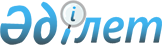 Об утверждении регламентов государственных услуг сфере специального образования, оказываемых местными исполнительными органами
					
			Утративший силу
			
			
		
					Постановление акимата Северо-Казахстанской области от 30 июня 2015 года № 235. Зарегистрировано Департаментом юстиции Северо-Казахстанской области 7 августа 2015 года № 3340. Утратило силу постановлением акимата Северо-Казахстанской области от 2 марта 2020 года № 43
      Сноска. Утратило силу постановлением акимата Северо-Казахстанской области от 02.03.2020 № 43 (вводится в действие по истечении десяти календарных дней после дня его первого официального опубликования).
      В соответствии с пунктом 3 статьи 16 Закона Республики Казахстан от 15 апреля 2013 года "О государственных услугах" акимат Северо-Казахстанской области ПОСТАНОВЛЯЕТ:
      1. Утвердить прилагаемые:
      1) регламент государственной услуги "Обследование и оказание психолого-медико-педагогической консультативной помощи детям с ограниченными возможностями";
      2) регламент государственной услуги "Реабилитация и социальная адаптация детей и подростков с проблемами в развитии";
      3) регламент государственной услуги "Оказание консультативной помощи семьям, воспитывающим детей с ограниченными возможностями";
      4) регламент государственной услуги "Прием документов для организации индивидуального бесплатного обучения на дому детей, которые по состоянию здоровья в течение длительного времени не могут посещать организации начального, основного среднего, общего среднего образования";
      5) регламент государственной услуги "Прием документов и зачисление в специальные организации образования детей с ограниченными возможностями для обучения по специальным общеобразовательным учебным программам".
      2. Контроль за исполнением настоящего постановления возложить на курирующего заместителя акима области.
      3. Настоящее постановление вводится в действие по истечении десяти календарных дней после дня его первого официального опубликования. Регламент государственной услуги "Обследование и оказание психолого-медико-педагогической консультативной помощи детям с ограниченными возможностями"  1. Общие положения
      1. Государственная услуга "Обследование и оказание психолого-медико-педагогической консультативной помощи детям с ограниченными возможностями" (далее – государственная услуга) разработана в соответствии со стандартом государственной услуги "Обследование и оказание психолого-медико-педагогической консультативной помощи детям с ограниченными возможностями", утвержденный приказом Министра образования и науки Республики Казахстан от 8 апреля 2015 года № 174 "Об утверждении стандартов государственных услуг в сфере специального образования, оказываемых местными исполнительными органами" (зарегистрирован в Реестре государственной регистрации нормативных правовых актов за № 11047), оказывается психолого-медико-педагогическими консультациями согласно приложению 1 к настоящему регламенту государственной услуги (далее – услугодатель). 
      Прием заявления и выдача результата оказания государственной услуги осуществляется через канцелярию услугодателя.
      2. Форма оказания государственной услуги: бумажная.
      3. Результатом оказания государственной услуги является письменное заключение с указанием рекомендуемых образовательных, медицинских и социальных услуг, типа образовательной программы.
      Форма предоставления результата оказания государственной услуги: бумажная.
      4. Государственная услуга оказывается бесплатно физическим лицам. 2. Описание порядка действий структурных подразделений (работников) услугодателя в процессе оказания государственной услуги
      5. Основанием для начала процедуры (действия) по оказанию государственной услуги является обращение родителя (законного представителя) (далее - услугополучатель) и принятие услугодателем от услугополучателя документов (далее - пакет документов):
      1) заявление услугополучателя в произвольной форме;
      2) копия свидетельства о рождении (оригинал для сверки); 
      3) копия заключения об инвалидности (при наличии);
      4) заключение врачебно-консультационной комиссии о необходимости обучения на дому по состоянию здоровья (для детей обучающихся на дому).
      При необходимости услугодатель для углубленного обследования дополнительно запрашивает следующие документы:
      1) формы первичной медицинской документации организаций здравоохранения: форму № 112/у "История развития ребенка", форму № 027/у "Выписка из медицинской карты амбулаторного, стационарного больного", утвержденные приказом исполняющего обязанности Министра здравоохранения Республики Казахстан от 23 ноября 2010 года № 907 "Об утверждении форм первичной медицинской документации организаций здравоохранения" (зарегистрированный в Реестре государственной регистрации нормативных правовых актов за № 6697);
      2) психолого-педагогическую характеристику из организации образования; 
      3) письменные работы по языку обучения, математике, рисунки и другие результаты деятельности.
      6. Содержание каждой процедуры (действия), входящей в состав процесса оказания государственной услуги, длительность его выполнения:
      1) канцелярия услугодателя осуществляет прием пакета документов, представленных услугополучателем, регистрирует их в журнале в течение 10 (десяти) минут. Передает руководству услугодателя в течение 5 (пяти) минут;
      2) руководство услугодателя ознакамливается с пакетом документов, определяет ответственного исполнителя услугодателя, налагает соответствующую визу и передает пакет документов ответственному исполнителю услугодателя в течение 5 (пяти) минут;
      3) ответственный исполнитель услугодателя изучает пакет документов услугополучателя, проводит первичное психолого-медико-педагогическое обследование и консультирование, подготавливает проект результата оказания государственной услуги в течение 30 (тридцати) календарных дней.
      Передает проект результата оказания государственной услуги руководству услугодателя для подписания в течение 5 (пяти) минут; 
      4) руководство услугодателя принимает решение и подписывает проект результата оказания государственной услуги и передает результат оказания государственной услуги в канцелярию услугодателя в течение 5 (пяти) минут;
      5) услугодателя выдает результат оказания государственной услуги услугополучателю в течение 10 (пяти) минут. 
      7. Результаты процедуры (действия) по оказанию государственной услуги, который служит основанием для начала выполнения следующей процедуры (действия):
      1) регистрация пакета документов;
      2) виза руководства услугодателя;
      3) проект результата оказания государственной услуги;
      4) подписание руководством услугодателя проекта результата оказания государственной услуги;
      5) подписанный результат оказания государственной услуги, выдача его услугополучателю. 3. Описание порядка взаимодействия структурных подразделений (работников) услугодателя в процессе оказания государственной услуги
      8. Перечень структурных подразделений, (работников) услугодателя, которые участвуют в процессе оказания государственной услуги:
      1) канцелярия услугодателя;
      2) руководство услугодателя;
      3) ответственный исполнитель услугодателя.
      9. Описание последовательности процедур (действий) между структурными подразделениями (работниками), длительность каждой процедуры (действия):
      1) канцелярия услугодателя осуществляет прием пакета документов, представленных услугополучателем, регистрирует их в журнале в течение 10 (десяти) минут. Передает руководству услугодателя в течение 5 (пяти) минут;
      2) руководство услугодателя ознакамливается с пакетом документов, определяет ответственного исполнителя услугодателя, налагает соответствующую визу и передает пакет документов ответственному исполнителю услугодателя в течение 5 (пяти) минут;
      3) ответственный исполнитель услугодателя изучает пакет документов услугополучателя, проводит первичное психолого-медико-педагогическое обследование и консультирование, подготавливает проект результата оказания государственной услуги в течение 30 (тридцати) календарных дней.
      Передает проект результата оказания государственной услуги руководству услугодателя для подписания в течение 5 (пяти) минут; 
      3) руководство услугодателя принимает решение и подписывает проект результата оказания государственной услуги и передает результат оказания государственной услуги в канцелярию услугодателя в течение 5 (пяти) минут;
      4) канцелярия услугодателя выдает результат оказания государственной услуги услугополучателю в течение 10 (пяти) минут. 
      Описание последовательности процедур (действия) приведено в справочнике бизнес-процессов оказания государственной услуги согласно приложению 2 к настоящему регламенту государственной услуги. Список психолого-медико-педагогических консультаций Северо-Казахстанской области  Справочник бизнес-процессов оказания государственной услуги через канцелярию услугодателя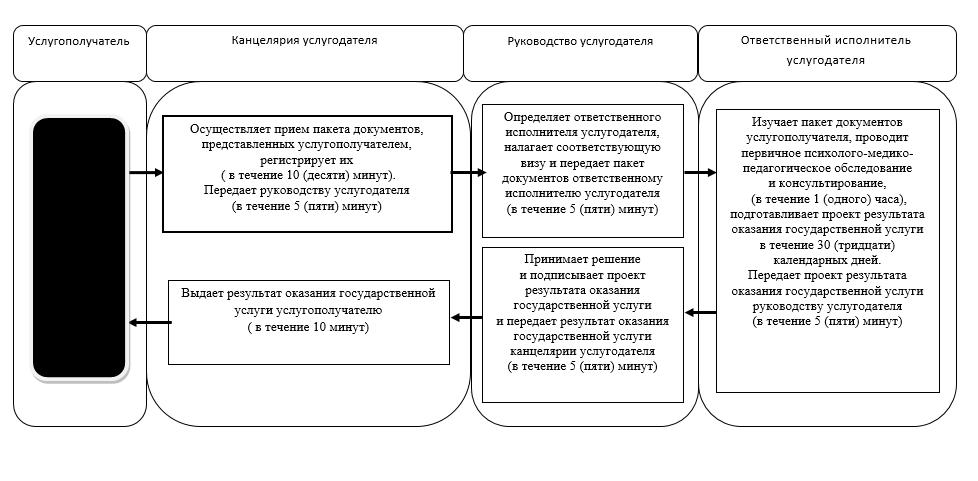 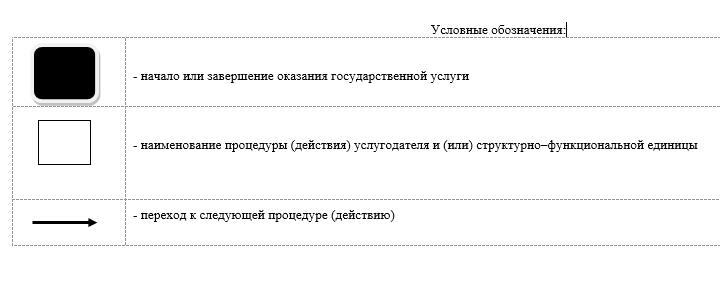  Регламент государственной услуги "Реабилитация и социальная адаптация детей и подростков с проблемами в развитии"  1. Общие положения
      1. Государственная услуга "Реабилитация и социальная адаптация детей и подростков с проблемами в развитии" (далее - государственная услуга) разработана в соответствии со стандартом государственной услуги "Реабилитация и социальная адаптация детей и подростков с проблемами в развитии", утвержденный приказом Министра образования и науки Республики Казахстан от 8 апреля 2015 года № 174 "Об утверждении стандартов государственных услуг в сфере специального образования, оказываемых местными исполнительными органами" (зарегистрирован в Реестре государственной регистрации нормативных правовых актов за № 11047), оказывается кабинетами психолого-педагогической коррекции согласно приложению 1 к настоящему регламенту государственной услуги (далее - услугодатель). 
      Прием заявления и выдача результата оказания государственной услуги осуществляется через канцелярию услугодателя.
      2. Форма оказания государственной услуги: индивидуальные, подгрупповые и групповые занятия и консультации.
      3. Результатом оказания государственной услуги является выдача справки по форме, согласно приложению 2 к настоящему регламенту государственной услуги.
      Форма предоставления результата оказания государственной услуги: бумажная.
      4. Государственная услуга оказывается бесплатно физическим лицам.  2. Описание порядка действий структурных подразделений (работников) услугодателя в процессе оказания государственной услуги
      5. Основанием для начала процедуры (действия) по оказанию государственной услуги является обращение родителя (законного представителя) (далее - услугополучатель) и принятие услугодателем от услугополучателя документов (далее - пакет документов):
      1) заявление услугополучателя в произвольной форме;
      2) копия документа удостоверяющего личность родителя (законного представителя) услугополучателя;
      3) копия свидетельства о рождении ребенка (оригинал для сверки);
      4) заключение психолого-медико-педагогической консультации.
      6. Содержание каждой процедуры (действия), входящей в состав процесса оказания государственной услуги, длительность его выполнения:
      1) канцелярия услугодателя осуществляет прием пакета документов, представленных услугополучателем, регистрацию их в журнале в течение 5 (пяти) минут. Передает руководству услугодателя в течение 5 (пяти) минут;
      2) руководство услугодателя ознакамливается с пакетом документов, определяет ответственного исполнителя услугодателя, налагает соответствующую визу и передает пакет документов ответственному исполнителю услугодателя в течение 5 (пяти) минут;
      3) ответственный исполнитель услугодателя изучает пакет документов услугополучателя; 
      подготавливает проект договора на психолого-медико-педагогическую коррекцию и социальную реабилитацию детей с ограниченными возможностями и направляет руководству услугодателя на подпись в течение 10 (десяти) минут;
      подготавливает проект результата оказания государственной услуги о проведении курса психолого-медико-педагогической коррекции и социальной реабилитации детей с ограниченными возможностями - от 90 дней до 365 календарных дней, и передает руководству услугодателя на подпись в течение 15 (пятнадцати) минут;
      4) руководство услугодателя принимает решение и подписывает:
      проект договора на психолого-медико-педагогическую коррекцию и социальную реабилитацию детей с ограниченными возможностями, и передает канцелярии услугодателя в течение 5 (пяти) минут;
      проект результата оказания государственной услуги и передает результат оказания государственной услуги в канцелярию услугодателя в течение 5 (пяти) минут;
      5) канцелярия услугодателя:
      ознакамливает услугополучателя с договором на психолого-медико-педагогическую коррекцию и социальную реабилитацию детей с ограниченными возможностями, подписывает его услугополучателем, вручает один экземпляр договора услугополучателю в течение 5 (пяти) минут;
      выдает результат оказания государственной услуги услугополучателю в течение 5 (пяти) минут. 
      7. Результаты процедуры (действия) по оказанию государственной услуги, который служит основанием для начала выполнения следующей процедуры (действия):
      1) регистрация пакета документов;
      2) виза руководства услугодателя;
      3) проект договора на психолого-медико-педагогическую коррекцию и социальную реабилитацию детей с ограниченными возможностями и проект результата оказания государственной услуги;
      4) подписание руководством услугодателя проекта договора на психолого-медико-педагогическую коррекцию и социальную реабилитацию детей с ограниченными возможностями и проекта рузультата оказания государственной услуги;
      5) подписанный договор на психолого-медико-педагогическую коррекцию и социальную реабилитацию детей с ограниченными возможностями и результат оказания государственной услуги, выдача его услугополучателю. 3. Описание порядка взаимодействия структурных подразделений (работников) услугодателя в процессеоказания государственной услуги
      8. Перечень структурных подразделений, (работников) услугодателя, которые участвуют в процессе оказания государственной услуги:
      1) канцелярия услугодателя;
      2) руководство услугодателя;
      3) ответственный исполнитель услугодателя.
      9. Описание последовательности процедур (действий) между структурными подразделениями (работниками), длительность каждой процедуры (действия):
      1) канцелярия услугодателя осуществляет прием пакета документов, представленных услугополучателем, регистрацию их в журнале в течение 5 (пяти) минут. Передает руководству услугодателя в течение 5 (пяти) минут;
      2) руководство услугодателя ознакамливается с пакетом документов, определяет ответственного исполнителя услугодателя, налагает соответствующую визу и передает пакет документов ответственному исполнителю услугодателя в течение 5 (пяти) минут;
      3) ответственный исполнитель услугодателя изучает пакет документов услугополучателя; 
      подготавливает проект договора на психолого-медико-педагогическую коррекцию и социальную реабилитацию детей с ограниченными возможностями и направляет руководству услугодателя на подпись в течение 10 (десяти) минут;
      подготавливает проект результата оказания государственной услуги о проведении курса психолого-медико-педагогической коррекции и социальной реабилитации детей с ограниченными возможностями - от 90 дней до 365 календарных дней, и передает руководству услугодателя на подпись в течение 15 (пятнадцати) минут;
      4) руководство услугодателя принимает решение и подписывает:
      проект договора на психолого-медико-педагогическую коррекцию и социальную реабилитацию детей с ограниченными возможностями, и передает канцелярии услугодателя в течение 5 (пяти) минут;
      проект результата оказания государственной услуги и передает результат оказания государственной услуги в канцелярию услугодателя в течение 5 (пяти) минут;
      5) канцелярия услугодателя:
      ознакамливает услугополучателя с договором на психолого-медико-педагогическую коррекцию и социальную реабилитацию детей с ограниченными возможностями, подписывает его услугополучателем, вручает один экземпляр договора услугополучателю в течение 5 (пяти) минут;
      выдает результат оказания государственной услуги услугополучателю в течение 5 (пяти) минут. 
      Описание последовательности процедур (действия) приведено в справочнике бизнес-процессов оказания государственной услуги согласно приложению 3 к настоящему регламенту государственной услуги. Список кабинетов психолого-педагогической коррекции Северо-Казахстанской области
      Форма
      СПРАВКА
      Дана _____________________________________________________________, 
       (Ф.И.О. (при его наличии) ребенка) 
      "____"______20__г.р., в том, что он(а) действительно посещал(а) ____________________________________________________________________
      (наименование РЦ, КППК)
      с "___"_______20___ года по "____"__________200___г., _____________________.
      (дата оказание услуги)
      Ф.И.О. (при его наличии) руководителя организации
       М.П. Справочник бизнес-процессов оказания государственной услуги через канцелярию услугодателя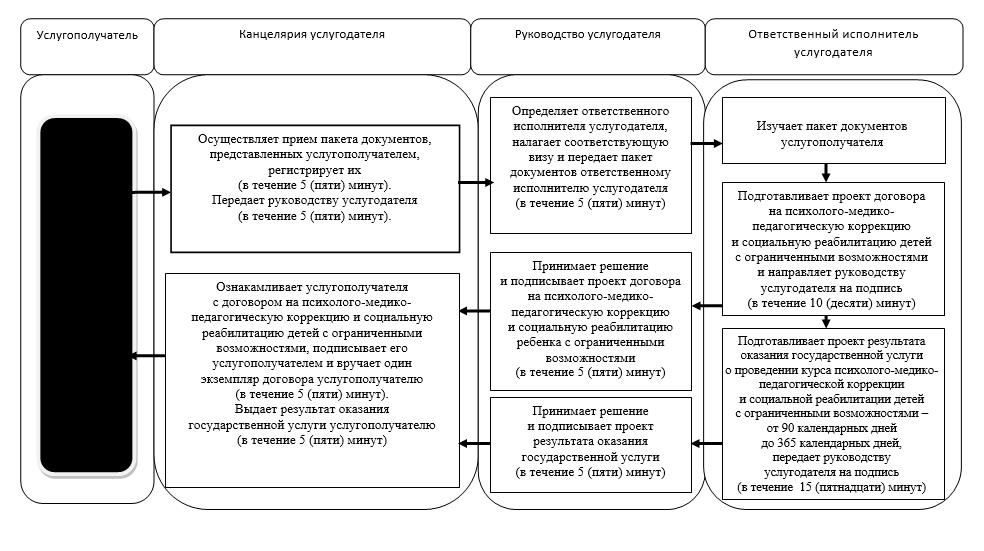 
      Условные обозначения: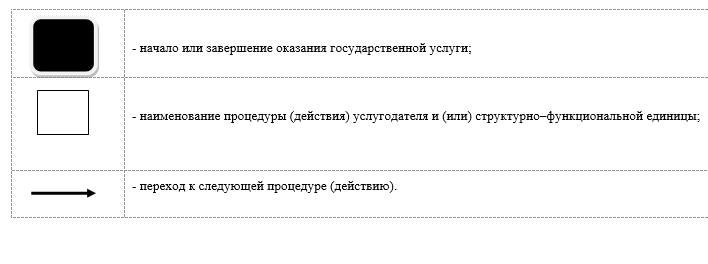  Регламент государственной услуги "Оказание консультативной помощи семьям, воспитывающим детей с ограниченными возможностями"  1. Общие положения
      1. Государственная услуга "Оказание консультативной помощи семьям, воспитывающим детей с ограниченными возможностями" (далее – государственная услуга) разработана в соответствии со стандартом государственной услуги "Оказание консультативной помощи семьям, воспитывающим детей с ограниченными возможностями", утвержденный приказом Министра образования и науки Республики Казахстан от 8 апреля 2015 года № 174 "Об утверждении стандартов государственных услуг в сфере специального образования, оказываемых местными исполнительными органами" (зарегистрирован в Реестре государственной регистрации нормативных правовых актов за № 11047), оказывается кабинетами психолого-педагогической коррекции согласно приложению 1 к настоящему регламенту государственной услуги (далее - услугодатель). 
      Прием заявления и выдача результата оказания государственной услуги осуществляется через канцелярию услугодателя. 
      2. Форма оказания государственной услуги: бумажная.
      3. Результатом оказания государственной услуги является письменная рекомендация семье, воспитывающей ребенка с ограниченными возможностями.
      Форма предоставления результата оказания государственной услуги: бумажная.
      Государственная услуга оказывается бесплатно физическим лицам. 2. Описание порядка действий структурных подразделений (работников) услугодателя в процессе оказания государственной услуги
      4. Основанием для начала процедуры (действия) по оказанию государственной услуги является обращение родителя (законного представителя) (далее - услугополучатель) и принятие услугодателем от услугополучателя документов (далее - пакет документов):
      1) заявление услугополучателя в произвольной форме;
      2) копия свидетельства о рождении лица с ограниченными возможностями (оригинал для сверки);
      3) заключение психолого-медико-педагогической консультации, подтверждающее наличие психофизических нарушений.
      5. Содержание каждой процедуры (действия), входящей в состав процесса оказания государственной услуги, длительность его выполнения:
      1) канцелярия услугодателя осуществляет прием пакета документов, представленных услугополучателем, регистрирует их в журнале в течение 10 (десяти) минут. Передает руководству услугодателя в течение 5 (пяти) минут;
      2) руководство услугодателя ознакамливается с пакетом документов, определяет ответственного исполнителя услугодателя, налагает соответствующую визу и передает пакет документов ответственному исполнителю услугодателя в течение 5 (пяти) минут;
      3) ответственный исполнитель услугодателя изучает пакет документов услугополучателя, подготавливает проект результата оказания государственной услуги и передает руководству услугодателя для подписания в течение 25 (двадцати пяти) минут; 
      4) руководство услугодателя принимает решение и подписывает проект результата оказания государственной услуги и передает результат оказания государственной услуги в канцелярию услугодателя в течение 10 (десяти) минут;
      5) канцелярия услугодателя выдает результат оказания государственной услуги услугополучателю в течение 5 (пяти) минут. 
      6. Результаты процедуры (действия) по оказанию государственной услуги, которые служат основанием для начала выполнения следующей процедуры (действия):
      1) регистрация пакета документов;
      2) виза руководства услугодателя;
      3) проект результата оказания государственной услуги;
      4) подписание руководством услугодателя проекта результата оказания государственной услуги;
      5) подписанный результат оказания государственной услуги, выдача его услугополучателю. 3. Описание порядка взаимодействия структурных подразделений (работников) услугодателя в процессе оказания государственной услуги
      7. Перечень структурных подразделений, (работников) услугодателя, которые участвуют в процессе оказания государственной услуги:
      1) канцелярия услугодателя;
      2) руководство услугодателя;
      3) ответственный исполнитель услугодателя.
      8. Описание последовательности процедур (действий) между структурными подразделениями (работниками), длительность каждой процедуры (действия):
      1) канцелярия услугодателя осуществляет прием пакета документов, представленных услугополучателем, регистрирует их в журнале в течение 10 (десяти) минут. Передает руководству услугодателя в течение 5 (пяти) минут;
      2) руководство услугодателя ознакамливается с пакетом документов, определяет ответственного исполнителя услугодателя, налагает соответствующую визу и передает пакет документов ответственному исполнителю услугодателя в течение 5 (пяти) минут;
      3) ответственный исполнитель услугодателя изучает пакет документов услугополучателя, подготавливает проект результата оказания государственной услуги и передает руководству услугодателя для подписания в течение 25 (двадцати пяти) минут; 
      4) руководство услугодателя принимает решение и подписывает проект результата оказания государственной услуги и передает результат оказания государственной услуги в канцелярию услугодателя в течение 10 (десяти) минут;
      5) канцелярия услугодателя выдает результат оказания государственной услуги услугополучателю в течение 5 (пяти) минут. 
      Описание последовательности процедур (действия) приведено в справочнике бизнес-процессов оказания государственной услуги согласно приложению 2 к настоящему регламенту государственной услуги.  Список кабинетов психолого-педагогической коррекции Северо-Казахстанской области Справочник бизнес-процессов оказания государственной услуги через канцелярию услугодателя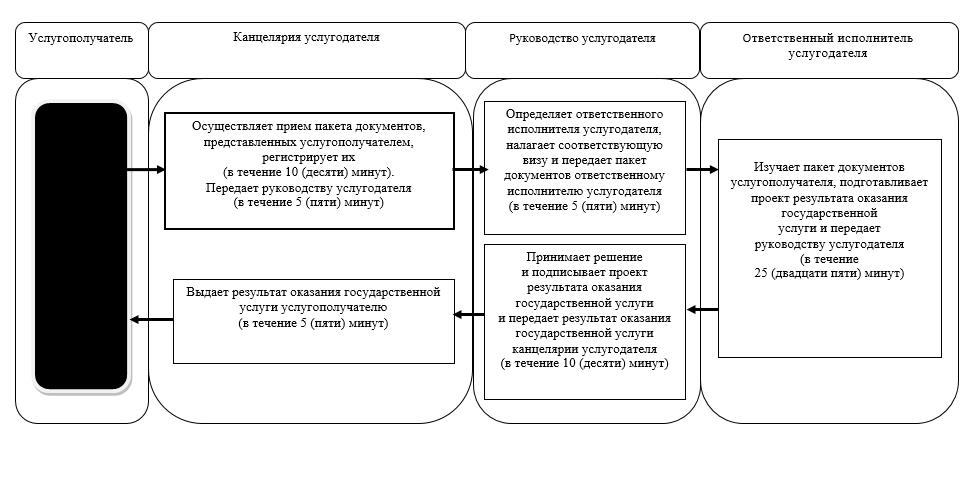 
      Условные обозначения: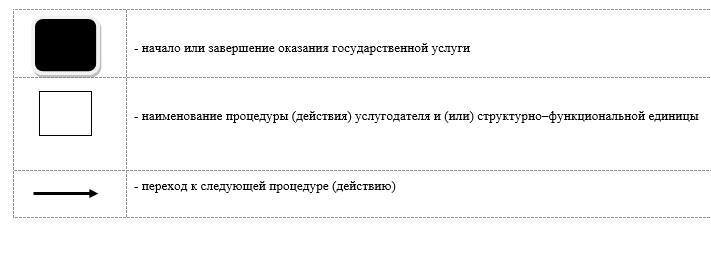  Регламент государственной услуги "Прием документов для организации индивидуального бесплатного обучения на дому детей, которые по состоянию здоровья в течение длительного времени не могут посещать организации начального, основного среднего, общего среднего образования"  1. Общие положения
      1. Государственная услуга "Прием документов для организации индивидуального бесплатного обучения на дому детей, которые по состоянию здоровья в течение длительного времени не могут посещать организации начального, основного среднего, общего среднего образования" (далее - государственная услуга) разработана в соответствии со стандартом государственной услуги "Прием документов для организации индивидуального бесплатного обучения на дому детей, которые по состоянию здоровья в течение длительного времени не могут посещать организации начального, основного среднего, общего среднего образования", утвержденный приказом Министра образования и науки Республики Казахстан от 8 апреля 2015 года № 174 "Об утверждении стандартов государственных услуг в сфере специального образования, оказываемых местными исполнительными органами" (зарегистрирован в Реестре государственной регистрации нормативных правовых актов за № 11047), оказывается организациями начального, основного среднего, общего среднего образования согласно приложению 1 к настоящему регламенту государственной услуги (далее - услугодатель). 
      Прием заявления и выдача результата оказания государственной услуги осуществляется через канцелярию услугодателя. 
      2. Форма оказания государственной услуги: бумажная.
      3. Результат оказания государственной услуги: расписка о приеме документов (в произвольной форме).
      Форма предоставления результата оказания государственной услуги: бумажная.
      4. Государственная услуга оказывается бесплатно физическим лицам. 2. Описание порядка действий структурных подразделений (работников) услугодателя в процессе оказания государственной услуги
      5. Основанием для начала процедуры (действия) по оказанию государственной услуги является обращение родителя (законного представителя) (далее - услугополучатель) и принятие услугодателем от услугополучателя документов (далее - пакет документов):
      1) заявление (в произвольной форме);
      2) копия свидетельства о рождении ребенка (оригинал для сверки);
      3) справка врачебно-консультационной комиссии с рекомендацией по обучению на дому;
      4) заключение психолого-медико-педагогической консультации о рекомендуемой образовательной учебной программе для детей-инвалидов.
      6. Содержание каждой процедуры (действия), входящей в состав процесса оказания государственной услуги, длительность его выполнения:
      канцелярия услугодателя осуществляет прием пакета документов, представленных услугополучателем, регистрирует их в течение 5 (пяти) минут. 
      Подготавливает расписку о приеме документов (в произвольной форме) и выдает ее услугополучателю в течение учебного года - 3 (трех) рабочих дня.
      7. Результаты процедуры (действия) по оказанию государственной услуги, которые служат основанием для начала выполнения следующей процедуры (действия):
      1) регистрация пакета документов;
      2) выдача услугополучателю расписки о приеме документов (в произвольной форме). 3. Описание порядка взаимодействия структурных подразделений (работников) услугодателя в процессе оказания государственной услуги
      8. Перечень структурных подразделений (работников) услугодателя, которые участвуют в процессе оказания государственной услуги:
      канцелярия услугодателя.
      9. Описание последовательности процедур (действий) между структурными подразделениями (работниками), длительность каждой процедуры (действия):
      канцелярия услугодателя осуществляет прием пакета документов, представленных услугополучателем, регистрирует их в течение 5 (пяти) минут. 
      Подготавливает расписку о приеме документов (в произвольной форме) и выдает ее услугополучателю в течение учебного года - 3 (трех) рабочих дня.
      Описание последовательности процедур (действия) приведено в справочнике бизнес-процессов оказания государственной услуги согласно приложению 2 к настоящему регламенту государственной услуги.  Список организаций начального, основного среднего, общего среднего образования Северо-Казахстанской области  Справочник бизнес-процессов оказания государственной услуги через канцелярию услугодателя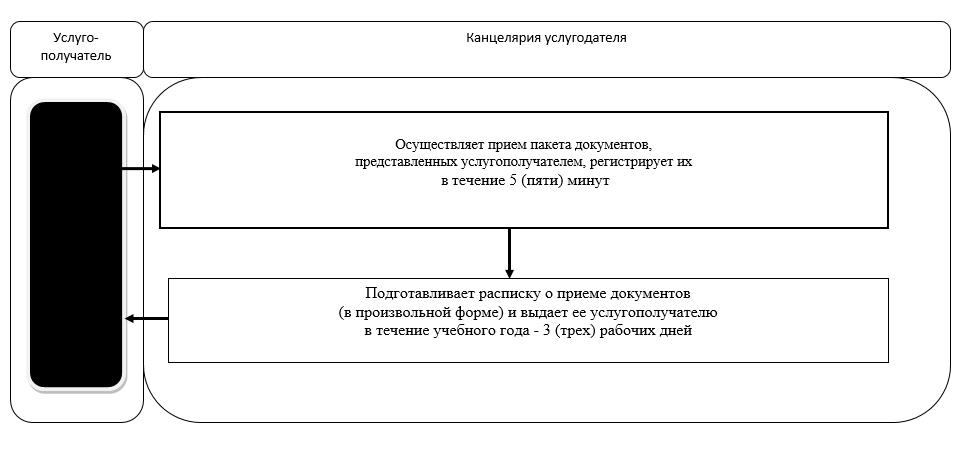 
      Условные обозначения: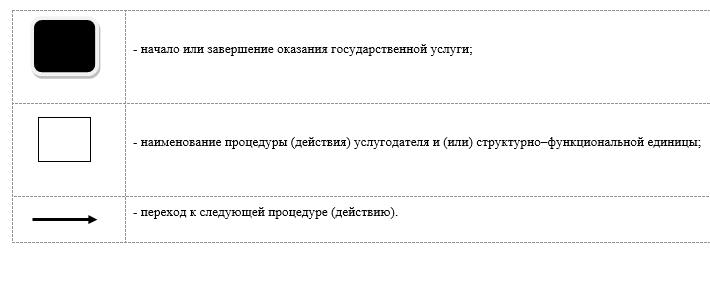  Регламент государственной услуги "Прием документов и зачисление в специальные организации образования детей с ограниченными возможностями для обучения по специальным общеобразовательным учебным программам"  1. Общие положения
      1. Государственная услуга "Прием документов и зачисление в специальные организации образования детей с ограниченными возможностями для обучения по специальным общеобразовательным учебным программам" (далее – государственная услуга) разработана в соответствии со стандартом государственной услуги "Прием документов и зачисление в специальные организации образования детей с ограниченными возможностями для обучения по специальным общеобразовательным учебным программам", утвержденный приказом Министра образования и науки Республики Казахстан от 8 апреля 2015 года № 174 "Об утверждении стандартов государственных услуг в сфере специального образования, оказываемых местными исполнительными органами" (зарегистрирован в Реестре государственной регистрации нормативных правовых актов за № 11047), оказывается специальными организациями образования согласно приложению 1 к настоящему регламенту государственной услуги и организациями начального, основного среднего, общего среднего образования согласно приложению 2 к настоящему регламенту государственной услуги (далее – услугодатель).
      Прием заявления и выдача результата оказания государственной услуги осуществляется через канцелярию услугодателя.
      2. Форма оказания государственной услуги: бумажная.
      3. Результат оказания государственной услуги: приказ о зачислении в специальную организацию или организацию начального, основного среднего, общего среднего образования.
      Форма предоставления результата оказания государственной услуги: бумажная.
      4. Государственная услуга оказывается бесплатно физическим лицам. 2. Описание порядка действий структурных подразделений (работников) услугодателя в процессе оказания государственной услуги
      5. Основанием для начала процедуры (действия) по оказанию государственной услуги является обращение родителя (законного представителя) (далее - услугополучатель) и принятие услугодателем от услугополучателя документов (далее - пакет документов):
      1) заявление родителя (законного представителя) услугополучателя о зачислении в специальную организацию образования, организацию начального, основного среднего, общего среднего образования (в произвольной форме);
      2) документ, удостоверяющий личность родителя (законного представителя) услугополучателя;
      3) копия свидетельства о рождении ребенка (оригинал для сверки);
      4) заключение психолого-медико-педагогической консультации, подтверждающее наличие психофизических нарушений в развитии у услугополучателя.
      6. Содержание каждой процедуры (действия), входящей в состав процесса оказания государственной услуги, длительность его выполнения:
      1) канцелярия услугодателя осуществляет прием пакета документов, представленного от услугополучателя, производит регистрацию документов в журнале в течение 3 (трех) минут. Передает руководству услугодателя в течение 2 (двух) минут;
      2) руководство услугодателя ознакамливается с пакетом документов, определяет ответственного исполнителя услугодателя, налагает соответствующую визу и передает пакет документов отвественному исполнителю услугодателя в течение 5 (пяти) минут;
      3) ответственный исполнитель услугодателя изучает пакет документов услугополучателя, подготавливает проект результата оказания государственной услуги:
      для зачисления в специальную организацию образования, организацию начального, основного среднего, общего среднего образования - не позднее 30 августа;
      в первый класс - с 1 июня по 30 августа.
      Передает проект результата оказания государственной услуги на подпись руководству услугодателя в течение 5 (пяти) минут; 
      4) руководство услугодателя принимает решение, подписывает проект результата оказания государственной услуги и передает результат оказания государственной услуги в канцелярию услугодателя в течение 3 (трех) минут;
      5) канцелярия услугодателя выдает результат оказания государственной услуги услугополучателю в течение 2 (двух) минут. 
      7. Результаты процедуры (действия) по оказанию государственной услуги, которые служат основанием для начала выполнения следующей процедуры (действия):
      1) регистрация пакета документов;
      2) виза руководства услугодателя;
      3) проект результата оказания государственной услуги;
      4) подписание руководством услугодателя проекта результата оказания государственной услуги;
      5) подписанный результат оказания государственной услуги и выдача услугополучателю. 3. Описание порядка взаимодействия структурных подразделений (работников) услугодателя в процессе оказания государственной услуги
      8. Перечень структурных подразделений, (работников) услугодателя, которые участвуют в процессе оказания государственной услуги:
      1) канцелярия услугодателя;
      2) руководство услугодателя;
      3) ответственный исполнитель услугодателя.
      9. Описание последовательности процедур (действий) между структурными подразделениями (работниками), длительность каждой процедуры (действия):
      1) канцелярия услугодателя осуществляет прием пакета документов, представленного от услугополучателя, производит регистрацию документов в течение 3 (трех) минут. Передает руководству услугодателя в течение 2 (двух) минут;
      2) руководство услугодателя ознакамливается с пакетом документов, определяет ответственного исполнителя услугодателя, налагает соответствующую визу и передает пакет документов отвественному исполнителю услугодателя в течение 5 (пяти) минут;
      3) ответственный исполнитель услугодателя изучает пакет документов услугополучателя, подготавливает проект результата оказания государственной услуги:
      для зачисления в специальную организацию образования, организацию начального, основного среднего, общего среднего образования - не позднее 30 августа;
      в первый класс - с 1 июня по 30 августа.
      Передает проект результата оказания государственной услуги на подпись руководству услугодателя в течение 5 (пяти) минут; 
      4) руководство услугодателя принимает решение, подписывает проект результата оказания государственной услуги и передает результат оказания государственной услуги в канцелярию услугодателя в течение 3 (трех) минут;
      5) канцелярия услугодателя выдает результат оказания государственной услуги услугополучателю в течение 2 (двух) минут. 
      Описание последовательности процедур (действия) приведено в справочнике бизнес-процессов оказания государственной услуги согласно приложению 3 к настоящему регламенту государственной услуги. Список специальных организаций образования Северо-Казахстанской области Список организаций начального, основного среднего, общего среднего образования Северо-Казахстанской области  Справочник бизнес-процессов оказания государственной услуги через канцелярию услугодателя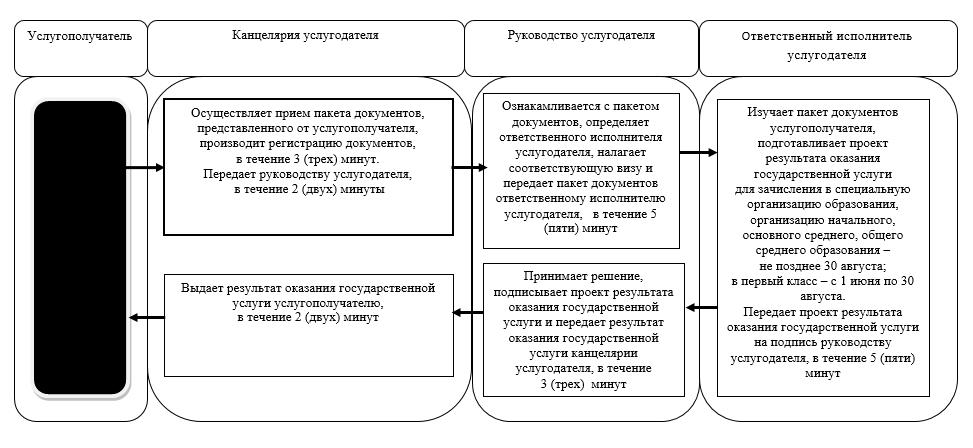 
      Условные обозначения: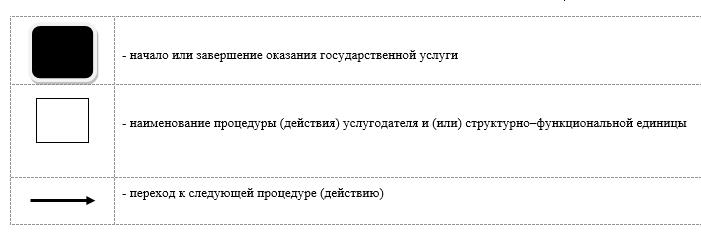 
					© 2012. РГП на ПХВ «Институт законодательства и правовой информации Республики Казахстан» Министерства юстиции Республики Казахстан
				
      Аким 
Северо-Казахстанской области

Е. Султанов
Утвержден постановлением акимата Северо-Казахстанской области от 30 июня 2015 года № 235Приложение 1 к регламенту государственной услуги "Обследование и оказание психолого-медико-педагогической консультативной помощи детям с ограниченными возможностями"
№
Наименование услугодателя
Адрес местонахождения услугодателя
Время оказания государственной услуги
1
Коммунальное государственное учреждение "Городская психолого-медико- педагогическая консультация" государственного учреждения "Отдел образования города Петропавловска" акимата города Петропавловска Северо-Казахстанской области 
Северо-Казахстанская область, город Петропавловск, улица Конституции Казахстана , 60
Ежедневно с понедельника по пятницу, с 9 часов до 18 часов, обед с 13 часов до 14 часов
2
Коммунальное государственное учреждение "Региональная психолого- медико-педагогическая консультация Акжарского района" акимата Акжарского района Северо-Казахстанской области Министерства образования и науки Республики Казахстан
Северо-Казахстанская область, Акжарский район, село Талшик, улица Аблай-хана, 7
Ежедневно с понедельника по пятницу, с 9 часов до 18 часов, обед с 13 часов до 14 часов
3
Коммунальное государственное учреждение "Региональная психолого- медико-педагогическая консультация района Шал акына" 
Северо-Казахстанская область, района Шал акына, город Сергеевка, улица Победы, 25
Ежедневно с понедельника по пятницу, с 9 часов до 18 часов, обед с 13 часов до 14 часовПриложение 2 к регламенту государственной услуги "Обследование и оказание психолого-медико-педагогической консультативной помощи детям с ограниченными возможностями"Утвержден постановлением акимата Северо-Казахстанской области от 30 июня 2015 года № 235Приложение 1 к регламенту государственной услуги "Реабилитация и социальная адаптация детей и подростков с проблемами в развитии"
№
Наименование услугодателя
Адрес местонахождения услугодателя
Время оказания государственной услуги
Айыртауский район
Айыртауский район
Айыртауский район
Айыртауский район
1
Коммунальное государственное учреждение "Кабинет психолого-педагогической коррекции Айыртауского района Северо-Казахстанской области", государственное учреждение "Отдел образования Айыртауского района Северо-Казахстанской области" акимата Айыртауского района Северо-Казахстанской области
Северо-Казахстанская область, Айыртауский район, село Саумалколь, улица микрорайон дом 40
Ежедневно с понедельника по пятницу, с 9 часов до 18 часов, обед с 13 часов до 14 часов
Акжарский район
Акжарский район
Акжарский район
Акжарский район
2
Коммунальное государственное учреждение "Кабинет психолого-педагогической коррекции Акжарского района" акиматаАкжарского района Северо-Казахстанской области Министерства образования и науки Республики Казахстан
Северо-Казахстанская область, Акжарский район, село Талшик, улица Целинная, 13 а
Ежедневно с понедельника по пятницу, с 9 часов до 18 часов, обед с 13 часов до 14 часов
Аккайынский район
Аккайынский район
Аккайынский район
Аккайынский район
3
Коммунальное государственное учреждение "Кабинет психолого-педагогической коррекции Аккайынского района" государственного учреждения "Аккаинский районный отдел образования" акимата Аккайынского района Северо-Казахстанской области 
Северо-Казахстанская область, Аккайынский район, село Смирново, улица Кирова, 74
Ежедневно с понедельника по пятницу, с 9 часов до 18 часов, обед с 13 часов до 14 часов
Есильский район
Есильский район
Есильский район
Есильский район
4
Коммунальное государственное учреждение "Кабинет психолого-педагогической коррекции Есильского района" государственного учреждения "Отдел образования Есильского района Северо-Казахстанской области" акимата Есильского района Северо-Казахстанской области 
Северо-Казахстанская область, Есильский район, село Явленка, улица Кизатова, 80
Ежедневно с понедельника по пятницу, с 9 часов до 18 часов, обед с 13 часов до 14 часов
Жамбылский район
Жамбылский район
Жамбылский район
Жамбылский район
5
Коммунальное государственное учреждение "Кабинет психолого-педагогической коррекции Жамбылского района" государственного учреждения "Отдел образования Жамбылского района" акимата Жамбылского района Северо-Казахстанской области 
Северо-Казахстанская область, Жамбылский район, село Пресновка, переулок Горького, 10г
Ежедневно с понедельника по пятницу, с 9 часов до 18 часов, обед с 13 часов до 14 часов
район Магжана Жумабаева
район Магжана Жумабаева
район Магжана Жумабаева
район Магжана Жумабаева
6
Коммунальное государственное учреждение "Кабинет психолого-педагогической коррекции района Магжана Жумабаева" акимата Северо-Казахстанской области Министерства образования и науки Республики Казахстан
Северо-Казахстанская область, район Магжана Жумабаева, город Булаево, улица Мира, 8
Ежедневно с понедельника по пятницу, с 9 часов до 18 часов, обед с 13 часов до 14 часов
Кызылжарский район
Кызылжарский район
Кызылжарский район
Кызылжарский район
7
Коммунальное государственное учреждение "Кабинет психолого-педагогической коррекции Кызылжарского района" государственного учреждения "Кызылжарский районный отдел образования" акимата Кызылжарского района Северо-Казахстанской области 
Северо-Казахстанская область, Кызылжарский район, село Архангельское, улица Береговая
Ежедневно с понедельника по пятницу, с 9 часов до 18 часов, обед с 13 часов до 14 часов
Мамлютский район
Мамлютский район
Мамлютский район
Мамлютский район
8
Коммунальное государственное учреждение "Кабинет психолого-педагогической коррекции Мамлютского района Северо-Казахстанской области" государственного учреждения "Отдел образования Мамлютского района акиматаМамлютского района Северо-Казахстанской области 
Северо-Казахстанская область, Мамлютскийрайон, город Мамлютка, улица Скачкова, 82
Ежедневно с понедельника по пятницу, с 9 часов до 18 часов, обед с 13 часов до 14 часов
район имени Габита Мусрепова
район имени Габита Мусрепова
район имени Габита Мусрепова
район имени Габита Мусрепова
9
Коммунальное государственное учреждение "Кабинет психолого-педагогической коррекции района имени Габита Мусрепова Северо-Казахстанской области" акимата района имени Габита Мусрепова
Северо-Казахстанская область, район имени Габита Мусрепова, село Новоишимское, улица Абылай-хана, 30
Ежедневно с понедельника по пятницу, с 9 часов до 18 часов, обед с 13 часов до 14 часов
Уалихановский район
Уалихановский район
Уалихановский район
Уалихановский район
10
Коммунальное государственное учреждение "Кабинет психолого-педагогической коррекции Уалихановского района государственного учреждения "Отдел образования Уалихановского района Северо-Казахстанской области" акимата Уалихановского района Северо-Казахстанской области"
Северо-Казахстанская область, Уалихановский район, село Кишкенеколь, улица Уалиханова, 83
Ежедневно с понедельника по пятницу, с 9 часов до 18 часов, обед с 13 часов до 14 часов
района Шал акына
района Шал акына
района Шал акына
района Шал акына
11
Коммунальное государственное учреждение "Кабинет психолого-педагогической коррекции района Шал Акына" 
Северо-Казахстанская область, района Шал акына, город Сергеевка, улица Победы, 25
Ежедневно с понедельника по пятницу, с 9 часов до 18 часов, обед с 13 часов до 14 часовПриложение 2 к регламенту государственной услуги "Реабилитация и социальная адаптация детей и подростков с проблемами в развитии"Приложение 3 к регламенту государственной услуги "Реабилитация и социальная адаптация детей и подростков с проблемами в развитии"Утвержден постановлением акимата Северо-Казахстанской области от 30 июня 2015 года № 235Приложение 1 к регламенту государственной услуги "Оказание консультативной помощи семьям, воспитывающим детей с ограниченными возможностями"
№
Наименование услугодателя
Адрес местонахождения услугодателя
Время оказания государственной услуги
Айыртауский район
Айыртауский район
Айыртауский район
Айыртауский район
1
Коммунальное государственное учреждение "Кабинет психолого-педагогической коррекции Айыртауского района Северо-Казахстанской области", государственное учреждение "Отдел образования Айыртауского района Северо-Казахстанской области" акимата Айыртауского района Северо-Казахстанской области
Северо-Казахстанская область, Айыртауский район, село Саумалколь, улица микрорайон дом 40
Ежедневно с понедельника по пятницу, с 9 часов до 18 часов, обед с 13 часов до 14 часов
Акжарский район
Акжарский район
Акжарский район
Акжарский район
2
Коммунальное государственное учреждение "Кабинет психолого-педагогической коррекции Акжарского района" акиматаАкжарского района Северо-Казахстанской области Министерства образования и науки Республики Казахстан
Северо-Казахстанская область, Акжарский район, село Талшик, улица Целинная, 13 а
Ежедневно с понедельника по пятницу, с 9 часов до 18 часов,обед с 13 часов до 14 часов
Аккайынский район
Аккайынский район
Аккайынский район
Аккайынский район
3
Коммунальное государственное учреждение "Кабинет психолого-педагогической коррекции Аккайынского района" государственного учреждения "Аккаинский районный отдел образования" акимата Аккайынского района Северо-Казахстанской области 
Северо-Казахстанская область, Аккайынский район, село Смирново, улица Кирова, 74
Ежедневно с понедельника по пятницу, с 9 часов до 18 часов, обед с 13 часов до 14 часов
Есильский район
Есильский район
Есильский район
Есильский район
4
Коммунальное государственное учреждение "Кабинет психолого-педагогической коррекции Есильского района" государственного учреждения "Отдел образования Есильского района Северо-Казахстанской области" акимата Есильского района Северо-Казахстанской области 
Северо-Казахстанская область, Есильский район, село Явленка, улица Кизатова, 80
Ежедневно с понедельника по пятницу, с 9 часов до 18 часов, обед с 13 часов до 14 часов
Жамбылский район
Жамбылский район
Жамбылский район
Жамбылский район
5
Коммунальное государственное учреждение "Кабинет психолого-педагогической коррекции Жамбылского района" государственного учреждения "Отдел образования Жамбылского района" акимата Жамбылского района Северо-Казахстанской области
Северо-Казахстанская область, Жамбылский район, село Пресновка, переулок Горького, 10г
Ежедневно с понедельника по пятницу, с 9 часов до 18 часов, обед с 13 часов до 14 часов
район Магжана Жумабаева
район Магжана Жумабаева
район Магжана Жумабаева
район Магжана Жумабаева
6
Коммунальное государственное учреждение "Кабинет психолого-педагогической коррекции района Магжана Жумабаева" акимата Северо-Казахстанской области Министерства образования и науки Республики Казахстан
Северо-Казахстанская область, район Магжана Жумабаева, город Булаево, улица Мира, 8
Ежедневно с понедельника по пятницу, с 9 часов до 18 часов,обед с 13 часов до 14 часов
Кызылжарский район
Кызылжарский район
Кызылжарский район
Кызылжарский район
7
Коммунальное государственное учреждение "Кабинет психолого-педагогической коррекции Кызылжарского района" государственного учреждения "Кызылжарский районный отдел образования" акимата Кызылжарского района Северо-Казахстанской области 
Северо-Казахстанская область, Кызылжарский район, село Архангельское, улица Береговая
Ежедневно с понедельника по пятницу, с 9 часов до 18 часов, обед с 13 часов до 14 часов
Мамлютский район
Мамлютский район
Мамлютский район
Мамлютский район
8
Коммунальное государственное учреждение "Кабинет психолого-педагогической коррекции Мамлютского района Северо-Казахстанской области" государственного учреждения "Отдел образования Мамлютского района акиматаМамлютского района Северо-Казахстанской области 
Северо-Казахстанская область, Мамлютскийрайон, город Мамлютка, улица Скачкова, 82
Ежедневно с понедельника по пятницу, с 9 часов до 18 часов, обед с 13 часов до 14 часов
район имени Габита Мусрепова
район имени Габита Мусрепова
район имени Габита Мусрепова
район имени Габита Мусрепова
9
Коммунальное государственное учреждение "Кабинет психолого-педагогической коррекции района имени Габита Мусрепова Северо-Казахстанской области" акимата района имени Габита Мусрепова
Северо-Казахстанская область, район имени Габита Мусрепова, село Новоишимское, улица Абылай-хана, 30
Ежедневно с понедельника по пятницу, с 9 часов до 18 часов, обед с 13 часов до 14 часов
Уалихановский район
Уалихановский район
Уалихановский район
Уалихановский район
10
Коммунальное государственное учреждение "Кабинет психолого-педагогической коррекции Уалихановского района государственного учреждения "Отдел образования Уалихановского района Северо-Казахстанской области" акимата Уалихановского района Северо-Казахстанской области"
Северо-Казахстанская область, Уалихановский район, село Кишкенеколь, улица Уалиханова, 83
Ежедневно с понедельника по пятницу, с 9 часов до 18 часов, обед с 13 часов до 14 часов
района Шал акына
района Шал акына
района Шал акына
района Шал акына
11
Коммунальное государственное учреждение "Кабинет психолого-педагогической коррекции района Шал Акына" 
Северо-Казахстанская область, района Шал акына, город Сергеевка, улица Победы, 25
Ежедневно с понедельника по пятницу, с 9 часов до 18 часов, обед с 13 часов до 14 часовПриложение 2 к регламенту государственной услуги "Оказание консультативной помощи семьям, воспитывающим детей с ограниченными возможностями"Утвержден постановлением акимата Северо-Казахстанской области от 30 июня 2015 года № 235Приложение 1 к регламенту государственной услуги "Прием документов для организации индивидуального бесплатного обучения на дому детей, которые по состоянию здоровья в течение длительного времени не могут посещать организации начального, основного среднего, общего среднего образования"
№
Наименование услугодателя
Адрес местонахождения услугодателя
Время оказания государственной услуги
Айыртауский район
Айыртауский район
Айыртауский район
Айыртауский район
1
Коммунальное государственное учреждение "Айыртауская средняя школа" государственного учреждения "Отдел образования Айыртауского района Северо-Казахстанской области"
Северо-Казахстанская область, Айыртауский район, село Айыртау
Ежедневно с понедельника по пятницу, с 9 часов до 18 часов, обед с 13 часов до 14 часов
2
Коммунальное государственное учреждение "Аканская средняя школа" государственного учреждения "Отдел образования Айыртауского района Северо-Казахстанской области"
Северо-Казахстанская область, Айыртауский район, село Куспек
Ежедневно с понедельника по пятницу, с 9 часов до 18 часов, обед с 13 часов до 14 часов
3
Коммунальное государственное учреждение "Аксеновская средняя школа" государственного учреждения "Отдел образования Айыртауского района Северо-Казахстанской области"
Северо-Казахстанская область, Айыртауский район, село Аксеновка
Ежедневно с понедельника по пятницу, с 9 часов до 18 часов, обед с 13 часов до 14 часов
4
Коммунальное государственное учреждение "Альжанская средняя школа" государственного учреждения "Отдел образования Айыртауского района Северо-Казахстанской области"
Северо-Казахстанская область, Айыртауский район, село Альжан
Ежедневно с понедельника по пятницу, с 9 часов до 18 часов, обед с 13 часов до 14 часов
5
Коммунальное государственное учреждение "Антоновская средняя школа" государственного учреждения "Отдел образования Айыртауского района Северо-Казахстанской области"
Северо-Казахстанская область, Айыртауский район, село Антоновка
Ежедневно с понедельника по пятницу, с 9 часов до 18 часов, обед с 13 часов до 14 часов
6
Коммунальное государственное учреждение "Арыкбалыкская средняя школа" государственного учреждения "Отдел образования Айыртауского района Северо-Казахстанской области"
Северо-Казахстанская область, Айыртауский район, село Арыкбалык, улица Кирова, 43
Ежедневно с понедельника по пятницу, с 9 часов до 18 часов, обед с 13 часов до 14 часов
7
Коммунальное государственное учреждение "Бирлестыкская средняя школа" государственного учреждения "Отдел образования Айыртауского района Северо-Казахстанской области"
Северо-Казахстанская область, Айыртауский район, село Бирлестик
Ежедневно с понедельника по пятницу, с 9 часов до 18 часов, обед с 13 часов до 14 часов
8
Коммунальное государственное учреждение "Гусаковская средняя школа" государственного учреждения "Отдел образования Айыртауского района Северо-Казахстанской области"
Северо-Казахстанская область, Айыртауский район, село Гусаковка
Ежедневно с понедельника по пятницу, с 9 часов до 18 часов, обед с 13 часов до 14 часов
9
Коммунальное государственное учреждение "Даукаринская средняя школа" государственного учреждения "Отдел образования Айыртауского района Северо-Казахстанской области"
Северо-Казахстанская область, Айыртауский район, село Даукара
Ежедневно с понедельника по пятницу, с 9 часов до 18 часов, обед с 13 часов до 14 часов
10
Коммунальное государственное учреждение "Елецкая средняя школа" государственного учреждения "Отдел образования Айыртауского района Северо-Казахстанской области"
Северо-Казахстанская область, Айыртауский район, село Елецкое
Ежедневно с понедельника по пятницу, с 9 часов до 18 часов, обед с 13 часов до 14 часов
11
Коммунальное государственное учреждение "Заринская средняя школа" государственного учреждения "Отдел образования Айыртауского района Северо-Казахстанской области"
Северо-Казахстанская область, Айыртауский район, село Жумысшы
Ежедневно с понедельника по пятницу, с 9 часов до 18 часов, обед с 13 часов до 14 часов
12
Коммунальное государственное учреждение "Златогорская средняя школа" государственного учреждения "Отдел образования Айыртауского района Северо-Казахстанской области"
Северо-Казахстанская область, Айыртауский район, село Агынтай Батыра
Ежедневно с понедельника по пятницу, с 9 часов до 18 часов, обед с 13 часов до 14 часов
13
Коммунальное государственное учреждение "Имантауская средняя школа" государственного учреждения "Отдел образования Айыртауского района Северо-Казахстанской области"
Северо-Казахстанская область, Айыртауский район, село Имантау
Ежедневно с понедельника по пятницу, с 9 часов до 18 часов, обед с 13 часов до 14 часов
14
Коммунальное государственное учреждение "Каратальская средняя школа" государственного учреждения "Отдел образования Айыртауского района Северо-Казахстанской области"
Северо-Казахстанская область, Айыртауский район, село Каратал
Ежедневно с понедельника по пятницу, с 9 часов до 18 часов, обед с 13 часов до 14 часов
15
Коммунальное государственное учреждение "Казанская средняя школа" государственного учреждения "Отдел образования Айыртауского района Северо-Казахстанской области"
Северо-Казахстанская область, Айыртауский район, село Казанка
Ежедневно с понедельника по пятницу, с 9 часов до 18 часов, обед с 13 часов до 14 часов
16
Коммунальное государственное учреждение "Карасевская средняя школа" государственного учреждения "Отдел образования Айыртауского района Северо-Казахстанской области"
Северо-Казахстанская область, Айыртауский район, село Карасевка
Ежедневно с понедельника по пятницу, с 9 часов до 18 часов, обед с 13 часов до 14 часов
17
Коммунальное государственное учреждение "Каменнобродская средняя школа" государственного учреждения "Отдел образования Айыртауского района Северо-Казахстанской области"
Северо-Казахстанская область, Айыртауский район, село Каменный-Брод
Ежедневно с понедельника по пятницу, с 9 часов до 18 часов, обед с 13 часов до 14 часов
18
Коммунальное государственное учреждение "Кирилловская средняя школа" государственного учреждения "Отдел образования Айыртауского района Северо-Казахстанской области"
Северо-Казахстанская область, Айыртауский район, село Кирилловка
Ежедневно с понедельника по пятницу, с 9 часов до 18 часов, обед с 13 часов до 14 часов
19
Коммунальное государственное учреждение "Константиновская средняя школа" государственного учреждения "Отдел образования Айыртауского района Северо-Казахстанской области"
Северо-Казахстанская область, Айыртауский район, село Константиновка
Ежедневно с понедельника по пятницу, с 9 часов до 18 часов, обед с 13 часов до 14 часов
20
Коммунальное государственное учреждение "Кызыл-Аскерская средняя школа" государственного учреждения "Отдел образования Айыртауского района Северо-Казахстанской области"
Северо-Казахстанская область, Айыртауский район, село Кумтоккен
Ежедневно с понедельника по пятницу, с 9 часов до 18 часов, обед с 13 часов до 14 часов
21
Коммунальное государственное учреждение "Лавровская средняя школа" государственного учреждения "Отдел образования Айыртауского района Северо-Казахстанской области"
Северо-Казахстанская область, Айыртауский район, село Лавровка
Ежедневно с понедельника по пятницу, с 9 часов до 18 часов, обед с 13 часов до 14 часов
22
Коммунальное государственное учреждение "Лобановская средняя школа" государственного учреждения "Отдел образования Айыртауского района Северо-Казахстанской области"
Северо-Казахстанская область, Айыртауский район, село Лобаново
Ежедневно с понедельника по пятницу, с 9 часов до 18 часов, обед с 13 часов до 14 часов
23
Коммунальное государственное учреждение "Мадениетская средняя школа" государственного учреждения "Отдел образования Айыртауского района Северо-Казахстанской области"
Северо-Казахстанская область, Айыртауский район, село Карасай Батыра
Ежедневно с понедельника по пятницу, с 9 часов до 18 часов, обед с 13 часов до 14 часов
24
Коммунальное государственное учреждение "Нижнебурлукская средняя школа" государственного учреждения "Отдел образования Айыртауского района Северо-Казахстанской области"
Северо-Казахстанская область, Айыртауский район, село Нижний Бурлук
Ежедневно с понедельника по пятницу, с 9 часов до 18 часов, обед с 13 часов до 14 часов
25
Коммунальное государственное учреждение "Новосветловская средняя школа" государственного учреждение "Отдел образования Айыртауского района Северо-Казахстанской области"
Северо-Казахстанская область, Айыртауский район, село Новосветловка
Ежедневно с понедельника по пятницу, с 9 часов до 18 часов, обед с 13 часов до 14 часов
26
Коммунальное государственное учреждение "Рудная средняя школа" государственного учреждения "Отдел образования Айыртауского района Северо-Казахстанской области"
Северо-Казахстанская область, Айыртауский район, село Новоукраинка
Ежедневно с понедельника по пятницу, с 9 часов до 18 часов, обед с 13 часов до 14 часов
27
Коммунальное государственное учреждение "Саумалкольская казахская средняя школа" государственного учреждения "Отдел образования Айыртауского района Северо-Казахстанской области"
Северо-Казахстанская область, Айыртауский район, село Саумалколь
Ежедневно с понедельника по пятницу, с 9 часов до 18 часов, обед с 13 часов до 14 часов
28
Коммунальное государственное учреждение "Саумалкольская средняя школа № 1" государственного учреждения "Отдел образования Айыртауского района Северо-Казахстанской области"
Северо-Казахстанская область, йыртауский район, село Саумалколь
Ежедневно с понедельника по пятницу, с 9 часов до 18 часов, обед с 13 часов до 14 часов
29
Коммунальное государственное учреждение "Саумалкольская школа-гимназия № 2" государственного учреждения "Отдел образования Айыртауского района Северо-Казахстанской области"
Северо-Казахстанская область, Айыртауский район, село Саумалколь
Ежедневно с понедельника по пятницу, с 9 часов до 18 часов, обед с 13 часов до 14 часов
30
Коммунальное государственное учреждение "Сырымбетская средняя школа" государственного учреждения "Отдел образования Айыртауского района Северо-Казахстанской области"
Северо-Казахстанская область, Айыртауский район, село Сырымбет
Ежедневно с понедельника по пятницу, с 9 часов до 18 часов, обед с 13 часов до 14 часов
31
Коммунальное государственное учреждение "Целинная средняя школа" государственного учреждения "Отдел образования Айыртауского района Северо-Казахстанской области"
Северо-Казахстанская область, Айыртауский район, село Светлое
Ежедневно с понедельника по пятницу, с 9 часов до 18 часов, обед с 13 часов до 14 часов
32
Коммунальное государственное учреждение "Шалкарская средняя школа" государственного учреждения "Отдел образования Айыртауского района Северо-Казахстанской области"
Северо-Казахстанская область, Айыртауский район, село Шалкар
Ежедневно с понедельника по пятницу, с 9 часов до 18 часов, обед с 13 часов до 14 часов
33
Коммунальное государственное учреждение "Бурлукская основная школа", государственное учреждение "Отдел образования Айыртауского района Северо-Казахстанской области"
Северо-Казахстанская область, Айыртауский район, село Бурлук
Ежедневно с понедельника по пятницу, с 9 часов до 18 часов, обед с 13 часов до 14 часов
34
Коммунальное государственное учреждение "Береславская неполная средняя школа", государственное учреждение "Отдел образования Айыртауского района Северо-Казахстанской области"
Северо-Казахстанская область, Айыртауский район, село Береславка
Ежедневно с понедельника по пятницу, с 9 часов до 18 часов, обед с 13 часов до 14 часов
35
Коммунальное государственное учреждение "Верхнебурлукская основная школа", государственное учреждение "Отдел образования Айыртауского района Северо-Казахстанской области"
Северо-Казахстанская область, Айыртауский район, село Верхний Бурлук
Ежедневно с понедельника по пятницу, с 9 часов до 18 часов, обед с 13 часов до 14 часов
36
Коммунальное государственное учреждение "Воскресеновская неполная средняя школа", государственное учреждение "Отдел образования Айыртауского района Северо-Казахстанской области"
Северо-Казахстанская область, Айыртауский район, село Воскресеновка
Ежедневно с понедельника по пятницу, с 9 часов до 18 часов, обед с 13 часов до 14 часов
37
Коммунальное государственное учреждение "Всеволодовская неполная средняя школа", государственное учреждение "Отдел образования Айыртауского района Северо-Казахстанской области"
Северо-Казахстанская область, Айыртауский район, село Всеволодовка
Ежедневно с понедельника по пятницу, с 9 часов до 18 часов, обед с 13 часов до 14 часов
38
Коммунальное государственное учреждение "Егинды-Агашская неполная средняя школа", государственное учреждение "Отдел образования Айыртауского района Северо-Казахстанской области"
Северо-Казахстанская область, Айыртауский район, село Егинды-Агаш
Ежедневно с понедельника по пятницу, с 9 часов до 18 часов, обед с 13 часов до 14 часов
39
Коммунальное государственное учреждение "Каракамысская основная школа", государственное учреждение "Отдел образования Айыртауского района Северо-Казахстанской области"
Северо-Казахстанская область, Айыртауский район, село Қаракамыс
Ежедневно с понедельника по пятницу, с 9 часов до 18 часов, обед с 13 часов до 14 часов
40
Коммунальное государственное учреждение "Комаровская неполная средняя школа", государственное учреждение "Отдел образования Айыртауского района Северо-Казахстанской области"
Северо-Казахстанская область, Айыртауский район, село Комаровка
Ежедневно с понедельника по пятницу, с 9 часов до 18 часов, обед с 13 часов до 14 часов
41
Коммунальное государственное учреждение "Кутузовская неполная средняя школа", государственное учреждение "Отдел образования Айыртауского района Северо-Казахстанской области"
Северо-Казахстанская область, Айыртауский район, село Кутузовка
Ежедневно с понедельника по пятницу, с 9 часов до 18 часов, обед с 13 часов до 14 часов
42
Коммунальное государственное учреждение "Оскеньская основная школа", государственное учреждение "Отдел образования Айыртауского района Северо-Казахстанской области"
Северо-Казахстанская область, Айыртауский район, село Оскен
Ежедневно с понедельника по пятницу, с 9 часов до 18 часов, обед с 13 часов до 14 часов
43
Коммунальное государственное учреждение "Шукурлюкская основная школа", государственное учреждение "Отдел образования Айыртауского района Северо-Казахстанской области"
Северо-Казахстанская область, Айыртауский район, село Шукурлюк
Ежедневно с понедельника по пятницу, с 9 часов до 18 часов, обед с 13 часов до 14 часов
44
Коммунальное государственное учреждение "Акан-Бурлукская начальная школа", государственное учреждение "Отдел образования Айыртауского района Северо-Казахстанской области"
Северо-Казахстанская область, Айыртауский район, село Никольско-Бурлукское
Ежедневно с понедельника по пятницу, с 9 часов до 18 часов, обед с 13 часов до 14 часов
45
Коммунальное государственное учреждение "Высоковская начальная школа", государственное учреждение "Отдел образования Айыртауского района Северо-Казахстанской области"
Северо-Казахстанская область, Айыртауский район, село Высокое
Ежедневно с понедельника по пятницу, с 9 часов до 18 часов, обед с 13 часов до 14 часов
46
Коммунальное государственное учреждение "Заринская начальная школа", государственное учреждение "Отдел образования Айыртауского района Северо-Казахстанской области"
Северо-Казахстанская область, Айыртауский район, село Заря
Ежедневно с понедельника по пятницу, с 9 часов до 18 часов, обед с 13 часов до 14 часов
47
Коммунальное государственное учреждение "Матвеевская начальная школа", государственное учреждение "Отдел образования Айыртауского района Северо-Казахстанской области"
Северо-Казахстанская область, Айыртауский район, село Матвеевка
Ежедневно с понедельника по пятницу, с 9 часов до 18 часов, обед с 13 часов до 14 часов
48
Коммунальное государственное учреждение "Наследниковская начальная школа", государственное учреждение "Отдел образования Айыртауского района Северо-Казахстанской области"
Северо-Казахстанская область, Айыртауский район, аул Баян, улица Центральная 17
Ежедневно с понедельника по пятницу, с 9 часов до 18 часов, обед с 13 часов до 14 часов
49
Коммунальное государственное учреждение "Никольская начальная школа", государственное учреждение "Отдел образования Айыртауского района Северо-Казахстанской области"
Северо-Казахстанская область, Айыртауский район, село Никольское
Ежедневно с понедельника по пятницу, с 9 часов до 18 часов, обед с 13 часов до 14 часов
50
Коммунальное государственное учреждение "Орлиногорская начальная школа", государственное учреждение "Отдел образования Айыртауского района Северо-Казахстанской области"
Северо-Казахстанская область, Айыртауский район, село Орлиногорское 
Ежедневно с понедельника по пятницу, с 9 часов до 18 часов, обед с 13 часов до 14 часов
51
Коммунальное государственное учреждение "Орловская начальная школа", государственное учреждение "Отдел образования Айыртауского района Северо-Казахстанской области"
Северо-Казахстанская область, Айыртауский район, село Орловка
Ежедневно с понедельника по пятницу, с 9 часов до 18 часов, обед с 13 часов до 14 часов
52
Коммунальное государственное учреждение "Пышненская начальная школа", государственное учреждение "Отдел образования Айыртауского района Северо-Казахстанской области"
Северо-Казахстанская область, Айыртауский район, село Галицино
Ежедневно с понедельника по пятницу, с 9 часов до 18 часов, обед с 13 часов до 14 часов
53
Коммунальное государственное учреждение "Целинная начальная школа", государственное учреждение "Отдел образования Айыртауского района Северо-Казахстанской области"
Северо-Казахстанская область, Айыртауский район, село Целинное
Ежедневно с понедельника по пятницу, с 9 часов до 18 часов, обед с 13 часов до 14 часов
54
Коммунальное государственное учреждение "Шолакозекская начальная школа", государственное учреждение "Отдел образования Айыртауского района Северо-Казахстанской области"
Северо-Казахстанская область, Айыртауский район, село Шолакозек
Ежедневно с понедельника по пятницу, с 9 часов до 18 часов, обед с 13 часов до 14 часов
55
Коммунальное государственное учреждение "Сулыкольская начальная школа", государственное учреждение "Отдел образования Айыртауского района Северо-Казахстанской области"
Северо-Казахстанская область, Айыртауский район, село Сулыколь
Ежедневно с понедельника по пятницу, с 9 часов до 18 часов, обед с 13 часов до 14 часов
Акжарский район
Акжарский район
Акжарский район
Акжарский район
1
Коммунальное государственное учреждение "Акжаркынская средняя школа" акимата Акжарского района Северо-Казахстанской области Министерства образования и науки Республики Казахстан
Северо-Казахстанская область, Акжарский район, село Акжаркын, улица Первомайская 
Ежедневно с понедельника по пятницу, с 9 часов до 18 часов, обед с 13 часов до 14 часов
2
Коммунальное государственное учреждение "Алкатерекская средняя школа" акимата Акжарского района Северо-Казахстанской области Министерства образования и науки Республики Казахстан
Северо-Казахстанская область, Акжарский район, село Алкатерек, улица Молдагуловой, 5
Ежедневно с понедельника по пятницу, с 9 часов до 18 часов, обед с 13 часов до 14 часов
3
Коммунальное государственное учреждение "Ащигольская средняя школа" акимата Акжарского района Северо-Казахстанской области Министерства образования и науки Республики Казахстан
Северо-Казахстанская область, Акжарский район, село Ащыколь 
Ежедневно с понедельника по пятницу, с 9 часов до 18 часов, обед с 13 часов до 14 часов
4
Коммунальное государственное учреждение "Бестерекская средняя школа" акимата Акжарского района Северо-Казахстанской области Министерства образования и науки Республики Казахстан
Северо-Казахстанская область, Акжарский район, село Талшик, улица Иманова, 1
Ежедневно с понедельника по пятницу, с 9 часов до 18 часов, обед с 13 часов до 14 часов
5
Коммунальное государственное учреждение "Бостандыкская средняя школа" акимата Акжарского района Северо-Казахстанской области Министерства образования и науки Республики Казахстан
Северо-Казахстанская область, Акжарский район, село Бостандык, улица Дружбы, 2
Ежедневно с понедельника по пятницу, с 9 часов до 18 часов, обед с 13 часов до 14 часов
6
Коммунальное государственное учреждение "Горьковская средняя школа" акимата Акжарского района Северо-Казахстанской области Министерства образования и науки Республики Казахстан
Северо-Казахстанская область, Акжарский район, село Горьковское, улица Гвардейская, 8
Ежедневно с понедельника по пятницу, с 9 часов до 18 часов, обед с 13 часов до 14 часов
7
Коммунальное государственное учреждение "Дауитская средняя школа" акимата Акжарского района Северо-Казахстанской области Министерства образования и науки Республики Казахстан
Северо-Казахстанская область, Акжарский район, село Дауит, улица Ворошилова, 23
Ежедневно с понедельника по пятницу, с 9 часов до 18 часов, обед с 13 часов до 14 часов
8
Коммунальное государственное учреждение "Жанааульская средняя школа имени Кали Хадесова" акимата Акжарского района Северо-Казахстанской области Министерства образования и науки Республики Казахстан
Северо-Казахстанская область, Акжарский район, село Кулыколь, улица Школьная, 1
Ежедневно с понедельника по пятницу, с 9 часов до 18 часов, обед с 13 часов до 14 часов
9
Коммунальное государственное учреждение "Казанская средняя школа" акимата Акжарского района Северо-Казахстанской области Министерства образования и науки Республики Казахстан
Северо-Казахстанская область, Акжарский район, село Казанское, улица Школьная, 1
Ежедневно с понедельника по пятницу, с 9 часов до 18 часов, обед с 13 часов до 14 часов
10
Коммунальное государственное учреждение "Карашиликская средняя школа" акимата Акжарского района Северо-Казахстанской области Министерства образования и науки Республики Казахстан
Северо-Казахстанская область, Акжарский район, село Карашилик, улица Школьная, 1
Ежедневно с понедельника по пятницу, с 9 часов до 18 часов, обед с 13 часов до 14 часов
11
Коммунальное государственное учреждение "Кенащынская средняя школа" акимата Акжарского района Северо-Казахстанской области Министерства образования и науки Республики Казахстан
Северо-Казахстанская область, Акжарский район, село Кенащы, улица Алтынсарина, 1
Ежедневно с понедельника по пятницу, с 9 часов до 18 часов, обед с 13 часов до 14 часов
12
Коммунальное государственное учреждение "Киевская средняя школа" акимата Акжарского района Северо-Казахстанской области Министерства образования и науки Республики Казахстан
Северо-Казахстанская область, Акжарский район, село Киевское, улица Молодежная, 28 
Ежедневно с понедельника по пятницу, с 9 часов до 18 часов, обед с 13 часов до 14 часов
13
Коммунальное государственное учреждение "Кызылтуская средняя школа" акимата Акжарского района Северо-Казахстанской области Министерства образования и науки Республики Казахстан
Северо-Казахстанская область, Акжарский район, село Кызылтуское, улица Комсомольская
Ежедневно с понедельника по пятницу, с 9 часов до 18 часов, обед с 13 часов до 14 часов
14
Коммунальное государственное учреждение "Ленинградская средняя школа №1" акимата Акжарского района Северо-Казахстанской области Министерства образования и науки Республики Казахстан
Северо-Казахстанская область, Акжарский район, село Ленинградское, улица Зеленая, 29 
Ежедневно с понедельника по пятницу, с 9 часов до 18 часов, обед с 13 часов до 14 часов
15
Коммунальное государственное учреждение "Ленинградская средняя школа №2" акимата Акжарского района Северо-Казахстанской области Министерства образования и науки Республики Казахстан
Северо-Казахстанская область, Акжарский район, село Ленинградское, улица Ленина, 26 
Ежедневно с понедельника по пятницу, с 9 часов до 18 часов, обед с 13 часов до 14 часов
16
Коммунальное государственное учреждение "Майская средняя школа" акимата Акжарского района Северо-Казахстанской области Министерства образования и науки Республики Казахстан
Северо-Казахстанская область, Акжарский район, село Майское, улица Абая, 5 
Ежедневно с понедельника по пятницу, с 9 часов до 18 часов, обед с 13 часов до 14 часов
17
Коммунальное государственное учреждение "Талшыкская средняя школа" акимата Акжарского района Северо-Казахстанской области Министерства образования и науки Республики Казахстан
Северо-Казахстанская область, Акжарский район, село Талшык, улица Целинная, 16 
Ежедневно с понедельника по пятницу, с 9 часов до 18 часов, обед с 13 часов до 14 часов
18
Коммунальное государственное учреждение "Ульгилинская средняя школа" акимата Акжарского района Северо-Казахстанской области Министерства образования и науки Республики Казахстан
Северо-Казахстанская область, Акжарский район, село Ульгили, улица Школьная, 10 
Ежедневно с понедельника по пятницу, с 9 часов до 18 часов, обед с 13 часов до 14 часов
19
Коммунальное государственное учреждение "Уялинская средняя школа имени Смагула Садвакасова" акимата Акжарского района Северо-Казахстанской области Министерства образования и науки Республики Казахстан
Северо-Казахстанская область, Акжарский район, село Уялы, улица Победы 
Ежедневно с понедельника по пятницу, с 9 часов до 18 часов, обед с 13 часов до 14 часов
20
Коммунальное государственное учреждение "Айсаринская основная школа" акимата Акжарского района Северо-Казахстанской области Министерства образования и науки Республики Казахстан
Северо-Казахстанская область, Акжарский район, село Айсары, улица Абая, 3
Ежедневно с понедельника по пятницу, с 9 часов до 18 часов, обед с 13 часов до 14 часов
21
Коммунальное государственное учреждение "Аксаринская основная школа" акимата Акжарского района Северо-Казахстанской области Министерства образования и науки Республики Казахстан
Северо-Казахстанская область, Акжарский район, село Аксары, улица Ленина, 4
Ежедневно с понедельника по пятницу, с 9 часов до 18 часов, обед с 13 часов до 14 часов
22
Коммунальное государственное учреждение "Новосельская основная школа" акимата Акжарского района Северо-Казахстанской области Министерства образования и науки Республики Казахстан
Северо-Казахстанская область, Акжарский район, село Коммунизм, улица Первомайская, 1
Ежедневно с понедельника по пятницу, с 9 часов до 18 часов, обед с 13 часов до 14 часов
23
Коммунальное государственное учреждение "Тугуржапская начальная школа" акимата Акжарского района Северо-Казахстанской области Министерства образования и науки Республики Казахстан
Северо-Казахстанская область, Акжарский район, село Тугуржап, улица Новая, 5 
Ежедневно с понедельника по пятницу, с 9 часов до 18 часов, обед с 13 часов до 14 часов
24
Коммунальное государственное учреждение "Восходская основная школа" акимата Акжарского района Северо-Казахстанской области Министерства образования и науки Республики Казахстан
Северо-Казахстанская область, Акжарский район, село Восходское, улица Кунаева, 8
Ежедневно с понедельника по пятницу, с 9 часов до 18 часов, обед с 13 часов до 14 часов
25
Коммунальное государственное учреждение "Байтусская неполная средняя школа" акимата Акжарского района Северо-Казахстанской области Министерства образования и науки Республики Казахстан
Северо-Казахстанская область, Акжарский район, село Байтус, улица Аблайхана, 2
Ежедневно с понедельника по пятницу, с 9 часов до 18 часов, обед с 13 часов до 14 часов
Аккайынский район
Аккайынский район
Аккайынский район
Аккайынский район
1
Коммунальное государственное учреждение "Аралагашская средняя школа имени Каирбека Оразова"
Казахстанская область, Аккайынский район, село Аралагаш
Ежедневно с понедельника по пятницу, с 9 часов до 18 часов, обед с 13 часов до 14 часов
2
Коммунальное государственное учреждение "Астраханская средняя школа"
Северо-Казахстанская область, Аккайынский район, село Астраханка
Ежедневно с понедельника по пятницу, с 9 часов до 18 часов, обед с 13 часов до 14 часов
3
Коммунальное государственное учреждение "Власовская средняя школа"
Северо-Казахстанская область, Аккайынский район, село Власовка
Ежедневно с понедельника по пятницу, с 9 часов до 18 часов, обед с 13 часов до 14 часов
4
Коммунальное государственное учреждение "Ивановская средняя школа"
Северо-Казахстанская область, Аккайынский район, село Ивановка
Ежедневно с понедельника по пятницу, с 9 часов до 18 часов, обед с 13 часов до 14 часов
5
Коммунальное государственное учреждение "Киялинская средняя школа"
Северо-Казахстанская область, Аккайынский район, село Киялы
Ежедневно с понедельника по пятницу, с 9 часов до 18 часов, обед с 13 часов до 14 часов
6
Коммунальное государственное учреждение "Ленинская средняя школа"
Северо-Казахстанская область, Аккайынский район, село Ленинское
Ежедневно с понедельника по пятницу, с 9 часов до 18 часов, обед с 13 часов до 14 часов
7
Коммунальное государственное учреждение "Полтавская средняя школа"
Северо-Казахстанская область, Аккайынский район, село Ленинское
Ежедневно с понедельника по пятницу, с 9 часов до 18 часов, обед с 13 часов до 14 часов
8
Коммунальное государственное учреждение "Рублевская средняя школа"
Северо-Казахстанская область, Аккайынский район, село Рублевка
Ежедневно с понедельника по пятницу, с 9 часов до 18 часов, обед с 13 часов до 14 часов
9
Коммунальное государственное учреждение "Смирновская средняя школа № 1"
Северо-Казахстанская область, Аккайынский район, село Смирново, улица Кирова, 70
Ежедневно с понедельника по пятницу, с 9 часов до 18 часов, обед с 13 часов до 14 часов
10
Коммунальное государственное учреждение "Смирновская средняя школа № 3 с пришкольным интернатом с казахским языком обучения"
Северо-Казахстанская область, Аккайынский район, село Смирново, улица Пушкина, 24а
Ежедневно с понедельника по пятницу, с 9 часов до 18 часов, обед с 13 часов до 14 часов
11
Коммунальное государственное учреждение "Советская средняя школа имени Уфы Мендыбаевича Ахмедсафина"
Северо-Казахстанская область, Аккайынский район, село Трудовое
Ежедневно с понедельника по пятницу, с 9 часов до 18 часов, обед с 13 часов до 14 часов
12
Коммунальное государственное учреждение "Токушинская школа-гимназия"
Северо-Казахстанская область, Аккайынский район, село Токуши
Ежедневно с понедельника по пятницу, с 9 часов до 18 часов, обед с 13 часов до 14 часов
13
Коммунальное государственное учреждение "Чаглинская средняя школа"
Северо-Казахстанская область, Аккайынский район, аул Шагалалы
Ежедневно с понедельника по пятницу, с 9 часов до 18 часов, обед с 13 часов до 14 часов
14
Коммунальное государственное учреждение "Черкасская средняя школа"
Северо-Казахстанская область, Аккайынский район, село Черкасское
Ежедневно с понедельника по пятницу, с 9 часов до 18 часов, обед с 13 часов до 14 часов
15
Коммунальное государственное учреждение "Смирновская средняя школа № 2"
Северо-Казахстанская область, Аккайынский район, село Смирново, улица Кирова, 14
Ежедневно с понедельника по пятницу, с 9 часов до 18 часов, обед с 13 часов до 14 часов
16
Коммунальное государственное учреждение "Дайындыкская основная школа"
Северо-Казахстанская область, Аккайынский район, село Дайындык
Ежедневно с понедельника по пятницу, с 9 часов до 18 часов, обед с 13 часов до 14 часов
17
Коммунальное государственное учреждение "Добровольская основная школа" Аккайынского района Северо-Казахстанской области
Северо-Казахстанская область, Аккайынский район, село Добровольское
Ежедневно с понедельника по пятницу, с 9 часов до 18 часов, обед с 13 часов до 14 часов
18
Коммунальное государственное учреждение "Камышловская основная школа"Аккайынского района Северо-Казахстанской области
Северо-Казахстанская область, Аккайынский район, село Камышлово
Ежедневно с понедельника по пятницу, с 9 часов до 18 часов, обед с 13 часов до 14 часов
19
Коммунальное государственное учреждение "Тюменская основная школа" Аккайынского района Северо-Казахстанской области
Северо-Казахстанская область, Аккайынский район, село Тюменка
Ежедневно с понедельника по пятницу, с 9 часов до 18 часов, обед с 13 часов до 14 часов
20
Коммунальное государственное учреждение "Куйбышевская начальная школа"
Северо-Казахстанская область, Аккайынский район, село Канжигалы, улица Школьная
Ежедневно с понедельника по пятницу, с 9 часов до 18 часов, обед с 13 часов до 14 часов
21
Коммунальное государственное учреждение "Кучковская начальная школа" Аккайынского районного отдела образования
Северо-Казахстанская область, Аккайынский район, село Кучковка
Ежедневно с понедельника по пятницу, с 9 часов до 18 часов, обед с 13 часов до 14 часов
22
Коммунальное государственное учреждение "Коктерекская начальная школа" Аккайынского района Северо-Казахстанской области
Северо-Казахстанская область, Аккайынский район, село Коктерек
Ежедневно с понедельника по пятницу, с 9 часов до 18 часов, обед с 13 часов до 14 часов
23
Коммунальное государственное учреждение "Безлесенская начальная школа" Аккайынского района 
Северо-Казахстанская область, Аккайынский район, село Безлесное, улица Ленина, № 1
Ежедневно с понедельника по пятницу, с 9 часов до 18 часов, обед с 13 часов до 14 часов
26
Коммунальное государственное учреждение "Степная основная школа" Аккайынского района Северо-Казахстанской области
Северо-Казахстанская область, Аккайынский район, село Степное
Ежедневно с понедельника по пятницу, с 9 часов до 18 часов, обед с 13 часов до 14 часов
район Магжана Жумабаева
район Магжана Жумабаева
район Магжана Жумабаева
район Магжана Жумабаева
1
Коммунальное государственное учреждение "Школа-гимназия имени Батыр Баяна" города Булаево района Магжана Жумабаева Северо-Казахстанской области
Северо-Казахстанская область, район Магжана Жумабаева, город Булаево, улица Сабита Муканова, 34
Ежедневно с понедельника по пятницу, с 9 часов до 18 часов, обед с 13 часов до 14 часов
2
Коммунальное государственное учреждение "Булаевская средняя школа № 2" района Магжана Жумабаева Северо-Казахстанской области
Северо-Казахстанская область, район Магжана Жумабаева, город Булаево, улица Буденного, 10
Ежедневно с понедельника по пятницу, с 9 часов до 18 часов, обед с 13 часов до 14 часов
3
Коммунальное государственное учреждение "Булаевская средняя школа № 3" района Магжана Жумабаева Северо-Казахстанской области
Северо-Казахстанская область, район Магжана Жумабаева, город Булаево, улица Маяковского, 16
Ежедневно с понедельника по пятницу, с 9 часов до 18 часов, обед с 13 часов до 14 часов
4
Коммунальное государственное учреждение "Булаевская средняя школа № 4" района Магжана Жумабаева Северо-Казахстанской области
Северо-Казахстанская область, район Магжана Жумабаева, город Булаево, улица Комарова, 16
Ежедневно с понедельника по пятницу, с 9 часов до 18 часов, обед с 13 часов до 14 часов
5
Коммунальное государственное учреждение "Медвежинская средняя школа" района Магжана Жумабаева Северо-Казахстанской области
Северо-Казахстанская область, район Магжана Жумабаева, село Медвежка 
Ежедневно с понедельника по пятницу, с 9 часов до 18 часов, обед с 13 часов до 14 часов
6
Коммунальное государственное учреждение "Возвышенская средняя школа" района Магжана Жумабаева Северо-Казахстанской области
Северо-Казахстанская область, район Магжана Жумабаева, село Возвышенка, улица Ленина, 4
Ежедневно с понедельника по пятницу, с 9 часов до 18 часов, обед с 13 часов до 14 часов
7
Коммунальное государственное учреждение "Молодогвардейская средняя школа" района Магжана Жумабаева Северо-Казахстанской области
Северо-Казахстанская область, район Магжана Жумабаева, село Молодогвардейское 
Ежедневно с понедельника по пятницу, с 9 часов до 18 часов, обед с 13 часов до 14 часов
8
Коммунальное государственное учреждение "Золотонивская средняя школа" района Магжана Жумабаева Северо-Казахстанской области
Северо-Казахстанская область, район Магжана Жумабаева, село Золотая Нива
Ежедневно с понедельника по пятницу, с 9 часов до 18 часов, обед с 13 часов до 14 часов
9
Коммунальное государственное учреждение "Александровская средняя школа" района Магжана Жумабаева Северо-Казахстанской области
Северо-Казахстанская область, район Магжана Жумабаева, село Александровка
Ежедневно с понедельника по пятницу, с 9 часов до 18 часов, обед с 13 часов до 14 часов
10
Коммунальное государственное учреждение "Советская средняя школа" района Магжана Жумабаева Северо-Казахстанской области
Северо-Казахстанская область, район Магжана Жумабаева, село Советское
Ежедневно с понедельника по пятницу, с 9 часов до 18 часов, обед с 13 часов до 14 часов
11
Коммунальное государственное учреждение "Майбалыкская средняя школа" района Магжана Жумабаева Северо-Казахстанской области
Северо-Казахстанская область, район Магжана Жумабаева, село Майбалык, улица Степная 
Ежедневно с понедельника по пятницу, с 9 часов до 18 часов, обед с 13 часов до 14 часов
12
Коммунальное государственное учреждение "Таманская средняя школа" района Магжана Жумабаева Северо-Казахстанской области
Северо-Казахстанская область, район Магжана Жумабаева, село Таманское, улица Школьная, 21
Ежедневно с понедельника по пятницу, с 9 часов до 18 часов, обед с 13 часов до 14 часов
13
Коммунальное государственное учреждение "Сартомарская средняя школа" района Магжана Жумабаева Северо-Казахстанской области
Северо-Казахстанская область, район Магжана Жумабаева, село Сарытомар 
Ежедневно с понедельника по пятницу, с 9 часов до 18 часов, обед с 13 часов до 14 часов
14
Коммунальное государственное учреждение "Полтавская средняя школа" района Магжана Жумабаева Северо-Казахстанской области
Северо-Казахстанская область, район Магжана Жумабаева, село Полтавка, улица Тахира Мусаева, 25а
Ежедневно с понедельника по пятницу, с 9 часов до 18 часов, обед с 13 часов до 14 часов
15
Коммунальное государственное учреждение "Успенская средняя школа" района Магжана Жумабаева Северо-Казахстанской области
Северо-Казахстанская область, район Магжана Жумабаева, село Успенка
Ежедневно с понедельника по пятницу, с 9 часов до 18 часов, обед с 13 часов до 14 часов
16
Коммунальное государственное учреждение "Полудинская средняя школа" района Магжана Жумабаева Северо-Казахстанской области
Северо-Казахстанская область, район Магжана Жумабаева, село Полудино, улица Октябрьская
Ежедневно с понедельника по пятницу, с 9 часов до 18 часов, обед с 13 часов до 14 часов
17
Коммунальное государственное учреждение "Фурмановская средняя школа" района Магжана Жумабаева Северо-Казахстанской области
Северо-Казахстанская область, район Магжана Жумабаева, село Байтерек
Ежедневно с понедельника по пятницу, с 9 часов до 18 часов, обед с 13 часов до 14 часов
18
Коммунальное государственное учреждение "Конюховская средняя школа" района Магжана Жумабаева Северо-Казахстанской области
Северо-Казахстанская область, район Магжана Жумабаева, село Конюхово
Ежедневно с понедельника по пятницу, с 9 часов до 18 часов, обед с 13 часов до 14 часов
19
Коммунальное государственное учреждение "Октябрьская средняя школа" района Магжана Жумабаева Северо-Казахстанской области
Северо-Казахстанская область, район Магжана Жумабаева, село Октябрьское
Ежедневно с понедельника по пятницу, с 9 часов до 18 часов, обед с 13 часов до 14 часов
20
Коммунальное государственное учреждение "Лебяжинская средняя школа" района Магжана Жумабаева Северо-Казахстанской области
Северо-Казахстанская область, район Магжана Жумабаева, село Лебяжье
Ежедневно с понедельника по пятницу, с 9 часов до 18 часов, обед с 13 часов до 14 часов
21
Коммунальное государственное учреждение "Карагугинская средняя школа" района Магжана Жумабаева Северо-Казахстанской области
Северо-Казахстанская область, район Магжана Жумабаева, село Каракога, улица Советская
Ежедневно с понедельника по пятницу, с 9 часов до 18 часов, обед с 13 часов до 14 часов
22
Коммунальное государственное учреждение "Надеждинская средняя школа" района Магжана Жумабаева Северо-Казахстанской области
Северо-Казахстанская область, район Магжана Жумабаева, село Надежка, улица Ново-Лесная, 1
Ежедневно с понедельника по пятницу, с 9 часов до 18 часов, обед с 13 часов до 14 часов
23
Коммунальное государственное учреждение "Карагандинская средняя школа" района Магжана Жумабаева Северо-Казахстанской области
Северо-Казахстанская область, район Магжана Жумабаева, аул Караганды, ул. Школьная, 1
Ежедневно с понедельника по пятницу, с 9 часов до 18 часов, обед с 13 часов до 14 часов
24
Коммунальное государственное учреждение "Писаревская средняя школа" района Магжана Жумабаева Северо-Казахстанской области
Северо-Казахстанская область, район Магжана Жумабаева, село Писаревка
Ежедневно с понедельника по пятницу, с 9 часов до 18 часов, обед с 13 часов до 14 часов
25
Коммунальное государственное учреждение "Узункольская средняя школа" района Магжана Жумабаева Северо-Казахстанской области
Северо-Казахстанская область, район Магжана Жумабаева, село Узынколь 
Ежедневно с понедельника по пятницу, с 9 часов до 18 часов, обед с 13 часов до 14 часов
26
Коммунальное государственное учреждение "Чистовская средняя школа" района Магжана Жумабаева Северо-Казахстанской области
Северо-Казахстанская область, район Магжана Жумабаева, село Чистовское
Ежедневно с понедельника по пятницу, с 9 часов до 18 часов, обед с 13 часов до 14 часов
27
Коммунальное государственное учреждение "Пролетарская средняя школа" района Магжана Жумабаева Северо-Казахстанской области
Северо-Казахстанская область, район Магжана Жумабаева, село Пролетарка 
Ежедневно с понедельника по пятницу, с 9 часов до 18 часов, обед с 13 часов до 14 часов
28
Коммунальное государственное учреждение "Бастомарская средняя школа" района Магжана Жумабаева Северо-Казахстанской области
Северо-Казахстанская область, район Магжана Жумабаева, село Бастомар
Ежедневно с понедельника по пятницу, с 9 часов до 18 часов, обед с 13 часов до 14 часов
29
Коммунальное государственное учреждение "Хлеборобовская неполная средняя школа" района Магжана Жумабаева Северо-Казахстанской области
Северо-Казахстанская область, район Магжана Жумабаева, село Хлебороб 
Ежедневно с понедельника по пятницу, с 9 часов до 18 часов, обед с 13 часов до 14 часов
30
Коммунальное государственное учреждение "Красно-Казахстанская неполная средняя школа" района Магжана Жумабаева Северо-Казахстанской области
Северо-Казахстанская область, район Магжана Жумабаева, село Куралай
Ежедневно с понедельника по пятницу, с 9 часов до 18 часов, обед с 13 часов до 14 часов
31
Коммунальное государственное учреждение "Енбекши-казахская неполная средняя школа" района Магжана Жумабаева Северо-Казахстанской области
Северо-Казахстанская область, район Магжана Жумабаева, село Сулышок 
Ежедневно с понедельника по пятницу, с 9 часов до 18 часов, обед с 13 часов до 14 часов
32
Коммунальное государственное учреждение "Беняшская неполная средняя школа" района Магжана Жумабаева Северо-Казахстанской области
Северо-Казахстанская область, район Магжана Жумабаева, аул Бинаш
Ежедневно с понедельника по пятницу, с 9 часов до 18 часов, обед с 13 часов до 14 часов
33
Коммунальное государственное учреждение "Чистянская неполная средняя школа" района Магжана Жумабаева Северо-Казахстанской области
Северо-Казахстанская область, район Магжана Жумабаева, село Чистое
Ежедневно с понедельника по пятницу, с 9 часов до 18 часов, обед с 13 часов до 14 часов
34
Коммунальное государственное учреждение "Веселовская неполная средняя школа" района Магжана Жумабаева Северо-Казахстанской области
Северо-Казахстанская область, район Магжана Жумабаева, село Веселовка
Ежедневно с понедельника по пятницу, с 9 часов до 18 часов, обед с 13 часов до 14 часов
35
Коммунальное государственное учреждение "Колосовская неполная средняя школа" района Магжана Жумабаева Северо-Казахстанской области
Северо-Казахстанская область, район Магжана Жумабаева, село Новотроицкое
Ежедневно с понедельника по пятницу, с 9 часов до 18 часов, обед с 13 часов до 14 часов
36
Коммунальное государственное учреждение "Ганькинская неполная средняя школа" района Магжана Жумабаева Северо-Казахстанской области
Северо-Казахстанская область, район Магжана Жумабаева, село Ганькино
Ежедневно с понедельника по пятницу, с 9 часов до 18 часов, обед с 13 часов до 14 часов
37
Коммунальное государственное учреждение "Дюсекенская неполная средняя школа" района Магжана Жумабаева Северо-Казахстанской области
Северо-Казахстанская область, район Магжана Жумабаева, село Дюсеке
Ежедневно с понедельника по пятницу, с 9 часов до 18 часов, обед с 13 часов до 14 часов
38
Коммунальное государственное учреждение "Придорожная неполная средняя школа" района Магжана Жумабаева Северо-Казахстанской области
Северо-Казахстанская область, район Магжана Жумабаева, село Придорожное 
Ежедневно с понедельника по пятницу, с 9 часов до 18 часов, обед с 13 часов до 14 часов
39
Коммунальное государственное учреждение "Молодежная неполная средняя школа" района Магжана Жумабаева Северо-Казахстанской области
Северо-Казахстанская область, район Магжана Жумабаева, село Молодежное 
Ежедневно с понедельника по пятницу, с 9 часов до 18 часов, обед с 13 часов до 14 часов
40
Коммунальное государственное учреждение "Еремеевская начальная школа" района Магжана Жумабаева Северо-Казахстанской области
Северо-Казахстанская область, район Магжана Жумабаева, село Еремеевка
Ежедневно с понедельника по пятницу, с 9 часов до 18 часов, обед с 13 часов до 14 часов
41
Коммунальное государственное учреждение "Пулеметовская начальная школа" района Магжана Жумабаева Северо-Казахстанской области
Северо-Казахстанская область, район Магжана Жумабаева, село Пулеметовка
Ежедневно с понедельника по пятницу, с 9 часов до 18 часов, обед с 13 часов до 14 часов
42
Коммунальное государственное учреждение "Ново-Бытовская начальная школа" района Магжана Жумабаева Северо-Казахстанской области
Северо-Казахстанская область, район Магжана Жумабаева, село Новый быт, улица 1, дом 10
Ежедневно с понедельника по пятницу, с 9 часов до 18 часов, обед с 13 часов до 14 часов
43
Коммунальное государственное учреждение "Гавринская начальная школа" района Магжана Жумабаева Северо-Казахстанской области
Северо-Казахстанская область, район Магжана Жумабаева, село Гаврино, улица 1, дом 10
Ежедневно с понедельника по пятницу, с 9 часов до 18 часов, обед с 13 часов до 14 часов
44
Коммунальное государственное учреждение "Куломзинская начальная школа" района Магжана Жумабаева Северо-Казахстанской области
Северо-Казахстанская область, район Магжана Жумабаева, село Куломзино 
Ежедневно с понедельника по пятницу, с 9 часов до 18 часов, обед с 13 часов до 14 часов
45
Коммунальное государственное учреждение "Рощинская начальная школа" района Магжана Жумабаева Северо-Казахстанской области
Северо-Казахстанская область, район Магжана Жумабаева, село Рощино, улица 3, дом 2
Ежедневно с понедельника по пятницу, с 9 часов до 18 часов, обед с 13 часов до 14 часов
46
Коммунальное государственное учреждение "Образцовская начальная школа" района Магжана Жумабаева Северо-Казахстанской области
Северо-Казахстанская область, район Магжана Жумабаева, село Образец 
Ежедневно с понедельника по пятницу, с 9 часов до 18 часов, обед с 13 часов до 14 часов
Есильский район
Есильский район
Есильский район
Есильский район
1
Коммунальное государственное учреждение "Амангельдинская средняя школа"
Северо-Казахстанская область, Есильский район, 

село Амангельдинское
Ежедневно с понедельника по пятницу, с 9 часов до 18 часов, обед с 13 часов до 14 часов
2
Коммунальное государственное учреждение "Булакская средняя школа"
Северо-Казахстанская область, Есильский район, 

село Булак
Ежедневно с понедельника по пятницу, с 9 часов до 18 часов, обед с 13 часов до 14 часов
3
Коммунальное государственное учреждение "Волошинская средняя школа"
Северо-Казахстанская область, Есильский район, 

село Волошинка, 

улица Октябрьская, 7
Ежедневно с понедельника по пятницу, с 9 часов до 18 часов, обед с 13 часов до 14 часов
4
Коммунальное государственное учреждение "Заградовская средняя школа"
Северо-Казахстанская область, Есильский район, 

село Заградовка
Ежедневно с понедельника по пятницу, с 9 часов до 18 часов, обед с 13 часов до 14 часов
5
Коммунальное государственное учреждение "Ильинская средняя школа"
Северо-Казахстанская область, Есильский район, 

село Ильинка, улица Закирова, 18
Ежедневно с понедельника по пятницу, с 9 часов до 18 часов, обед с 13 часов до 14 часов
6
Коммунальное государственное учреждение "Корнеевская гимназия"
Северо-Казахстанская область, Есильский район,

село Корнеевка, улица Мира, 6
Ежедневно с понедельника по пятницу, с 9 часов до 18 часов, обед с 13 часов до 14 часов
7
Коммунальное государственное учреждение "Корнеевская средняя школа"
Северо-Казахстанская область, Есильский район,

село Корнеевка, улица Молодежная, 14
Ежедневно с понедельника по пятницу, с 9 часов до 18 часов, обед с 13 часов до 14 часов
8
Коммунальное государственное учреждение "Средняя школа имени Аскара Игибаева"
Северо-Казахстанская область, Есильский район, 

село Николаевка, улица Ленина, 120
Ежедневно с понедельника по пятницу, с 9 часов до 18 часов, обед с 13 часов до 14 часов
9
Коммунальное государственное учреждение "Петровская средняя школа"
Северо-Казахстанская область, Есильский район, 

село Петровка, 

улица Жаркова, 100
Ежедневно с понедельника по пятницу, с 9 часов до 18 часов, обед с 13 часов до 14 часов
10
Коммунальное государственное учреждение "Покровская средняя школа"
Северо-Казахстанская область, Есильский район, 

село Покровка, улица Нагорная, 2
Ежедневно с понедельника по пятницу, с 9 часов до 18 часов, обед с 13 часов до 14 часов
11
Коммунальное государственное учреждение "Тарангульская средняя школа"
Северо-Казахстанская область, Есильский район, 

село Тарангул, улица Школьная, 13
Ежедневно с понедельника по пятницу, с 9 часов до 18 часов, обед с 13 часов до 14 часов
12
Коммунальное государственное учреждение "Тауагашская средняя школа"
Северо-Казахстанская область, Есильский район, 

село Тауагаш, улица Школьная, 13
Ежедневно с понедельника по пятницу, с 9 часов до 18 часов, обед с 13 часов до 14 часов
13
Коммунальное государственное учреждение "Чириковская средняя школа"
Северо-Казахстанская область, Есильский район, 

село Чириковка, улица Коваленко, 5
Ежедневно с понедельника по пятницу, с 9 часов до 18 часов, обед с 13 часов до 14 часов
14
Коммунальное государственное учреждение "Явленская средняя школа № 1 имени Тимофея Позолотина – Героя Советского Союза"
Северо-Казахстанская область, Есильский район, 

село Явленка, улица Кизатова, 80
Ежедневно с понедельника по пятницу, с 9 часов до 18 часов, обед с 13 часов до 14 часов
15
коммунальное государственное учреждение "Явленская средняя школа № 3 имени Аягана Шажимбаева - кинорежиссера"
Северо-Казахстанская область, Есильский район, 

село Явленка, улица Коваленко, 71
Ежедневно с понедельника по пятницу, с 9 часов до 18 часов, обед с 13 часов до 14 часов
16
Коммунальное государственное учреждение "Ясновская средняя школа"
Северо-Казахстанская область, Есильский район, 

село Ясновка, улица Молодежная, 39А
Ежедневно с понедельника по пятницу, с 9 часов до 18 часов, обед с 13 часов до 14 часов
17
Коммунальное государственное учреждение "Алабинская начальная школа"
Северо-Казахстанская область, Есильский район, 

село Алабие, улица Центральная, 3
Ежедневно с понедельника по пятницу, с 9 часов до 18 часов, обед с 13 часов до 14 часов
18
Коммунальное государственное учреждение "Амангельдинская начальная школа"
Северо-Казахстанская область, Есильский район, 

село Амангельды, улица Центральная, 16
Ежедневно с понедельника по пятницу, с 9 часов до 18 часов, обед с 13 часов до 14 часов
19
Коммунальное государственное учреждение "Енбекская начальная школа"
Северо-Казахстанская область, Есильский район, село Енбек, улица Школьная, 4
Ежедневно с понедельника по пятницу, с 9 часов до 18 часов, обед с 13 часов до 14 часов
20
Коммунальное государственное учреждение "Жаргайынская начальная школа"
Северо-Казахстанская область, Есильский район, 

село Жаргайын, улица Жумабаева, 23
Ежедневно с понедельника по пятницу, с 9 часов до 18 часов, обед с 13 часов до 14 часов
21
Коммунальное государственное учреждение "Каратальская начальная школа"
Северо-Казахстанская область, Есильский район, 

село Каратал, улица Абая, 27
Ежедневно с понедельника по пятницу, с 9 часов до 18 часов, обед с 13 часов до 14 часов
22
Коммунальное государственное учреждение "Леонидовская начальная школа"
Северо-Казахстанская область, Есильский район, 

село Леонидовка, улица Московская, 59
Ежедневно с понедельника по пятницу, с 9 часов до 18 часов, обед с 13 часов до 14 часов
23
Коммунальное государственное учреждение "Лузинская начальная школа"
Северо-Казахстанская область, Есильский район, 

село Лузинка, улица Школьная, 2
Ежедневно с понедельника по пятницу, с 9 часов до 18 часов, обед с 13 часов до 14 часов
24
Коммунальное государственное учреждение "Сарманская начальная школа"
Северо-Казахстанская область, Есильский район, 

село Сарман, улица Сарман, 32
Ежедневно с понедельника по пятницу, с 9 часов до 18 часов, обед с 13 часов до 14 часов
25
Коммунальное государственное учреждение "Советская начальная школа"
Северо-Казахстанская область, Есильский район, 

село Советское, улица Ворошилова, 1
Ежедневно с понедельника по пятницу, с 9 часов до 18 часов, обед с 13 часов до 14 часов
26
Коммунальное государственное учреждение "Стрельниковская начальная школа"
Северо-Казахстанская область, Есильский район, 

село Стрельниковка, улица Школьная, 29
Ежедневно с понедельника по пятницу, с 9 часов до 18 часов, обед с 13 часов до 14 часов
27
Коммунальное государственное учреждение "Октябрьская начальная школа"
Северо-Казахстанская область, Есильский район, 

село Талапкер
Ежедневно с понедельника по пятницу, с 9 часов до 18 часов, обед с 13 часов до 14 часов
28
Коммунальное государственное учреждение "Тонкошуровская начальная школа"
Северо-Казахстанская область, Есильский район, 

село Тонкошуровка, улица Школьная, 13
Ежедневно с понедельника по пятницу, с 9 часов до 18 часов, обед с 13 часов до 14 часов
29
Коммунальное государственное учреждение "Черуновская начальная школа"
Северо-Казахстанская область, Есильский район, 

село Черуновка, улица Школьная, 19
Ежедневно с понедельника по пятницу, с 9 часов до 18 часов, обед с 13 часов до 14 часов
30
Коммунальное государственное учреждение "Актаская основная школа"
Северо-Казахстанская область, Есильский район, село Актас, улица Женис, 3
Ежедневно с понедельника по пятницу, с 9 часов до 18 часов, обед с 13 часов до 14 часов
31
Коммунальное государственное учреждение "Александровская основная школа"
Северо-Казахстанская область, Есильский район, 

село Александровка, улица Ленина, 71
Ежедневно с понедельника по пятницу, с 9 часов до 18 часов, обед с 13 часов до 14 часов
32
Коммунальное государственное учреждение "Бескудукская основная школа"
Северо-Казахстанская область, Есильский район, 

село Бескудук, улица Жукова, 26
Ежедневно с понедельника по пятницу, с 9 часов до 18 часов,

обед с 13 часов до 14 часов
33
Коммунальное государственное учреждение "Горновская основная школа"
Северо-Казахстанская область, Есильский район, село Горное, улица Подгорная, 3
Ежедневно с понедельника по пятницу, с 9 часов до 18 часов, обед с 13 часов до 14 часов
34
Коммунальное государственное учреждение "Ивано-Петровская основная школа"
Северо-Казахстанская область, Есильский район, село Ивано-Петровка, улица Школьная, 14
Ежедневно с понедельника по пятницу, с 9 часов до 18 часов, обед с 13 часов до 14 часов
35
Коммунальное государственное учреждение "Караагашская основная школа"
Северо-Казахстанская область, Есильский район, село Караагаш, улица Абылайхана 9
Ежедневно с понедельника по пятницу, с 9 часов до 18 часов, обед с 13 часов до 14 часов
36
Коммунальное государственное учреждение "Карагайская основная школа"
Северо-Казахстанская область, Есильский район, 

село Карагай, улица Школьная, 16
Ежедневно с понедельника по пятницу, с 9 часов до 18 часов, обед с 13 часов до 14 часов
37
Коммунальное государственное учреждение "Мектепская основная школа"
Северо-Казахстанская область, Есильский район, село Мектеп
Ежедневно с понедельника по пятницу, с 9 часов до 18 часов, обед с 13 часов до 14 часов
38
Коммунальное государственное учреждение "Орнекская основная школа Есильского района имени Есляма Зикибаева-известного поэта"
Северо-Казахстанская область, Есильский район, село Орнек, улица Школьная, 13
Ежедневно с понедельника по пятницу, с 9 часов до 18 часов, обед с 13 часов до 14 часов
39
Коммунальное государственное учреждение "Основная школа при Есильском сельскохозяйственном колледже имени Жалела Кизатова"
Северо-Казахстанская область Есильский район, 

село Покровка, улица Строительная, 49а
Ежедневно с понедельника по пятницу, с 9 часов до 18 часов, обед с 13 часов до 14 часов
40
Коммунальное государственное учреждение "Спасовская основная школа"
Северо-Казахстанская область, Есильский район, 

село Спасовка, улица Интернациональная, 24
Ежедневно с понедельника по пятницу, с 9 часов до 18 часов, обед с 13 часов до 14 часов
41
Коммунальное государственное учреждение "Двинская начальная школа"
Северо-Казахстанская область, Есильский район, 

село Двинск, улица Интернациональная, 30
Ежедневно с понедельника по пятницу, с 9 часов до 18 часов, обед с 13 часов до 14 часов
Жамбылский район
Жамбылский район
Жамбылский район
Жамбылский район
1
Коммунальное государственное учреждение "Украинская средняя школа" государственного учреждения "Отдел образования Жамбылского района" акимата Жамбылского района Северо-Казахстанской области
Северо-Казахстанская область, Жамбылский район, село Украинское, улица Конституции, 8/а
Ежедневно с понедельника по пятницу, 

с 9 часов 

до 18 часов,

обед 

с 13 часов 

до 14 часов
2
Коммунальное государственное учреждение "Троицкая средняя школа" государственного учреждения "Отдел образования Жамбылского района" акимата Жамбылского района Северо-Казахстанской области
Северо-Казахстанская область, Жамбылский район, село Троицкое, улица Центральная, 47
Ежедневно с понедельника по пятницу, с 9 часов до 18 часов, обед с 13 часов до 14 часов
3
Коммунальное государственное учреждение "Средняя школа имени Мусрепова" государственного учреждения "Отдел образования Жамбылского района" акимата Жамбылского района Северо-Казахстанской области
Северо-Казахстанская область, Жамбылский район, село Жанажол, улица Есеней Естемистова, 14
Ежедневно с понедельника по пятницу, с 9 часов до 18 часов,

обед с 13 часов до 14 часов
4
Коммунальное государственное учреждение "Пресноредутская средняя школа" государственного учреждения "Отдел образования Жамбылского района" акимата Жамбылского района Северо-Казахстанской области
Северо-Казахстанская область, Жамбылский район, село Преснорядуть, улица Школьная, 18
Ежедневно с понедельника по пятницу, с 9 часов до 18 часов,

обед с 13 часов до 14 часов
5
Коммунальное государственное учреждение "Озерная средняя школа" государственного учреждения "Отдел образования Жамбылского района" акимата Жамбылского района Северо-Казахстанской области
Северо-Казахстанская область, Жамбылский район, село Озерное, улица Конституции, 4
Ежедневно с понедельника по пятницу, с 9 часов до 18 часов,

обед с 13 часов до 14 часов
6
Коммунальное государственное учреждение "Новорыбинская средняя школа" государственного учреждения "Отдел образования Жамбылского района" акимата Жамбылского района Северо-Казахстанской области
Северо-Казахстанская область, Жамбылский район, село Новорыбинка, улица Береговая, 27
Ежедневно с понедельника по пятницу, с 9 часов до 18 часов,

обед с 13 часов до 14 часов
7
Коммунальное государственное учреждение "Мирненская средняя школа" государственного учреждения "Отдел образования Жамбылского района" акимата Жамбылского района Северо-Казахстанской области
Северо-Казахстанская область, Жамбылский район, село Мирное, улица Центральная, 14
Ежедневно с понедельника по пятницу, с 9 часов до 18 часов,

обед с 13 часов до 14 часов
8
Коммунальное государственное учреждение "Майбалыкская средняя школа" государственного учреждения "Отдел образования Жамбылского района" акимата Жамбылского района Северо-Казахстанской области
Северо-Казахстанская область, Жамбылский район, село Майбалык, улица Уалиханова, 9
Ежедневно с понедельника по пятницу, с 9 часов до 18 часов,

обед с 13 часов до 14 часов
9
Коммунальное государственное учреждение "Кладбинская средняя школа" государственного учреждения "Отдел образования Жамбылского района" акимата Жамбылского района Северо-Казахстанской области
Северо-Казахстанская область, Жамбылский район, село Кладбинка, улица Мира, 42
Ежедневно с понедельника по пятницу, с 9 часов до 18 часов,

обед с 13 часов до 14 часов
10
Коммунальное государственное учреждение "Кайранкольская средняя школа" государственного учреждения "Отдел образования Жамбылского района" акимата Жамбылского района Северо-Казахстанской области
Северо-Казахстанская область, Жамбылский район, село Кайранколь, улица Гагарина, 14
Ежедневно с понедельника по пятницу, с 9 часов до 18 часов,

обед с 13 часов до 14 часов
11
Коммунальное государственное учреждение "Казанская средняя школа" государственного учреждения "Отдел образования Жамбылского района" акимата Жамбылского района Северо-Казахстанской области
Северо-Казахстанская область, Жамбылский район, село Казанка, улица Школьная, 5
Ежедневно с понедельника по пятницу, с 9 часов до 18 часов,

обед с 13 часов до 14 часов
12
Коммунальное государственное учреждение "Железенская средняя школа" государственного учреждения "Отдел образования Жамбылского района" акимата Жамбылского района Северо-Казахстанской области
Северо-Казахстанская область, Жамбылский район, село Железное, улица Мира, 29
Ежедневно с понедельника по пятницу, с 9 часов до 18 часов,

обед с 13 часов до 14 часов
13
Коммунальное государственное учреждение "Жамбылская средняя школа" государственного учреждения "Отдел образования Жамбылского района" акимата Жамбылского района Северо-Казахстанской области
Северо-Казахстанская область, Жамбылский район, село Жамбыл, улица Мектеп, 4
Ежедневно с понедельника по пятницу, с 9 часов до 18 часов,

обед с 13 часов до 14 часов
14
Коммунальное государственное учреждение "Екатериновская средняя школа" государственного учреждения "Отдел образования Жамбылского района" акимата Жамбылского района Северо-Казахстанской области
Северо-Казахстанская область, Жамбылский район, село Екатериновка, улица Школьная, 8
Ежедневно с понедельника по пятницу, с 9 часов до 18 часов,

обед с 13 часов до 14 часов
15
Коммунальное государственное учреждение "Буденовская средняя школа" государственного учреждения "Отдел образования Жамбылского района" акимата Жамбылского района Северо-Казахстанской области
Северо-Казахстанская область, Жамбылский район, село Буденное, улица Школьная, 26
Ежедневно с понедельника по пятницу, с 9 часов до 18 часов,

обед с 13 часов до 14 часов
16
Коммунальное государственное учреждение "Архангельская средняя школа" государственного учреждения "Отдел образования Жамбылского района" акимата Жамбылского района Северо-Казахстанской области
Северо-Казахстанская область, Жамбылский район, село Архангелка, улица Центральная, 29
Ежедневно с понедельника по пятницу, с 9 часов до 18 часов,

обед с 13 часов до 14 часов
17
Коммунальное государственное учреждение "Айымжанская средняя школа" государственного учреждения "Отдел образования Жамбылского района" акимата Жамбылского района Северо-Казахстанской области
Северо-Казахстанская область, Жамбылский район, село Айымжан, улица Абая, 41
Ежедневно с понедельника по пятницу, с 9 часов до 18 часов,

обед с 13 часов до 14 часов
18
Коммунальное государственное учреждение "Баянская средняя школа" государственного учреждения "Отдел образования Жамбылского района" акимата Жамбылского района Северо-Казахстанской области
Северо-Казахстанская область, Жамбылский район, село Баян, улица Шагырай, 34
Ежедневно с понедельника по пятницу, с 9 часов до 18 часов,

обед с 13 часов до 14 часов
19
Коммунальное государственное учреждение "Благовещенская средняя школа № 2" государственного учреждения "Отдел образования Жамбылского района" акимата Жамбылского района Северо-Казахстанской области
Северо-Казахстанская область, Жамбылский район, село Благовещенка, улица Мира, 7
Ежедневно с понедельника по пятницу, с 9 часов до 18 часов,

обед с 13 часов до 14 часов
20
Коммунальное государственное учреждение "Благовещенская средняя школа № 1" государственного учреждения "Отдел образования Жамбылского района" акимата Жамбылского района Северо-Казахстанской области
Северо-Казахстанская область, Жамбылский район, село Благовещенка, улица Мира, 7
Ежедневно с понедельника по пятницу, с 9 часов до 18 часов,

обед с 13 часов до 14 часов
21
Коммунальное государственное учреждение "Средняя школа имени Сабита Муканова" государственного учреждения "Отдел образования Жамбылского района" акимата Жамбылского района Северо-Казахстанской области
Северо-Казахстанская область, Жамбылский район, село Святодуховка, улица Мектеп, 4
Ежедневно с понедельника по пятницу, с 9 часов до 18 часов,

обед с 13 часов до 14 часов
22
Коммунальное государственное учреждение "Пресновская средняя школа № 2" государственного учреждения "Отдел образования Жамбылского района" акимата Жамбылского района Северо-Казахстанской области
Северо-Казахстанская область, Жамбылский район, село Пресновка, улица Е. Шайкина, 29
Ежедневно с понедельника по пятницу, с 9 часов до 18 часов,

обед с 13 часов до 14 часов
23
Коммунальное государственное учреждение "Пресновская средняя школа-гимназия имени И.П. Шухова" государственного учреждения "Отдел образования Жамбылского района" акимата Жамбылского района Северо-Казахстанской области
Северо-Казахстанская область, Жамбылский район, село Пресновка, улица Кошевого, 6
Ежедневно с понедельника по пятницу, с 9 часов до 18 часов,

обед с 13 часов до 14 часов
24
Коммунальное государственное учреждение "Узынкольская начальная школа" государственного учреждения "Отдел образования Жамбылского района" акимата Жамбылского района Северо-Казахстанской области
Северо-Казахстанская область, Жамбылский район, село Узынколь, улица Мира, 27
Ежедневно с понедельника по пятницу, с 9 часов до 18 часов,

обед с 13 часов до 14 часов
25
Коммунальное государственное учреждение "Суаткольская начальная школа" государственного учреждения "Отдел образования Жамбылского района" акимата Жамбылского района Северо-Казахстанской области
Северо-Казахстанская область, Жамбылский район, село Суатколь, улица Центральная, 10
Ежедневно с понедельника по пятницу, с 9 часов до 18 часов,

обед с 13 часов до 14 часов
26
Коммунальное государственное учреждение "Сенжарская начальная школа" государственного учреждения "Отдел образования Жамбылского района" акимата Жамбылского района Северо-Казахстанской области
Северо-Казахстанская область, Жамбылский район, село Сенжарка, улица Центральная, 21
Ежедневно с понедельника по пятницу, с 9 часов до 18 часов,

обед с 13 часов до 14 часов
27
Коммунальное государственное учреждение "Рождественская начальная школа" государственного учреждения "Отдел образования Жамбылского района" акимата Жамбылского района Северо-Казахстанской области
Северо-Казахстанская область, Жамбылский район, село Рождественка, улица Новая, 1
Ежедневно с понедельника по пятницу, с 9 часов до 18 часов,

обед с 13 часов до 14 часов
28
Коммунальное государственное учреждение "Миролюбовская начальная школа" государственного учреждения "Отдел образования Жамбылского района" акимата Жамбылского района Северо-Казахстанской области
Северо-Казахстанская область, Жамбылский район, село Миролюбово, улица Школьная, 45
Ежедневно с понедельника по пятницу, с 9 часов до 18 часов,

обед с 13 часов до 14 часов
29
Коммунальное государственное учреждение "Макарьевская начальная школа" государственного учреждения "Отдел образования Жамбылского района" акимата Жамбылского района Северо-Казахстанской области
Северо-Казахстанская область, Жамбылский район, село Макарьевка, улица Школьная, 3
Ежедневно с понедельника по пятницу, с 9 часов до 18 часов,

обед с 13 часов до 14 часов
30
Коммунальное государственное учреждение "Калиновская начальная школа" государственного учреждения "Отдел образования Жамбылского района" акимата Жамбылского района Северо-Казахстанской области
Северо-Казахстанская область, Жамбылский район, село Калиновка, улица Степная, 18
Ежедневно с понедельника по пятницу, с 9 часов до 18 часов,

обед с 13 часов до 14 часов
31
Коммунальное государственное учреждение "Богдановская начальная школа" государственного учреждения "Отдел образования Жамбылского района" акимата Жамбылского района Северо-Казахстанской области
Северо-Казахстанская область, Жамбылский район, село Богдановка, улица Школьная, 3
Ежедневно с понедельника по пятницу, с 9 часов до 18 часов,

обед с 13 часов до 14 часов
32
Коммунальное государственное учреждение "Чапаевская основная школа" государственного учреждения "Отдел образования Жамбылского района" акимата Жамбылского района Северо-Казахстанской области
Северо-Казахстанская область, Жамбылский район, село Чапаевка, улица Украинская, 32
Ежедневно с понедельника по пятницу, с 9 часов до 18 часов,

обед с 13 часов до 14 часов
33
Коммунальное государственное учреждение "Сабитовская основная школа" государственного учреждения "Отдел образования Жамбылского района" акимата Жамбылского района Северо-Казахстанской области
Северо-Казахстанская область, Жамбылский район, село Сабит, улица С. Муканова, 2
Ежедневно с понедельника по пятницу, с 9 часов до 18 часов,

обед с 13 часов до 14 часов
34
Коммунальное государственное учреждение "Орманская основная школа" государственного учреждения "Отдел образования Жамбылского района" акимата Жамбылского района Северо-Казахстанской области
Северо-Казахстанская область, Жамбылский район, село Орталык, улица Школьная, 1
Ежедневно с понедельника по пятницу, с 9 часов до 18 часов,

обед с 13 часов до 14 часов
35
Коммунальное государственное учреждение "Каракамысская основная школа" государственного учреждения "Отдел образования Жамбылского района" акимата Жамбылского района Северо-Казахстанской области
Северо-Казахстанская область, Жамбылский район, село Каракамыс, улица Абылайхан, 5
Ежедневно с понедельника по пятницу, с 9 часов до 18 часов,

обед с 13 часов до 14 часов
36
Коммунальное государственное учреждение "Кайранкольская основная школа" государственного учреждения "Отдел образования Жамбылского района" акимата Жамбылского района Северо-Казахстанской области
Северо-Казахстанская область, Жамбылский район, село Новое, улица Школьная, 2
Ежедневно с понедельника по пятницу, с 9 часов до 18 часов,

обед с 13 часов до 14 часов
37
Коммунальное государственное учреждение "Бауманская основная школа" государственного учреждения "Отдел образования Жамбылского района" акимата Жамбылского района Северо-Казахстанской области
Северо-Казахстанская область, Жамбылский район, село Бауманское, улица Школьная, 14
Ежедневно с понедельника по пятницу, с 9 часов до 18 часов,

обед с 13 часов до 14 часов
38
Коммунальное государственное учреждение "Амангельдинская основная школа" государственного учреждения "Отдел образования Жамбылского района" акимата Жамбылского района Северо-Казахстанской области
Северо-Казахстанская область, Жамбылский район, село Амангельды, улица Мектеп, 4
Ежедневно с понедельника по пятницу, с 9 часов до 18 часов,

обед с 13 часов до 14 часов
39
Коммунальное государственное учреждение "Айтуарская основная школа" государственного учреждения "Отдел образования Жамбылского района" акимата Жамбылского района Северо-Казахстанской области
Северо-Казахстанская область, Жамбылский район, село Айтуар, улица Достык, 1а
Ежедневно с понедельника по пятницу, с 9 часов до 18 часов,

обед с 13 часов до 14 часов
40
Коммунальное государственное учреждение "Есперлинская основная школа" государственного учреждения "Отдел образования Жамбылского района" акимата Жамбылского района Северо-Казахстанской области
Северо-Казахстанская область, Жамбылский район, село Есперли, улица Мектеп, 2
Ежедневно с понедельника по пятницу, с 9 часов до 18 часов,

обед с 13 часов до 14 часов
41
Коммунальное государственное учреждение "Кировская основная школа" 
Северо-Казахстанская область, Жамбылский район, аул Баймагамбета Изтолина
Ежедневно с понедельника по пятницу, с 9 часов до 18 часов,

обед с 13 часов до 14 часов
42
Коммунальное государственное учреждение "Петровская основная школа" государственного учреждения "Отдел образования Жамбылского района" акимата Жамбылского района Северо-Казахстанской области
Северо-Казахстанская область, Жамбылский район, село Петровка, улица Октябрьская, 25
Ежедневно с понедельника по пятницу, с 9 часов до 18 часов,

обед с 13 часов до 14 часов
43
Коммунальное государственное учреждение "Ульговская основная школа" государственного учреждения "Отдел образования Жамбылского района" акимата Жамбылского района Северо-Казахстанской области
Северо-Казахстанская область, Жамбылский район, село Ульго, улица Е. Шайкина, 20
Ежедневно с понедельника по пятницу, с 9 часов до 18 часов,

обед с 13 часов до 14 часов
Уалихановский район
Уалихановский район
Уалихановский район
Уалихановский район
1
Коммунальное государственное учреждение "Ельтайская средняя школа" акимата Уалихановского района Северо-Казахстанской области Министерства образования и науки Республики Казахстан
Северо-Казахстанская область, Уалихановский район, село Коктерек 
Ежедневно с понедельника по пятницу, с 9 часов до 18 часов,

обед с 13 часов до 14 часов
2
Коммунальное государственное учреждение "Тельжанская средняя школа" акимата Уалихановского района Северо Казахстанской области Министерства образования и науки Республики Казахстан 
Северо-Казахстанская область, Уалихановский район, аул Тельжан

 
Ежедневно с понедельника по пятницу, с 9 часов до 18 часов,

обед с 13 часов до 14 часов
3
Коммунальное государственное учреждение "Жамбылская средняя школа" акимата Уалихановского района Северо-Казахстанской области Министерства образования и науки Республики Казахстан 
Северо-Казахстанская область, Уалихановский район, село Жамбыл
Ежедневно с понедельника по пятницу, с 9 часов до 18 часов,

обед с 13 часов до 14 часов
4
Коммунальное государственное учреждение "Кишкенекольская средняя школа № 1" акимата Уалихановского района Северо-Казахстанской области Министерства образования и науки Республики Казахстан 
Северо-Казахстанская область, Уалихановский район, село Кишкенеколь
Ежедневно с понедельника по пятницу, с 9 часов до 18 часов,

обед с 13 часов до 14 часов
5
Коммунальное государственное учреждение "Кайратская средняя школа" акимата Уалихановского района Северо-Казахстанской области Министерства образования и науки Республики Казахстан 
Северо-Казахстанская область, Уалихановский район, село Кайрат
Ежедневно с понедельника по пятницу, с 9 часов до 18 часов,

обед с 13 часов до 14 часов
6
Коммунальное государственное учреждение "Бидаикская средняя школа" акимата Уалихановского района Северо-Казахстанской области Министерства образования и науки Республики Казахстан 
Северо-Казахстанская область, Уалихановский район, село Бидаик 
Ежедневно с понедельника по пятницу, с 9 часов до 18 часов,

обед с 13 часов до 14 часов
7
Коммунальное государственное учреждение "Кобенсайская средняя школа" акимата Уалихановского района Северо-Казахстанской области Министерства образования и науки Республики Казахстан 
Северо-Казахстанская область, Уалихановский район, село Кобенсай 
Ежедневно с понедельника по пятницу, с 9 часов до 18 часов,

обед с 13 часов до 14 часов
8
Коммунальное государственное учреждение "Каратерекская средняя школа" акимата Уалихановского района Северо-Казахстанской области Министерства образования и науки Республики Казахстан 
Северо-Казахстанская область, Уалихановский район, село Каратерек
Ежедневно с понедельника по пятницу, с 9 часов до 18 часов,

обед с 13 часов до 14 часов
9
Коммунальное государственное учреждение "Чеховская средняя школа" акимата Уалихановского района Северо-Казахстанской области Министерства образования и науки Республики Казахстан
Северо-Казахстанская область, Уалихановский район, село Акбулак 
Ежедневно с понедельника по пятницу, с 9 часов до 18 часов,

обед с 13 часов до 14 часов
10
Коммунальное государственное учреждение "Мортукская средняя школа" акимата Уалихановского района Северо-Казахстанской области Министерства образования и науки Республики Казахстан
Северо-Казахстанская область, Уалихановский район, село Мортук
Ежедневно с понедельника по пятницу, с 9 часов до 18 часов, обед с 13 часов до 14 часов
11
Коммунальное государственное учреждение "Кишкенекольская казахская школа- гимназия" акимата Уалихановского района Северо-Казахстанской области Министерства образования и науки Республики Казахстан
Северо-Казахстанская область, Уалихановский район, село Кишкенеколь
Ежедневно с понедельника по пятницу, с 9 часов до 18 часов, обед с 13 часов до 14 часов
12
Коммунальное государственное учреждение "Черниговская средняя школа" акимата Уалихановского района Северо-Казахстанской области Министерства образования и науки Республики Казахстан 
Северо-Казахстанская область, Уалихановский район, село Кондыбай
Ежедневно с понедельника по пятницу, с 9 часов до 18 часов,

обед с 13 часов до 14 часов
13
Коммунальное государственное учреждение "Актуесайская средняя школа" акимата Уалихановского района Северо-Казахстанской области Министерства образования и науки Республики Казахстан 
Северо-Казахстанская область, Уалихановский район, село Актуесай
Ежедневно с понедельника по пятницу, с 9 часов до 18 часов,

обед с 13 часов до 14 часов
14
Коммунальное государственное учреждение "Кишкенекольская средняя школа № 2" с пришкольным интернатом" акимата Уалихановского района Северо-Казахстанской области Министерства образования и науки Республики Казахстан 
Северо-Казахстанская область, Уалихановский район, село Кишкенеколь
Ежедневно с понедельника по пятницу, с 9 часов до 18 часов,

обед с 13 часов до 14 часов
15
Коммунальное государственное учреждение "Ундрусская средняя школа" акимата Уалихановского района Северо-Казахстанской области Министерства образования и науки Республики Казахстан 
Северо-Казахстанская область, Уалихановский район, село Ундрус
Ежедневно с понедельника по пятницу, с 9 часов до 18 часов,

обед с 13 часов до 14 часов
16
Коммунальное государственное учреждение "Озерная средняя школа" акимата Уалихановского района Северо-Казахстанской области Министерства образования и науки Республики Казахстан 
Северо-Казахстанская область, Уалихановский район, село Тлеусай
Ежедневно с понедельника по пятницу, с 9 часов до 18 часов,

обед с 13 часов до 14 часов
17
Коммунальное государственное учреждение "Средняя школа имени М.Жумабаева" акимата Уалихановского района Северо-Казахстанской области Министерства образования и науки Республики Казахстан 
Северо-Казахстанская область, Уалихановский район, село Молодая Гвардия
Ежедневно с понедельника по пятницу, с 9 часов до 18 часов,

обед с 13 часов до 14 часов
18
Коммунальное государственное учреждение "Ауэзовская средняя школа" акимата Уалихановского района Северо-Казахстанской области Министерства образования и науки Республики Казахстан 
Северо-Казахстанская область, Уалихановский район, село Кулыколь
Ежедневно с понедельника по пятницу, с 9 часов до 18 часов,

обед с 13 часов до 14 часов
19
Коммунальное государственное учреждение "Шагирсайская основная школа" акимата Уалихановского района Северо-Казахстанской области Министерства образования и науки Республики Казахстан 
Северо-Казахстанская область, Уалихановский район, село Кузексай
Ежедневно с понедельника по пятницу, с 9 часов до 18 часов,

обед с 13 часов до 14 часов
20
Коммунальное государственное учреждение "Карашиликская основная школа" акимата Уалихановского района Северо Казахстанской области Министерства образования и науки Республики Казахстан 
Северо-Казахстанская область, Уалихановский район, село Карашилик
Ежедневно с понедельника по пятницу, с 9 часов до 18 часов,

обед с 13 часов до 14 часов
21
Коммунальное государственное учреждение "Каратальская основная школа" акимата Уалихановского района Северо-Казахстанской области Министерства образования и науки Республики Казахстан 
Северо-Казахстанская область, Уалихановский район, село Каратал
Ежедневно с понедельника по пятницу, с 9 часов до 18 часов,

обед с 13 часов до 14 часов
22
Коммунальное государственное учреждение "Берекинская основная школа" акимата Уалихановского района Северо-Казахстанской области Министерства образования и науки Республики Казахстан 
Северо-Казахстанская область, Уалихановский район, село Береке
Ежедневно с понедельника по пятницу, с 9 часов до 18 часов,

обед с 13 часов до 14 часов
23
Коммунальное государственное учреждение "Жаскайратская основная школа" акимата Уалихановского района Северо-Казахстанской области Министерства образования и науки Республики Казахстан 
Северо-Казахстанская область, Уалихановский район, село Жаскайрат
Ежедневно с понедельника по пятницу, с 9 часов до 18 часов,

обед с 13 часов до 14 часов
24
Коммунальное государственное учреждение "Аккудукская основная школа" акимата Уалихановского района Северо-Казахстанской области Министерства образования и науки Республики Казахстан 
Северо-Казахстанская область, Уалихановский район, аул Аккудык
Ежедневно с понедельника по пятницу, с 9 часов до 18 часов,

обед с 13 часов до 14 часов
Кызылжарский район
Кызылжарский район
Кызылжарский район
Кызылжарский район
1
Коммунальное государственное учреждение "Архангельская средняя школа" государственного учреждения "Кызылжарский районный отдел образования" акимата Кызылжарского района Северо-Казахстанской области
Северо-Казахстанская область, Кызылжарский район, село Архангельское
Ежедневно с понедельника по пятницу, с 9 часов до 18 часов,

обед с 13 часов до 14 часов
2
Коммунальное государственное учреждение "Асановская средняя школа" государственного учреждения "Кызылжарский районный отдел образования" акимата Кызылжарского района Северо-Казахстанской области
Северо- Казахстанская область, Кызылжарский район, село Асаново
Ежедневно с понедельника по пятницу, с 9 часов до 18 часов,

обед с 13 часов до 14 часов
3
Коммунальное государственное учреждение "Бескольская средняя школа-гимназия" государственного учреждения "Кызылжарский районный отдел образования" акимата Кызылжарского района Северо-Казахстанской области
Северо-Казахстанская область, Кызылжарский район, аул Бесколь, улица Гагарина, 12
Ежедневно с понедельника по пятницу, с 9 часов до 18 часов,

обед с 13 часов до 14 часов
4
Коммунальное государственное учреждение "Бескольская средняя школа № 2" государственного учреждения "Кызылжарский районный отдел образования" акимата Кызылжарского района Северо-Казахстанской области
Северо-Казахстанская область, Кызылжарский район, аул Бесколь, улица Спортивная, 13
Ежедневно с понедельника по пятницу, с 9 часов до 18 часов,

обед с 13 часов до 14 часов
5
Коммунальное государственное учреждение "Школа- лицей "Парасат" государственного учреждения "Кызылжарский районный отдел образования" акимата Кызылжарского района Северо-Казахстанской области
Северо-Казахстанская область, Кызылжарский район, аул Бесколь, улица Институтская, 1а
Ежедневно с понедельника по пятницу, с 9 часов до 18 часов,

обед с 13 часов до 14 часов
6
Коммунальное государственное учреждение "Большемалышенская средняя школа" государственного учреждения "Кызылжарский районный отдел образования" акимата Кызылжарского района Северо-Казахстанской области
Северо-Казахстанская область, Кызылжарский район, село Большая Малышка
Ежедневно с понедельника по пятницу, с 9 часов до 18 часов, обед с 13 часов до 14 часов
7
Коммунальное государственное учреждение "Бугровская средняя школа" государственного учреждения "Кызылжарский районный отдел образования" акимата Кызылжарского района Северо-Казахстанской области
Северо-Казахстанская область, Кызылжарский район, село Бугровое
Ежедневно с понедельника по пятницу, с 9 часов до 18 часов,

обед с 13 часов до 14 часов
8
Коммунальное государственное учреждение "Боголюбовская средняя школа" государственного учреждения "Кызылжарский районный отдел образования" акимата Кызылжарского района Северо-Казахстанской области
Северо-Казахстанская область, Кызылжарский район, село Боголюбово
Ежедневно с понедельника по пятницу, с 9 часов до 18 часов,

обед с 13 часов до 14 часов
9
Коммунальное государственное учреждение "Беловская средняя школа" государственного учреждения "Кызылжарский районный отдел образования" акимата Кызылжарского района Северо-Казахстанской области
Северо-Казахстанская область, Кызылжарский район, село Белое
Ежедневно с понедельника по пятницу, с 9 часов до 18 часов,

обед с 13 часов до 14 часов
10
Коммунальное государственное учреждение "Вагулинская средняя школа" государственного учреждения "Кызылжарский районный отдел образования" акимата Кызылжарского района Северо-Казахстанской области
Северо-Казахстанская область, Кызылжарский район, село Вагулино
Ежедневно с понедельника по пятницу, с 9 часов до 18 часов,

обед с 13 часов до 14 часов
11
Коммунальное государственное учреждение "Водопроводная средняя школа" государственного учреждения "Кызылжарский районный отдел образования" акимата Кызылжарского района Северо-Казахстанской области
Северо-Казахстанская область, Кызылжарский район, село Водопроводное
Ежедневно с понедельника по пятницу, с 9 часов до 18 часов,

обед с 13 часов до 14 часов
12
Коммунальное государственное учреждение "Красноярская средняя школа" государственного учреждения "Кызылжарский районный отдел образования" акимата Кызылжарского района Северо-Казахстанской области
Северо-Казахстанская область, Кызылжарский район, село Красноярка
Ежедневно с понедельника по пятницу, с 9 часов до 18 часов,

обед с 13 часов до 14 часов
13
Коммунальное государственное учреждение "Кондратовская средняя школа" государственного учреждения "Кызылжарский районный отдел образования" акимата Кызылжарского района Северо-Казахстанской области
Северо-Казахстанская область, Кызылжарский район, село Кондратовка
Ежедневно с понедельника по пятницу, с 9 часов до 18 часов,

обед с 13 часов до 14 часов
14
Коммунальное государственное учреждение "Налобинская средняя школа" государственного учреждения "Кызылжарский районный отдел образования" акимата Кызылжарского района Северо-Казахстанской области
Северо-Казахстанская область, Кызылжарский район, село Налобино
Ежедневно с понедельника по пятницу, с 9 часов до 18 часов,

обед с 13 часов до 14 часов
15
Коммунальное государственное учреждение "Новокаменская средняя школа" государственного учреждения "Кызылжарский районный отдел образования" акимата Кызылжарского района Северо-Казахстанской области
Северо-Казахстанская область, Кызылжарский район, село Новокаменка
Ежедневно с понедельника по пятницу, с 9 часов до 18 часов,

обед с 13 часов до 14 часов
16
Коммунальное государственное учреждение "Новоникольская средняя школа" государственного учреждения "Кызылжарский районный отдел образования" акимата Кызылжарского района Северо-Казахстанской области
Северо-Казахстанская область, Кызылжарский район, село Новоникольское
Ежедневно с понедельника по пятницу, с 9 часов до 18 часов,

обед с 13 часов до 14 часов
17
Коммунальное государственное учреждение "Озерная средняя школа" государственного учреждения "Кызылжарский районный отдел образования" акимата Кызылжарского района Северо-Казахстанской области
Северо-Казахстанская область, Кызылжарский район, село Прибрежное
Ежедневно с понедельника по пятницу, с 9 часов до 18 часов,

обед с 13 часов до 14 часов
18
Коммунальное государственное учреждение "Пеньковская средняя школа" государственного учреждения "Кызылжарский районный отдел образования" акимата Кызылжарского района Северо-Казахстанской области
Северо-Казахстанская область, Кызылжарский район, село Пеньково
Ежедневно с понедельника по пятницу, 

с 9 часов 

до 18 часов,

обед с 13 часов до 14 часов
19
Коммунальное государственное учреждение "Пресновская средняя школа" государственного учреждения "Кызылжарский районный отдел образования" акимата Кызылжарского района Северо-Казахстанской области
Северо-Казахстанская область, Кызылжарский район, 

село Пресновка
Ежедневно с понедельника по пятницу, 

с 9 часов 

до 18 часов,

обед 

с 13 часов 

до 14 часов
20
Коммунальное государственное учреждение "Петерфельдская средняя школа" государственного учреждения "Кызылжарский районный отдел образования" акимата Кызылжарского района Северо-Казахстанской области
Северо-Казахстанская область, Кызылжарский район, 

село Петерфельд
Ежедневно с понедельника по пятницу, 

с 9 часов 

до 18 часов,

обед 

с 13 часов 

до 14 часов
21
Коммунальное государственное учреждение "Рассветская средняя школа" государственного учреждения "Кызылжарский районный отдел образования" акимата Кызылжарского района Северо-Казахстанской области
Северо-Казахстанская область, Кызылжарский район, 

село Рассвет
Ежедневно с понедельника по пятницу, 

с 9 часов 

до 18 часов,

обед 

с 13 часов 

до 14 часов
22
Коммунальное государственное учреждение "Совхозная средняя школа" государственного учреждения "Кызылжарский районный отдел образования" акимата Кызылжарского района Северо-Казахстанской области
Северо-Казахстанская область, Кызылжарский район, 

село Совхозное
Ежедневно с понедельника по пятницу, с 9 часов до 18 часов,

обед с 13 часов до 14 часов
23
Коммунальное государственное учреждение "Сивковская средняя школа" государственного учреждения "Кызылжарский районный отдел образования" акимата Кызылжарского района Северо-Казахстанской области
Северо-Казахстанская область, Кызылжарский район, 

село Сивково
Ежедневно с понедельника по пятницу, с 9 часов до 18 часов,

обед с 13 часов до 14 часов
24
Коммунальное государственное учреждение "Соколовская средняя школа" государственного учреждения "Кызылжарский районный отдел образования" акимата Кызылжарского района Северо-Казахстанской области
Северо-Казахстанская область, Кызылжарский район, 

село Соколовка
Ежедневно с понедельника по пятницу, 

с 9 часов до 18 часов,

обед с 13 часов до 14 часов
25
Коммунальное государственное учреждение "Шаховская средняя школа" государственного учреждения "Кызылжарский районный отдел образования" акимата Кызылжарского района Северо-Казахстанской области
Северо-Казахстанская область, Кызылжарский район, 

село Шаховское
Ежедневно с понедельника по пятницу, с 9 часов до 18 часов,

обед с 13 часов до 14 часов
26
Коммунальное государственное учреждение "Якорьская средняя школа" государственного учреждения "Кызылжарский районный отдел образования" акимата Кызылжарского района Северо-Казахстанской области
Северо-Казахстанская область, Кызылжарский район, 

село Якорь
Ежедневно с понедельника по пятницу, с 9 часов до 18 часов,

обед с 13 часов до 14 часов
27
Коммунальное государственное учреждение "Березовская основная школа" государственного учреждения "Кызылжарский районный отдел образования" акимата Кызылжарского района Северо-Казахстанской области
Северо-Казахстанская область, Кызылжарский район, село Березовка
Ежедневно с понедельника по пятницу, с 9 часов до 18 часов,

обед с 13 часов до 14 часов
28
Коммунальное государственное учреждение "Вознесенская основная школа" государственного учреждения "Кызылжарский районный отдел образования" акимата Кызылжарского района Северо-Казахстанской области
Северо-Казахстанская область, Кызылжарский район, село Вознесенка
Ежедневно с понедельника по пятницу, с 9 часов до 18 часов,

обед с 13 часов до 14 часов
29
Коммунальное государственное учреждение "Глубоковская основная школа" государственного учреждения "Кызылжарский районный отдел образования" акимата Кызылжарского района Северо-Казахстанской области
Северо-Казахстанская область, Кызылжарский район, 

село Глубокое
Ежедневно с понедельника по пятницу, с 9 часов до 18 часов,

обед с 13 часов до 14 часов
30
Коммунальное государственное учреждение "Долматовская основная школа" государственного учреждения "Кызылжарский районный отдел образования" акимата Кызылжарского района Северо-Казахстанской области
Северо-Казахстанская область, Кызылжарский район, 

село Долматово
Ежедневно с понедельника по пятницу, с 9 часов до 18 часов,

обед с 13 часов до 14 часов
31
Коммунальное государственное учреждение "Дубровинская основная школа" государственного учреждения "Кызылжарский районный отдел образования" акимата Кызылжарского района Северо-Казахстанской области
Северо-Казахстанская область, Кызылжарский район, 

село Дубровное
Ежедневно с понедельника по пятницу, с 9 часов до 18 часов,

обед с 13 часов до 14 часов
32
Коммунальное государственное учреждение "Желяковская основная школа" государственного учреждения "Кызылжарский районный отдел образования" акимата Кызылжарского района Северо-Казахстанской области.
Северо-Казахстанская область, Кызылжарский район, 

село Желяково
Ежедневно с понедельника по пятницу, с 9 часов до 18 часов,

обед с 13 часов до 14 часов
33
Коммунальное государственное учреждение "Кустовская основная школа" государственного учреждения "Кызылжарский районный отдел образования" акимата Кызылжарского района Северо-Казахстанской области
Северо-Казахстанская область, Кызылжарский район, село Кустовое
Ежедневно с понедельника по пятницу, с 9 часов до 18 часов,

обед с 13 часов до 14 часов
34
Коммунальное государственное учреждение "Красногоровская основная школа" государственного учреждения "Кызылжарский районный отдел образования" акимата Кызылжарского района Северо-Казахстанской области
Северо-Казахстанская область, Кызылжарский район, село Красная Горка
Ежедневно с понедельника по пятницу, с 9 часов до 18 часов,

обед с 13 часов до 14 часов
35
Коммунальное государственное учреждение "Надеждинская основная школа" государственного учреждения "Кызылжарский районный отдел образования" акимата Кызылжарского района Северо-Казахстанской области
Северо-Казахстанская область, Кызылжарский район, село Надежка
Ежедневно с понедельника по пятницу, с 9 часов до 18 часов,

обед с 13 часов до 14 часов
36
Коммунальное государственное учреждение "Приишимская основная школа" государственного учреждения "Кызылжарский районный отдел образования" акимата Кызылжарского района Северо-Казахстанской области
Северо-Казахстанская область, Кызылжарский район, село Приишимка
Ежедневно с понедельника по пятницу, с 9 часов до 18 часов,

обед с 13 часов до 14 часов
37
Коммунальное государственное учреждение "Чапаевская основная школа" государственного учреждения "Кызылжарский районный отдел образования" акимата Кызылжарского района Северо-Казахстанской области
Северо-Казахстанская область, Кызылжарский район, село Чапаево
Ежедневно с понедельника по пятницу, с 9 часов до 18 часов,

обед с 13 часов до 14 часов
38
Коммунальное государственное учреждение "Красноярская основная школа" государственного учреждения "Кызылжарский районный отдел образования" акимата Кызылжарского района Северо-Казахстанской области
Северо-Казахстанская область, Кызылжарский район, село Красноярка
Ежедневно с понедельника по пятницу, с 9 часов до 18 часов,

обед с 13 часов до 14 часов
39
Коммунальное государственное учреждение "Новоалександровская основная школа" государственного учреждения "Кызылжарский районный отдел образования" акимата Кызылжарского района Северо-Казахстанской области
Северо-Казахстанская область, Кызылжарский район, село Новоалександровка
Ежедневно с понедельника по пятницу, с 9 часов до 18 часов,

обед с 13 часов до 14 часов
40
Коммунальное государственное учреждение "Подгорненская основная школа" государственного учреждения "Кызылжарский районный отдел образования" акимата Кызылжарского района Северо-Казахстанской области
Северо-Казахстанская область, Кызылжарский район, село Подгорное
Ежедневно с понедельника по пятницу, с 9 часов до 18 часов,

обед с 13 часов до 14 часов
41
Коммунальное государственное учреждение "Барневская начальная школа" государственного учреждения "Кызылжарский районный отдел образования" акимата Кызылжарского района Северо-Казахстанской области
Северо-Казахстанская область, Кызылжарский район, село Барневка
Ежедневно с понедельника по пятницу, с 9 часов до 18 часов,

обед с 13 часов до 14 часов
42
Коммунальное государственное учреждение "Вишневская начальная школа" государственного учреждения "Кызылжарский районный отдел образования" акимата Кызылжарского района Северо-Казахстанской области
Северо-Казахстанская область, Кызылжарский район, село Вишневка
Ежедневно с понедельника по пятницу, с 9 часов до 18 часов,

обед с 13 часов до 14 часов
43
Коммунальное государственное учреждение "Метлишинская начальная школа" государственного учреждения "Кызылжарский районный отдел образования" акимата Кызылжарского района Северо-Казахстанской области
Северо-Казахстанская область, Кызылжарский район, село Метлишино
Ежедневно с понедельника по пятницу, с 9 часов до 18 часов,

обед с 13 часов до 14 часов
44
Коммунальное государственное учреждение "Новоникольская начальная школа" государственного учреждения "Кызылжарский районный отдел образования" акимата Кызылжарского района Северо-Казахстанской области
Северо-Казахстанская область, Кызылжарский район, село Новоникольское
Ежедневно с понедельника по пятницу, с 9 часов до 18 часов,

обед с 13 часов до 14 часов
45
Коммунальное государственное учреждение "Ольшанская начальная школа" государственного учреждения "Кызылжарский районный отдел образования" акимата Кызылжарского района Северо-Казахстанской области
Северо-Казахстанская область, Кызылжарский район, село Ольшанка
Ежедневно с понедельника по пятницу, с 9 часов до 18 часов,

обед с 13 часов до 14 часов
46
Коммунальное государственное учреждение "Плоская начальная школа" государственного учреждения "Кызылжарский районный отдел образования" акимата Кызылжарского района Северо-Казахстанской области
Северо-Казахстанская область, Кызылжарский район, село Плоское
Ежедневно с понедельника по пятницу, с 9 часов до 18 часов, обед с 13 часов до 14 часов
47
Коммунальное государственное учреждение "Семипалатинская начальная школа" государственного учреждения "Кызылжарский районный отдел образования" акимата Кызылжарского района Северо-Казахстанской области
Северо-Казахстанская область, Кызылжарский район, село Семиполатное
Ежедневно с понедельника по пятницу, с 9 часов до 18 часов, обед с 13 часов до 14 часов
48
Коммунальное государственное учреждение "Сумская начальная школа" государственного учреждения "Кызылжарский районный отдел образования" акимата Кызылжарского района Северо-Казахстанской области
Северо-Казахстанская область, Кызылжарский район, село Сумное
Ежедневно с понедельника по пятницу, с 9 часов до 18 часов, обед с 13 часов до 14 часов
Мамлютский район
Мамлютский район
Мамлютский район
Мамлютский район
1
Коммунальное государственное учреждение "Краснознамеская средняя школа Мамлютского района Северо-Казахстанской области"
Северо-Казахстанска область, Мамлютский район, село Краснознаменное, улица Мектеп, 2
Ежедневно с понедельника по пятницу, с 9 часов до 18 часов, обед с 13 часов до 14 часов
2
Коммунальное государственное учреждение "Бексеитская средняя школа Мамлютского района Северо-Казахстанской области"
Северо-Казахстанска область, Мамлютский район, село Бексеит, улица Калинина, 12
Ежедневно с понедельника по пятницу, с 9 часов до 18 часов, обед с 13 часов до 14 часов
3
Коммунальное государственное учреждение "Покровская средняя школа Мамлютского района Северо-Казахстанской области"
Северо-Казахстанска область, Мамлютский район, село Покровка, улица Мира, 61
Ежедневно с понедельника по пятницу, с 9 часов до 18 часов, обед с 13 часов до 14 часов
4
Коммунальное государственное учреждение "Кызыласкерская средняя школа имени В.М. Скачкова Мамлютского района Северо-Казахстанской области"
Северо-Казахстанска область, Мамлютский район, село Кызыласкер 
Ежедневно с понедельника по пятницу, с 9 часов до 18 часов, обед с 13 часов до 14 часов
5
Коммунальное государственное учреждение "Михайловская средняя школа Мамлютского района Северо-Казахстанской области"
Северо-Казахстанска область, Мамлютский район, село Михайловка 
Ежедневно с понедельника по пятницу, с 9 часов до 18 часов, обед с 13 часов до 14 часов
6
Коммунальное государственное учреждение "Андреевская средняя школа" Мамлютского района Северо-Казахстанской области
Северо-Казахстанска область, Мамлютский район, село Андреевка улица Школьная, 4
Ежедневно с понедельника по пятницу, с 9 часов до 18 часов, обед с 13 часов до 14 часов
7
Коммунальное государственное учреждение "Афонькинская средняя школа Мамлютского района Северо-Казахстанской области
Северо-Казахстанска область, Мамлютский район, село Афонькино
Ежедневно с понедельника по пятницу, с 9 часов до 18 часов, обед с 13 часов до 14 часов
8
Коммунальное государственное учреждение "Новомихайловская средняя школа" Мамлютского района Северо-Казахстанской области
Северо-Казахстанска область, Мамлютский район, село Новомихайловка, улица Победы, 29
Ежедневно с понедельника по пятницу, с 9 часов до 18 часов, обед с 13 часов до 14 часов
9
Коммунальное государственное учреждение "Мамлютская средняя школа № 3 имени Хасана Бектурганова" Мамлютского района Северо-Казахстанской области
Северо-Казахстанска область, Мамлютский район, город Мамлютка, улица Мусрепова, 49
Ежедневно с понедельника по пятницу, с 9 часов до 18 часов, обед с 13 часов до 14 часов
10
Коммунальное государственное учреждение "Дубровинская средняя школа имени Г. Гуденко" Мамлютского района Северо-Казахстанской области
Северо-Казахстанска область, Мамлютский район, село Дубровное, улица Гуденко, 52
Ежедневно с понедельника по пятницу, с 9 часов до 18 часов, обед с 13 часов до 14 часов
11
Коммунальное государственное учреждение "Мамлютская казахская школа-интернат" Мамлютского района Северо-Казахстанской области
Северо-Казахстанска область, Мамлютский район, город Мамлютка, улица Скачкова, 82
Ежедневно с понедельника по пятницу, с 9 часов до 18 часов, обед с 13 часов до 14 часов
12
Коммунальное государственное учреждение "Воскресеновская средняя школа Мамлютского района Северо-Казахстанской области
Северо-Казахстанска область, Мамлютский район, село Воскресеновка, улица Женис, 11
Ежедневно с понедельника по пятницу, с 9 часов до 18 часов, обед с 13 часов до 14 часов
13
Коммунальное государственное учреждение "Ленинская средняя школа Мамлютского района Северо-Казахстанской области
Северо-Казахстанска область, Мамлютский район, село Ленино, улица Школьная, дом 16 квартира 2
Ежедневно с понедельника по пятницу, с 9 часов до 18 часов, обед с 13 часов до 14 часов
14
Коммунальное государственное учреждение "Леденевская средняя школа" Мамлютского района Северо-Казахстанской области
Северо-Казахстанска область, Мамлютский район, село Леденево
Ежедневно с понедельника по пятницу, с 9 часов до 18 часов, обед с 13 часов до 14 часов
15
Коммунальное государственное учреждение "Бостандыкская средняя школа" Мамлютского района Северо-Казахстанской области
Северо-Казахстанска область, Мамлютский район, село Бостандык, улица Центральная, 14
Ежедневно с понедельника по пятницу, с 9 часов до 18 часов, обед с 13 часов до 14 часов
16
Коммунальное государственное учреждение "Минкесерская средняя школа Мамлютского района Северо-Казахстанской области
Северо-Казахстанска область, Мамлютский район, село Минкесер
Ежедневно с понедельника по пятницу, с 9 часов до 18 часов, обед с 13 часов до 14 часов
17
Коммунальное государственное учреждение "Мамлютская средняя школа № 2" Мамлютского района Северо-Казахстанской области
Северо-Казахстанска область, Мамлютский район, город Мамлютка, улица Шоссейная, 11
Ежедневно с понедельника по пятницу, с 9 часов до 18 часов, обед с 13 часов до 14 часов
18
Коммунальное государственное учреждение "Раздолинская начальная школа Мамлютского района Северо-Казахстанской области"
Северо-Казахстанска область, Мамлютский район, село Раздольное, улица Центральная, 12
Ежедневно с понедельника по пятницу, с 9 часов до 18 часов, обед с 13 часов до 14 часов
19
Коммунальное государственное учреждение "Владимировская начальная школа" Мамлютского района Северо-Казахстанской области"
Северо-Казахстанска область, Мамлютский район, село Владимировка, улица Победы, 24
Ежедневно с понедельника по пятницу, с 9 часов до 18 часов, обед с 13 часов до 14 часов
20
Коммунальное государственное учреждение "Искровская неполная средняя школа Мамлютского района Северо-Казахстанской области"
Северо-Казахстанска область, Мамлютский район, село Искра
Ежедневно с понедельника по пятницу, с 9 часов до 18 часов, обед с 13 часов до 14 часов
21
Коммунальное государственное учреждение "Беловская начальная школа" Мамлютского района Северо-Казахстанской области"
Северо-Казахстанска область, Мамлютский район, село Беловка, улица Школьная, 11
Ежедневно с понедельника по пятницу, с 9 часов до 18 часов, обед с 13 часов до 14 часов
22
Коммунальное государственное учреждение "Новодубровинская начальная школа" Мамлютского района Северо-Казахстанской области"
Северо-Казахстанска область, Мамлютский район, село Новодубровное, улица Школьная, 7
Ежедневно с понедельника по пятницу, с 9 часов до 18 часов, обед с 13 часов до 14 часов
23
Коммунальное государственное учреждение "Щучинская начальная школа" Мамлютского района Северо-Казахстанской области"
Северо-Казахстанска область, Мамлютский район, село Щучье, улица Школьная, 12
Ежедневно с понедельника по пятницу, с 9 часов до 18 часов, обед с 13 часов до 14 часов
24
Коммунальное государственное учреждение "Становская начальная школа" Мамлютского района Северо-Казахстанской области"
Северо-Казахстанска область, Мамлютский район, село Становое
Ежедневно с понедельника по пятницу, с 9 часов до 18 часов, обед с 13 часов до 14 часов
25
Коммунальное государственное учреждение "Новоандреевская начальная школа" Мамлютского района Северо-Казахстанской области"
Северо-Казахстанска область, Мамлютский район, село Новоандреевка, улица Ленина, 8
Ежедневно с понедельника по пятницу, с 9 часов до 18 часов, обед с 13 часов до 14 часов
26
Коммунальное государственное учреждение "Степнинская начальная школа" Мамлютского района Северо-Казахстанской области"
Северо-Казахстанска область, Мамлютский район, село Степное, улица Скачкова, 15
Ежедневно с понедельника по пятницу, с 9 часов до 18 часов, обед с 13 часов до 14 часов
27
Коммунальное государственное учреждение "Калугинская неполная средняя школа" Мамлютского района Северо-Казахстанской области"
Северо-Казахстанска область, Мамлютский район, село Калугино, улица Гуденко, 35
Ежедневно с понедельника по пятницу, с 9 часов до 18 часов, обед с 13 часов до 14 часов
район имени Габита Мусрепова
район имени Габита Мусрепова
район имени Габита Мусрепова
район имени Габита Мусрепова
1
Коммунальное государственное учреждение "Андреевская средняя школа"
Северо-Казахстанская область, район имени Габита Мусрепова, село Андреевка, улица Школьная, 1
Ежедневно с понедельника по пятницу, с 9 часов до 18 часов, обед с 13 часов до 14 часов
2
Коммунальное государственное учреждение "Березовская средняя школа"
Северо-Казахстанская область, район имени Габита Мусрепова, село Березовка, улица Школьная, 4
Ежедневно с понедельника по пятницу, с 9 часов до 18 часов, обед с 13 часов до 14 часов
3
Коммунальное государственное учреждение "Бирликская средняя школа"
Северо-Казахстанская область, район имени Габита Мусрепова, аул Бирлик, улица Ленина, 20
Ежедневно с понедельника по пятницу, с 9 часов до 18 часов, обед с 13 часов до 14 часов
4
Коммунальное государственное учреждение "Буденновская средняя школа"
Северо-Казахстанская область, район имени Габита Мусрепова, село Буденное, улица Центральная, 18
Ежедневно с понедельника по пятницу, с 9 часов до 18 часов, обед с 13 часов до 14 часов
5
Коммунальное государственное учреждение "Возвышенская средняя школа"
Северо-Казахстанская область, район имени Габита Мусрепова, село Возвышенка, улица Школьная, 1
Ежедневно с понедельника по пятницу, с 9 часов до 18 часов, обед с 13 часов до 14 часов
6
Коммунальное государственное учреждение "Володарская средняя школа"
Северо-Казахстанская область, район имени Габита Мусрепова, село Володарское, улица Школьная, 6
Ежедневно с понедельника по пятницу, с 9 часов до 18 часов, обед с 13 часов до 14 часов
7
Коммунальное государственное учреждение "Гаршинская средняя школа"
Северо-Казахстанская область, район имени Габита Мусрепова, село Гаршино, улица Школьная, 6
Ежедневно с понедельника по пятницу, с 9 часов до 18 часов, обед с 13 часов до 14 часов
8
Коммунальное государственное учреждение "Дружбинская средняя школа"
Северо-Казахстанская область, район имени Габита Мусрепова, село Дружба, улица Кооперативная, 2
Ежедневно с понедельника по пятницу, с 9 часов до 18 часов, обед с 13 часов до 14 часов
9
Коммунальное государственное учреждение "Калиновская средняя школа"
Северо-Казахстанская область, район имени Габита Мусрепова, село Рузаевка, улица Рузаева, 1
Ежедневно с понедельника по пятницу, с 9 часов до 18 часов, обед с 13 часов до 14 часов
10
Коммунальное государственное учреждение "Ковыленская средняя школа"
Северо-Казахстанская область, район имени Габита Мусрепова, село Ковыльное, улица Школьная, 4
Ежедневно с понедельника по пятницу, с 9 часов до 18 часов, обед с 13 часов до 14 часов
11
Коммунальное государственное учреждение "Кокалажарская средняя школа"
Северо-Казахстанская область, район имени Габита Мусрепова, аул Кокалажар, улица Чеботарева, 27
Ежедневно с понедельника по пятницу, с 9 часов до 18 часов, обед с 13 часов до 14 часов
12
Коммунальное государственное учреждение "Ломоносовская средняя школа"
Северо-Казахстанская область, район имени Габита Мусрепова, село Ломоносовка, улица Комсомольская, 3
Ежедневно с понедельника по пятницу, с 9 часов до 18 часов, обед с 13 часов до 14 часов
13
Коммунальное государственное учреждение "Нежинская средняя школа"
Северо-Казахстанская область, район имени Габита Мусрепова, село Нежинка, улица Школьная, 1
Ежедневно с понедельника по пятницу, с 9 часов до 18 часов, обед с 13 часов до 14 часов
14
Коммунальное государственное учреждение "Новоишимская казахская средняя школа"
Северо-Казахстанская область, район имени Габита Мусрепова, село Новоишимское, улица Абылай-хана, 24
Ежедневно с понедельника по пятницу, с 9 часов до 18 часов, обед с 13 часов до 14 часов
15
Коммунальное государственное учреждение "Новоишимская средняя школа №1"
Северо-Казахстанская область, район имени Габита Мусрепова, село Новоишимское, улица Школьная, 1
Ежедневно с понедельника по пятницу, с 9 часов до 18 часов, обед с 13 часов до 14 часов
16
Коммунальное государственное учреждение "Новоишимская средняя школа №2"
Северо-Казахстанская область, район имени Габита Мусрепова, село Новоишимское, улица Заслонова, 10
Ежедневно с понедельника по пятницу, с 9 часов до 18 часов, обед с 13 часов до 14 часов
17
Коммунальное государственное учреждение "Новосельская средняя школа"
Северо-Казахстанская область, район имени Габита Мусрепова, село Новоселовка, улица Целинная, 18
Ежедневно с понедельника по пятницу, с 9 часов до 18 часов, обед с 13 часов до 14 часов
18
Коммунальное государственное учреждение "Пескинская средняя школа"
Северо-Казахстанская область, район имени Габита Мусрепова, село Пески, улица Школьная, 3
Ежедневно с понедельника по пятницу, с 9 часов до 18 часов, обед с 13 часов до 14 часов
19
Коммунальное государственное учреждение "Привольная средняя школа"
Северо-Казахстанская область, район имени Габита Мусрепова, село Привольное, улица Школьная, 1
Ежедневно с понедельника по пятницу, с 9 часов до 18 часов, обед с 13 часов до 14 часов
20
Коммунальное государственное учреждение "Приишимская средняя школа"
Северо-Казахстанская область, район имени Габита Мусрепова, село Разгульное, улица Советская, 10
Ежедневно с понедельника по пятницу, с 9 часов до 18 часов, обед с 13 часов до 14 часов
21
Коммунальное государственное учреждение "Раисовская средняя школа"
Северо-Казахстанская область, район имени Габита Мусрепова, село Раисовка, улица Семена Голопятова, 1б
Ежедневно с понедельника по пятницу, с 9 часов до 18 часов, обед с 13 часов до 14 часов
22
Коммунальное государственное учреждение "Рузаевская средняя школа"
Северо-Казахстанская область, район имени Габита Мусрепова, село Рузаевка, улица Каримова, 150
Ежедневно с понедельника по пятницу, с 9 часов до 18 часов, обед с 13 часов до 14 часов
23
Коммунальное государственное учреждение "Салкынкольская средняя школа"
Северо-Казахстанская область, район имени Габита Мусрепова, село Салкынколь, улица Школьная, 9
Ежедневно с понедельника по пятницу, с 9 часов до 18 часов, обед с 13 часов до 14 часов
24
Коммунальное государственное учреждение "Сарыбулакская средняя школа"
Северо-Казахстанская область, район имени Габита Мусрепова, село Сарыбулак, улица Школьная, 1
Ежедневно с понедельника по пятницу, с 9 часов до 18 часов, обед с 13 часов до 14 часов
25
Коммунальное государственное учреждение "Сокологоровская средняя школа"
Северо-Казахстанская область, район имени Габита Мусрепова, село Сокологоровка, улица Новоселова, 1
Ежедневно с понедельника по пятницу, с 9 часов до 18 часов, обед с 13 часов до 14 часов
26
Коммунальное государственное учреждение "Ставропольская средняя школа"
Северо-Казахстанская область, район имени Габита Мусрепова, село Ставрополка, улица Школьная, 202
Ежедневно с понедельника по пятницу, с 9 часов до 18 часов, обед с 13 часов до 14 часов
27
Коммунальное государственное учреждение "Средняя школа Токсан би"
Северо-Казахстанская область, район имени Габита Мусрепова, аул Тоқсан би, улица Интернациональная, 12 а
Ежедневно с понедельника по пятницу, с 9 часов до 18 часов, обед с 13 часов до 14 часов
28
Коммунальное государственное учреждение "Тахтабродская средняя школа"
Северо-Казахстанская область, район имени Габита Мусрепова, село Тахтаброд, улица Садовая, 42
Ежедневно с понедельника по пятницу, с 9 часов до 18 часов, обед с 13 часов до 14 часов
29
Коммунальное государственное учреждение "Урожайная средняя школа"
Северо-Казахстанская область, район имени Габита Мусрепова, село Урожайное, улица Украинская, 2
Ежедневно с понедельника по пятницу, с 9 часов до 18 часов, обед с 13 часов до 14 часов
30
Коммунальное государственное учреждение "Целинная средняя школа"
Северо-Казахстанская область, район имени Габита Мусрепова, село Целинное, улица Школьная, 18
Ежедневно с понедельника по пятницу, с 9 часов до 18 часов, обед с 13 часов до 14 часов
31
Коммунальное государственное учреждение "Червонная средняя школа"
Северо-Казахстанская область, район имени Габита Мусрепова, село Червонное, улица Школьная, 14
Ежедневно с понедельника по пятницу, с 9 часов до 18 часов, обед с 13 часов до 14 часов
32
Коммунальное государственное учреждение "Чистопольская средняя школа"
Северо-Казахстанская область, район имени Габита Мусрепова, село Чистополье, улица Сакко и Ванцетти, 19
Ежедневно с понедельника по пятницу, с 9 часов до 18 часов, обед с 13 часов до 14 часов
33
Коммунальное государственное учреждение "Шоптыкольская средняя школа"
Северо-Казахстанская область, район имени Габита Мусрепова, село Шоптыколь, улица Целинная, 25
Ежедневно с понедельника по пятницу, с 9 часов до 18 часов, обед с 13 часов до 14 часов
34
Коммунальное государственное учреждение "Шукыркольская средняя школа имени Айкына Нуркатова"
150440, Северо-Казахстанская область, район имени Габита Мусрепова, село Шукырколь, улица Школьная, 1 Б
Ежедневно с понедельника по пятницу, с 9 часов до 18 часов, обед с 13 часов до 14 часов
35
Коммунальное государственное учреждение "Ялтинская средняя школа"
Северо-Казахстанская область, район имени Габита Мусрепова, село Ялты, улица Советская, 5
Ежедневно с понедельника по пятницу, с 9 часов до 18 часов, обед с 13 часов до 14 часов
36
Коммунальное государственное учреждение "Боровская основная школа"
Северо-Казахстанская область, район имени Габита Мусрепова, село Чернозубовка, улица Мира, 1
Ежедневно с понедельника по пятницу, с 9 часов до 18 часов, обед с 13 часов до 14 часов
37
Коммунальное государственное учреждение "Ефимовская основная школа"
Северо-Казахстанская область, район имени Габита Мусрепова, село Ефимовка, улица Кооперативная, 1
Ежедневно с понедельника по пятницу, с 9 часов до 18 часов, обед с 13 часов до 14 часов
38
Коммунальное государственное учреждение "Жаманшубарская основная школа"
Северо-Казахстанская область, район имени Габита Мусрепова, село 15 лет Казахстана, улица Школьная, 1
Ежедневно с понедельника по пятницу, с 9 часов до 18 часов, обед с 13 часов до 14 часов
39
Коммунальное государственное учреждение "Женысская основная школа"
Северо-Казахстанская область, район имени Габита Мусрепова, село Мукур, улица Джамбула, 1
Ежедневно с понедельника по пятницу, с 9 часов до 18 часов, обед с 13 часов до 14 часов
40
Коммунальное государственное учреждение "Кырымбетская основная школа"
Северо-Казахстанская область, район имени Габита Мусрепова, село Кырымбет, улица Отызбаева, 48
Ежедневно с понедельника по пятницу, с 9 часов до 18 часов, обед с 13 часов до 14 часов
41
Коммунальное государственное учреждение "Литвиновская основная школа"
Северо-Казахстанская область, район имени Габита Мусрепова, село Литвиновка, улица Советская, 24
Ежедневно с понедельника по пятницу, с 9 часов до 18 часов, обед с 13 часов до 14 часов
42
Коммунальное государственное учреждение "Сарыадырская основная школа"
Северо-Казахстанская область, район имени Габита Мусрепова, село Сарыадыр
Ежедневно с понедельника по пятницу, с 9 часов до 18 часов, обед с 13 часов до 14 часов
43
Коммунальное государственное учреждение "Старобельская основная школа"
Северо-Казахстанская область, район имени Габита Мусрепова, село Старобелка, улица Школьная, 11
Ежедневно с понедельника по пятницу, с 9 часов до 18 часов, обед с 13 часов до 14 часов
44
Коммунальное государственное учреждение "Чернобаевская основная школа"
Северо-Казахстанская область, район имени Габита Мусрепова, село Чернобаевка, улица Шевченко, 4
Ежедневно с понедельника по пятницу, с 9 часов до 18 часов, обед с 13 часов до 14 часов
45
Коммунальное государственное учреждение "Жанасуская начальная школа имени Еркина Ауельбекова"
Северо-Казахстанская область, район имени Габита Мусрепова, село Жанасу, улица Школьная, 7А
Ежедневно с понедельника по пятницу, с 9 часов до 18 часов, обед с 13 часов до 14 часов
46
Коммунальное государственное учреждение "Карагашская начальная школа"
Северо-Казахстанская область, район имени Габита Мусрепова, село Карагаш, улица Школьная, 5/1
Ежедневно с понедельника по пятницу, с 9 часов до 18 часов, обед с 13 часов до 14 часов
47
Коммунальное государственное учреждение "Рухловская начальная школа"
Северо-Казахстанская область, район имени Габита Мусрепова, село Рухловка, улица Центральная, 15
Ежедневно с понедельника по пятницу, с 9 часов до 18 часов, обед с 13 часов до 14 часов
48
Коммунальное государственное учреждение "Токтинская начальная школа"
Северо-Казахстанская область, район имени Габита Мусрепова, ауыл Токты, улица Степная, 20/3
Ежедневно с понедельника по пятницу, с 9 часов до 18 часов, обед с 13 часов до 14 часов
Тайыншинский район
Тайыншинский район
Тайыншинский район
Тайыншинский район
1
Коммунальное государственное учреждение "Средняя школа № 1 города Тайынша" акимата Тайыншинского района Северо-Казахстанской области Министерства образования и науки Республики Казахстан
СКО, Тайыншинский район, город Тайынша, улица Конституции Казахстана, 201 
Ежедневно с понедельника по пятницу, с 9 часов до 18 часов, обед с 13 часов до 14 часов
2
Коммунальное государственное учреждение "Средняя школа № 2 города Тайынша" акимата Тайыншинского района Северо-Казахстанской области Министерства образования и науки Республики Казахстан
СКО, Тайыншинский район, город Тайынша, улица Карла Маркса, 75 
Ежедневно с понедельника по пятницу, с 9 часов до 18 часов,

обед с 13 часов до 14 часов
3
Коммунальное государственное учреждение "Средняя школа № 3 города Тайынша" акимата Тайыншинского района Северо-Казахстанской области Министерства образования и науки Республики Казахстан
СКО, Тайыншинский район, город Тайынша, улица Советская, 63

 
Ежедневно с понедельника по пятницу, с 9 часов до 18 часов,

обед с 13 часов до 14 часов
4
Коммунальное государственное учреждение "Средняя школа № 4 города Тайынша" акимата Тайыншинского района Северо-Казахстанской области Министерства образования и науки Республики Казахстан
СКО, Тайыншинский район, город Тайынша, улица Коммунистическая, 55

 
Ежедневно с понедельника по пятницу, с 9 часов до 18 часов,

обед с 13 часов до 14 часов
5
Коммунальное государственное учреждение "Средняя школа № 5 города Тайынша" акимата Тайыншинского района Северо-Казахстанской области Министерства образования и науки Республики Казахстан
СКО, Тайыншинский район, город Тайынша, улица Астана, 165

 
Ежедневно с понедельника по пятницу, с 9 часов до 18 часов,

обед с 13 часов до 14 часов
6
Коммунальное государственное учреждение "Алаботинская средняя школа" акимата Тайыншинского района Северо-Казахстанской области Министерства образования и науки Республики Казахстан
СКО, Тайыншинский район, село Аккудук, улица Центральная, 35
Ежедневно с понедельника по пятницу, с 9 часов до 18 часов,

обед с 13 часов до 14 часов
7
Коммунальное государственное учреждение "Амандыкская средняя школа" акимата Тайыншинского района Северо-Казахстанской области Министерства образования и науки Республики Казахстан
СКО, Тайыншинский район, 

село Амандык, улица Школьная, 7

 
Ежедневно с понедельника по пятницу, с 9 часов до 18 часов,

обед с 13 часов до 14 часов
8
Коммунальное государственное учреждение "Большеизюмовская средняя школа" акимата Тайыншинского района Северо-Казахстанской области Министерства образования и науки Республики Казахстан
СКО, Тайыншинский район, село Большой Изюм, улица Октябрьская, 88
Ежедневно с понедельника по пятницу, с 9 часов до 18 часов,

обед с 13 часов до 14 часов
9
Коммунальное государственное учреждение "Вишневская средняя школа" акимата Тайыншинского района Северо-Казахстанской области Министерства образования и науки Республики Казахстан
СКО, Тайыншинский район, село Вишневка, улица Школьная, 36

 
Ежедневно с понедельника по пятницу, с 9 часов до 18 часов,

обед с 13 часов до 14 часов
10
Коммунальное государственное учреждение "Горьковская средняя школа" акимата Тайыншинского района Северо-Казахстанской области Министерства образования и науки Республики Казахстан
Ежедневно с понедельника по пятницу, с 9 часов до 18 часов,

обед с 13 часов до 14 часов
11
Коммунальное государственное учреждение "Драгомировская средняя школа" акимата Тайыншинского района Северо-Казахстанской области Министерства образования и науки Республики Казахстан
СКО, Тайыншинский район,село Драгомировка, улица Школьная, 2 

 
Ежедневно с понедельника по пятницу, с 9 часов до 18 часов,

обед с 13 часов до 14 часов
12
Коммунальное государственное учреждение "Донецкая средняя школа" акимата Тайыншинского района Северо-Казахстанской области Министерства образования и науки Республики Казахстан
СКО, Тайыншинский район, село Донецкое, улица Почтовая, 8

 
Ежедневно с понедельника по пятницу, с 9 часов до 18 часов,

обед с 13 часов до 14 часов
13
Коммунальное государственное учреждение "Зеленогайская средняя школа" акимата Тайыншинского района Северо-Казахстанской области Министерства образования и науки Республики Казахстан
Северо-Казахстанская область, Тайыншинский район, село Зеленый Гай, улица Багинского, 28

 
Ежедневно с понедельника по пятницу, с 9 часов до 18 часов,

обед с 13 часов до 14 часов
14
Коммунальное государственное учреждение "Ильичевская средняя школа" акимата Тайыншинского района Северо-Казахстанской области Министерства образования и науки Республики Казахстан
СКО, Тайыншинский район, село Ильич, улица Карла Маркса, 6

 
Ежедневно с понедельника по пятницу, с 9 часов до 18 часов,

обед с 13 часов до 14 часов
15
Коммунальное государственное учреждение "Ильичевская средняя школа" акимата Тайыншинского района Северо-Казахстанской области Министерства образования и науки Республики Казахстан
СКО, Тайыншинский район, село Ильчевка, улица Бескарагай, 2 
Ежедневно с понедельника по пятницу, с 9 часов до 18 часов,

обед с 13 часов до 14 часов
16
Коммунальное государственное учреждение "Келлеровская средняя школа имени Героя Советского Союза И.М. Бережного" акимата Тайыншинского района Северо-Казахстанской области Министерства образования и науки Республики Казахстан
СКО, Тайыншинский район, село Келлеровка, улица Школьная, 4

 
Ежедневно с понедельника по пятницу, с 9 часов до 18 часов,

обед с 13 часов до 14 часов
17
Коммунальное государственное учреждение "Кировская средняя школа" акимата Тайыншинского района Северо-Казахстанской области Министерства образования и науки Республики Казахстан
СКО, Тайыншинский район, село Кирово, улица Пушкина, 74

 
Ежедневно с понедельника по пятницу, с 9 часов до 18 часов,

обед с 13 часов до 14 часов
18
Коммунальное государственное учреждение "Краснополянская средняя школа" акимата Тайыншинского района Северо-Казахстанской области Министерства образования и науки Республики Казахстан
СКО, Тайыншинский район, село Красная Поляна, улица Школьная, 8
Ежедневно с понедельника по пятницу, с 9 часов до 18 часов,

обед с 13 часов до 14 часов
19
Коммунальное государственное учреждение "Караагашская средняя школа" акимата Тайыншинского района Северо-Казахстанской области Министерства образования и науки Республики Казахстан
СКО, Тайыншинский район, село Карагаш, улица Школьная, 31

 
Ежедневно с понедельника по пятницу, с 9 часов до 18 часов,

обед с 13 часов до 14 часов
20
Коммунальное государственное учреждение "Краснокиевская средняя школа" акимата Тайыншинского района Северо-Казахстанской области Министерства образования и науки Республики Казахстан
СКО, Тайыншинский район, село Краснокиевка, улица Ленина, 15
Ежедневно с понедельника по пятницу, с 9 часов до 18 часов,

обед с 13 часов до 14 часов
21
Коммунальное государственное учреждение "Леонидовская средняя школа" акимата Тайыншинского района Северо-Казахстанской области Министерства образования и науки Республики Казахстан
СКО, Тайыншинский район, село Леонидовка, улица Школьная, 9

 
Ежедневно с понедельника по пятницу, с 9 часов до 18 часов,

обед с 13 часов до 14 часов
22
Коммунальное государственное учреждение "Летовочная средняя школа" акимата Тайыншинского района Северо-Казахстанской области Министерства образования и науки Республики Казахстан
СКО, Тайыншинский район, село Летовочное, улица Школьная, 25

 
Ежедневно с понедельника по пятницу, с 9 часов до 18 часов,

обед с 13 часов до 14 часов
23
Коммунальное государственное учреждение "Мироновская средняя школа" акимата Тайыншинского района Северо-Казахстанской области Министерства образования и науки Республики Казахстан
СКО, Тайыншинский район, село Многоцветное, улица Школьная, 2 

 
Ежедневно с понедельника по пятницу, с 9 часов до 18 часов,

обед с 13 часов до 14 часов
24
Коммунальное государственное учреждение "Макашевская средняя школа" акимата Тайыншинского района Северо-Казахстанской области Министерства образования и науки Республики Казахстан
СКО, Тайыншинский район, село Макашевка, улица Рабочая, 8
Ежедневно с понедельника по пятницу, с 9 часов до 18 часов,

обед с 13 часов до 14 часов
25
Коммунальное государственное учреждение "Новогречановская средняя школа" акимата Тайыншинского района Северо-Казахстанской области Министерства образования и науки Республики Казахстан
Ежедневно с понедельника по пятницу, с 9 часов до 18 часов,

обед с 13 часов до 14 часов
26
Коммунальное государственное учреждение "Озерная средняя школа" акимата Тайыншинского района Северо-Казахстанской области Министерства образования и науки Республики Казахстан
СКО, Тайыншинский район, село Озерная, улица Садовая, 5

 
Ежедневно с понедельника по пятницу, с 9 часов до 18 часов,

обед с 13 часов до 14 часов
27
Коммунальное государственное учреждение "Подольская средняя школа" акимата Тайыншинского района Северо-Казахстанской области Министерства образования и науки Республики Казахстан
СКО, Тайыншинский район, село Подольское, улица Школьная, 8

 
Ежедневно с понедельника по пятницу, с 9 часов до 18 часов,

обед с 13 часов до 14 часов
28
Коммунальное государственное учреждение "Петровская средняя школа" акимата Тайыншинского района Северо-Казахстанской области Министерства образования и науки Республики Казахстан
СКО, Тайыншинский район, село Петровка, улица Школьная, 10

 
Ежедневно с понедельника по пятницу, с 9 часов до 18 часов,

обед с 13 часов до 14 часов
29
Коммунальное государственное учреждение "Тендыкская средняя школа" акимата Тайыншинского района Северо-Казахстанской области Министерства образования и науки Республики Казахстан
СКО, Тайыншинский район, село Тендык, улица Абая, 3 

 
Ежедневно с понедельника по пятницу, с 9 часов до 18 часов,

обед с 13 часов до 14 часов
30
Коммунальное государственное учреждение "Тихоокеанская средняя школа" акимата Тайыншинского района Северо-Казахстанской области Министерства образования и науки Республики Казахстан
СКО, Тайыншинский район, село Тихоокеанское, улица Кирова, 6

 
Ежедневно с понедельника по пятницу, с 9 часов до 18 часов,

обед с 13 часов до 14 часов
31
Коммунальное государственное учреждение "Севастопольская средняя школа" акимата Тайыншинского района Северо-Казахстанской области Министерства образования и науки Республики Казахстан
СКО, Тайыншинский район, село Шункырколь,

улица Школьная, 2
Ежедневно с понедельника по пятницу, с 9 часов до 18 часов,

обед с 13 часов до 14 часов
32
Коммунальное государственное учреждение "Чермошнянская средняя школа" акимата Тайыншинского района Северо-Казахстанской области Министерства образования и науки Республики Казахстан
СКО, Тайыншинский район, село Чермошнянка, улица Школьная, 6
Ежедневно с понедельника по пятницу, с 9 часов до 18 часов,

обед с 13 часов до 14 часов
33
Коммунальное государственное учреждение "Чкаловская средняя школа № 1" акимата Тайыншинского района Северо-Казахстанской области Министерства образования и науки Республики Казахстан
СКО, Тайыншинский район, село Чкалово, улица Жамбыла, 40
Ежедневно с понедельника по пятницу, с 9 часов до 18 часов,

обед с 13 часов до 14 часов
34
Коммунальное государственное учреждение "Чкаловская средняя школа № 2" акимата Тайыншинского района Северо-Казахстанской области Министерства образования и науки Республики Казахстан
СКО, Тайыншинский район, село Чкалово, улица Жамбыла, 40а
Ежедневно с понедельника по пятницу, с 9 часов до 18 часов,

обед с 13 часов до 14 часов
35
Коммунальное государственное учреждение "Яснополянская средняя школа" акимата Тайыншинского района Северо-Казахстанской области Министерства образования и науки Республики Казахстан
СКО, Тайыншинский район, село Ясная Поляна, улица Куйбышева, 43

 
Ежедневно с понедельника по пятницу, с 9 часов до 18 часов,

обед с 13 часов до 14 часов
36
Коммунальное государственное учреждение "Дашкониколаевская основная школа" акимата Тайыншинского района Северо-Казахстанской области Министерства образования и науки Республики Казахстан
СКО, Тайыншинский район, село Дашко-Николаевка

улица Школьная

 
Ежедневно с понедельника по пятницу, с 9 часов до 18 часов,

обед с 13 часов до 14 часов
37
Коммунальное государственное учреждение "Константиновская основная школа" акимата Тайыншинского района Северо-Казахстанской области Министерства образования и науки Республики Казахстан
СКО, Тайыншинский район, село Константиновка
Ежедневно с понедельника по пятницу, с 9 часов до 18 часов,

обед с 13 часов до 14 часов
38
Коммунальное государственное учреждение "Краснодольская основная школа" акимата Тайыншинского района Северо-Казахстанской области Министерства образования и науки Республики Казахстан
СКО, Тайыншинский район, село Краснодольское, улица Школьная

 
Ежедневно с понедельника по пятницу, с 9 часов до 18 часов,

обед с 13 часов до 14 часов
39
Коммунальное государственное учреждение "Краснокаменская основная школа" акимата Тайыншинского района Северо-Казахстанской области Министерства образования и науки Республики Казахстан
СКО, Тайыншинский район, село Краснокаменка 

 
Ежедневно с понедельника по пятницу, с 9 часов до 18 часов,

обед с 13 часов до 14 часов
40
Коммунальное государственное учреждение "Калиновская основная школа" акимата Тайыншинского района Северо-Казахстанской области Министерства образования и науки Республики Казахстан
СКО, Тайыншинский район, село Калиновка 
Ежедневно с понедельника по пятницу, с 9 часов до 18 часов,

обед с 13 часов до 14 часов
41
Коммунальное государственное учреждение "Кантемировская основная школа" акимата Тайыншинского района Северо-Казахстанской области Министерства образования и науки Республики Казахстан
СКО, Тайыншинский район, село Кантемировское, улица Центральная

 
Ежедневно с понедельника по пятницу, с 9 часов до 18 часов,

обед с 13 часов до 14 часов
42
Коммунальное государственное учреждение "Мадениетская основная школа" акимата Тайыншинского района Северо-Казахстанской области Министерства образования и науки Республики Казахстан
СКО, Тайыншинский район, село Мадениет 
Ежедневно с понедельника по пятницу, с 9 часов до 18 часов,

обед с 13 часов до 14 часов
43
Коммунальное государственное учреждение "Многоцветинская основная школа" акимата Тайыншинского района Северо-Казахстанской области Министерства образования и науки Республики Казахстан
СКО, Тайыншинский район, 

село Многоцветное, улица Школьная 
Ежедневно с понедельника по пятницу, с 9 часов до 18 часов,

обед с 13 часов до 14 часов
44
Коммунальное государственное учреждение "Новодворовская основная школа" акимата Тайыншинского района Северо-Казахстанской области Министерства образования и науки Республики Казахстан
СКО, Тайыншинский район, село Новодворовка 
Ежедневно с понедельника по пятницу, с 9 часов до 18 часов,

обед с 13 часов до 14 часов
45
Коммунальное государственное учреждение "Новоприреченская основная школа" акимата Тайыншинского района Северо-Казахстанской области Министерства образования и науки Республики Казахстан
СКО, Тайыншинский район, село Новоприречное, улица Школьная 

 
Ежедневно с понедельника по пятницу, с 9 часов до 18 часов,

обед с 13 часов до 14 часов
46
Коммунальное государственное учреждение "Обуховская основная школа" акимата Тайыншинского района Северо-Казахстанской области Министерства образования и науки Республики Казахстан
СКО, Тайыншинский район, село Обуховка 
Ежедневно с понедельника по пятницу, с 9 часов до 18 часов,

обед с 13 часов до 14 часов
47
Коммунальное государственное учреждение "Подлесная основная школа" акимата Тайыншинского района Северо-Казахстанской области Министерства образования и науки Республики Казахстан
СКО, Тайыншинский район, село Подлесное, улица Школьная 
Ежедневно с понедельника по пятницу, с 9 часов до 18 часов,

обед с 13 часов до 14 часов
48
Коммунальное государственное учреждение "Рощинская основная школа" акимата Тайыншинского района Северо-Казахстанской области Министерства образования и науки Республики Казахстан
СКО, Тайыншинский район, село Рощинское, улица Школьная 
Ежедневно с понедельника по пятницу, с 9 часов до 18 часов,

обед с 13 часов до 14 часов
49
Коммунальное государственное учреждение "Талапская основная школа" акимата Тайыншинского района Северо-Казахстанской области Министерства образования и науки Республики Казахстан
СКО, Тайыншинский район, село Талап, улица Мектеп 
Ежедневно с понедельника по пятницу, с 9 часов до 18 часов,

обед с 13 часов до 14 часов
50
Коммунальное государственное учреждение "Любимовская основная школа" акимата Тайыншинского района Северо-Казахстанской области Министерства образования и науки Республики Казахстан
СКО, Тайыншинский район, село Любимовка, улица Мира 

 
Ежедневно с понедельника по пятницу, с 9 часов до 18 часов,

обед с 13 часов до 14 часов
51
Коммунальное государственное учреждение "Агрономовская начальная школа" акимата Тайыншинского района Северо-Казахстанской области Министерства образования и науки Республики Казахстан
СКО, Тайыншинский район, село Агроном

 
Ежедневно с понедельника по пятницу, с 9 часов до 18 часов,

обед с 13 часов до 14 часов
52
Коммунальное государственное учреждение "Бахмутская начальная школа" акимата Тайыншинского района Северо-Казахстанской области Министерства образования и науки Республики Казахстан
СКО, Тайыншинский район, село Бахмут

 
Ежедневно с понедельника по пятницу, с 9 часов до 18 часов,

обед с 13 часов до 14 часов
53
Коммунальное государственное учреждение "Зареченская начальная школа" акимата Тайыншинского района Северо-Казахстанской области Министерства образования и науки Республики Казахстан
СКО, Тайыншинский район, село Заречное
Ежедневно с понедельника по пятницу, с 9 часов до 18 часов,

обед с 13 часов до 14 часов
54
Коммунальное государственное учреждение "Ивангородская начальная школа" акимата Тайыншинского района Северо-Казахстанской области Министерства образования и науки Республики Казахстан
СКО, Тайыншинский район, село Иван-Город

 
Ежедневно с понедельника по пятницу, с 9 часов до 18 часов,

обед с 13 часов до 14 часов
55
Коммунальное государственное учреждение "Кременчугская начальная школа" акимата Тайыншинского района Северо-Казахстанской области Министерства образования и науки Республики Казахстан
СКО, Тайыншинский район, село Кременчуг
Ежедневно с понедельника по пятницу, с 9 часов до 18 часов,

обед с 13 часов до 14 часов
56
Коммунальное государственное учреждение "Новоивановская начальная школа" акимата Тайыншинского района Северо-Казахстанской области Министерства образования и науки Республики Казахстан
СКО, Тайыншинский район, 

село Новоивановка 
Ежедневно с понедельника по пятницу, с 9 часов до 18 часов,

обед с 13 часов до 14 часов
57
Коммунальное государственное учреждение "Озерная начальная школа" акимата Тайыншинского района Северо-Казахстанской области Министерства образования и науки Республики Казахстан
СКО, Тайыншинский район, село Озерное

 
Ежедневно с понедельника по пятницу, с 9 часов до 18 часов,

обед с 13 часов до 14 часов
58
Коммунальное государственное учреждение "Целинная начальная школа" акимата Тайыншинского района Северо-Казахстанской области Министерства образования и науки Республики Казахстан
СКО, Тайыншинский район, село Целинное

 
Ежедневно с понедельника по пятницу, с 9 часов до 18 часов,

обед с 13 часов до 14 часов
59 
Коммунальное государственное учреждение "Аймакская основная школа" акимата Тайыншинского района Северо-Казахстанской области Министерства образования и науки Республики Казахстан
СКО, Тайыншинский район, село Аймак

 
Ежедневно с понедельника по пятницу, с 9 часов до 18 часов,

обед с 13 часов до 14 часов
Тимирязевский район
Тимирязевский район
Тимирязевский район
Тимирязевский район
1
Коммунальное государственное учреждение "Аксуатская средняя школа Тимирязевского района" государственного учреждения "Отдел образования Тимирязевского района Северо-Казахстанской области" акимата Тимирязевского района Северо-Казахстанской области" 
Северо-Казахстанская область, Тимирязевский район, село Аксуат, улица Гагарина, 13 
Ежедневно с понедельника по пятницу, с 9 часов до 18 часов,

обед с 13 часов до 14 часов
2
Коммунальное государственное учреждение "Белоградовская средняя школа Тимирязевского района" государственного учреждения "Отдел образования Тимирязевского района 

Северо-Казахстанской области" акимата Тимирязевского района Северо-Казахстанской области" 
Северо-Казахстанская область, Тимирязевский район, село Белоградовка, улица Ученическая, 2 
Ежедневно с понедельника по пятницу, с 9 часов до 18 часов,

обед с 13 часов до 14 часов
3
Коммунальное государственное учреждение "Дмитриевская средняя школа Тимирязевского района" государственного учреждения "Отдел образования Тимирязевского района Северо-Казахстанской области" акимата Тимирязевского района Северо-Казахстанской области" 
Северо-Казахстанская область Тимирязевский район, село Дмитриевка, улица Абая, 22 
Ежедневно с понедельника по пятницу, с 9 часов до 18 часов,

обед с 13 часов до 14 часов
4
Коммунальное государственное учреждение "Докучаевская средняя школа Тимирязевского района" государственного учреждения "Отдел образования Тимирязевского района Северо-Казахстанской области" акимата Тимирязевского района Северо-Казахстанской области" 
Северо-Казахстанская область, Тимирязевский район, село Докучаево, улица Школьная, 23 
Ежедневно с понедельника по пятницу, с 9 часов до 18 часов,

обед с 13 часов до 14 часов
5
Коммунальное государственное учреждение "Жаркенская средняя школа Тимирязевского района" государственного учреждения "Отдел образования Тимирязевского района 

Северо-Казахстанской области" акимата Тимирязевского района Северо-Казахстанской области" 
Северо-Казахстанская область, Тимирязевский район, село Жаркен, улица Школьная, 30 
Ежедневно с понедельника по пятницу, с 9 часов до 18 часов,

обед с 13 часов до 14 часов
6
Коммунальное государственное учреждение "Интернациональная средняя школа Тимирязевского района" государственного учреждения "Отдел образования Тимирязевского района Северо-Казахстанской области" акимата Тимирязевского района Северо-Казахстанской области" 
Северо-Казахстанская область, Тимирязевский район, село Интернациональное 
Ежедневно с понедельника по пятницу, с 9 часов до 18 часов, обед с 13 часов до 14 часов
7
Коммунальное государственное учреждение "Комсомольская средняя школа Тимирязевского района" государственного учреждения "Отдел образования Тимирязевского района 

Северо-Казахстанской области" акимата Тимирязевского района Северо-Казахстанской области" 
Северо-Казахстанская область, Тимирязевский район, село Комсомольское, улица Комсомольская, 14 
Ежедневно с понедельника по пятницу, с 9 часов до 18 часов,

обед с 13 часов до 14 часов
8
Коммунальное государственное учреждение "Ленинская средняя школа Тимирязевского района" государственного учреждения "Отдел образования Тимирязевского района Северо-Казахстанской области" акимата Тимирязевского района Северо-Казахстанской области" 
Северо-Казахстанская область, Тимирязевский район, село Ленинское, улица Лесная, 36 
Ежедневно с понедельника по пятницу, с 9 часов до 18 часов,

обед с 13 часов до 14 часов
9
Коммунальное государственное учреждение "Мичуринская средняя школа Тимирязевского района" государственного учреждения "Отдел образования Тимирязевского района 

Северо-Казахстанской области" акимата Тимирязевского района Северо-Казахстанской области" 
Северо-Казахстанская область, Тимирязевский район, село Мичурино, улица Муканова, 17 
Ежедневно с понедельника по пятницу, с 9 часов до 18 часов,

обед с 13 часов до 14 часов
10
Коммунальное государственное учреждение "Москворецкая средняя школа Тимирязевского района" государственного учреждения "Отдел образования Тимирязевского района Северо-Казахстанской области" акимата Тимирязевского района Северо-Казахстанской области" 
Северо-Казахстанская область, Тимирязевский район, село Москворецкое, улица Школьная, 16 
Ежедневно с понедельника по пятницу, с 9 часов до 18 часов,

обед с 13 часов до 14 часов
11
Коммунальное государственное учреждение "Степная средняя школа Тимирязевского района" государственного учреждения "Отдел образования Тимирязевского района Северо-Казахстанской области" акимата Тимирязевского района Северо-Казахстанской области" 
Северо-Казахстанская область, Тимирязевский район, село Степное, улица Элеваторная, 5а 
Ежедневно с понедельника по пятницу, с 9 часов до 18 часов,

обед с 13 часов до 14 часов
12
Коммунальное государственное учреждение "Тимирязевская общеобразовательная школа - гимназия имени Сабита Муканова" государственного учреждения "Отдел образования Тимирязевского района Северо-Казахстанской области" акимата Тимирязевского района Северо-Казахстанской области" 
Северо-Казахстанская область, Тимирязевский район, село Тимирязево, улица Букетова, 24 
Ежедневно с понедельника по пятницу, с 9 часов до 18 часов,

обед с 13 часов до 14 часов
13
Коммунальное государственное учреждение "Хмельницкая средняя школа Тимирязевского района" государственного учреждения "Отдел образования Тимирязевского района Северо-Казахстанской области" акимата Тимирязевского района Северо-Казахстанской области" 
Северо-Казахстанская область, Тимирязевский район, село Хмельницкое, улица Комсомольская, 12 
Ежедневно с понедельника по пятницу, с 9 часов до 18 часов,

обед с 13 часов до 14 часов
14
Коммунальное государственное учреждение "Тимирязевская казахская общеобразовательная школа-интернат Тимирязевского района Северо-Казахстанской области" государственного учреждения "Отдел образования Тимирязевского района Северо-Казахстанской области" акимата Тимирязевского района Северо-Казахстанской области" 
Северо-Казахстанская область, Тимирязевский район, село Тимирязево, улица Жумабаева,10 
Ежедневно с понедельника по пятницу, с 9 часов до 18 часов,

обед с 13 часов до 14 часов
15
Коммунальное государственное учреждение "Акжанская основная школа Тимирязевского района" государственного учреждения "Отдел образования Тимирязевского района Северо-Казахстанской области" акимата Тимирязевского района Северо-Казахстанской области" 
Северо-Казахстанская область Тимирязевский район, село Акжан, улица Мира, 6 
Ежедневно с понедельника по пятницу, с 9 часов до 18 часов,

обед с 13 часов до 14 часов
16
Коммунальное государственное учреждение "Дзержинская основная школа Тимирязевского района" государственного учреждения "Отдел образования Тимирязевского района Северо-Казахстанской области" акимата Тимирязевского района Северо-Казахстанской области" 
Северо-Казахстанская область, Тимирязевский район, село Дзержинское, улица Школьная, 16 
Ежедневно с понедельника по пятницу, с 9 часов до 18 часов,

обед с 13 часов до 14 часов
17
Коммунальное государственное учреждение "Ишимская основная школа Тимирязевского района" государственного учреждения "Отдел образования Тимирязевского района Северо-Казахстанской области" акимата Тимирязевского района Северо-Казахстанской области" 
Северо-Казахстанская область, Тимирязевский район, село Ишимское, улица Целинная, 10 
Ежедневно с понедельника по пятницу, с 9 часов до 18 часов,

обед с 13 часов до 14 часов
18
Коммунальное государственное учреждение "Сулы-станционая основная школа Тимирязевского района" государственного учреждения "Отдел образования Тимирязевского района Северо-Казахстанской области" акимата Тимирязевского района Северо-Казахстанской области" 
Северо-Казахстанская область, Тимирязевский район, станция Сулы, улица Школьная, 22 
Ежедневно с понедельника по пятницу, с 9 часов до 18 часов,

обед с 13 часов до 14 часов
19
Коммунальное государственное учреждение "Целинная начальная школа Тимирязевского района" государственного учреждения "Отдел образования Тимирязевского района Северо-Казахстанской области" акимата Тимирязевского района Северо-Казахстанской области" 
Северо-Казахстанская область, Тимирязевский район, село Целинное, улица Школьная, 8/1 
Ежедневно с понедельника по пятницу, с 9 часов до 18 часов,

обед с 13 часов до 14 часов
20
Коммунальное государственное учреждение "Сулы-элеваторная основная школа Тимирязевского района" государственного учреждения "Отдел образования Тимирязевского района Северо-Казахстанской области" акимата Тимирязевского района Северо-Казахстанской области" 
Северо-Казахстанская область, Тимирязевский район, 

село Тимирязево, улица Североморская, 36 
Ежедневно с понедельника по пятницу, с 9 часов до 18 часов,

обед с 13 часов до 14 часов
район Шал акына
район Шал акына
район Шал акына
район Шал акына
1
Коммунальное государственное учреждение "Акан-Баракская средняя школа района Шал акына"
Северо-Казахстанская область, район Шал акына, село Акан-Барак
Ежедневно с понедельника по пятницу, с 9 часов до 18 часов, обед с 13 часов до 14 часов
2
Коммунальное государственное учреждение "Афанасьевская средняя школа района Шал акына"
Северо-Казахстанская область, район Шал акына, село Афанасьевка
Ежедневно с понедельника по пятницу, с 9 часов до 18 часов, обед с 13 часов до 14 часов
3
Коммунальное государственное учреждение "Жанажолская средняя школа имени Малдыбаева"
Северо-Казахстанская область, район Шал акына, село Жанажол 
Ежедневно с понедельника по пятницу, с 9 часов до 18 часов, обед с 13 часов до 14 часов
4
Коммунальное государственное учреждение "Казахская средняя школа района Шал акына"
Северо-Казахстанская область, район Шал акына, город Сергеевка, улица Малдыбаева, 11
Ежедневно с понедельника по пятницу, с 9 часов до 18 часов, обед с 13 часов до 14 часов
5
Коммунальное государственное учреждение "Каратальская средняя школа района Шал акына"
Северо-Казахстанская область, район Шал акына, село Каратал
Ежедневно с понедельника по пятницу, с 9 часов до 18 часов, обед с 13 часов до 14 часов
6
Коммунальное государственное учреждение "Кенесовская средняя школа района Шал акына"
Северо-Казахстанская область, район Шал акына, село Кенес
Ежедневно с понедельника по пятницу, с 9 часов до 18 часов, обед с 13 часов до 14 часов
7
Коммунальное государственное учреждение "Крещенская средняя школа района Шал акына"
Северо-Казахстанская область, район Шал акына, село Крещенка 
Ежедневно с понедельника по пятницу, с 9 часов до 18 часов, обед с 13 часов до 14 часов
8
Коммунальное государственное учреждение "Кривощековская средняя школа района Шал акына"
Северо-Казахстанская область, район Шал акына, село Кривощеково
Ежедневно с понедельника по пятницу, с 9 часов до 18 часов, обед с 13 часов до 14 часов
9
Коммунальное государственное учреждение "Новопокровская средняя школа района Шал акына"
Северо-Казахстанская область, район Шал акына, село Новопокровка 
Ежедневно с понедельника по пятницу, с 9 часов до 18 часов, обед с 13 часов до 14 часов
10
Коммунальное государственное учреждение "Октябрьская средняя школа района Шал акына"
Северо-Казахстанская область, район Шал акына, село Узынжар
Ежедневно с понедельника по пятницу, с 9 часов до 18 часов, обед с 13 часов до 14 часов
11
Коммунальное государственное учреждение "Приишимская средняя школа района Шал акына"
Северо-Казахстанская область, район Шал акына, село Повозочное
Ежедневно с понедельника по пятницу, с 9 часов до 18 часов, обед с 13 часов до 14 часов
12
Коммунальное государственное учреждение "Семипольская средняя школа района Шал акына"
Северо-Казахстанская область, район Шал акына, село Семиполка
Ежедневно с понедельника по пятницу, с 9 часов до 18 часов, обед с 13 часов до 14 часов
13
Коммунальное государственное учреждение "Сухорабовская средняя школа района Шал акына"
Северо-Казахстанская область, район Шал акына, село Сухорабовка
Ежедневно с понедельника по пятницу, с 9 часов до 18 часов, обед с 13 часов до 14 часов
14
Коммунальное государственное учреждение "Средняя школа имени Героя Социалистического Труда Есима Шайкина"
Северо-Казахстанская область, район Шал акына, город Сергеевка, улица Муканова, 34
Ежедневно с понедельника по пятницу, с 9 часов до 18 часов, обед с 13 часов до 14 часов
15
Коммунальное государственное учреждение "Средняя школа имени М.Ахметбекова"
Северо-Казахстанская область, район Шал акына, село Ибраево 
Ежедневно с понедельника по пятницу, с 9 часов до 18 часов, обед с 13 часов до 14 часов
16
Коммунальное государственное учреждение "Школа-гимназия имени академика Е. Букетова"
Северо-Казахстанская область, район Шал акына, город Сергеевка, улица Победы, 25
Ежедневно с понедельника по пятницу, с 9 часов до 18 часов, обед с 13 часов до 14 часов
17
Коммунальное государственное учреждение "Аксуская основная школа района Шал акына"
Северо-Казахстанская область, район Шал акына, село Аксу
Ежедневно с понедельника по пятницу, с 9 часов до 18 часов, обед с 13 часов до 14 часов
18
Коммунальное государственное учреждение "Алкаагашская основная школа района Шал акына"
Северо-Казахстанская область, район Шал акына, село Алкаагаш, улица Мукана Бексейтулы, 1
Ежедневно с понедельника по пятницу, с 9 часов до 18 часов, обед с 13 часов до 14 часов
19
Коммунальное государственное учреждение "Балуанская основная школа имени Саутбекова"
Северо -Казахстанская область, район Шал акына, село Балуан
Ежедневно с понедельника по пятницу, с 9 часов до 18 часов, обед с 13 часов до 14 часов
20
Коммунальное государственное учреждение "Бирликская основная школа района Шал акына"
Северо-Казахстанская область, район Шал акына, село Бирлик, улица Школьная, 1
Ежедневно с понедельника по пятницу, с 9 часов до 18 часов, обед с 13 часов до 14 часов
21
Коммунальное государственное учреждение "Городецкая основная школа района Шал акына"
Северо -Казахстанская область, район Шал акына, село Городецкое, улица Центральная, 28 
Ежедневно с понедельника по пятницу, с 9 часов до 18 часов, обед с 13 часов до 14 часов
22
Коммунальное государственное учреждение "Енбекская начальная школа района Шал акына"
Северо-Казахстанская область, район Шал акына, село Енбек, улица Алтынсарина, 7
Ежедневно с понедельника по пятницу, с 9 часов до 18 часов, обед с 13 часов до 14 часов
23
Коммунальное государственное учреждение "Жалтырская основная школа района Шал акына"
Северо-Казахстанская область, район Шал акына, село Жалтыр, улица Мектеп, 1
Ежедневно с понедельника по пятницу, с 9 часов до 18 часов, обед с 13 часов до 14 часов
24
Коммунальное государственное учреждение "Куприяновская основная школа района Шал акына"
Северо-Казахстанская область, район Шал акына, село Куприяновка, улица Новая, 1
Ежедневно с понедельника по пятницу, с 9 часов до 18 часов, обед с 13 часов до 14 часов
25
Коммунальное государственное учреждение "Ольгинская основная школа района Шал акына"
Северо-Казахстанская область, район Шал акына, село Ольгинка,
Ежедневно с понедельника по пятницу, с 9 часов до 18 часов, обед с 13 часов до 14 часов
26
Коммунальное государственное учреждение "Астаганская основная школа района Шал акына"
Северо-Казахстанская область, район Шал акына, село Остаган, улица Школьная, 1 
Ежедневно с понедельника по пятницу, с 9 часов до 18 часов, обед с 13 часов до 14 часов
27
Коммунальное государственное учреждение "Садовская основная школа района Шал акына"
Северо-Казахстанская область, район Шал акына, село Садовка, улица Ж.Жабаева, 18
Ежедневно с понедельника по пятницу, с 9 часов до 18 часов, обед с 13 часов до 14 часов
28
Коммунальное государственное учреждение "Белоградовская начальная школа района Шал акына"
Северо-Казахстанская область, район Шал акына, село Белоградовка, улица Западная, 2 
Ежедневно с понедельника по пятницу, с 9 часов до 18 часов, обед с 13 часов до 14 часов
29
Коммунальное государственное учреждение "Двойниковская начальная школа района Шал акына"
Северо-Казахстанская область, район Шал акына, село Двойники
Ежедневно с понедельника по пятницу, с 9 часов до 18 часов, обед с 13 часов до 14 часов
30
Коммунальное государственное учреждение "Жанасуская начальная школа района Шал акына"
Северо-Казахстанская область, район Шал акына, село Жанасу
Ежедневно с понедельника по пятницу, с 9 часов до 18 часов, обед с 13 часов до 14 часов
31
Коммунальное государственное учреждение "Жанаталапская начальная школа района Шал акына"
Северо-Казахстанская область, район Шал акына, село Жанаталап
Ежедневно с понедельника по пятницу, с 9 часов до 18 часов, обед с 13 часов до 14 часов
32
Коммунальное государственное учреждение "Коктерекская начальная школа района Шал акына"
Северо-Казахстанская область, район Шал акына, село Коктерек
Ежедневно с понедельника по пятницу, с 9 часов до 18 часов, обед с 13 часов до 14 часов
33
Коммунальное государственное учреждение "Лесхозная начальная школа района Шал акына"
Северо-Казахстанская область, район Шал акына, село Ровное
Ежедневно с понедельника по пятницу, с 9 часов до 18 часов, обед с 13 часов до 14 часов
34
Коммунальное государственное учреждение "Минеевская начальная школа района Шал акына"
Северо-Казахстанская область, район Шал акына, село Меней
Ежедневно с понедельника по пятницу, с 9 часов до 18 часов, обед с 13 часов до 14 часов
35
Коммунальное государственное учреждение "Мергенская основная школа района Шал акына"
Северо-Казахстанская область, район Шал акына, аул Мерген 
Ежедневно с понедельника по пятницу, с 9 часов до 18 часов, обед с 13 часов до 14 часов
36
Коммунальное государственное учреждение "Рясинская начальная школа района Шал акына"
Северо-Казахстанская область, район Шал акына, село Рясинка
Ежедневно с понедельника по пятницу, с 9 часов до 18 часов, обед с 13 часов до 14 часов
37
Коммунальное государственное учреждение "Социальская основная школа района Шал акына"
 Северо-Казахстанская область, район Шал акына, село Социал
Ежедневно с понедельника по пятницу, с 9 часов до 18 часов, обед с 13 часов до 14 часов
38
Коммунальное государственное учреждение "Ступинская основная школа района Шал акына"
Северо-Казахстанская область, район Шал акына, село Ступинка
Ежедневно с понедельника по пятницу, с 9 часов до 18 часов, обед с 13 часов до 14 часов
город Петропавловск
город Петропавловск
город Петропавловск
город Петропавловск
1
Коммунальное государственное учреждение "Средняя школа № 2" государственного учреждения "Отдел образования города Петропавловска" акимата города Петропавловска Северо-Казахстанской области
Северо-Казахстанская область, город Петропавловск, улица Интернациональна, 14
Ежедневно с понедельника по пятницу, с 9 часов до 18 часов,

обед с 13 часов до 14 часов
2
Коммунальное государственное учреждение "Средняя школа № 4" государственного учреждения "Отдел образования города Петропавловска" акимата города Петропавловска Северо-Казахстанской области
Северо-Казахстанская область, город Петропавловск, улица Мира, 274
Ежедневно с понедельника по пятницу, с 9 часов до 18 часов,

обед с 13 часов до 14 часов
3
Коммунальное государственное учреждение "Средняя школа № 5" государственного учреждения "Отдел образования города Петропавловска" акимата города Петропавловска Северо-Казахстанской области
Северо-Казахстанская область, город Петропавловск, улица Мира, 195
Ежедневно с понедельника по пятницу, с 9 часов до 18 часов,

обед с 13 часов до 14 часов
4
Коммунальное государственное учреждение "Средняя школа № 6 имени Кожабергена жырау" государственного учреждения "Отдел образования города Петропавловска"акимата города Петропавловска Северо-Казахстанской области
Северо-Казахстанская область, город Петропавловск, улица Интернациональная, 42
Ежедневно с понедельника по пятницу, с 9 часов до 18 часов,

обед с 13 часов до 14 часов
5
Коммунальное государственное учреждение "Средняя школа № 7" государственного учреждения "Отдел образования города Петропавловска" акимата города Петропавловска Северо-Казахстанской области
Северо-Казахстанская область, город Петропавловск, улица Мира, 89
Ежедневно с понедельника по пятницу, с 9 часов до 18 часов,

обед с 13 часов до 14 часов
6
Коммунальное государственное учреждение "Средняя школа-комплекс эстетического воспитания № 8" государственного учреждения "Отдел образования города Петропавловска" акимата города Петропавловска Северо-Казахстанской области
Северо-Казахстанская область, город Петропавловск, улица Мира, 160
Ежедневно с понедельника по пятницу, с 9 часов до 18 часов,

обед с 13 часов до 14 часов
7
Коммунальное государственное учреждение "Средняя школа № 9" государственного учреждения "Отдел образования города Петропавловска" акимата города Петропавловска Северо-Казахстанской области
Северо-Казахстанская область, город Петропавловск, улица Победы, 5
Ежедневно с понедельника по пятницу, с 9 часов до 18 часов,

обед с 13 часов до 14 часов
8
Коммунальное государственное учреждение "Средняя школа № 10 имени Н.К. Крупской" государственного учреждения "Отдел образования города Петропавловска" акимата города Петропавловска Северо-Казахстанской области"
Северо-Казахстанская область, город Петропавловск,улица Горького, 164
Ежедневно с понедельника по пятницу, с 9 часов до 18 часов,

обед с 13 часов до 14 часов
9
Коммунальное государственное учреждение "гимназия "БЭСТ" государственного учреждения "Отдел образования города Петропавловска" акимата города Петропавловска Северо-Казахстанской области
Северо-Казахстанская область, город Петропавловск, улица Жумабаева, 97
Ежедневно с понедельника по пятницу, с 9 часов до 18 часов,

обед с 13 часов до 14 часов
10
Коммунальное государственное учреждение "Средняя школа № 12" государственного учреждения "Отдел образования города Петропавловска" акимата города Петропавловска Северо-Казахстанской области
Северо-Казахстанская область, город Петропавловск, улица Рыжова, 51
Ежедневно с понедельника по пятницу, с 9 часов до 18 часов, обед с 13 часов до 14 часов
11
Коммунальное государственное учреждение "Средняя школа № 13" государственного учреждения "Отдел образования города Петропавловска" акимата города Петропавловска Северо-Казахстанской области
Северо-Казахстанская область, город Петропавловск, улица 1-ая Заречная, 59
Ежедневно с понедельника по пятницу, с 9 часов до 18 часов,

обед с 13 часов до 14 часов
12
Коммунальное государственное учреждение "Средняя школа № 14 имени Ю. Гагарина" государственного учреждения "Отдел образования города Петропавловска" акимата города Петропавловска Северо-Казахстанской области
Северо-Казахстанская область, город Петропавловск, улица Калюжная, 22
Ежедневно с понедельника по пятницу, с 9 часов до 18 часов,

обед с 13 часов до 14 часов
13
Коммунальное государственное учреждение "Неполная средняя школа № 16" государственного учреждения "Отдел образования города Петропавловска" акимата города Петропавловска Северо-Казахстанской области
Северо-Казахстанская область, город Петропавловск, улица Студенческая, 2
Ежедневно с понедельника по пятницу, с 9 часов до 18 часов,

обед с 13 часов до 14 часов
14
Коммунальное государственное учреждение "Средняя школа-комплекс национального возрождения № 17" государственного учреждения "Отдел образования города Петропавловска" акимата города Петропавловска Северо-Казахстанской области
Северо-Казахстанская область, город Петропавловск, улица Егемен Казахстан, 29
Ежедневно с понедельника по пятницу, 

с 9 часов до 18 часов,

обед с 13 часов до 14 часов
15
Коммунальное государственное учреждение "Школа-лицей "аль-Фараби" государственного учреждения "Отдел образования города Петропавловска" акимата города Петропавловска Северо-Казахстанской области
Северо-Казахстанская область, город Петропавловск, улица Я. Гашека, 14
Ежедневно с понедельника по пятницу, с 9 часов до 18 часов,

обед с 13 часов до 14 часов
16
Коммунальное государственное учреждение "Начальная школа № 19" государственного учреждения "Отдел образования города Петропавловска" акимата города Петропавловска Северо-Казахстанской области
Северо-Казахстанская область, город Петропавловск, улица 3 Кирпичная, 7
Ежедневно с понедельника по пятницу, с 9 часов до 18 часов, обед с 13 часов до 14 часов
17
Коммунальное государственное учреждение "Средняя школа № 20 имени Жумабека Ташенова" государственного учреждения "Отдел образования города Петропавловска" акимата города Петропавловска Северо-Казахстанской области
Северо-Казахстанская область, город Петропавловск, улица Сатпаева, 33
Ежедневно с понедельника по пятницу, с 9 часов до 18 часов,

обед с 13 часов до 14 часов
18
Коммунальное государственное учреждение "Средняя школа № 21" государственного учреждения "Отдел образования города Петропавловска" акимата города Петропавловска Северо-Казахстанской области
Северо-Казахстанская область, город Петропавловск, улица Токсан би, 94
Ежедневно с понедельника по пятницу, с 9 часов до 18 часов,

обед с 13 часов до 14 часов
19
Коммунальное государственное учреждение "Начальная школа № 22" государственного учреждения "Отдел образования города Петропавловска" акимата города Петропавловска Северо-Казахстанской области
Северо-Казахстанская область, город Петропавловск, проезд Индустриальный, 31
Ежедневно с понедельника по пятницу, с 9 часов до 18 часов,

обед с 13 часов до 14 часов
20
Коммунальное государственное учреждение "Средняя школа № 23" государственного учреждения "Отдел образования города Петропавловска" акимата города Петропавловска Северо-Казахстанской области
Северо-Казахстанская область, город Петропавловск, улица Мира, 272
Ежедневно с понедельника по пятницу, с 9 часов до 18 часов,

обед с 13 часов до 14 часов
21
Коммунальное государственное учреждение "Средняя школа № 24" государственного учреждения "Отдел образования города Петропавловска" акимата города Петропавловска Северо-Казахстанской области
Северо-Казахстанская область, город Петропавловск, улица Северная, 2
Ежедневно с понедельника по пятницу, с 9 часов до 18 часов,

обед с 13 часов до 14 часов
22
Коммунальное государственное учреждение "Школа-детский сад № 26" государственного учреждения "Отдел образования города Петропавловска" акимата города Петропавловска Северо-Казахстанской области
Северо-Казахстанская область, город Петропавловск, улица Московская, 170
Ежедневно с понедельника по пятницу, с 9 часов до 18 часов,

обед с 13 часов до 14 часов
23
Коммунальное государственное учреждение "Неполная средняя школа № 31" государственного учреждения "Отдел образования города Петропавловска" акимата города Петропавловска Северо-Казахстанской области
Северо-Казахстанская область, город Петропавловск, улица Пугачева, 129
Ежедневно с понедельника по пятницу, с 9 часов до 18 часов,

обед с 13 часов до 14 часов
24
Коммунальное государственное учреждение "Средняя школа № 32" государственного учреждения "Отдел образования города Петропавловска" акимата города Петропавловска Северо-Казахстанской области
Северо-Казахстанская область, город Петропавловск, улица Кошукова, 17
Ежедневно с понедельника по пятницу, с 9 часов до 18 часов,

обед с 13 часов до 14 часов
25
Коммунальное государственное учреждение "Первая гимназия" государственного учреждения "Отдел образования города Петропавловска" акимата города Петропавловска Северо-Казахстанской области
Северо-Казахстанская область, город Петропавловск, улица Егемен Казакстан, 22
Ежедневно с понедельника по пятницу, с 9 часов до 18 часов,

обед с 13 часов до 14 часов
26
Коммунальное государственное учреждение "Средняя школа № 40 им. М. Карбышева" государственного учреждения "Отдел образования города Петропавловска" акимата города Петропавловска Северо-Казахстанской области
Северо-Казахстанская область, город Петропавловск, улица Б. Петров, 44
Ежедневно с понедельника по пятницу, с 9 часов до 18 часов,

обед с 13 часов до 14 часов
27
Коммунальное государственное учреждение "Первый городской общеобразовательный лицей" государственного учреждения "Отдел образования города Петропавловска" акимата города Петропавловска Северо-Казахстанской области
Северо-Казахстанская область, город Петропавловск, улица Абая, 100
Ежедневно с понедельника по пятницу, с 9 часов до 18 часов,

обед с 13 часов до 14 часов
28
Государственное учреждение "Средняя школа № 42" государственного учреждения "Отдел образования города Петропавловска" акимата города Петропавловска Северо-Казахстанской области
Северо-Казахстанская область, город Петропавловск, улица Лазутина, 212
Ежедневно с понедельника по пятницу, с 9 часов до 18 часов,

обед с 13 часов до 14 часов
29
Коммунальное государственное учреждение "Средняя школа № 43 имени Габита Мусрепова" государственного учреждения "Отдел образования города Петропавловска" акимата города Петропавловска Северо-Казахстанской области
Северо-Казахстанская область, город Петропавловск, улица Новая, 116
Ежедневно с понедельника по пятницу, с 9 часов до 18 часов,

обед с 13 часов до 14 часов
30
Коммунальное государственное учреждение "Средняя школа № 44" государственного учреждения "Отдел образования города Петропавловска" акимата города Петропавловска Северо-Казахстанской области
Северо-Казахстанская область, город Петропавловск, улица Караванная, 140
Ежедневно с понедельника по пятницу, с 9 часов до 18 часов,

обед с 13 часов до 14 часов
31
Коммунальное государственное учреждение "Городская классическая гимназия имени Сафуана Шаймерденова" государственного учреждения "Отдел образования города Петропавловска" акимата города Петропавловска Северо-Казахстанской области
Северо-Казахстанская область, город Петропавловск, улица Букетова, 35 А
Ежедневно с понедельника по пятницу, с 9 часов до 18 часов,

обед с 13 часов до 14 часов
32
Коммунальное государственное учреждение "Казахская школа-гимназия" государственного учреждения "Отдел образования города Петропавловска" акимата города Петропавловска Северо-Казахстанской области
Северо-Казахстанская область, город Петропавловск, улица 327 Г
Ежедневно с понедельника по пятницу, с 9 часов до 18 часов,

обед с 13 часов до 14 часов
33
Коммунальное государственное учреждение "школа-лицей "Дарын" государственного учреждения "Отдел образования города Петропавловска" акимата города Петропавловска Северо-Казахстанской области
Северо-Казахстанская область, город Петропавловск, улица Алма-Атинская, 4
Ежедневно с понедельника по пятницу, с 9 часов до 18 часов,

обед с 13 часов до 14 часов
34
Коммунальное государственное учреждение "Общеобразовательная школа-лицей при Петропавловском гуманитарном колледже имени М. Жумабаева" государственного учреждения "Отдел образования города Петропавловска" акимата города Петропавловска Северо-Казахстанской области
Северо-Казахстанская область, город Петропавловск, улица Абая, 28
Ежедневно с понедельника по пятницу, с 9 часов до 18 часов,

обед с 13 часов до 14 часов
35
Коммунальное государственное учреждение "Общеобразовательная школа-интернат № 1" государственного учреждения "Отдел образования города Петропавловска" акимата города Петропавловска Северо-Казахстанской области
Северо-Казахстанская область, город Петропавловск, улица Панфилова, 256
Ежедневно с понедельника по пятницу, с 9 часов до 18 часов,

обед с 13 часов до 14 часов
36
Коммунальное государственное учреждение "Средняя общеобразовательная инновационная школа № 1 им. М. Айтхожина" государственного учреждения "Отдел образования города Петропавловска" акимата города Петропавловска Северо-Казахстанской области
Северо-Казахстанская область, город Петропавловск, улица П.Васильева, 44
Ежедневно с понедельника по пятницу, с 9 часов до 18 часов,

обед с 13 часов до 14 часовПриложение 2 к регламенту государственной услуги "Прием документов для организации индивидуального бесплатного обучения на дому детей, которые по состоянию здоровья в течение длительного времени не могут посещать организации начального, основного среднего, общего среднего образования"Утвержден постановлением акимата Северо-Казахстанской области от 30 июня 2015 года № 235Приложение 1 к регламенту государственной услуги "Прием документов и зачисление в специальные организации образования детей с ограниченными возможностями для обучения по специальным общеобразовательным учебным программам"
№
Наименование услугодателя
Адрес местонахождения услугодателя
Время оказания государственной услуги
1
Коммунальное государственное учреждение "Чкаловская специальная (коррекционная) школа-интернат для детей с ограниченными возможностями в развитии" акимата Северо-Казахстанской области Министерства образования и науки Республики Казахстан
Северо-Казахстанская область, Тайыншинский район, село Чкалово 
Ежедневно с понедельника по пятницу, с 9 часов до 18 часов, обед с 13 часов до 14 часов
2
Коммунальное государственное учреждение "Шоптыкольская специальная (коррекционная) школа-интернат для детей-сирот и детей, оставшихся без попечения родителей с ограниченными возможностями в развитии" акимата Северо-Казахстанской области Министерства образования и науки Республики Казахстан
Северо-Казахстанская область, район имени Габита Мусрепова, село Шоптыколь

 
Ежедневно с понедельника по пятницу, с 9 часов до 18 часов, обед с 13 часов до 14 часов
3
Коммунальное государственное учреждение "Соколовская специальная (коррекционная) школа-интернат для детей-сирот и детей, оставшихся без попечения родителей с ограниченными возможностями в развитии" акимата Северо-Казахстанской области Министерства образования и науки Республики Казахстан
Северо-Казахстанская область, Кызылжарский район, село Соколовка, улица Школьная, 1 
Ежедневно с понедельника по пятницу, с 9 часов до 18 часов, обед с 13 часов до 14 часов
4
Коммунальное государственное учреждение "Специальная (коррекционная) школа-интернат № 1 для детей с ограниченными возможностями в развитии" акимата Северо-Казахстанской области Министерства образования и науки Республики Казахстан
Северо-Казахстанская область, город Петропавловск, улица Шухова, 40
Ежедневно с понедельника по пятницу, с 9 часов до 18 часов, обед с 13 часов до 14 часов
5
Коммунальное государственное учреждение "Специальная (коррекционная) школа-интернат № 2 для детей с ограниченными возможностями в развитии" акимата Северо-Казахстанской области Министерства образования и науки Республики Казахстан
Северо-Казахстанская область, город Петропавловск, улица 314 Стрелковой Дивизии, 158
Ежедневно с понедельника по пятницу, с 9 часов до 18 часов,

обед с 13 часов до 14 часов
6
Коммунальное государственное учреждение "Ломоносовская специальная (коррекционная) школа-интернат для детей с ограниченными возможностями в развитии" акимата Северо-Казахстанской области Министерства образования и науки Республики Казахстан
Северо-Казахстанская область, район имени Габита Мусрепова, село Ломоносовка

 
Ежедневно с понедельника по пятницу, с 9 часов до 18 часов,

обед с 13 часов до 14 часов
7
Коммунальное государственное учреждение "Областная специальная (коррекционная) школа-интернат для детей с нарушениями слуха" акимата Северо-Казахстанской области Министерства образования и науки Республики Казахстан
Северо-Казахстанская область, город Петропавловск, улица И. Алтынсарина, 223
Ежедневно с понедельника по пятницу, с 9 часов до 18 часов,

обед с 13 часов до 14 часовПриложение 2 к регламенту государственной услуги "Прием документов и зачисление в специальные организации образования детей с ограниченными возможностями для обучения по специальным общеобразовательным учебным программам"
№
Наименование услугодателя
Адрес местонахождения услугодателя
Время оказания государственной услуги
Айыртауский район
Айыртауский район
Айыртауский район
Айыртауский район
1
Коммунальное государственное учреждение "Айыртауская средняя школа" государственного учреждения "Отдел образования Айыртауского района Северо-Казахстанской области"
Северо-Казахстанская область, Айыртауский район, село Айыртау
Ежедневно с понедельника по пятницу, с 9 часов до 18 часов, обед с 13 часов до 14 часов
2
Коммунальное государственное учреждение "Аканская средняя школа" государственного учреждения "Отдел образования Айыртауского района Северо-Казахстанской области"
Северо-Казахстанская область, Айыртауский район, село Куспек
Ежедневно с понедельника по пятницу, с 9 часов до 18 часов, бед с 13 часов до 14 часов
3
Коммунальное государственное учреждение "Аксеновская средняя школа" государственного учреждения "Отдел образования Айыртауского района Северо-Казахстанской области"
Северо-Казахстанская область, Айыртауский район, село Аксеновка
Ежедневно с понедельника по пятницу, с 9 часов до 18 часов, обед с 13 часов до 14 часов
4
Коммунальное государственное учреждение "Альжанская средняя школа" государственного учреждения "Отдел образования Айыртауского района Северо-Казахстанской области"
Северо-Казахстанская область, Айыртауский район, село Альжан
Ежедневно с понедельника по пятницу, с 9 часов до 18 часов, обед с 13 часов до 14 часов
5
Коммунальное государственное учреждение "Антоновская средняя школа" государственного учреждения "Отдел образования Айыртауского района Северо-Казахстанской области"
Северо-Казахстанская область, Айыртауский район, село Антоновка
Ежедневно с понедельника по пятницу, с 9 часов до 18 часов, обед с 13 часов до 14 часов
6
Коммунальное государственное учреждение "Арыкбалыкская средняя школа" государственного учреждения "Отдел образования Айыртауского района Северо-Казахстанской области"
Северо-Казахстанская область, Айыртауский район, село Арыкбалык, улица Кирова, 43
Ежедневно с понедельника по пятницу, с 9 часов до 18 часов, обед с 13 часов до 14 часов
7
Коммунальное государственное учреждение "Бирлестыкская средняя школа" государственного учреждения "Отдел образования Айыртауского района Северо-Казахстанской области"
Северо-Казахстанская область, Айыртауский район, село Бирлестик
Ежедневно с понедельника по пятницу, с 9 часов до 18 часов, обед с 13 часов до 14 часов
8
Коммунальное государственное учреждение "Гусаковская средняя школа" государственного учреждения "Отдел образования Айыртауского района Северо-Казахстанской области"
Северо-Казахстанская область, Айыртауский район, село Гусаковка
Ежедневно с понедельника по пятницу, с 9 часов до 18 часов, обед с 13 часов до 14 часов
9
Коммунальное государственное учреждение "Даукаринская средняя школа" государственного учреждения "Отдел образования Айыртауского района Северо-Казахстанской области"
Северо-Казахстанская область, Айыртауский район, село Даукара
Ежедневно с понедельника по пятницу, с 9 часов до 18 часов, обед с 13 часов до 14 часов
10
Коммунальное государственное учреждение "Елецкая средняя школа" государственного учреждения "Отдел образования Айыртауского района Северо-Казахстанской области"
Северо-Казахстанская область, Айыртауский район, село Елецкое
Ежедневно с понедельника по пятницу, с 9 часов до 18 часов, обед с 13 часов до 14 часов
11
Коммунальное государственное учреждение "Заринская средняя школа" государственного учреждения "Отдел образования Айыртауского района Северо-Казахстанской области"
Северо-Казахстанская область, Айыртауский район, село Жумысшы
Ежедневно с понедельника по пятницу, с 9 часов до 18 часов, обед с 13 часов до 14 часов
12
Коммунальное государственное учреждение "Златогорская средняя школа" государственного учреждения "Отдел образования Айыртауского района Северо-Казахстанской области"
Северо-Казахстанская область, Айыртауский район, село Агынтай Батыра
Ежедневно с понедельника по пятницу, с 9 часов до 18 часов, обед с 13 часов до 14 часов
13
Коммунальное государственное учреждение "Имантауская средняя школа" государственного учреждения "Отдел образования Айыртауского района Северо-Казахстанской области"
Северо-Казахстанская область, Айыртауский район, село Имантау
Ежедневно с понедельника по пятницу, с 9 часов до 18 часов, обед с 13 часов до 14 часов
14
Коммунальное государственное учреждение "Каратальская средняя школа" государственного учреждения "Отдел образования Айыртауского района Северо-Казахстанской области"
Северо-Казахстанская область, Айыртауский район, село Каратал
Ежедневно с понедельника по пятницу, с 9 часов до 18 часов, обед с 13 часов до 14 часов
15
Коммунальное государственное учреждение "Казанская средняя школа" государственного учреждения "Отдел образования Айыртауского района Северо-Казахстанской области"
Северо-Казахстанская область, Айыртауский район, село Казанка
Ежедневно с понедельника по пятницу, с 9 часов до 18 часов, обед с 13 часов до 14 часов
16
Коммунальное государственное учреждение "Карасевская средняя школа" государственного учреждения "Отдел образования Айыртауского района Северо-Казахстанской области"
Северо-Казахстанская область, Айыртауский район, село Карасевка
Ежедневно с понедельника по пятницу, с 9 часов до 18 часов, обед с 13 часов до 14 часов
17
Коммунальное государственное учреждение "Каменнобродская средняя школа" государственного учреждения "Отдел образования Айыртауского района Северо-Казахстанской области"
Северо-Казахстанская область, Айыртауский район, село Каменный-Брод
Ежедневно с понедельника по пятницу, с 9 часов до 18 часов,

обед с 13 часов до 14 часов
18
Коммунальное государственное учреждение "Кирилловская средняя школа" государственного учреждения "Отдел образования Айыртауского района Северо-Казахстанской области"
Северо-Казахстанская область, Айыртауский район, село Кирилловка
Ежедневно с понедельника по пятницу, с 9 часов до 18 часов,

обед с 13 часов до 14 часов
19
Коммунальное государственное учреждение "Константиновская средняя школа" государственного учреждения "Отдел образования Айыртауского района Северо-Казахстанской области"
Северо-Казахстанская область, Айыртауский район, село Константиновка
Ежедневно с понедельника по пятницу, с 9 часов до 18 часов,

обед с 13 часов до 14 часов
20
Коммунальное государственное учреждение "Кызыл-Аскерская средняя школа" государственного учреждения "Отдел образования Айыртауского района Северо-Казахстанской области"
Северо-Казахстанская область, Айыртауский район, село Кумтоккен
Ежедневно с понедельника по пятницу, с 9 часов до 18 часов,

обед с 13 часов до 14 часов
21
Коммунальное государственное учреждение "Лавровская средняя школа" государственного учреждения "Отдел образования Айыртауского района Северо-Казахстанской области"
Северо-Казахстанская область, Айыртауский район, село Лавровка
Ежедневно с понедельника по пятницу, с 9 часов до 18 часов,

обед с 13 часов до 14 часов
22
Коммунальное государственное учреждение "Лобановская средняя школа" государственного учреждения "Отдел образования Айыртауского района Северо-Казахстанской области"
Северо-Казахстанская область, Айыртауский район, село Лобаново
Ежедневно с понедельника по пятницу, с 9 часов до 18 часов,

обед с 13 часов до 14 часов
23
Коммунальное государственное учреждение "Мадениетская средняя школа" государственного учреждения "Отдел образования Айыртауского района Северо-Казахстанской области"
Северо-Казахстанская область, Айыртауский район, село Карасай Батыра
Ежедневно с понедельника по пятницу, с 9 часов до 18 часов,

обед с 13 часов до 14 часов
24
Коммунальное государственное учреждение "Нижнебурлукская средняя школа" государственного учреждения "Отдел образования Айыртауского района Северо-Казахстанской области"
Северо-Казахстанская область, Айыртауский район, село Нижний Бурлук
Ежедневно с понедельника по пятницу, с 9 часов до 18 часов,

обед с 13 часов до 14 часов
25
Коммунальное государственное учреждение "Новосветловская средняя школа" государственного учреждение "Отдел образования Айыртауского района Северо-Казахстанской области"
Северо-Казахстанская область, Айыртауский район, село Новосветловка
Ежедневно с понедельника по пятницу, с 9 часов до 18 часов, обед с 13 часов до 14 часов
26
Коммунальное государственное учреждение "Рудная средняя школа" государственного учреждения"Отдел образования Айыртауского района Северо-Казахстанской области"
Северо-Казахстанская область, Айыртауский район, село Новоукраинка
Ежедневно с понедельника по пятницу, с 9 часов до 18 часов,

обед с 13 часов до 14 часов
27
Коммунальное государственное учреждение "Саумалкольская казахская средняя школа" государственного учреждения "Отдел образования Айыртауского района Северо-Казахстанской области"
Северо-Казахстанская область, Айыртауский район, село Саумалколь
Ежедневно с понедельника по пятницу, с 9 часов до 18 часов,

обед с 13 часов до 14 часов
28
Коммунальное государственное учреждение "Саумалкольская средняя школа № 1" государственного учреждения "Отдел образования Айыртауского района Северо-Казахстанской области"
Северо-Казахстанская область, Айыртауский район, село Саумалколь
Ежедневно с понедельника по пятницу, с 9 часов до 18 часов,

обед с 13 часов до 14 часов
29
Коммунальное государственное учреждение "Саумалкольская школа-гимназия № 2" государственного учреждения "Отдел образования Айыртауского района Северо-Казахстанской области"
Северо-Казахстанская область, Айыртауский район, село Саумалколь
Ежедневно с понедельника по пятницу, с 9 часов до 18 часов,

обед с 13 часов до 14 часов
30
Коммунальное государственное учреждение "Сырымбетская средняя школа" государственного учреждения "Отдел образования Айыртауского района Северо-Казахстанской области"
Северо-Казахстанская область, Айыртауский район, село Сырымбет
Ежедневно с понедельника по пятницу, с 9 часов до 18 часов,

обед с 13 часов до 14 часов
31
Коммунальное государственное учреждение "Целинная средняя школа" государственного учреждения "Отдел образования Айыртауского района Северо-Казахстанской области"
Северо-Казахстанская область, Айыртауский район, село Светлое
Ежедневно с понедельника по пятницу, с 9 часов до 18 часов,

обед с 13 часов до 14 часов
32
Коммунальное государственное учреждение "Шалкарская средняя школа" государственного учреждения "Отдел образования Айыртауского района Северо-Казахстанской области"
Северо-Казахстанская область, Айыртауский район, село Шалкар
Ежедневно с понедельника по пятницу, с 9 часов до 18 часов,

обед с 13 часов до 14 часов
33
Коммунальное государственное учреждение "Бурлукская основная школа", государственное учреждение "Отдел образования Айыртауского района Северо-Казахстанской области"
Северо-Казахстанская область, Айыртауский район, село Бурлук
Ежедневно с понедельника по пятницу, с 9 часов до 18 часов,

обед с 13 часов до 14 часов
34
Коммунальное государственное учреждение "Береславская неполная средняя школа", государственное учреждение "Отдел образования Айыртауского района Северо-Казахстанской области"
Северо-Казахстанская область, Айыртауский район, село Береславка
Ежедневно с понедельника по пятницу, с 9 часов до 18 часов,

обед с 13 часов до 14 часов
35
Коммунальное государственное учреждение "Верхнебурлукская основная школа", государственное учреждение "Отдел образования Айыртауского района Северо-Казахстанской области"
Северо-Казахстанская область, Айыртауский район, село Верхний Бурлук
Ежедневно с понедельника по пятницу, с 9 часов до 18 часов,

обед с 13 часов до 14 часов
36
Коммунальное государственное учреждение "Воскресеновская неполная средняя школа", государственное учреждение "Отдел образования Айыртауского района Северо-Казахстанской области"
Северо-Казахстанская область, Айыртауский район, село Воскресеновка
Ежедневно с понедельника по пятницу, с 9 часов до 18 часов,

обед с 13 часов до 14 часов
37
Коммунальное государственное учреждение "Всеволодовская неполная средняя школа", государственное учреждение "Отдел образования Айыртауского района Северо-Казахстанской области"
Северо-Казахстанская область, Айыртауский район, село Всеволодовка
Ежедневно с понедельника по пятницу, с 9 часов до 18 часов,

обед с 13 часов до 14 часов
38
Коммунальное государственное учреждение "Егинды-Агашская неполная средняя школа", государственное учреждение "Отдел образования Айыртауского района Северо-Казахстанской области"
Северо-Казахстанская область, Айыртауский район, село Егинды-Агаш
Ежедневно с понедельника по пятницу, с 9 часов до 18 часов,

обед с 13 часов до 14 часов
39
Коммунальное государственное учреждение "Каракамысская основная школа", государственное учреждение "Отдел образования Айыртауского района Северо-Казахстанской области"
Северо-Казахстанская область, Айыртауский район, село Қаракамыс
Ежедневно с понедельника по пятницу, с 9 часов до 18 часов,

обед с 13 часов до 14 часов
40
Коммунальное государственное учреждение "Комаровская неполная средняя школа", государственное учреждение "Отдел образования Айыртауского района Северо-Казахстанской области"
Северо-Казахстанская область, Айыртауский район, село Комаровка
Ежедневно с понедельника по пятницу, с 9 часов до 18 часов,

обед с 13 часов до 14 часов
41
Коммунальное государственное учреждение "Кутузовская неполная средняя школа", государственное учреждение "Отдел образования Айыртауского района Северо-Казахстанской области"
Северо-Казахстанская область, Айыртауский район, село Кутузовка
Ежедневно с понедельника по пятницу, с 9 часов до 18 часов,

обед с 13 часов до 14 часов
42
Коммунальное государственное учреждение "Оскеньская основная школа", государственное учреждение "Отдел образования Айыртауского района Северо-Казахстанской области"
Северо-Казахстанская область, Айыртауский район, село Оскен
Ежедневно с понедельника по пятницу, с 9 часов до 18 часов,

обед с 13 часов до 14 часов
43
Коммунальное государственное учреждение "Шукурлюкская основная школа", государственное учреждение "Отдел образования Айыртауского района Северо-Казахстанской области"
Северо-Казахстанская область, Айыртауский район, село Шукурлюк
Ежедневно с понедельника по пятницу, с 9 часов до 18 часов,

обед с 13 часов до 14 часов
44
Коммунальное государственное учреждение "Акан-Бурлукская начальная школа", государственное учреждение "Отдел образования Айыртауского района Северо-Казахстанской области"
Северо-Казахстанская область, Айыртауский район, село Никольско-Бурлукское
Ежедневно с понедельника по пятницу, с 9 часов до 18 часов,

обед с 13 часов до 14 часов
45
Коммунальное государственное учреждение "Высоковская начальная школа", государственное учреждение "Отдел образования Айыртауского района Северо-Казахстанской области"
Северо-Казахстанская область, Айыртауский район, село Высокое
Ежедневно с понедельника по пятницу, с 9 часов до 18 часов,

обед с 13 часов до 14 часов
46
Коммунальное государственное учреждение "Заринская начальная школа", государственное учреждение "Отдел образования Айыртауского района Северо-Казахстанской области"
Северо-Казахстанская область, Айыртауский район, село Заря
Ежедневно с понедельника по пятницу, с 9 часов до 18 часов, обед с 13 часов до 14 часов
47
Коммунальное государственное учреждение "Матвеевская начальная школа", государственное учреждение "Отдел образования Айыртауского района Северо-Казахстанской области"
Северо-Казахстанская область, Айыртауский район, село Матвеевка
Ежедневно с понедельника по пятницу, с 9 часов до 18 часов,

обед с 13 часов до 14 часов
48
Коммунальное государственное учреждение "Наследниковская начальная школа", государственное учреждение "Отдел образования Айыртауского района Северо-Казахстанской области"
Северо-Казахстанская область, Айыртауский район, аул Баян, улица Центральная 17
Ежедневно с понедельника по пятницу, с 9 часов до 18 часов,

обед с 13 часов до 14 часов
49
Коммунальное государственное учреждение "Никольская начальная школа", государственное учреждение "Отдел образования Айыртауского района Северо-Казахстанской области"
Северо-Казахстанская область, Айыртауский район, село Никольское
Ежедневно с понедельника по пятницу, с 9 часов до 18 часов,

обед с 13 часов до 14 часов
50
Коммунальное государственное учреждение "Орлиногорская начальная школа", государственное учреждение "Отдел образования Айыртауского района Северо-Казахстанской области"
Северо-Казахстанская область, Айыртауский район, село Орлиногорское 
Ежедневно с понедельника по пятницу, с 9 часов до 18 часов,

обед с 13 часов до 14 часов
51
Коммунальное государственное учреждение "Орловская начальная школа", государственное учреждение "Отдел образования Айыртауского района Северо-Казахстанской области"
Северо-Казахстанская область, Айыртауский район, село Орловка
Ежедневно с понедельника по пятницу, с 9 часов до 18 часов,

обед с 13 часов до 14 часов
52
Коммунальное государственное учреждение "Пышненская начальная школа", государственное учреждение "Отдел образования Айыртауского района Северо-Казахстанской области"
Северо-Казахстанская область, Айыртауский район, село Галицино
Ежедневно с понедельника по пятницу, с 9 часов до 18 часов,

обед с 13 часов до 14 часов
53
Коммунальное государственное учреждение "Целинная начальная школа", государственное учреждение "Отдел образования Айыртауского района Северо-Казахстанской области"
Северо-Казахстанская область, Айыртауский район, село Целинное
Ежедневно с понедельника по пятницу, с 9 часов до 18 часов,

обед с 13 часов до 14 часов
54
Коммунальное государственное учреждение "Шолакозекская начальная школа", государственное учреждение "Отдел образования Айыртауского района Северо-Казахстанской области"
Северо-Казахстанская область, Айыртауский район, село Шолакозек
Ежедневно с понедельника по пятницу, с 9 часов до 18 часов,

обед с 13 часов до 14 часов
55
Коммунальное государственное учреждение "Сулыкольская начальная школа", государственное учреждение "Отдел образования Айыртауского района Северо-Казахстанской области"
Северо-Казахстанская область, Айыртауский район, село Сулыколь
Ежедневно с понедельника по пятницу, с 9 часов до 18 часов, обед с 13 часов до 14 часов
Акжарский район
Акжарский район
Акжарский район
Акжарский район
1
Коммунальное государственное учреждение "Акжаркынская средняя школа" акимата Акжарского района Северо-Казахстанской области Министерства образования и науки Республики Казахстан
Северо-Казахстанская область, Акжарский район, село Акжаркын, улица Первомайская 
Ежедневно с понедельника по пятницу, с 9 часов до 18 часов,

обед с 13 часов до 14 часов
2
Коммунальное государственное учреждение "Алкатерекская средняя школа" акимата Акжарского района Северо-Казахстанской области Министерства образования и науки Республики Казахстан
Северо-Казахстанская область, Акжарский район, село Алкатерек, улица Молдагуловой, 5
Ежедневно с понедельника по пятницу, с 9 часов до 18 часов,

обед с 13 часов до 14 часов
3
Коммунальное государственное учреждение "Ащигольская средняя школа" акимата Акжарского района Северо-Казахстанской области Министерства образования и науки Республики Казахстан
Северо-Казахстанская область, Акжарский район, село Ащыколь 
Ежедневно с понедельника по пятницу, с 9 часов до 18 часов,

обед с 13 часов до 14 часов
4
Коммунальное государственное учреждение "Бестерекская средняя школа" акимата Акжарского района Северо-Казахстанской области Министерства образования и науки Республики Казахстан
Северо-Казахстанская область, Акжарский район, село Талшик, улица Иманова, 1
Ежедневно с понедельника по пятницу, с 9 часов до 18 часов,

обед с 13 часов до 14 часов
5
Коммунальное государственное учреждение "Бостандыкская средняя школа" акимата Акжарского района Северо-Казахстанской области Министерства образования и науки Республики Казахстан
Северо-Казахстанская область, Акжарский район, село Бостандык, улица Дружбы, 2
Ежедневно с понедельника по пятницу, с 9 часов до 18 часов,

обед с 13 часов до 14 часов
6
Коммунальное государственное учреждение "Горьковская средняя школа" акимата Акжарского района Северо-Казахстанской области Министерства образования и науки Республики Казахстан
Северо-Казахстанская область, Акжарский район, село Горьковское,

улица Гвардейская, 8
Ежедневно с понедельника по пятницу, с 9 часов до 18 часов,

обед с 13 часов до 14 часов
7
Коммунальное государственное учреждение "Дауитская средняя школа" акимата Акжарского района Северо-Казахстанской области Министерства образования и науки Республики Казахстан
Северо-Казахстанская область, Акжарский район, село Дауит, улица Ворошилова, 23
Ежедневно с понедельника по пятницу, с 9 часов до 18 часов,

обед с 13 часов до 14 часов
8
Коммунальное государственное учреждение "Жанааульская средняя школа имени Кали Хадесова" акимата Акжарского района Северо-Казахстанской области Министерства образования и науки Республики Казахстан
Северо-Казахстанская область, Акжарский район, село Кулыколь, улица Школьная, 1
Ежедневно с понедельника по пятницу, с 9 часов до 18 часов,

обед с 13 часов до 14 часов
9
Коммунальное государственное учреждение "Казанская средняя школа" акимата Акжарского района Северо-Казахстанской области Министерства образования и науки Республики Казахстан
Северо-Казахстанская область, Акжарский район, село Казанское, улица Школьная, 1
Ежедневно с понедельника по пятницу, с 9 часов до 18 часов,

обед с 13 часов до 14 часов
10
Коммунальное государственное учреждение "Карашиликская средняя школа" акимата Акжарского района Северо-Казахстанской области Министерства образования и науки Республики Казахстан
Северо-Казахстанская область, Акжарский район, село Карашилик, улица Школьная, 1
Ежедневно с понедельника по пятницу, с 9 часов до 18 часов,

обед с 13 часов до 14 часов
11
Коммунальное государственное учреждение "Кенащынская средняя школа" акимата Акжарского района Северо-Казахстанской области Министерства образования и науки Республики Казахстан
Северо-Казахстанская область, Акжарский район, село Кенащы, улица Алтынсарина, 1
Ежедневно с понедельника по пятницу, с 9 часов до 18 часов,

обед с 13 часов до 14 часов
12
Коммунальное государственное учреждение "Киевская средняя школа" акимата Акжарского района Северо-Казахстанской области Министерства образования и науки Республики Казахстан
Северо-Казахстанская область, Акжарский район, село Киевское, улица Молодежная, 28 
Ежедневно с понедельника по пятницу, с 9 часов до 18 часов,

обед с 13 часов до 14 часов
13
Коммунальное государственное учреждение "Кызылтуская средняя школа" акимата Акжарского района Северо-Казахстанской области Министерства образования и науки Республики Казахстан
Северо-Казахстанская область, Акжарский район, село Кызылтуское,

улица Комсомольская
Ежедневно с понедельника по пятницу, с 9 часов до 18 часов,

обед с 13 часов до 14 часов
14
Коммунальное государственное учреждение "Ленинградская средняя школа №1" акимата Акжарского района Северо-Казахстанской области Министерства образования и науки Республики Казахстан
Северо-Казахстанская область, Акжарский район, село Ленинградское, улица Зеленая, 29 
Ежедневно с понедельника по пятницу, с 9 часов до 18 часов,

обед с 13 часов до 14 часов
15
Коммунальное государственное учреждение "Ленинградская средняя школа №2" акимата Акжарского района Северо-Казахстанской области Министерства образования и науки Республики Казахстан
Северо-Казахстанская область, Акжарский район, село Ленинградское, улица Ленина, 26 
Ежедневно с понедельника по пятницу, с 9 часов до 18 часов,

обед с 13 часов до 14 часов
16
Коммунальное государственное учреждение "Майская средняя школа" акимата Акжарского района Северо-Казахстанской области Министерства образования и науки Республики Казахстан
Северо-Казахстанская область, Акжарский район, село Майское, улица Абая, 5 
Ежедневно с понедельника по пятницу, 

с 9 часов до 18 часов,

обед с 13 часов до 14 часов
17
Коммунальное государственное учреждение "Талшыкская средняя школа" акимата Акжарского района Северо-Казахстанской области Министерства образования и науки Республики Казахстан
Северо-Казахстанская область, Акжарский район, село Талшык, улица Целинная, 16 
Ежедневно с понедельника по пятницу, с 9 часов до 18 часов,

обед с 13 часов до 14 часов
18
Коммунальное государственное учреждение "Ульгилинская средняя школа" акимата Акжарского района Северо-Казахстанской области Министерства образования и науки Республики Казахстан
Северо-Казахстанская область, Акжарский район, село Ульгили, улица Школьная, 10 
Ежедневно с понедельника по пятницу, с 9 часов до 18 часов,

обед с 13 часов до 14 часов
19
Коммунальное государственное учреждение "Уялинская средняя школа имени Смагула Садвакасова" акимата Акжарского района Северо-Казахстанской области Министерства образования и науки Республики Казахстан
Северо-Казахстанская область, Акжарский район, село Уялы,

улица Победы 
Ежедневно с понедельника по пятницу, 

с 9 часов до 18 часов,

обед с 13 часов до 14 часов
20
Коммунальное государственное учреждение "Айсаринская основная школа" акимата Акжарского района Северо-Казахстанской области Министерства образования и науки Республики Казахстан
Северо-Казахстанская область, Акжарский район, село Айсары, улица Абая, 3
Ежедневно с понедельника по пятницу, 

с 9 часов до 18 часов,

обед с 13 часов до 14 часов
21
Коммунальное государственное учреждение "Аксаринская основная школа" акимата Акжарского района Северо-Казахстанской области Министерства образования и науки Республики Казахстан
Северо-Казахстанская область, Акжарский район, село Аксары, улица Ленина, 4
Ежедневно с понедельника по пятницу, с 9 часов до 18 часов,

обед с 13 часов до 14 часов
22
Коммунальное государственное учреждение "Новосельская основная школа" акимата Акжарского района Северо-Казахстанской области Министерства образования и науки Республики Казахстан
Северо-Казахстанская область, Акжарский район, село Коммунизм,

улица Первомайская, 1
Ежедневно с понедельника по пятницу, с 9 часов до 18 часов,

обед с 13 часов до 14 часов
23
Коммунальное государственное учреждение "Тугуржапская начальная школа" акимата Акжарского района Северо-Казахстанской области Министерства образования и науки Республики Казахстан
Северо-Казахстанская область, Акжарский район, село Тугуржап,

улица Новая, 5 
Ежедневно с понедельника по пятницу, с 9 часов до 18 часов,

обед с 13 часов до 14 часов
24
Коммунальное государственное учреждение "Восходская основная школа" акимата Акжарского района Северо-Казахстанской области Министерства образования и науки Республики Казахстан
Северо-Казахстанская область, Акжарский район, село Восходское, улица Кунаева, 8
Ежедневно с понедельника по пятницу, с 9 часов до 18 часов,

обед с 13 часов до 14 часов
25
Коммунальное государственное учреждение "Байтусская неполная средняя школа" акимата Акжарского района Северо-Казахстанской области Министерства образования и науки Республики Казахстан
Северо-Казахстанская область, Акжарский район, село Байтус, улица Аблайхана, 2
Ежедневно с понедельника по пятницу, с 9 часов до 18 часов, обед с 13 часов до 14 часов
Аккайынский район
Аккайынский район
Аккайынский район
Аккайынский район
1
Коммунальное государственное учреждение "Аралагашская средняя школа имени Каирбека Оразова"
Казахстанская область, Аккайынский район, село Аралагаш
Ежедневно с понедельника по пятницу, с 9 часов до 18 часов, обед с 13 часов до 14 часов
2
Коммунальное государственное учреждение "Астраханская средняя школа"
Северо-Казахстанская область, Аккайынский район, село Астраханка
Ежедневно с понедельника по пятницу, с 9 часов до 18 часов, обед с 13 часов до 14 часов
3
Коммунальное государственное учреждение "Власовская средняя школа"
Северо-Казахстанская область, Аккайынский район, село Власовка
Ежедневно с понедельника по пятницу, с 9 часов до 18 часов, обед с 13 часов до 14 часов
4
Коммунальное государственное учреждение "Ивановская средняя школа"
Северо-Казахстанская область, Аккайынский район, село Ивановка
Ежедневно с понедельника по пятницу, с 9 часов до 18 часов, обед с 13 часов до 14 часов
5
Коммунальное государственное учреждение "Киялинская средняя школа"
Северо-Казахстанская область, Аккайынский район, село Киялы
Ежедневно с понедельника по пятницу, с 9 часов до 18 часов, обед с 13 часов до 14 часов
6
Коммунальное государственное учреждение "Ленинская средняя школа"
Северо-Казахстанская область, Аккайынский район, село Ленинское
Ежедневно с понедельника по пятницу, с 9 часов до 18 часов, обед с 13 часов до 14 часов
7
Коммунальное государственное учреждение "Полтавская средняя школа"
Северо-Казахстанская область, Аккайынский район, село Ленинское
Ежедневно с понедельника по пятницу, с 9 часов до 18 часов, обед с 13 часов до 14 часов
8
Коммунальное государственное учреждение "Рублевская средняя школа"
Северо-Казахстанская область, Аккайынский район, село Рублевка
Ежедневно с понедельника по пятницу, с 9 часов до 18 часов, обед с 13 часов до 14 часов
9
Коммунальное государственное учреждение "Смирновская средняя школа № 1"
Северо-Казахстанская область, Аккайынский район, село Смирново, лица Кирова, 70
Ежедневно с понедельника по пятницу, с 9 часов до 18 часов, обед с 13 часов до 14 часов
10
Коммунальное государственное учреждение "Смирновская средняя школа № 3 с пришкольным интернатом с казахским языком обучения"
Северо-Казахстанская область, Аккайынский район, село Смирново, улица Пушкина, 24а
Ежедневно с понедельника по пятницу, с 9 часов до 18 часов, обед с 13 часов до 14 часов
11
Коммунальное государственное учреждение "Советская средняя школа имени Уфы Мендыбаевича Ахмедсафина"
Северо-Казахстанская область, Аккайынский район, село Трудовое
Ежедневно с понедельника по пятницу, с 9 часов до 18 часов, обед с 13 часов до 14 часов
12
Коммунальное государственное учреждение "Токушинская школа-гимназия"
Северо-Казахстанская область, Аккайынский район, село Токуши
Ежедневно с понедельника по пятницу, с 9 часов до 18 часов, обед с 13 часов до 14 часов
13
Коммунальное государственное учреждение "Чаглинская средняя школа"
Северо-Казахстанская область, Аккайынский район, аул Шагалалы
Ежедневно с понедельника по пятницу, с 9 часов до 18 часов, обед с 13 часов до 14 часов
14
Коммунальное государственное учреждение "Черкасская средняя школа"
Северо-Казахстанская область, Аккайынский район, село Черкасское
Ежедневно с понедельника по пятницу, с 9 часов до 18 часов, обед с 13 часов до 14 часов
15
Коммунальное государственное учреждение "Смирновская средняя школа № 2"
Северо-Казахстанская область, Аккайынский район, село Смирново, улица Кирова, 14
Ежедневно с понедельника по пятницу, с 9 часов до 18 часов, обед с 13 часов до 14 часов
16
Коммунальное государственное учреждение "Дайындыкская основная школа"
Северо-Казахстанская область, Аккайынский район, село Дайындык
Ежедневно с понедельника по пятницу, с 9 часов до 18 часов, обед с 13 часов до 14 часов
17
Коммунальное государственное учреждение "Добровольская основная школа" Аккайынского района Северо-Казахстанской области
Северо-Казахстанская область, Аккайынский район, село Добровольское
Ежедневно с понедельника по пятницу, с 9 часов до 18 часов, обед с 13 часов до 14 часов
18
Коммунальное государственное учреждение "Камышловская основная школа"Аккайынского района Северо-Казахстанской области
Северо-Казахстанская область, Аккайынский район, село Камышлово
Ежедневно с понедельника по пятницу, с 9 часов до 18 часов, обед с 13 часов до 14 часов
19
Коммунальное государственное учреждение "Тюменская основная школа" Аккайынского района Северо-Казахстанской области
Северо-Казахстанская область, Аккайынский район, село Тюменка
Ежедневно с понедельника по пятницу, с 9 часов до 18 часов, обед с 13 часов до 14 часов
20
Коммунальное государственное учреждение "Куйбышевская начальная школа"
Северо-Казахстанская область, Аккайынский район, село Канжигалы, улица Школьная
Ежедневно с понедельника по пятницу, с 9 часов до 18 часов, обед с 13 часов до 14 часов
21
Коммунальное государственное учреждение "Кучковская начальная школа" Аккайынского районного отдела образования
Северо-Казахстанская область, Аккайынский район, село Кучковка
Ежедневно с понедельника по пятницу, с 9 часов до 18 часов, обед с 13 часов до 14 часов
22
Коммунальное государственное учреждение "Коктерекская начальная школа" Аккайынского района Северо-Казахстанской области
Северо-Казахстанская область, Аккайынский район, село Коктерек
Ежедневно с понедельника по пятницу, с 9 часов до 18 часов, обед с 13 часов до 14 часов
23
Коммунальное государственное учреждение "Безлесенская начальная школа" Аккайынского района 
Северо-Казахстанская область, Аккайынский район, село Безлесное, улица Ленина, № 1
Ежедневно с понедельника по пятницу, с 9 часов до 18 часов, обед с 13 часов до 14 часов
26
Коммунальное государственное учреждение "Степная основная школа" Аккайынского района Северо-Казахстанской области
Северо-Казахстанская область, Аккайынский район, село Степное
Ежедневно с понедельника по пятницу, с 9 часов до 18 часов, обед с 13 часов до 14 часов
район Магжана Жумабаева
район Магжана Жумабаева
район Магжана Жумабаева
район Магжана Жумабаева
1
Коммунальное государственное учреждение "Школа-гимназия имени Батыр Баяна" города Булаево района Магжана Жумабаева Северо-Казахстанской области
Северо-Казахстанская область, район Магжана Жумабаева, город Булаево, улица Сабита Муканова, 34
Ежедневно с понедельника по пятницу, с 9 часов до 18 часов, обед с 13 часов до 14 часов
2
Коммунальное государственное учреждение "Булаевская средняя школа № 2" района Магжана Жумабаева Северо-Казахстанской области
Северо-Казахстанская область, район Магжана Жумабаева, город Булаево, улица Буденного, 10
Ежедневно с понедельника по пятницу, с 9 часов до 18 часов, обед с 13 часов до 14 часов
3
Коммунальное государственное учреждение "Булаевская средняя школа № 3" района Магжана Жумабаева Северо-Казахстанской области
Северо-Казахстанская область, район Магжана Жумабаева, город Булаево, улица Маяковского, 16
Ежедневно с понедельника по пятницу, с 9 часов до 18 часов, обед с 13 часов до 14 часов
4
Коммунальное государственное учреждение "Булаевская средняя школа № 4" района Магжана Жумабаева Северо-Казахстанской области
Северо-Казахстанская область, район Магжана Жумабаева, город Булаево, улица Комарова, 16
Ежедневно с понедельника по пятницу, с 9 часов до 18 часов, обед с 13 часов до 14 часов
5
Коммунальное государственное учреждение "Медвежинская средняя школа" района Магжана Жумабаева Северо-Казахстанской области
Северо-Казахстанская область, район Магжана Жумабаева, село Медвежка 
Ежедневно с понедельника по пятницу, с 9 часов до 18 часов, обед с 13 часов до 14 часов
6
Коммунальное государственное учреждение "Возвышенская средняя школа" района Магжана Жумабаева Северо-Казахстанской области
Северо-Казахстанская область, район Магжана Жумабаева, село Возвышенка, улица Ленина, 4
Ежедневно с понедельника по пятницу, с 9 часов до 18 часов, обед с 13 часов до 14 часов
7
Коммунальное государственное учреждение "Молодогвардейская средняя школа" района Магжана Жумабаева Северо-Казахстанской области
Северо-Казахстанская область, район Магжана Жумабаева, село Молодогвардейское 
Ежедневно с понедельника по пятницу, с 9 часов до 18 часов, обед с 13 часов до 14 часов
8
Коммунальное государственное учреждение "Золотонивская средняя школа" района Магжана Жумабаева Северо-Казахстанской области
Северо-Казахстанская область, район Магжана Жумабаева, село Золотая Нива
Ежедневно с понедельника по пятницу, с 9 часов до 18 часов, обед с 13 часов до 14 часов
9
Коммунальное государственное учреждение "Александровская средняя школа" района Магжана Жумабаева Северо-Казахстанской области
Северо-Казахстанская область, район Магжана Жумабаева, село Александровка
Ежедневно с понедельника по пятницу, с 9 часов до 18 часов, обед с 13 часов до 14 часов
10
Коммунальное государственное учреждение "Советская средняя школа" района Магжана Жумабаева Северо-Казахстанской области
Северо-Казахстанская область, район Магжана Жумабаева, село Советское
Ежедневно с понедельника по пятницу, с 9 часов до 18 часов, обед с 13 часов до 14 часов
11
Коммунальное государственное учреждение "Майбалыкская средняя школа" района Магжана Жумабаева Северо-Казахстанской области
Северо-Казахстанская область, район Магжана Жумабаева, село Майбалык, улица Степная 
Ежедневно с понедельника по пятницу, с 9 часов до 18 часов, обед с 13 часов до 14 часов
12
Коммунальное государственное учреждение "Таманская средняя школа" района Магжана Жумабаева Северо-Казахстанской области
Северо-Казахстанская область, район Магжана Жумабаева, село Таманское, улица Школьная, 21
Ежедневно с понедельника по пятницу, с 9 часов до 18 часов, обед с 13 часов до 14 часов
13
Коммунальное государственное учреждение "Сартомарская средняя школа" района Магжана Жумабаева Северо-Казахстанской области
Северо-Казахстанская область, район Магжана Жумабаева, село Сарытомар 
Ежедневно с понедельника по пятницу, с 9 часов до 18 часов, обед с 13 часов до 14 часов
14
Коммунальное государственное учреждение "Полтавская средняя школа" района Магжана Жумабаева Северо-Казахстанской области
Северо-Казахстанская область, район Магжана Жумабаева, село Полтавка, улица Тахира Мусаева, 25а
Ежедневно с понедельника по пятницу, с 9 часов до 18 часов, обед с 13 часов до 14 часов
15
Коммунальное государственное учреждение "Успенская средняя школа" района Магжана Жумабаева Северо-Казахстанской области
Северо-Казахстанская область, район Магжана Жумабаева, село Успенка
Ежедневно с понедельника по пятницу, 

с 9 часов 

до 18 часов,

обед 

с 13 часов 

до 14 часов
16
Коммунальное государственное учреждение "Полудинская средняя школа" района Магжана Жумабаева Северо-Казахстанской области
Северо-Казахстанская область, район Магжана Жумабаева, село Полудино, улица Октябрьская
Ежедневно с понедельника по пятницу, с 9 часов до 18 часов, обед с 13 часов до 14 часов
17
Коммунальное государственное учреждение "Фурмановская средняя школа" района Магжана Жумабаева Северо-Казахстанской области
Северо-Казахстанская область, район Магжана Жумабаева, село Байтерек
Ежедневно с понедельника по пятницу, с 9 часов до 18 часов, обед с 13 часов до 14 часов
18
Коммунальное государственное учреждение "Конюховская средняя школа" района Магжана Жумабаева Северо-Казахстанской области
Северо-Казахстанская область, район Магжана Жумабаева, село Конюхово
Ежедневно с понедельника по пятницу, с 9 часов до 18 часов, обед с 13 часов до 14 часов
19
Коммунальное государственное учреждение "Октябрьская средняя школа" района Магжана Жумабаева Северо-Казахстанской области
Северо-Казахстанская область, район Магжана Жумабаева, село Октябрьское
Ежедневно с понедельника по пятницу, с 9 часов до 18 часов, обед с 13 часов до 14 часов
20
Коммунальное государственное учреждение "Лебяжинская средняя школа" района Магжана Жумабаева Северо-Казахстанской области
Северо-Казахстанская область, район Магжана Жумабаева, село Лебяжье
Ежедневно с понедельника по пятницу, с 9 часов до 18 часов, обед с 13 часов до 14 часов
21
Коммунальное государственное учреждение "Карагугинская средняя школа" района Магжана Жумабаева Северо-Казахстанской области
Северо-Казахстанская область, район Магжана Жумабаева, село Каракога, улица Советская
Ежедневно с понедельника по пятницу, с 9 часов до 18 часов, обед с 13 часов до 14 часов
22
Коммунальное государственное учреждение "Надеждинская средняя школа" района Магжана Жумабаева Северо-Казахстанской области
Северо-Казахстанская область, район Магжана Жумабаева, село Надежка, улица Ново-Лесная, 1
Ежедневно с понедельника по пятницу, с 9 часов до 18 часов, обед с 13 часов до 14 часов
23
Коммунальное государственное учреждение "Карагандинская средняя школа" района Магжана Жумабаева Северо-Казахстанской области
Северо-Казахстанская область, район Магжана Жумабаева, аул Караганды, ул. Школьная, 1
Ежедневно с понедельника по пятницу, с 9 часов до 18 часов, обед с 13 часов до 14 часов
24
Коммунальное государственное учреждение "Писаревская средняя школа" района Магжана Жумабаева Северо-Казахстанской области
Северо-Казахстанская область, район Магжана Жумабаева, село Писаревка
Ежедневно с понедельника по пятницу, с 9 часов до 18 часов, обед с 13 часов до 14 часов
25
Коммунальное государственное учреждение "Узункольская средняя школа" района Магжана Жумабаева Северо-Казахстанской области
Северо-Казахстанская область, район Магжана Жумабаева, село Узынколь 
Ежедневно с понедельника по пятницу, с 9 часов до 18 часов, обед с 13 часов до 14 часов
26
Коммунальное государственное учреждение "Чистовская средняя школа" района Магжана Жумабаева Северо-Казахстанской области
Северо-Казахстанская область, район Магжана Жумабаева, село Чистовское
Ежедневно с понедельника по пятницу, с 9 часов до 18 часов, обед с 13 часов до 14 часов
27
Коммунальное государственное учреждение "Пролетарская средняя школа" района Магжана Жумабаева Северо-Казахстанской области
Северо-Казахстанская область, район Магжана Жумабаева, село Пролетарка 
Ежедневно с понедельника по пятницу, с 9 часов до 18 часов, обед с 13 часов до 14 часов
28
Коммунальное государственное учреждение "Бастомарская средняя школа" района Магжана Жумабаева Северо-Казахстанской области
Северо-Казахстанская область, район Магжана Жумабаева, село Бастомар
Ежедневно с понедельника по пятницу, с 9 часов до 18 часов, обед с 13 часов до 14 часов
29
Коммунальное государственное учреждение "Хлеборобовская неполная средняя школа" района Магжана Жумабаева Северо-Казахстанской области
Северо-Казахстанская область, район Магжана Жумабаева, село Хлебороб 
Ежедневно с понедельника по пятницу, с 9 часов до 18 часов, обед с 13 часов до 14 часов
30
Коммунальное государственное учреждение "Красно-Казахстанская неполная средняя школа" района Магжана Жумабаева Северо-Казахстанской области
Северо-Казахстанская область, район Магжана Жумабаева, село Куралай
Ежедневно с понедельника по пятницу, с 9 часов до 18 часов, обед с 13 часов до 14 часов
31
Коммунальное государственное учреждение "Енбекши-казахская неполная средняя школа" района Магжана Жумабаева Северо-Казахстанской области
Северо-Казахстанская область, район Магжана Жумабаева, село Сулышок 
Ежедневно с понедельника по пятницу, с 9 часов до 18 часов, обед с 13 часов до 14 часов
32
Коммунальное государственное учреждение "Беняшская неполная средняя школа" района Магжана Жумабаева Северо-Казахстанской области
Северо-Казахстанская область, район Магжана Жумабаева, аул Бинаш
Ежедневно с понедельника по пятницу, с 9 часов до 18 часов, обед с 13 часов до 14 часов
33
Коммунальное государственное учреждение "Чистянская неполная средняя школа" района Магжана Жумабаева Северо-Казахстанской области
Северо-Казахстанская область, район Магжана Жумабаева, село Чистое
Ежедневно с понедельника по пятницу, с 9 часов до 18 часов, обед с 13 часов до 14 часов
34
Коммунальное государственное учреждение "Веселовская неполная средняя школа" района Магжана Жумабаева Северо-Казахстанской области
Северо-Казахстанская область, район Магжана Жумабаева, село Веселовка
Ежедневно с понедельника по пятницу, с 9 часов до 18 часов, обед с 13 часов до 14 часов
35
Коммунальное государственное учреждение "Колосовская неполная средняя школа" района Магжана Жумабаева Северо-Казахстанской области
Северо-Казахстанская область, район Магжана Жумабаева, село Новотроицкое
Ежедневно с понедельника по пятницу, с 9 часов до 18 часов, обед с 13 часов до 14 часов
36
Коммунальное государственное учреждение "Ганькинская неполная средняя школа" района Магжана Жумабаева Северо-Казахстанской области
Северо-Казахстанская область, район Магжана Жумабаева, село Ганькино
Ежедневно с понедельника по пятницу, с 9 часов до 18 часов, обед с 13 часов до 14 часов
37
Коммунальное государственное учреждение "Дюсекенская неполная средняя школа" района Магжана Жумабаева Северо-Казахстанской области
Северо-Казахстанская область, район Магжана Жумабаева, село Дюсеке
Ежедневно с понедельника по пятницу, с 9 часов до 18 часов, обед с 13 часов до 14 часов
38
Коммунальное государственное учреждение "Придорожная неполная средняя школа" района Магжана Жумабаева Северо-Казахстанской области
Северо-Казахстанская область, район Магжана Жумабаева, село Придорожное 
Ежедневно с понедельника по пятницу, с 9 часов до 18 часов, обед с 13 часов до 14 часов
39
Коммунальное государственное учреждение "Молодежная неполная средняя школа" района Магжана Жумабаева Северо-Казахстанской области
Северо-Казахстанская область, район Магжана Жумабаева, село Молодежное 
Ежедневно с понедельника по пятницу, с 9 часов до 18 часов, обед с 13 часов до 14 часов
40
Коммунальное государственное учреждение "Еремеевская начальная школа" района Магжана Жумабаева Северо-Казахстанской области
Северо-Казахстанская область, район Магжана Жумабаева, село Еремеевка
Ежедневно с понедельника по пятницу, с 9 часов до 18 часов, обед с 13 часов до 14 часов
41
Коммунальное государственное учреждение "Пулеметовская начальная школа" района Магжана Жумабаева Северо-Казахстанской области
Северо-Казахстанская область, район Магжана Жумабаева, село Пулеметовка
Ежедневно с понедельника по пятницу, с 9 часов до 18 часов, обед с 13 часов до 14 часов
42
Коммунальное государственное учреждение "Ново-Бытовская начальная школа" района Магжана Жумабаева Северо-Казахстанской области
Северо-Казахстанская область, район Магжана Жумабаева, село Новый быт, улица 1, дом 10
Ежедневно с понедельника по пятницу, с 9 часов до 18 часов, обед с 13 часов до 14 часов
43
Коммунальное государственное учреждение "Гавринская начальная школа" района Магжана Жумабаева Северо-Казахстанской области
Северо-Казахстанская область, район Магжана Жумабаева, село Гаврино, улица 1, дом 10
Ежедневно с понедельника по пятницу, с 9 часов до 18 часов, обед с 13 часов до 14 часов
44
Коммунальное государственное учреждение "Куломзинская начальная школа" района Магжана Жумабаева Северо-Казахстанской области
Северо-Казахстанская область, район Магжана Жумабаева, село Куломзино 
Ежедневно с понедельника по пятницу, с 9 часов до 18 часов, обед с 13 часов до 14 часов
45
Коммунальное государственное учреждение "Рощинская начальная школа" района Магжана Жумабаева Северо-Казахстанской области
Северо-Казахстанская область, район Магжана Жумабаева, село Рощино, улица 3, дом 2
Ежедневно с понедельника по пятницу, с 9 часов до 18 часов, обед с 13 часов до 14 часов
46
Коммунальное государственное учреждение "Образцовская начальная школа" района Магжана Жумабаева Северо-Казахстанской области
Северо-Казахстанская область, район Магжана Жумабаева, село Образец 
Ежедневно с понедельника по пятницу, с 9 часов до 18 часов, обед с 13 часов до 14 часов
Есильский район
Есильский район
Есильский район
Есильский район
1
Коммунальное государственное учреждение "Амангельдинская средняя школа"
Северо-Казахстанская область, Есильский район, 

село Амангельдинское
Ежедневно с понедельника по пятницу, с 9 часов до 18 часов, обед с 13 часов до 14 часов
2
Коммунальное государственное учреждение "Булакская средняя школа"
Северо-Казахстанская область, Есильский район, 

село Булак
Ежедневно с понедельника по пятницу, с 9 часов до 18 часов, обед с 13 часов до 14 часов
3
Коммунальное государственное учреждение "Волошинская средняя школа"
Северо-Казахстанская область, Есильский район, 

село Волошинка, улица Октябрьская, 7
Ежедневно с понедельника по пятницу, с 9 часов до 18 часов, обед с 13 часов до 14 часов
4
Коммунальное государственное учреждение "Заградовская средняя школа"
Северо-Казахстанская область, Есильский район, 

село Заградовка
Ежедневно с понедельника по пятницу, с 9 часов до 18 часов, обед с 13 часов до 14 часов
5
Коммунальное государственное учреждение "Ильинская средняя школа"
Северо-Казахстанская область, Есильский район, 

село Ильинка, улица Закирова, 18
Ежедневно с понедельника по пятницу, с 9 часов до 18 часов, обед с 13 часов до 14 часов
6
Коммунальное государственное учреждение "Корнеевская гимназия"
Северо-Казахстанская область, Есильский район,

село Корнеевка, улица Мира, 6
Ежедневно с понедельника по пятницу, с 9 часов до 18 часов, обед с 13 часов до 14 часов
7
Коммунальное государственное учреждение "Корнеевская средняя школа"
Северо-Казахстанская область, Есильский район,

село Корнеевка, улица Молодежная, 14
Ежедневно с понедельника по пятницу, с 9 часов до 18 часов, обед с 13 часов до 14 часов
8
Коммунальное государственное учреждение "Средняя школа имени Аскара Игибаева"
Северо-Казахстанская область, Есильский район, 

село Николаевка, улица Ленина, 120
Ежедневно с понедельника по пятницу, с 9 часов до 18 часов, обед с 13 часов до 14 часов
9
Коммунальное государственное учреждение "Петровская средняя школа"
Северо-Казахстанская область, Есильский район, 

село Петровка, улица Жаркова, 100
Ежедневно с понедельника по пятницу, с 9 часов до 18 часов, обед с 13 часов до 14 часов
10
Коммунальное государственное учреждение "Покровская средняя школа"
Северо-Казахстанская область, Есильский район, 

село Покровка, улица Нагорная, 2
Ежедневно с понедельника по пятницу, с 9 часов до 18 часов, обед с 13 часов до 14 часов
11
Коммунальное государственное учреждение "Тарангульская средняя школа"
Северо-Казахстанская область, Есильский район, 

село Тарангул, улица Школьная, 13
Ежедневно с понедельника по пятницу, с 9 часов до 18 часов, обед с 13 часов до 14 часов
12
Коммунальное государственное учреждение "Тауагашская средняя школа"
Северо-Казахстанская область, Есильский район, 

село Тауагаш, улица Школьная, 13
Ежедневно с понедельника по пятницу, с 9 часов до 18 часов, обед с 13 часов до 14 часов
13
Коммунальное государственное учреждение "Чириковская средняя школа"
Северо-Казахстанская область, Есильский район, 

село Чириковка, улица Коваленко, 5
Ежедневно с понедельника по пятницу, с 9 часов до 18 часов, обед с 13 часов до 14 часов
14
Коммунальное государственное учреждение "Явленская средняя школа № 1 имени Тимофея Позолотина – Героя Советского Союза"
Северо-Казахстанская область, Есильский район, 

село Явленка, улица Кизатова, 80
Ежедневно с понедельника по пятницу, с 9 часов до 18 часов, обед с 13 часов до 14 часов
15
коммунальное государственное учреждение "Явленская средняя школа № 3 имени Аягана Шажимбаева - кинорежиссера"
Северо-Казахстанская область, Есильский район, 

село Явленка, улица Коваленко, 71
Ежедневно с понедельника по пятницу, с 9 часов до 18 часов, обед с 13 часов до 14 часов
16
Коммунальное государственное учреждение "Ясновская средняя школа"
Северо-Казахстанская область, Есильский район, 

село Ясновка, улица Молодежная, 39А
Ежедневно с понедельника по пятницу, с 9 часов до 18 часов, обед с 13 часов до 14 часов
17
Коммунальное государственное учреждение "Алабинская начальная школа"
Северо-Казахстанская область, Есильский район, 

село Алабие, улица Центральная, 3
Ежедневно с понедельника по пятницу, с 9 часов до 18 часов, обед с 13 часов до 14 часов
18
Коммунальное государственное учреждение "Амангельдинская начальная школа"
Северо-Казахстанская область, Есильский район, село Амангельды, улица Центральная, 16
Ежедневно с понедельника по пятницу, с 9 часов до 18 часов, обед с 13 часов до 14 часов
19
Коммунальное государственное учреждение "Енбекская начальная школа"
Северо-Казахстанская область, Есильский район, село Енбек, улица Школьная, 4
Ежедневно с понедельника по пятницу, с 9 часов до 18 часов, обед с 13 часов до 14 часов
20
Коммунальное государственное учреждение "Жаргайынская начальная школа"
Северо-Казахстанская область, Есильский район, 

село Жаргайын, улица Жумабаева, 23
Ежедневно с понедельника по пятницу, с 9 часов до 18 часов, обед с 13 часов до 14 часов
21
Коммунальное государственное учреждение "Каратальская начальная школа"
Северо-Казахстанская область, Есильский район, 

село Каратал, улица Абая, 27
Ежедневно с понедельника по пятницу, с 9 часов до 18 часов, обед с 13 часов до 14 часов
22
Коммунальное государственное учреждение "Леонидовская начальная школа"
Северо-Казахстанская область, Есильский район, 

село Леонидовка, 

улица Московская, 59
Ежедневно с понедельника по пятницу, с 9 часов до 18 часов, обед с 13 часов до 14 часов
23
Коммунальное государственное учреждение "Лузинская начальная школа"
Северо-Казахстанская область, Есильский район, 

село Лузинка, улица Школьная, 2
Ежедневно с понедельника по пятницу, с 9 часов до 18 часов, обед с 13 часов до 14 часов
24
Коммунальное государственное учреждение "Сарманская начальная школа"
Северо-Казахстанская область, Есильский район, 

село Сарман, улица Сарман, 32
Ежедневно с понедельника по пятницу, с 9 часов до 18 часов, обед с 13 часов до 14 часов
25
Коммунальное государственное учреждение "Советская начальная школа"
Северо-Казахстанская область, Есильский район, 

село Советское, улица Ворошилова, 1
Ежедневно с понедельника по пятницу, с 9 часов до 18 часов, обед с 13 часов до 14 часов
26
Коммунальное государственное учреждение "Стрельниковская начальная школа"
Северо-Казахстанская область, Есильский район, село Стрельниковка, улица Школьная, 29
Ежедневно с понедельника по пятницу, с 9 часов до 18 часов, обед с 13 часов до 14 часов
27
Коммунальное государственное учреждение "Октябрьская начальная школа"
Северо-Казахстанская область, Есильский район, село Талапкер
Ежедневно с понедельника по пятницу, с 9 часов до 18 часов, обед с 13 часов до 14 часов
28
Коммунальное государственное учреждение "Тонкошуровская начальная школа"
Северо-Казахстанская область, Есильский район, село Тонкошуровка, улица Школьная, 13
Ежедневно с понедельника по пятницу, с 9 часов до 18 часов, обед с 13 часов до 14 часов
29
Коммунальное государственное учреждение "Черуновская начальная школа"
Северо-Казахстанская область, Есильский район, село Черуновка, улица Школьная, 19
Ежедневно с понедельника по пятницу, с 9 часов до 18 часов, обед с 13 часов до 14 часов
30
Коммунальное государственное учреждение "Актаская основная школа"
Северо-Казахстанская область, Есильский район, село Актас, улица Женис, 3
Ежедневно с понедельника по пятницу, с 9 часов до 18 часов, обед с 13 часов до 14 часов
31
Коммунальное государственное учреждение "Александровская основная школа"
Северо-Казахстанская область, Есильский район, село Александровка, улица Ленина, 71
Ежедневно с понедельника по пятницу, с 9 часов до 18 часов, обед с 13 часов до 14 часов
32
Коммунальное государственное учреждение "Бескудукская основная школа"
Северо-Казахстанская область, Есильский район, село Бескудук, улица Жукова, 26
Ежедневно с понедельника по пятницу, с 9 часов до 18 часов, обед с 13 часов до 14 часов
33
Коммунальное государственное учреждение "Горновская основная школа"
Северо-Казахстанская область, Есильский район, село Горное, улица Подгорная, 3
Ежедневно с понедельника по пятницу, с 9 часов до 18 часов, обед с 13 часов до 14 часов
34
Коммунальное государственное учреждение "Ивано-Петровская основная школа"
Северо-Казахстанская область, Есильский район, село Ивано-Петровка, улица Школьная, 14
Ежедневно с понедельника по пятницу, с 9 часов до 18 часов, обед с 13 часов до 14 часов
35
Коммунальное государственное учреждение "Караагашская основная школа"
Северо-Казахстанская область, Есильский район, село Караагаш, улица Абылайхана 9
Ежедневно с понедельника по пятницу, с 9 часов до 18 часов, обед с 13 часов до 14 часов
36
Коммунальное государственное учреждение "Карагайская основная школа"
Северо-Казахстанская область, Есильский район, село Карагай, улица Школьная, 16
Ежедневно с понедельника по пятницу, с 9 часов до 18 часов, обед с 13 часов до 14 часов
37
Коммунальное государственное учреждение "Мектепская основная школа"
Северо-Казахстанская область, Есильский район, село Мектеп
Ежедневно с понедельника по пятницу, с 9 часов до 18 часов, обед с 13 часов до 14 часов
38
Коммунальное государственное учреждение "Орнекская основная школа Есильского района имени Есляма Зикибаева-известного поэта"
Северо-Казахстанская область, Есильский район, село Орнек, улица Школьная, 13
Ежедневно с понедельника по пятницу, с 9 часов до 18 часов, обед с 13 часов до 14 часов
39
Коммунальное государственное учреждение "Основная школа при Есильском сельскохозяйственном колледже имени Жалела Кизатова"
Северо-Казахстанская область Есильский район, село Покровка, улица Строительная, 49а
Ежедневно с понедельника по пятницу, с 9 часов до 18 часов, обед с 13 часов до 14 часов
40
Коммунальное государственное учреждение "Спасовская основная школа"
Северо-Казахстанская область, Есильский район, село Спасовка, улица Интернациональная, 24
Ежедневно с понедельника по пятницу, с 9 часов до 18 часов, обед с 13 часов до 14 часов
41
Коммунальное государственное учреждение "Двинская начальная школа"
Северо-Казахстанская область, Есильский район, село Двинск, улица Интернациональная, 30
Ежедневно с понедельника по пятницу, с 9 часов до 18 часов, обед с 13 часов до 14 часов
Жамбылский район
Жамбылский район
Жамбылский район
Жамбылский район
1
Коммунальное государственное учреждение "Украинская средняя школа" государственного учреждения "Отдел образования Жамбылского района" акимата Жамбылского района Северо-Казахстанской области
Северо-Казахстанская область, Жамбылский район, село Украинское, улица Конституции, 8/а
Ежедневно с понедельника по пятницу, с 9 часов до 18 часов, обед с 13 часов до 14 часов
2
Коммунальное государственное учреждение "Троицкая средняя школа" государственного учреждения "Отдел образования Жамбылского района" акимата Жамбылского района Северо-Казахстанской области
Северо-Казахстанская область, Жамбылский район, село Троицкое, улица Центральная, 47
Ежедневно с понедельника по пятницу, с 9 часов до 18 часов,

обед с 13 часов до 14 часов
3
Коммунальное государственное учреждение "Средняя школа имени Мусрепова" государственного учреждения "Отдел образования Жамбылского района" акимата Жамбылского района Северо-Казахстанской области
Северо-Казахстанская область, Жамбылский район, село Жанажол, улица Есеней Естемистова, 14
Ежедневно с понедельника по пятницу, с 9 часов до 18 часов,

обед с 13 часов до 14 часов
4
Коммунальное государственное учреждение "Пресноредутская средняя школа" государственного учреждения "Отдел образования Жамбылского района" акимата Жамбылского района Северо-Казахстанской области
Северо-Казахстанская область, Жамбылский район, село Преснорядуть, улица Школьная, 18
Ежедневно с понедельника по пятницу, с 9 часов до 18 часов,

обед с 13 часов до 14 часов
5
Коммунальное государственное учреждение "Озерная средняя школа" государственного учреждения "Отдел образования Жамбылского района" акимата Жамбылского района Северо-Казахстанской области
Северо-Казахстанская область, Жамбылский район, село Озерное, улица Конституции, 4
Ежедневно с понедельника по пятницу, с 9 часов до 18 часов,

обед с 13 часов до 14 часов
6
Коммунальное государственное учреждение "Новорыбинская средняя школа" государственного учреждения "Отдел образования Жамбылского района" акимата Жамбылского района Северо-Казахстанской области
Северо-Казахстанская область, Жамбылский район, село Новорыбинка, улица Береговая, 27
Ежедневно с понедельника по пятницу, с 9 часов до 18 часов,

обед с 13 часов до 14 часов
7
Коммунальное государственное учреждение "Мирненская средняя школа" государственного учреждения "Отдел образования Жамбылского района" акимата Жамбылского района Северо-Казахстанской области
Северо-Казахстанская область, Жамбылский район, село Мирное, улица Центральная, 14
Ежедневно с понедельника по пятницу, с 9 часов до 18 часов,

обед с 13 часов до 14 часов
8
Коммунальное государственное учреждение "Майбалыкская средняя школа" государственного учреждения "Отдел образования Жамбылского района" акимата Жамбылского района Северо-Казахстанской области
Северо-Казахстанская область, Жамбылский район, село Майбалык, улица Уалиханова, 9
Ежедневно с понедельника по пятницу, с 9 часов до 18 часов,

обед с 13 часов до 14 часов
9
Коммунальное государственное учреждение "Кладбинская средняя школа" государственного учреждения "Отдел образования Жамбылского района" акимата Жамбылского района Северо-Казахстанской области
Северо-Казахстанская область, Жамбылский район, село Кладбинка, улица Мира, 42
Ежедневно с понедельника по пятницу, с 9 часов до 18 часов,

обед с 13 часов до 14 часов
10
Коммунальное государственное учреждение "Кайранкольская средняя школа" государственного учреждения "Отдел образования Жамбылского района" акимата Жамбылского района Северо-Казахстанской области
Северо-Казахстанская область, Жамбылский район, село Кайранколь, улица Гагарина, 14
Ежедневно с понедельника по пятницу, с 9 часов до 18 часов,

обед с 13 часов до 14 часов
11
Коммунальное государственное учреждение "Казанская средняя школа" государственного учреждения "Отдел образования Жамбылского района" акимата Жамбылского района Северо-Казахстанской области
Северо-Казахстанская область, Жамбылский район, село Казанка, улица Школьная, 5
Ежедневно с понедельника по пятницу, с 9 часов до 18 часов,

обед с 13 часов до 14 часов
12
Коммунальное государственное учреждение "Железенская средняя школа" государственного учреждения "Отдел образования Жамбылского района" акимата Жамбылского района Северо-Казахстанской области
Северо-Казахстанская область, Жамбылский район, село Железное, улица Мира, 29
Ежедневно с понедельника по пятницу, с 9 часов до 18 часов,

обед с 13 часов до 14 часов
13
Коммунальное государственное учреждение "Жамбылская средняя школа" государственного учреждения "Отдел образования Жамбылского района" акимата Жамбылского района Северо-Казахстанской области
Северо-Казахстанская область, Жамбылский район, село Жамбыл, улица Мектеп, 4
Ежедневно с понедельника по пятницу, с 9 часов до 18 часов,

обед с 13 часов до 14 часов
14
Коммунальное государственное учреждение "Екатериновская средняя школа" государственного учреждения "Отдел образования Жамбылского района" акимата Жамбылского района Северо-Казахстанской области
Северо-Казахстанская область, Жамбылский район, село Екатериновка, улица Школьная, 8
Ежедневно с понедельника по пятницу, с 9 часов до 18 часов,

обед с 13 часов до 14 часов
15
Коммунальное государственное учреждение "Буденовская средняя школа" государственного учреждения "Отдел образования Жамбылского района" акимата Жамбылского района Северо-Казахстанской области
Северо-Казахстанская область, Жамбылский район, село Буденное, улица Школьная, 26
Ежедневно с понедельника по пятницу, с 9 часов до 18 часов,

обед с 13 часов до 14 часов
16
Коммунальное государственное учреждение "Архангельская средняя школа" государственного учреждения "Отдел образования Жамбылского района" акимата Жамбылского района Северо-Казахстанской области
Северо-Казахстанская область, Жамбылский район, село Архангелка, улица Центральная, 29
Ежедневно с понедельника по пятницу, с 9 часов до 18 часов,

обед с 13 часов до 14 часов
17
Коммунальное государственное учреждение "Айымжанская средняя школа" государственного учреждения "Отдел образования Жамбылского района" акимата Жамбылского района Северо-Казахстанской области
Северо-Казахстанская область, Жамбылский район, село Айымжан, улица Абая, 41
Ежедневно с понедельника по пятницу, с 9 часов до 18 часов,

обед с 13 часов до 14 часов
18
Коммунальное государственное учреждение "Баянская средняя школа" государственного учреждения "Отдел образования Жамбылского района" акимата Жамбылского района Северо-Казахстанской области
Северо-Казахстанская область, Жамбылский район, село Баян, улица Шагырай, 34
Ежедневно с понедельника по пятницу, с 9 часов до 18 часов,

обед с 13 часов до 14 часов
19
Коммунальное государственное учреждение "Благовещенская средняя школа № 2" государственного учреждения "Отдел образования Жамбылского района" акимата Жамбылского района Северо-Казахстанской области
Северо-Казахстанская область, Жамбылский район, село Благовещенка, улица Мира, 7
Ежедневно с понедельника по пятницу, с 9 часов до 18 часов,

обед с 13 часов до 14 часов
20
Коммунальное государственное учреждение "Благовещенская средняя школа № 1" государственного учреждения "Отдел образования Жамбылского района" акимата Жамбылского района Северо-Казахстанской области
Северо-Казахстанская область, Жамбылский район, село Благовещенка, улица Мира, 7
Ежедневно с понедельника по пятницу, с 9 часов до 18 часов,

обед с 13 часов до 14 часов
21
Коммунальное государственное учреждение "Средняя школа имени Сабита Муканова" государственного учреждения "Отдел образования Жамбылского района" акимата Жамбылского района Северо-Казахстанской области
Северо-Казахстанская область, Жамбылский район, село Святодуховка, улица Мектеп, 4
Ежедневно с понедельника по пятницу, с 9 часов до 18 часов,

обед с 13 часов до 14 часов
22
Коммунальное государственное учреждение "Пресновская средняя школа № 2" государственного учреждения "Отдел образования Жамбылского района" акимата Жамбылского района Северо-Казахстанской области
Северо-Казахстанская область, Жамбылский район, село Пресновка, улица Е. Шайкина, 29
Ежедневно с понедельника по пятницу, с 9 часов до 18 часов,

обед с 13 часов до 14 часов
23
Коммунальное государственное учреждение "Пресновская средняя школа-гимназия имени И.П. Шухова" государственного учреждения "Отдел образования Жамбылского района" акимата Жамбылского района Северо-Казахстанской области
Северо-Казахстанская область, Жамбылский район, село Пресновка, улица Кошевого, 6
Ежедневно с понедельника по пятницу, с 9 часов до 18 часов,

обед с 13 часов до 14 часов
24
Коммунальное государственное учреждение "Узынкольская начальная школа" государственного учреждения "Отдел образования Жамбылского района" акимата Жамбылского района Северо-Казахстанской области
Северо-Казахстанская область, Жамбылский район, село Узынколь, улица Мира, 27
Ежедневно с понедельника по пятницу, с 9 часов до 18 часов, обед с 13 часов до 14 часов
25
Коммунальное государственное учреждение "Суаткольская начальная школа" государственного учреждения "Отдел образования Жамбылского района" акимата Жамбылского района Северо-Казахстанской области
Северо-Казахстанская область, Жамбылский район, село Суатколь, улица Центральная, 10
Ежедневно с понедельника по пятницу, с 9 часов до 18 часов,

обед с 13 часов до 14 часов
26
Коммунальное государственное учреждение "Сенжарская начальная школа" государственного учреждения "Отдел образования Жамбылского района" акимата Жамбылского района Северо-Казахстанской области
Северо-Казахстанская область, Жамбылский район, село Сенжарка, улица Центральная, 21
Ежедневно с понедельника по пятницу, с 9 часов до 18 часов,

обед с 13 часов до 14 часов
27
Коммунальное государственное учреждение "Рождественская начальная школа" государственного учреждения "Отдел образования Жамбылского района" акимата Жамбылского района Северо-Казахстанской области
Северо-Казахстанская область, Жамбылский район, село Рождественка, улица Новая, 1
Ежедневно с понедельника по пятницу, с 9 часов до 18 часов,

обед с 13 часов до 14 часов
28
Коммунальное государственное учреждение "Миролюбовская начальная школа" государственного учреждения "Отдел образования Жамбылского района" акимата Жамбылского района Северо-Казахстанской области
Северо-Казахстанская область, Жамбылский район, село Миролюбово, улица Школьная, 45
Ежедневно с понедельника по пятницу, с 9 часов до 18 часов,

обед с 13 часов до 14 часов
29
Коммунальное государственное учреждение "Макарьевская начальная школа" государственного учреждения "Отдел образования Жамбылского района" акимата Жамбылского района Северо-Казахстанской области
Северо-Казахстанская область, Жамбылский район, село Макарьевка, улица Школьная, 3
Ежедневно с понедельника по пятницу, с 9 часов до 18 часов,

обед с 13 часов до 14 часов
30
Коммунальное государственное учреждение "Калиновская начальная школа" государственного учреждения "Отдел образования Жамбылского района" акимата Жамбылского района Северо-Казахстанской области
Северо-Казахстанская область, Жамбылский район, село Калиновка, улица Степная, 18
Ежедневно с понедельника по пятницу, с 9 часов до 18 часов,

обед с 13 часов до 14 часов
31
Коммунальное государственное учреждение "Богдановская начальная школа" государственного учреждения "Отдел образования Жамбылского района" акимата Жамбылского района Северо-Казахстанской области
Северо-Казахстанская область, Жамбылский район, село Богдановка, улица Школьная, 3
Ежедневно с понедельника по пятницу, с 9 часов до 18 часов,

обед с 13 часов до 14 часов
32
Коммунальное государственное учреждение "Чапаевская основная школа" государственного учреждения "Отдел образования Жамбылского района" акимата Жамбылского района Северо-Казахстанской области
Северо-Казахстанская область, Жамбылский район, село Чапаевка, улица Украинская, 32
Ежедневно с понедельника по пятницу, с 9 часов до 18 часов,

обед с 13 часов до 14 часов
33
Коммунальное государственное учреждение "Сабитовская основная школа" государственного учреждения "Отдел образования Жамбылского района" акимата Жамбылского района Северо-Казахстанской области
Северо-Казахстанская область, Жамбылский район, село Сабит, улица С. Муканова, 2
Ежедневно с понедельника по пятницу, с 9 часов до 18 часов,

обед с 13 часов до 14 часов
34
Коммунальное государственное учреждение "Орманская основная школа" государственного учреждения "Отдел образования Жамбылского района" акимата Жамбылского района Северо-Казахстанской области
Северо-Казахстанская область, Жамбылский район, село Орталык, улица Школьная, 1
Ежедневно с понедельника по пятницу, с 9 часов до 18 часов,

обед с 13 часов до 14 часов
35
Коммунальное государственное учреждение "Каракамысская основная школа" государственного учреждения "Отдел образования Жамбылского района" акимата Жамбылского района Северо-Казахстанской области
Северо-Казахстанская область, Жамбылский район, село Каракамыс, улица Абылайхан, 5
Ежедневно с понедельника по пятницу, с 9 часов до 18 часов,

обед с 13 часов до 14 часов
36
Коммунальное государственное учреждение "Кайранкольская основная школа" государственного учреждения "Отдел образования Жамбылского района" акимата Жамбылского района Северо-Казахстанской области
Северо-Казахстанская область, Жамбылский район, село Новое, улица Школьная, 2
Ежедневно с понедельника по пятницу, с 9 часов до 18 часов,

обед с 13 часов до 14 часов
37
Коммунальное государственное учреждение "Бауманская основная школа" государственного учреждения "Отдел образования Жамбылского района" акимата Жамбылского района Северо-Казахстанской области
Северо-Казахстанская область, Жамбылский район, село Бауманское, улица Школьная, 14
Ежедневно с понедельника по пятницу, с 9 часов до 18 часов,

обед с 13 часов до 14 часов
38
Коммунальное государственное учреждение "Амангельдинская основная школа" государственного учреждения "Отдел образования Жамбылского района" акимата Жамбылского района Северо-Казахстанской области
Северо-Казахстанская область, Жамбылский район, село Амангельды, улица Мектеп, 4
Ежедневно с понедельника по пятницу, с 9 часов до 18 часов,

обед с 13 часов до 14 часов
39
Коммунальное государственное учреждение "Айтуарская основная школа" государственного учреждения "Отдел образования Жамбылского района" акимата Жамбылского района Северо-Казахстанской области
Северо-Казахстанская область, Жамбылский район, село Айтуар, улица Достык, 1а
Ежедневно с понедельника по пятницу, с 9 часов до 18 часов,

обед с 13 часов до 14 часов
40
Коммунальное государственное учреждение "Есперлинская основная школа" государственного учреждения "Отдел образования Жамбылского района" акимата Жамбылского района Северо-Казахстанской области
Северо-Казахстанская область, Жамбылский район, село Есперли, улица Мектеп, 2
Ежедневно с понедельника по пятницу, с 9 часов до 18 часов,

обед с 13 часов до 14 часов
41
Коммунальное государственное учреждение "Кировская основная школа" 
Северо-Казахстанская область, Жамбылский район, аул Баймагамбета Изтолина
Ежедневно с понедельника по пятницу, с 9 часов до 18 часов,

обед с 13 часов до 14 часов
42
Коммунальное государственное учреждение "Петровская основная школа" государственного учреждения "Отдел образования Жамбылского района" акимата Жамбылского района Северо-Казахстанской области
Северо-Казахстанская область, Жамбылский район, село Петровка, улица Октябрьская, 25
Ежедневно с понедельника по пятницу, с 9 часов до 18 часов,

обед с 13 часов до 14 часов
43
Коммунальное государственное учреждение "Ульговская основная школа" государственного учреждения "Отдел образования Жамбылского района" акимата Жамбылского района Северо-Казахстанской области
Северо-Казахстанская область, Жамбылский район, село Ульго, улица Е. Шайкина, 20
Ежедневно с понедельника по пятницу, с 9 часов до 18 часов,

обед с 13 часов до 14 часов
Уалихановский район
Уалихановский район
Уалихановский район
Уалихановский район
1
Коммунальное государственное учреждение "Ельтайская средняя школа" акимата Уалихановского района Северо-Казахстанской области Министерства образования и науки Республики Казахстан
Северо-Казахстанская область, Уалихановский район, село Коктерек 
Ежедневно с понедельника по пятницу, с 9 часов до 18 часов,

обед с 13 часов до 14 часов
2
Коммунальное государственное учреждение "Тельжанская средняя школа" акимата Уалихановского района Северо Казахстанской области Министерства образования и науки Республики Казахстан 
Северо-Казахстанская область, Уалихановский район, аул Тельжан
Ежедневно с понедельника по пятницу, с 9 часов до 18 часов,

обед с 13 часов до 14 часов
3
Коммунальное государственное учреждение "Жамбылская средняя школа" акимата Уалихановского района Северо-Казахстанской области Министерства образования и науки Республики Казахстан 
Северо-Казахстанская область, Уалихановский район, село Жамбыл
Ежедневно с понедельника по пятницу, с 9 часов до 18 часов,

обед с 13 часов до 14 часов
4
Коммунальное государственное учреждение "Кишкенекольская средняя школа № 1" акимата Уалихановского района Северо-Казахстанской области Министерства образования и науки Республики Казахстан 
Северо-Казахстанская область, Уалихановский район, село Кишкенеколь
Ежедневно с понедельника по пятницу, с 9 часов до 18 часов,

обед с 13 часов до 14 часов
5
Коммунальное государственное учреждение "Кайратская средняя школа" акимата Уалихановского района Северо-Казахстанской области Министерства образования и науки Республики Казахстан 
Северо-Казахстанская область, Уалихановский район, село Кайрат
Ежедневно с понедельника по пятницу, с 9 часов до 18 часов,

обед с 13 часов до 14 часов
6
Коммунальное государственное учреждение "Бидаикская средняя школа" акимата Уалихановского района Северо-Казахстанской области Министерства образования и науки Республики Казахстан 
Северо-Казахстанская область, Уалихановский район, село Бидаик 
Ежедневно с понедельника по пятницу, с 9 часов до 18 часов,

обед с 13 часов до 14 часов
7
Коммунальное государственное учреждение "Кобенсайская средняя школа" акимата Уалихановского района Северо-Казахстанской области Министерства образования и науки Республики Казахстан 
Северо-Казахстанская область, Уалихановский район, село Кобенсай 
Ежедневно с понедельника по пятницу, с 9 часов до 18 часов,

обед с 13 часов до 14 часов
8
Коммунальное государственное учреждение "Каратерекская средняя школа" акимата Уалихановского района Северо-Казахстанской области Министерства образования и науки Республики Казахстан 
Северо-Казахстанская область, Уалихановский район, село Каратерек
Ежедневно с понедельника по пятницу, с 9 часов до 18 часов,

обед с 13 часов до 14 часов
9
Коммунальное государственное учреждение "Чеховская средняя школа" акимата Уалихановского района Северо-Казахстанской области Министерства образования и науки Республики Казахстан
Северо-Казахстанская область, Уалихановский район, село Акбулак 
Ежедневно с понедельника по пятницу, с 9 часов до 18 часов,

обед с 13 часов до 14 часов
10
Коммунальное государственное учреждение "Мортукская средняя школа" акимата Уалихановского района Северо-Казахстанской области Министерства образования и науки Республики Казахстан
Северо-Казахстанская область, Уалихановский район, село Мортук
Ежедневно с понедельника по пятницу, с 9 часов до 18 часов,

обед с 13 часов до 14 часов
11
Коммунальное государственное учреждение "Кишкенекольская казахская школа- гимназия" акимата Уалихановского района Северо-Казахстанской области Министерства образования и науки Республики Казахстан
Северо-Казахстанская область, Уалихановский район, село Кишкенеколь
Ежедневно с понедельника по пятницу, с 9 часов до 18 часов,

обед с 13 часов до 14 часов
12
Коммунальное государственное учреждение "Черниговская средняя школа" акимата Уалихановского района Северо-Казахстанской области Министерства образования и науки Республики Казахстан 
Северо-Казахстанская область, Уалихановский район, село Кондыбай
Ежедневно с понедельника по пятницу, с 9 часов до 18 часов,

обед с 13 часов до 14 часов
13
Коммунальное государственное учреждение "Актуесайская средняя школа" акимата Уалихановского района Северо-Казахстанской области Министерства образования и науки Республики Казахстан 
Северо-Казахстанская область, Уалихановский район, село Актуесай
Ежедневно с понедельника по пятницу, с 9 часов до 18 часов,

обед с 13 часов до 14 часов
14
Коммунальное государственное учреждение "Кишкенекольская средняя школа № 2" с пришкольным интернатом" акимата Уалихановского района Северо-Казахстанской области Министерства образования и науки Республики Казахстан 
Северо-Казахстанская область, Уалихановский район, село Кишкенеколь
Ежедневно с понедельника по пятницу, с 9 часов до 18 часов,

обед с 13 часов до 14 часов
15
Коммунальное государственное учреждение "Ундрусская средняя школа" акимата Уалихановского района Северо-Казахстанской области Министерства образования и науки Республики Казахстан 
Северо-Казахстанская область, Уалихановский район, село Ундрус
Ежедневно с понедельника по пятницу, с 9 часов до 18 часов,

обед с 13 часов до 14 часов
16
Коммунальное государственное учреждение "Озерная средняя школа" акимата Уалихановского района Северо-Казахстанской области Министерства образования и науки Республики Казахстан 
Северо-Казахстанская область, Уалихановский район, село Тлеусай
Ежедневно с понедельника по пятницу, с 9 часов до 18 часов,

обед с 13 часов до 14 часов
17
Коммунальное государственное учреждение "Средняя школа имени М.Жумабаева" акимата Уалихановского района Северо-Казахстанской области Министерства образования и науки Республики Казахстан 
Северо-Казахстанская область, Уалихановский район, село Молодая Гвардия
Ежедневно с понедельника по пятницу, с 9 часов до 18 часов,

обед с 13 часов до 14 часов
18
Коммунальное государственное учреждение "Ауэзовская средняя школа" акимата Уалихановского района Северо-Казахстанской области Министерства образования и науки Республики Казахстан 
Северо-Казахстанская область, Уалихановский район, село Кулыколь
Ежедневно с понедельника по пятницу, с 9 часов до 18 часов,

обед с 13 часов до 14 часов
19
Коммунальное государственное учреждение "Шагирсайская основная школа" акимата Уалихановского района Северо-Казахстанской области Министерства образования и науки Республики Казахстан 
Северо-Казахстанская область, Уалихановский район, село Кузексай
Ежедневно с понедельника по пятницу, с 9 часов до 18 часов,

обед с 13 часов до 14 часов
20
Коммунальное государственное учреждение "Карашиликская основная школа" акимата Уалихановского района Северо Казахстанской области Министерства образования и науки Республики Казахстан 
Северо-Казахстанская область, Уалихановский район, село Карашилик
Ежедневно с понедельника по пятницу, с 9 часов до 18 часов,

обед с 13 часов до 14 часов
21
Коммунальное государственное учреждение "Каратальская основная школа" акимата Уалихановского района Северо-Казахстанской области Министерства образования и науки Республики Казахстан 
Северо-Казахстанская область, Уалихановский район, село Каратал
Ежедневно с понедельника по пятницу, с 9 часов до 18 часов,

обед с 13 часов до 14 часов
22
Коммунальное государственное учреждение "Берекинская основная школа" акимата Уалихановского района Северо-Казахстанской области Министерства образования и науки Республики Казахстан 
Северо-Казахстанская область, Уалихановский район, село Береке
Ежедневно с понедельника по пятницу, с 9 часов до 18 часов,

обед с 13 часов до 14 часов
23
Коммунальное государственное учреждение "Жаскайратская основная школа" акимата Уалихановского района Северо-Казахстанской области Министерства образования и науки Республики Казахстан 
Северо-Казахстанская область, Уалихановский район, село Жаскайрат
Ежедневно с понедельника по пятницу, с 9 часов до 18 часов,

обед с 13 часов до 14 часов
24
Коммунальное государственное учреждение "Аккудукская основная школа" акимата Уалихановского района Северо-Казахстанской области Министерства образования и науки Республики Казахстан 
Северо-Казахстанская область, Уалихановский район, аул Аккудык
Ежедневно с понедельника по пятницу, с 9 часов до 18 часов,

обед с 13 часов до 14 часов
Кызылжарский район
Кызылжарский район
Кызылжарский район
Кызылжарский район
1
Коммунальное государственное учреждение "Архангельская средняя школа" государственного учреждения "Кызылжарский районный отдел образования" акимата Кызылжарского района Северо-Казахстанской области
Северо-Казахстанская область, Кызылжарский район, село Архангельское
Ежедневно с понедельника по пятницу, с 9 часов до 18 часов,

обед с 13 часов до 14 часов
2
Коммунальное государственное учреждение "Асановская средняя школа" государственного учреждения "Кызылжарский районный отдел образования" акимата Кызылжарского района Северо-Казахстанской области
Северо- Казахстанская область, Кызылжарский район, село Асаново
Ежедневно с понедельника по пятницу, с 9 часов до 18 часов,

обед с 13 часов до 14 часов
3
Коммунальное государственное учреждение "Бескольская средняя школа-гимназия" государственного учреждения "Кызылжарский районный отдел образования" акимата Кызылжарского района Северо-Казахстанской области
Северо-Казахстанская область, Кызылжарский район, аул Бесколь, улица Гагарина, 12
Ежедневно с понедельника по пятницу, с 9 часов до 18 часов,

обед с 13 часов до 14 часов
4
Коммунальное государственное учреждение "Бескольская средняя школа № 2" государственного учреждения "Кызылжарский районный отдел образования" акимата Кызылжарского района Северо-Казахстанской области
Северо-Казахстанская область, Кызылжарский район, аул Бесколь, улица Спортивная, 13
Ежедневно с понедельника по пятницу, с 9 часов до 18 часов,

обед с 13 часов до 14 часов
5
Коммунальное государственное учреждение "Школа- лицей "Парасат" государственного учреждения "Кызылжарский районный отдел образования" акимата Кызылжарского района Северо-Казахстанской области
Северо-Казахстанская область, Кызылжарский район, аул Бесколь, улица Институтская, 1а
Ежедневно с понедельника по пятницу, с 9 часов до 18 часов,

обед с 13 часов до 14 часов
6
Коммунальное государственное учреждение "Большемалышенская средняя школа" государственного учреждения "Кызылжарский районный отдел образования" акимата Кызылжарского района Северо-Казахстанской области
Северо-Казахстанская область, Кызылжарский район, село Большая Малышка
Ежедневно с понедельника по пятницу, с 9 часов до 18 часов,

обед с 13 часов до 14 часов
7
Коммунальное государственное учреждение "Бугровская средняя школа" государственного учреждения "Кызылжарский районный отдел образования" акимата Кызылжарского района Северо-Казахстанской области
Северо-Казахстанская область, Кызылжарский район, село Бугровое
Ежедневно с понедельника по пятницу, с 9 часов до 18 часов,

обед с 13 часов 

до 14 часов
8
Коммунальное государственное учреждение "Боголюбовская средняя школа" государственного учреждения "Кызылжарский районный отдел образования" акимата Кызылжарского района Северо-Казахстанской области
Северо-Казахстанская область, Кызылжарский район, село Боголюбово
Ежедневно с понедельника по пятницу, с 9 часов до 18 часов,

обед с 13 часов до 14 часов
9
Коммунальное государственное учреждение "Беловская средняя школа" государственного учреждения "Кызылжарский районный отдел образования" акимата Кызылжарского района Северо-Казахстанской области
Северо-Казахстанская область, Кызылжарский район, село Белое
Ежедневно с понедельника по пятницу, с 9 часов до 18 часов,

обед с 13 часов до 14 часов
10
Коммунальное государственное учреждение "Вагулинская средняя школа" государственного учреждения "Кызылжарский районный отдел образования" акимата Кызылжарского района Северо-Казахстанской области
Северо-Казахстанская область, Кызылжарский район, село Вагулино
Ежедневно с понедельника по пятницу, с 9 часов до 18 часов,

обед с 13 часов до 14 часов
11
Коммунальное государственное учреждение "Водопроводная средняя школа" государственного учреждения "Кызылжарский районный отдел образования" акимата Кызылжарского района Северо-Казахстанской области
Северо-Казахстанская область, Кызылжарский район, село Водопроводное
Ежедневно с понедельника по пятницу, с 9 часов до 18 часов,

обед с 13 часов до 14 часов
12
Коммунальное государственное учреждение "Красноярская средняя школа" государственного учреждения "Кызылжарский районный отдел образования" акимата Кызылжарского района Северо-Казахстанской области
Северо-Казахстанская область, Кызылжарский район, село Красноярка
Ежедневно с понедельника по пятницу, с 9 часов до 18 часов,

обед с 13 часов до 14 часов
13
Коммунальное государственное учреждение "Кондратовская средняя школа" государственного учреждения "Кызылжарский районный отдел образования" акимата Кызылжарского района Северо-Казахстанской области
Северо-Казахстанская область, Кызылжарский район, село Кондратовка
Ежедневно с понедельника по пятницу, с 9 часов до 18 часов,

обед с 13 часов до 14 часов
14
Коммунальное государственное учреждение "Налобинская средняя школа" государственного учреждения "Кызылжарский районный отдел образования" акимата Кызылжарского района Северо-Казахстанской области
Северо-Казахстанская область, Кызылжарский район, село Налобино
Ежедневно с понедельника по пятницу, с 9 часов до 18 часов,

обед с 13 часов до 14 часов
15
Коммунальное государственное учреждение "Новокаменская средняя школа" государственного учреждения "Кызылжарский районный отдел образования" акимата Кызылжарского района Северо-Казахстанской области
Северо-Казахстанская область, Кызылжарский район, село Новокаменка
Ежедневно с понедельника по пятницу, с 9 часов до 18 часов,

обед с 13 часов до 14 часов
16
Коммунальное государственное учреждение "Новоникольская средняя школа" государственного учреждения "Кызылжарский районный отдел образования" акимата Кызылжарского района Северо-Казахстанской области
Северо-Казахстанская область, Кызылжарский район, село Новоникольское
Ежедневно с понедельника по пятницу, с 9 часов до 18 часов,

обед с 13 часов до 14 часов
17
Коммунальное государственное учреждение "Озерная средняя школа" государственного учреждения "Кызылжарский районный отдел образования" акимата Кызылжарского района Северо-Казахстанской области
Северо-Казахстанская область, Кызылжарский район, село Прибрежное
Ежедневно с понедельника по пятницу, с 9 часов до 18 часов,

обед с 13 часов до 14 часов
18
Коммунальное государственное учреждение "Пеньковская средняя школа" государственного учреждения "Кызылжарский районный отдел образования" акимата Кызылжарского района Северо-Казахстанской области
Северо-Казахстанская область, Кызылжарский район, село Пеньково
Ежедневно с понедельника по пятницу, с 9 часов до 18 часов,

обед с 13 часов до 14 часов
19
Коммунальное государственное учреждение "Пресновская средняя школа" государственного учреждения "Кызылжарский районный отдел образования" акимата Кызылжарского района Северо-Казахстанской области
Северо-Казахстанская область, Кызылжарский район, село Пресновка
Ежедневно с понедельника по пятницу, с 9 часов до 18 часов,

обед с 13 часов до 14 часов
20
Коммунальное государственное учреждение "Петерфельдская средняя школа" государственного учреждения "Кызылжарский районный отдел образования" акимата Кызылжарского района Северо-Казахстанской области
Северо-Казахстанская область, Кызылжарский район, село Петерфельд
Ежедневно с понедельника по пятницу, с 9 часов до 18 часов,

обед с 13 часов до 14 часов
21
Коммунальное государственное учреждение "Рассветская средняя школа" государственного учреждения "Кызылжарский районный отдел образования" акимата Кызылжарского района Северо-Казахстанской области
Северо-Казахстанская область, Кызылжарский район, село Рассвет
Ежедневно с понедельника по пятницу, с 9 часов до 18 часов,

обед с 13 часов до 14 часов
22
Коммунальное государственное учреждение "Совхозная средняя школа" государственного учреждения "Кызылжарский районный отдел образования" акимата Кызылжарского района Северо-Казахстанской области
Северо-Казахстанская область, Кызылжарский район, село Совхозное
Ежедневно с понедельника по пятницу, 

с 9 часов до 18 часов,

обед 

с 13 часов до 14 часов
23
Коммунальное государственное учреждение "Сивковская средняя школа" государственного учреждения "Кызылжарский районный отдел образования" акимата Кызылжарского района Северо-Казахстанской области
Северо-Казахстанская область, Кызылжарский район, село Сивково
Ежедневно с понедельника по пятницу, с 9 часов до 18 часов,

обед с 13 часов до 14 часов
24
Коммунальное государственное учреждение "Соколовская средняя школа" государственного учреждения "Кызылжарский районный отдел образования" акимата Кызылжарского района Северо-Казахстанской области
Северо-Казахстанская область, Кызылжарский район, село Соколовка
Ежедневно с понедельника по пятницу, с 9 часов до 18 часов,

обед с 13 часов до 14 часов
25
Коммунальное государственное учреждение "Шаховская средняя школа" государственного учреждения "Кызылжарский районный отдел образования" акимата Кызылжарского района Северо-Казахстанской области
Северо-Казахстанская область, Кызылжарский район, село Шаховское
Ежедневно с понедельника по пятницу, с 9 часов до 18 часов,

обед с 13 часов до 14 часов
26
Коммунальное государственное учреждение "Якорьская средняя школа" государственного учреждения "Кызылжарский районный отдел образования" акимата Кызылжарского района Северо-Казахстанской области
Северо-Казахстанская область, Кызылжарский район, село Якорь
Ежедневно с понедельника по пятницу, с 9 часов до 18 часов,

обед с 13 часов до 14 часов
27
Коммунальное государственное учреждение "Березовская основная школа" государственного учреждения "Кызылжарский районный отдел образования" акимата Кызылжарского района Северо-Казахстанской области
Северо-Казахстанская область, Кызылжарский район, село Березовка
Ежедневно с понедельника по пятницу, с 9 часов до 18 часов,

обед с 13 часов до 14 часов
28
Коммунальное государственное учреждение "Вознесенская основная школа" государственного учреждения "Кызылжарский районный отдел образования" акимата Кызылжарского района Северо-Казахстанской области
Северо-Казахстанская область, Кызылжарский район, село Вознесенка
Ежедневно с понедельника по пятницу, с 9 часов до 18 часов, обед с 13 часов до 14 часов
29
Коммунальное государственное учреждение "Глубоковская основная школа" государственного учреждения "Кызылжарский районный отдел образования" акимата Кызылжарского района Северо-Казахстанской области
Северо-Казахстанская область, Кызылжарский район, село Глубокое
Ежедневно с понедельника по пятницу, с 9 часов до 18 часов,

обед с 13 часов до 14 часов
30
Коммунальное государственное учреждение "Долматовская основная школа" государственного учреждения "Кызылжарский районный отдел образования" акимата Кызылжарского района Северо-Казахстанской области
Северо-Казахстанская область, Кызылжарский район, село Долматово
Ежедневно с понедельника по пятницу, с 9 часов до 18 часов,

обед с 13 часов до 14 часов
31
Коммунальное государственное учреждение "Дубровинская основная школа" государственного учреждения "Кызылжарский районный отдел образования" акимата Кызылжарского района Северо-Казахстанской области
Северо-Казахстанская область, Кызылжарский район, село Дубровное
Ежедневно с понедельника по пятницу, с 9 часов до 18 часов,

обед с 13 часов до 14 часов
32
Коммунальное государственное учреждение "Желяковская основная школа" государственного учреждения "Кызылжарский районный отдел образования" акимата Кызылжарского района Северо-Казахстанской области.
Северо-Казахстанская область, Кызылжарский район, село Желяково
Ежедневно с понедельника по пятницу, с 9 часов до 18 часов,

обед с 13 часов до 14 часов
33
Коммунальное государственное учреждение "Кустовская основная школа" государственного учреждения "Кызылжарский районный отдел образования" акимата Кызылжарского района Северо-Казахстанской области
Северо-Казахстанская область, Кызылжарский район, село Кустовое
Ежедневно с понедельника по пятницу, с 9 часов до 18 часов, обед с 13 часов до 14 часов
34
Коммунальное государственное учреждение "Красногоровская основная школа" государственного учреждения "Кызылжарский районный отдел образования" акимата Кызылжарского района Северо-Казахстанской области
Северо-Казахстанская область, Кызылжарский район, село Красная Горка
Ежедневно с понедельника по пятницу, с 9 часов до 18 часов,

обед с 13 часов до 14 часов
35
Коммунальное государственное учреждение "Надеждинская основная школа" государственного учреждения "Кызылжарский районный отдел образования" акимата Кызылжарского района Северо-Казахстанской области
Северо-Казахстанская область, Кызылжарский район, село Надежка
Ежедневно с понедельника по пятницу, с 9 часов до 18 часов,

обед с 13 часов до 14 часов
36
Коммунальное государственное учреждение "Приишимская основная школа" государственного учреждения "Кызылжарский районный отдел образования" акимата Кызылжарского района Северо-Казахстанской области
Северо-Казахстанская область, Кызылжарский район, село Приишимка
Ежедневно с понедельника по пятницу, с 9 часов до 18 часов,

обед с 13 часов до 14 часов
37
Коммунальное государственное учреждение "Чапаевская основная школа" государственного учреждения "Кызылжарский районный отдел образования" акимата Кызылжарского района Северо-Казахстанской области
Северо-Казахстанская область, Кызылжарский район, село Чапаево
Ежедневно с понедельника по пятницу, с 9 часов до 18 часов,

обед с 13 часов до 14 часов
38
Коммунальное государственное учреждение "Красноярская основная школа" государственного учреждения "Кызылжарский районный отдел образования" акимата Кызылжарского района Северо-Казахстанской области
Северо-Казахстанская область, Кызылжарский район, село Красноярка
Ежедневно с понедельника по пятницу, с 9 часов до 18 часов,

обед с 13 часов до 14 часов
39
Коммунальное государственное учреждение "Новоалександровская основная школа" государственного учреждения "Кызылжарский районный отдел образования" акимата Кызылжарского района Северо-Казахстанской области
Северо-Казахстанская область, Кызылжарский район, село Новоалександровка
Ежедневно с понедельника по пятницу, с 9 часов до 18 часов, обед с 13 часов до 14 часов
40
Коммунальное государственное учреждение "Подгорненская основная школа" государственного учреждения "Кызылжарский районный отдел образования" акимата Кызылжарского района Северо-Казахстанской области
Северо-Казахстанская область, Кызылжарский район, село Подгорное
Ежедневно с понедельника по пятницу, с 9 часов до 18 часов,

обед с 13 часов до 14 часов
41
Коммунальное государственное учреждение "Барневская начальная школа" государственного учреждения "Кызылжарский районный отдел образования" акимата Кызылжарского района Северо-Казахстанской области
Северо-Казахстанская область, Кызылжарский район, село Барневка
Ежедневно с понедельника по пятницу, с 9 часов до 18 часов,

обед с 13 часов до 14 часов
42
Коммунальное государственное учреждение "Вишневская начальная школа" государственного учреждения "Кызылжарский районный отдел образования" акимата Кызылжарского района Северо-Казахстанской области
Северо-Казахстанская область, Кызылжарский район, село Вишневка
Ежедневно с понедельника по пятницу, с 9 часов до 18 часов,

обед с 13 часов до 14 часов
43
Коммунальное государственное учреждение "Метлишинская начальная школа" государственного учреждения "Кызылжарский районный отдел образования" акимата Кызылжарского района Северо-Казахстанской области
Северо-Казахстанская область, Кызылжарский район, село Метлишино
Ежедневно с понедельника по пятницу, с 9 часов до 18 часов,

обед 

с 13 часов до 14 часов
44
Коммунальное государственное учреждение "Новоникольская начальная школа" государственного учреждения "Кызылжарский районный отдел образования" акимата Кызылжарского района Северо-Казахстанской области
Северо-Казахстанская область, Кызылжарский район, село Новоникольское
Ежедневно с понедельника по пятницу, с 9 часов до 18 часов,

обед с 13 часов до 14 часов
45
Коммунальное государственное учреждение "Ольшанская начальная школа" государственного учреждения "Кызылжарский районный отдел образования" акимата Кызылжарского района Северо-Казахстанской области
Северо-Казахстанская область, Кызылжарский район, село Ольшанка
Ежедневно с понедельника по пятницу, с 9 часов до 18 часов,

обед с 13 часов до 14 часов
46
Коммунальное государственное учреждение "Плоская начальная школа" государственного учреждения "Кызылжарский районный отдел образования" акимата Кызылжарского района Северо-Казахстанской области
Северо-Казахстанская область, Кызылжарский район, село Плоское
Ежедневно с понедельника по пятницу, с 9 часов до 18 часов,

обед с 13 часов до 14 часов
47
Коммунальное государственное учреждение "Семипалатинская начальная школа" государственного учреждения "Кызылжарский районный отдел образования" акимата Кызылжарского района Северо-Казахстанской области
Северо-Казахстанская область, Кызылжарский район, село Семиполатное
Ежедневно с понедельника по пятницу, с 9 часов до 18 часов,

обед с 13 часов до 14 часов
48
Коммунальное государственное учреждение "Сумская начальная школа" государственного учреждения "Кызылжарский районный отдел образования" акимата Кызылжарского района Северо-Казахстанской области
Северо-Казахстанская область, Кызылжарский район, село Сумное
Ежедневно с понедельника по пятницу, с 9 часов до 18 часов,

обед с 13 часов до 14 часов
Мамлютский район
Мамлютский район
Мамлютский район
Мамлютский район
1
Коммунальное государственное учреждение "Краснознамеская средняя школа Мамлютского района Северо-Казахстанской области"
Северо-Казахстанска область, Мамлютский район, село Краснознаменное,улица Мектеп, 2
Ежедневно с понедельника по пятницу, с 9 часов до 18 часов, обед с 13 часов до 14 часов
2
Коммунальное государственное учреждение "Бексеитская средняя школа Мамлютского района Северо-Казахстанской области"
Северо-Казахстанска область, Мамлютский район, село Бексеит, улица Калинина, 12
Ежедневно с понедельника по пятницу, с 9 часов до 18 часов, обед с 13 часов до 14 часов
3
Коммунальное государственное учреждение "Покровская средняя школа Мамлютского района Северо-Казахстанской области"
Северо-Казахстанска область, Мамлютский район, село Покровка, улица Мира, 61
Ежедневно с понедельника по пятницу, с 9 часов до 18 часов, обед с 13 часов до 14 часов
4
Коммунальное государственное учреждение "Кызыласкерская средняя школа имени В.М. Скачкова Мамлютского района Северо-Казахстанской области"
Северо-Казахстанска область, Мамлютский район, село Кызыласкер 
Ежедневно с понедельника по пятницу, с 9 часов до 18 часов, обед с 13 часов до 14 часов
5
Коммунальное государственное учреждение "Михайловская средняя школа Мамлютского района Северо-Казахстанской области"
Северо-Казахстанска область, Мамлютский район, село Михайловка 
Ежедневно с понедельника по пятницу, с 9 часов до 18 часов, обед с 13 часов до 14 часов
6
Коммунальное государственное учреждение "Андреевская средняя школа" Мамлютского района Северо-Казахстанской области
Северо-Казахстанска область, Мамлютский район, село Андреевка улица Школьная, 4
Ежедневно с понедельника по пятницу, с 9 часов до 18 часов, обед с 13 часов до 14 часов
7
Коммунальное государственное учреждение "Афонькинская средняя школа Мамлютского района Северо-Казахстанской области
Северо-Казахстанска область, Мамлютский район, село Афонькино
Ежедневно с понедельника по пятницу, с 9 часов до 18 часов, обед с 13 часов до 14 часов
8
Коммунальное государственное учреждение "Новомихайловская средняя школа" Мамлютского района Северо-Казахстанской области
Северо-Казахстанска область, Мамлютский район, село Новомихайловка, улица Победы, 29
Ежедневно с понедельника по пятницу, с 9 часов до 18 часов, обед с 13 часов до 14 часов
9
Коммунальное государственное учреждение "Мамлютская средняя школа № 3 имени Хасана Бектурганова" Мамлютского района Северо-Казахстанской области
Северо-Казахстанска область, Мамлютский район, город Мамлютка, улица Мусрепова, 49
Ежедневно с понедельника по пятницу, с 9 часов до 18 часов, обед с 13 часов до 14 часов
10
Коммунальное государственное учреждение "Дубровинская средняя школа имени Г. Гуденко" Мамлютского района Северо-Казахстанской области
Северо-Казахстанска область, Мамлютский район, село Дубровное, улица Гуденко, 52
Ежедневно с понедельника по пятницу, с 9 часов до 18 часов, обед с 13 часов до 14 часов
11
Коммунальное государственное учреждение "Мамлютская казахская школа-интернат" Мамлютского района Северо-Казахстанской области
Северо-Казахстанска область, Мамлютский район, город Мамлютка, улица Скачкова, 82
Ежедневно с понедельника по пятницу, с 9 часов до 18 часов, обед с 13 часов до 14 часов
12
Коммунальное государственное учреждение "Воскресеновская средняя школа Мамлютского района Северо-Казахстанской области
Северо-Казахстанска область, Мамлютский район, село Воскресеновка, улица Женис, 11
Ежедневно с понедельника по пятницу, с 9 часов до 18 часов, обед с 13 часов до 14 часов
13
Коммунальное государственное учреждение "Ленинская средняя школа Мамлютского района Северо-Казахстанской области
Северо-Казахстанска область, Мамлютский район, село Ленино, улица Школьная, дом 16 квартира 2
Ежедневно с понедельника по пятницу, с 9 часов до 18 часов, обед с 13 часов до 14 часов
14
Коммунальное государственное учреждение "Леденевская средняя школа" Мамлютского района Северо-Казахстанской области
Северо-Казахстанска область, Мамлютский район, село Леденево
Ежедневно с понедельника по пятницу, с 9 часов до 18 часов, обед с 13 часов до 14 часов
15
Коммунальное государственное учреждение "Бостандыкская средняя школа" Мамлютского района Северо-Казахстанской области
Северо-Казахстанска область, Мамлютский район, село Бостандык, улица Центральная, 14
Ежедневно с понедельника по пятницу, с 9 часов до 18 часов, обед с 13 часов до 14 часов
16
Коммунальное государственное учреждение "Минкесерская средняя школа Мамлютского района Северо-Казахстанской области
Северо-Казахстанска область, Мамлютский район, село Минкесер
Ежедневно с понедельника по пятницу, с 9 часов до 18 часов, обед с 13 часов до 14 часов
17
Коммунальное государственное учреждение "Мамлютская средняя школа № 2" Мамлютского района Северо-Казахстанской области
Северо-Казахстанска область, Мамлютский район, город Мамлютка, улица Шоссейная, 11
Ежедневно с понедельника по пятницу, с 9 часов до 18 часов, обед с 13 часов до 14 часов
18
Коммунальное государственное учреждение "Раздолинская начальная школа Мамлютского района Северо-Казахстанской области"
Северо-Казахстанска область, Мамлютский район, село Раздольное, улица Центральная, 12
Ежедневно с понедельника по пятницу, с 9 часов до 18 часов, обед с 13 часов до 14 часов
19
Коммунальное государственное учреждение "Владимировская начальная школа" Мамлютского района Северо-Казахстанской области"
Северо-Казахстанска область, Мамлютский район, село Владимировка, улица Победы, 24
Ежедневно с понедельника по пятницу, с 9 часов до 18 часов, обед с 13 часов до 14 часов
20
Коммунальное государственное учреждение "Искровская неполная средняя школа Мамлютского района Северо-Казахстанской области"
Северо-Казахстанска область, Мамлютский район, село Искра
Ежедневно с понедельника по пятницу, с 9 часов до 18 часов, обед с 13 часов до 14 часов
21
Коммунальное государственное учреждение "Беловская начальная школа" Мамлютского района Северо-Казахстанской области"
Северо-Казахстанска область, Мамлютский район, село Беловка, улица Школьная, 11
Ежедневно с понедельника по пятницу, с 9 часов до 18 часов, обед с 13 часов до 14 часов
22
Коммунальное государственное учреждение "Новодубровинская начальная школа" Мамлютского района Северо-Казахстанской области"
Северо-Казахстанска область, Мамлютский район, село Новодубровное, улица Школьная, 7
Ежедневно с понедельника по пятницу, с 9 часов до 18 часов, обед с 13 часов до 14 часов
23
Коммунальное государственное учреждение "Щучинская начальная школа" Мамлютского района Северо-Казахстанской области"
Северо-Казахстанска область, Мамлютский район, село Щучье, улица Школьная, 12
Ежедневно с понедельника по пятницу, с 9 часов до 18 часов, обед с 13 часов до 14 часов
24
Коммунальное государственное учреждение "Становская начальная школа" Мамлютского района Северо-Казахстанской области"
Северо-Казахстанска область, Мамлютский район, село Становое
Ежедневно с понедельника по пятницу, с 9 часов до 18 часов, обед с 13 часов до 14 часов
25
Коммунальное государственное учреждение "Новоандреевская начальная школа" Мамлютского района Северо-Казахстанской области"
Северо-Казахстанска область, Мамлютский район, село Новоандреевка, улица Ленина, 8
Ежедневно с понедельника по пятницу, с 9 часов до 18 часов, обед с 13 часов до 14 часов
26
Коммунальное государственное учреждение "Степнинская начальная школа" Мамлютского района Северо-Казахстанской области"
Северо-Казахстанска область, Мамлютский район, село Степное, улица Скачкова, 15
Ежедневно с понедельника по пятницу, с 9 часов до 18 часов, обед с 13 часов до 14 часов
27
Коммунальное государственное учреждение "Калугинская неполная средняя школа" Мамлютского района Северо-Казахстанской области"
Северо-Казахстанска область, Мамлютский район, село Калугино, улица Гуденко, 35
Ежедневно с понедельника по пятницу, с 9 часов до 18 часов, обед с 13 часов до 14 часов
район имени Габита Мусрепова
район имени Габита Мусрепова
район имени Габита Мусрепова
район имени Габита Мусрепова
1
Коммунальное государственное учреждение "Андреевская средняя школа"
Северо-Казахстанская область, район имени Габита Мусрепова, село Андреевка, улица Школьная, 1
Ежедневно с понедельника по пятницу, с 9 часов до 18 часов, обед с 13 часов до 14 часов
2
Коммунальное государственное учреждение "Березовская средняя школа"
Северо-Казахстанская область, район имени Габита Мусрепова, село Березовка, улица Школьная, 4
Ежедневно с понедельника по пятницу, с 9 часов до 18 часов, обед с 13 часов до 14 часов
3
Коммунальное государственное учреждение "Бирликская средняя школа"
Северо-Казахстанская область, район имени Габита Мусрепова, аул Бирлик, улица Ленина, 20
Ежедневно с понедельника по пятницу, с 9 часов до 18 часов,обед с 13 часов до 14 часов
4
Коммунальное государственное учреждение "Буденновская средняя школа"
Северо-Казахстанская область, район имени Габита Мусрепова, село Буденное, улица Центральная, 18
Ежедневно с понедельника по пятницу, с 9 часов до 18 часов, обед с 13 часов до 14 часов
5
Коммунальное государственное учреждение "Возвышенская средняя школа"
Северо-Казахстанская область, район имени Габита Мусрепова, село Возвышенка, улица Школьная, 1
Ежедневно с понедельника по пятницу, с 9 часов до 18 часов, обед с 13 часов до 14 часов
6
Коммунальное государственное учреждение "Володарская средняя школа"
Северо-Казахстанская область, район имени Габита Мусрепова, село Володарское, улица Школьная, 6
Ежедневно с понедельника по пятницу, с 9 часов до 18 часов, обед с 13 часов до 14 часов
7
Коммунальное государственное учреждение "Гаршинская средняя школа"
Северо-Казахстанская область, район имени Габита Мусрепова, село Гаршино, улица Школьная, 6
Ежедневно с понедельника по пятницу, с 9 часов до 18 часов, обед с 13 часов до 14 часов
8
Коммунальное государственное учреждение "Дружбинская средняя школа"
Северо-Казахстанская область, район имени Габита Мусрепова, село Дружба, улица Кооперативная, 2
Ежедневно с понедельника по пятницу, с 9 часов до 18 часов, обед с 13 часов до 14 часов
9
Коммунальное государственное учреждение "Калиновская средняя школа"
Северо-Казахстанская область, район имени Габита Мусрепова, село Рузаевка, улица Рузаева, 1
Ежедневно с понедельника по пятницу, с 9 часов до 18 часов, обед с 13 часов до 14 часов
10
Коммунальное государственное учреждение "Ковыленская средняя школа"
Северо-Казахстанская область, район имени Габита Мусрепова, село Ковыльное, улица Школьная, 4
Ежедневно с понедельника по пятницу, с 9 часов до 18 часов, обед с 13 часов до 14 часов
11
Коммунальное государственное учреждение "Кокалажарская средняя школа"
Северо-Казахстанская область, район имени Габита Мусрепова, аул Кокалажар, улица Чеботарева, 27
Ежедневно с понедельника по пятницу, с 9 часов до 18 часов, обед с 13 часов до 14 часов
12
Коммунальное государственное учреждение "Ломоносовская средняя школа"
Северо-Казахстанская область, район имени Габита Мусрепова, село Ломоносовка, улица Комсомольская, 3
Ежедневно с понедельника по пятницу, с 9 часов до 18 часов, обед с 13 часов до 14 часов
13
Коммунальное государственное учреждение "Нежинская средняя школа"
Северо-Казахстанская область, район имени Габита Мусрепова, село Нежинка, улица Школьная, 1
Ежедневно с понедельника по пятницу, с 9 часов до 18 часов, обед с 13 часов до 14 часов
14
Коммунальное государственное учреждение "Новоишимская казахская средняя школа"
Северо-Казахстанская область, район имени Габита Мусрепова, село Новоишимское, улица Абылай-хана, 24
Ежедневно с понедельника по пятницу, с 9 часов до 18 часов, обед с 13 часов до 14 часов
15
Коммунальное государственное учреждение "Новоишимская средняя школа №1"
Северо-Казахстанская область, район имени Габита Мусрепова, село Новоишимское, улица Школьная, 1
Ежедневно с понедельника по пятницу, с 9 часов до 18 часов, обед с 13 часов до 14 часов
16
Коммунальное государственное учреждение "Новоишимская средняя школа №2"
Северо-Казахстанская область, район имени Габита Мусрепова, село Новоишимское, улица Заслонова, 10
Ежедневно с понедельника по пятницу, с 9 часов до 18 часов, обед с 13 часов до 14 часов
17
Коммунальное государственное учреждение "Новосельская средняя школа"
Северо-Казахстанская область, район имени Габита Мусрепова, село Новоселовка, улица Целинная, 18
Ежедневно с понедельника по пятницу, с 9 часов до 18 часов, обед с 13 часов до 14 часов
18
Коммунальное государственное учреждение "Пескинская средняя школа"
Северо-Казахстанская область, район имени Габита Мусрепова, село Пески, улица Школьная, 3
Ежедневно с понедельника по пятницу, с 9 часов до 18 часов, обед с 13 часов до 14 часов
19
Коммунальное государственное учреждение "Привольная средняя школа"
Северо-Казахстанская область, район имени Габита Мусрепова, село Привольное, улица Школьная, 1
Ежедневно с понедельника по пятницу, с 9 часов до 18 часов, обед с 13 часов до 14 часов
20
Коммунальное государственное учреждение "Приишимская средняя школа"
Северо-Казахстанская область, район имени Габита Мусрепова, село Разгульное, улица Советская, 10
Ежедневно с понедельника по пятницу, с 9 часов до 18 часов, обед с 13 часов до 14 часов
21
Коммунальное государственное учреждение "Раисовская средняя школа"
Северо-Казахстанская область, район имени Габита Мусрепова, село Раисовка, улица Семена Голопятова, 1б
Ежедневно с понедельника по пятницу, с 9 часов до 18 часов, обед с 13 часов до 14 часов
22
Коммунальное государственное учреждение "Рузаевская средняя школа"
Северо-Казахстанская область, район имени Габита Мусрепова, село Рузаевка, улица Каримова, 150
Ежедневно с понедельника по пятницу, с 9 часов до 18 часов, обед с 13 часов до 14 часов
23
Коммунальное государственное учреждение "Салкынкольская средняя школа"
Северо-Казахстанская область, район имени Габита Мусрепова, село Салкынколь, улица Школьная, 9
Ежедневно с понедельника по пятницу, с 9 часов до 18 часов, обед с 13 часов до 14 часов
24
Коммунальное государственное учреждение "Сарыбулакская средняя школа"
Северо-Казахстанская область, район имени Габита Мусрепова, село Сарыбулак, улица Школьная, 1
Ежедневно с понедельника по пятницу, с 9 часов до 18 часов, обед с 13 часов до 14 часов
25
Коммунальное государственное учреждение "Сокологоровская средняя школа"
Северо-Казахстанская область, район имени Габита Мусрепова, село Сокологоровка, улица Новоселова, 1
Ежедневно с понедельника по пятницу, с 9 часов до 18 часов, обед с 13 часов до 14 часов
26
Коммунальное государственное учреждение "Ставропольская средняя школа"
Северо-Казахстанская область, район имени Габита Мусрепова, село Ставрополка, улица Школьная, 202
Ежедневно с понедельника по пятницу, с 9 часов до 18 часов, обед с 13 часов до 14 часов
27
Коммунальное государственное учреждение "Средняя школа Токсан би"
Северо-Казахстанская область, район имени Габита Мусрепова, аул Тоқсан би, улица Интернациональная, 12 а
Ежедневно с понедельника по пятницу, с 9 часов до 18 часов, обед с 13 часов до 14 часов
28
Коммунальное государственное учреждение "Тахтабродская средняя школа"
Северо-Казахстанская область, район имени Габита Мусрепова, село Тахтаброд, улица Садовая, 42
Ежедневно с понедельника по пятницу, с 9 часов до 18 часов, обед с 13 часов до 14 часов
29
Коммунальное государственное учреждение "Урожайная средняя школа"
Северо-Казахстанская область, район имени Габита Мусрепова, село Урожайное, улица Украинская, 2
Ежедневно с понедельника по пятницу, с 9 часов до 18 часов, обед с 13 часов до 14 часов
30
Коммунальное государственное учреждение "Целинная средняя школа"
Северо-Казахстанская область, район имени Габита Мусрепова, село Целинное, улица Школьная, 18
Ежедневно с понедельника по пятницу, с 9 часов до 18 часов, обед с 13 часов до 14 часов
31
Коммунальное государственное учреждение "Червонная средняя школа"
Северо-Казахстанская область, район имени Габита Мусрепова, село Червонное, улица Школьная, 14
Ежедневно с понедельника по пятницу, с 9 часов до 18 часов, обед с 13 часов до 14 часов
32
Коммунальное государственное учреждение "Чистопольская средняя школа"
Северо-Казахстанская область, район имени Габита Мусрепова, село Чистополье, улица Сакко и Ванцетти, 19
Ежедневно с понедельника по пятницу, с 9 часов до 18 часов, обед с 13 часов до 14 часов
33
Коммунальное государственное учреждение "Шоптыкольская средняя школа"
Северо-Казахстанская область, район имени Габита Мусрепова, село Шоптыколь, улица Целинная, 25
Ежедневно с понедельника по пятницу, с 9 часов до 18 часов, обед с 13 часов до 14 часов
34
Коммунальное государственное учреждение "Шукыркольская средняя школа имени Айкына Нуркатова"
150440, Северо-Казахстанская область, район имени Габита Мусрепова, село Шукырколь, улица Школьная, 1 Б
Ежедневно с понедельника по пятницу, с 9 часов до 18 часов, обед с 13 часов до 14 часов
35
Коммунальное государственное учреждение "Ялтинская средняя школа"
Северо-Казахстанская область, район имени Габита Мусрепова, село Ялты, улица Советская, 5
Ежедневно с понедельника по пятницу, с 9 часов до 18 часов, обед с 13 часов до 14 часов
36
Коммунальное государственное учреждение "Боровская основная школа"
Северо-Казахстанская область, район имени Габита Мусрепова, село Чернозубовка, улица Мира, 1
Ежедневно с понедельника по пятницу, с 9 часов до 18 часов, обед с 13 часов до 14 часов
37
Коммунальное государственное учреждение "Ефимовская основная школа"
Северо-Казахстанская область, район имени Габита Мусрепова, село Ефимовка, улица Кооперативная, 1
Ежедневно с понедельника по пятницу, с 9 часов до 18 часов, обед с 13 часов до 14 часов
38
Коммунальное государственное учреждение "Жаманшубарская основная школа"
Северо-Казахстанская область, район имени Габита Мусрепова, село 15 лет Казахстана, улица Школьная, 1
Ежедневно с понедельника по пятницу, с 9 часов до 18 часов, обед с 13 часов до 14 часов
39
Коммунальное государственное учреждение "Женысская основная школа"
Северо-Казахстанская область, район имени Габита Мусрепова, село Мукур, улица Джамбула, 1
Ежедневно с понедельника по пятницу, с 9 часов до 18 часов, обед с 13 часов до 14 часов
40
Коммунальное государственное учреждение "Кырымбетская основная школа"
Северо-Казахстанская область, район имени Габита Мусрепова, село Кырымбет, улица Отызбаева, 48
Ежедневно с понедельника по пятницу, с 9 часов до 18 часов, обед с 13 часов до 14 часов
41
Коммунальное государственное учреждение "Литвиновская основная школа"
Северо-Казахстанская область, район имени Габита Мусрепова, село Литвиновка, улица Советская, 24
Ежедневно с понедельника по пятницу, с 9 часов до 18 часов, обед с 13 часов до 14 часов
42
Коммунальное государственное учреждение "Сарыадырская основная школа"
Северо-Казахстанская область, район имени Габита Мусрепова, село Сарыадыр
Ежедневно с понедельника по пятницу, с 9 часов до 18 часов, обед с 13 часов до 14 часов
43
Коммунальное государственное учреждение "Старобельская основная школа"
Северо-Казахстанская область, район имени Габита Мусрепова, село Старобелка, улица Школьная, 11
Ежедневно с понедельника по пятницу, с 9 часов до 18 часов, обед с 13 часов до 14 часов
44
Коммунальное государственное учреждение "Чернобаевская основная школа"
Северо-Казахстанская область, район имени Габита Мусрепова, село Чернобаевка, улица Шевченко, 4
Ежедневно с понедельника по пятницу, с 9 часов до 18 часов, обед с 13 часов до 14 часов
45
Коммунальное государственное учреждение "Жанасуская начальная школа имени Еркина Ауельбекова"
Северо-Казахстанская область, район имени Габита Мусрепова, село Жанасу, улица Школьная, 7А
Ежедневно с понедельника по пятницу, с 9 часов до 18 часов, обед с 13 часов до 14 часов
46
Коммунальное государственное учреждение "Карагашская начальная школа"
Северо-Казахстанская область, район имени Габита Мусрепова, село Карагаш, улица Школьная, 5/1
Ежедневно с понедельника по пятницу, с 9 часов до 18 часов, обед с 13 часов до 14 часов
47
Коммунальное государственное учреждение "Рухловская начальная школа"
Северо-Казахстанская область, район имени Габита Мусрепова, село Рухловка, улица Центральная, 15
Ежедневно с понедельника по пятницу, с 9 часов до 18 часов, обед с 13 часов до 14 часов
48
Коммунальное государственное учреждение "Токтинская начальная школа"
Северо-Казахстанская область, район имени Габита Мусрепова, ауыл Токты, улица Степная, 20/3
Ежедневно с понедельника по пятницу, с 9 часов до 18 часов, обед с 13 часов до 14 часов
Тайыншинский район
Тайыншинский район
Тайыншинский район
Тайыншинский район
1
Коммунальное государственное учреждение "Средняя школа № 1 города Тайынша" акимата Тайыншинского района Северо-Казахстанской области Министерства образования и науки Республики Казахстан
СКО, Тайыншинский район, город Тайынша, улица Конституции Казахстана, 201 
Ежедневно с понедельника по пятницу, с 9 часов до 18 часов, обед с 13 часов до 14 часов
2
Коммунальное государственное учреждение "Средняя школа № 2 города Тайынша" акимата Тайыншинского района Северо-Казахстанской области Министерства образования и науки Республики Казахстан
СКО, Тайыншинский район, город Тайынша, улица Карла Маркса, 75 
Ежедневно с понедельника по пятницу, с 9 часов до 18 часов,

обед с 13 часов до 14 часов
3
Коммунальное государственное учреждение "Средняя школа № 3 города Тайынша" акимата Тайыншинского района Северо-Казахстанской области Министерства образования и науки Республики Казахстан
СКО, Тайыншинский район, город Тайынша, улица Советская, 63
Ежедневно с понедельника по пятницу, с 9 часов до 18 часов,

обед с 13 часов до 14 часов
4
Коммунальное государственное учреждение "Средняя школа № 4 города Тайынша" акимата Тайыншинского района Северо-Казахстанской области Министерства образования и науки Республики Казахстан
СКО, Тайыншинский район, город Тайынша, улица Коммунистическая, 55
Ежедневно с понедельника по пятницу, с 9 часов до 18 часов,обед с 13 часов до 14 часов
5
Коммунальное государственное учреждение "Средняя школа № 5 города Тайынша" акимата Тайыншинского района Северо-Казахстанской области Министерства образования и науки Республики Казахстан
СКО, Тайыншинский район, город Тайынша, улица Астана, 165
Ежедневно с понедельника по пятницу, с 9 часов до 18 часов,

обед с 13 часов до 14 часов
6
Коммунальное государственное учреждение "Алаботинская средняя школа" акимата Тайыншинского района Северо-Казахстанской области Министерства образования и науки Республики Казахстан
СКО, Тайыншинский район, село Аккудук, улица Центральная, 35
Ежедневно с понедельника по пятницу, с 9 часов до 18 часов,

обед с 13 часов до 14 часов
7
Коммунальное государственное учреждение "Амандыкская средняя школа" акимата Тайыншинского района Северо-Казахстанской области Министерства образования и науки Республики Казахстан
СКО, Тайыншинский район, село Амандык, улица Школьная, 7
Ежедневно с понедельника по пятницу, с 9 часов до 18 часов, обед с 13 часов до 14 часов
8
Коммунальное государственное учреждение "Большеизюмовская средняя школа" акимата Тайыншинского района Северо-Казахстанской области Министерства образования и науки Республики Казахстан
СКО, Тайыншинский район, село Большой Изюм, улица Октябрьская, 88
Ежедневно с понедельника по пятницу, с 9 часов до 18 часов, обед с 13 часов до 14 часов
9
Коммунальное государственное учреждение "Вишневская средняя школа" акимата Тайыншинского района Северо-Казахстанской области Министерства образования и науки Республики Казахстан
СКО, Тайыншинский район, село Вишневка, улица Школьная, 36
Ежедневно с понедельника по пятницу, с 9 часов до 18 часов,

обед с 13 часов до 14 часов
10
Коммунальное государственное учреждение "Горьковская средняя школа" акимата Тайыншинского района Северо-Казахстанской области Министерства образования и науки Республики Казахстан
СКО, Тайыншинский район, село Горькое, улица Пушкина, 11 
Ежедневно с понедельника по пятницу, с 9 часов до 18 часов,

обед с 13 часов до 14 часов
11
Коммунальное государственное учреждение "Драгомировская средняя школа" акимата Тайыншинского района Северо-Казахстанской области Министерства образования и науки Республики Казахстан
СКО, Тайыншинский район, село Драгомировка, улица Школьная, 2 
Ежедневно с понедельника по пятницу, с 9 часов до 18 часов,

обед с 13 часов до 14 часов
12
Коммунальное государственное учреждение "Донецкая средняя школа" акимата Тайыншинского района Северо-Казахстанской области Министерства образования и науки Республики Казахстан
СКО, Тайыншинский район, село Донецкое, улица Почтовая, 8
Ежедневно с понедельника по пятницу, с 9 часов до 18 часов,

обед с 13 часов до 14 часов
13
Коммунальное государственное учреждение "Зеленогайская средняя школа" акимата Тайыншинского района Северо-Казахстанской области Министерства образования и науки Республики Казахстан
Северо-Казахстанская область, Тайыншинский район, село Зеленый Гай, улица Багинского, 28
Ежедневно с понедельника по пятницу, с 9 часов до 18 часов,

обед с 13 часов до 14 часов
14
Коммунальное государственное учреждение "Ильичевская средняя школа" акимата Тайыншинского района Северо-Казахстанской области Министерства образования и науки Республики Казахстан
СКО, Тайыншинский район, село Ильич, улица Карла Маркса, 6
Ежедневно с понедельника по пятницу, с 9 часов до 18 часов,

обед с 13 часов до 14 часов
15
Коммунальное государственное учреждение "Ильичевская средняя школа" акимата Тайыншинского района Северо-Казахстанской области Министерства образования и науки Республики Казахстан
СКО, Тайыншинский район, село Ильчевка, улица Бескарагай, 2 
Ежедневно с понедельника по пятницу, с 9 часов до 18 часов,

обед с 13 часов до 14 часов
16
Коммунальное государственное учреждение "Келлеровская средняя школа имени Героя Советского Союза И.М. Бережного" акимата Тайыншинского района Северо-Казахстанской области Министерства образования и науки Республики Казахстан
СКО, Тайыншинский район, село Келлеровка, улица Школьная, 4
Ежедневно с понедельника по пятницу, с 9 часов до 18 часов, обед с 13 часов до 14 часов
17
Коммунальное государственное учреждение "Кировская средняя школа" акимата Тайыншинского района Северо-Казахстанской области Министерства образования и науки Республики Казахстан
СКО, Тайыншинский район, село Кирово, улица Пушкина, 74
Ежедневно с понедельника по пятницу, с 9 часов до 18 часов,

обед с 13 часов до 14 часов
18
Коммунальное государственное учреждение "Краснополянская средняя школа" акимата Тайыншинского района Северо-Казахстанской области Министерства образования и науки Республики Казахстан
СКО, Тайыншинский район, село Красная Поляна, улица Школьная, 8
Ежедневно с понедельника по пятницу, с 9 часов до 18 часов, обед с 13 часов до 14 часов
19
Коммунальное государственное учреждение "Караагашская средняя школа" акимата Тайыншинского района Северо-Казахстанской области Министерства образования и науки Республики Казахстан
СКО, Тайыншинский район, село Карагаш, улица Школьная, 31
Ежедневно с понедельника по пятницу, с 9 часов до 18 часов,

обед с 13 часов до 14 часов
20
Коммунальное государственное учреждение "Краснокиевская средняя школа" акимата Тайыншинского района Северо-Казахстанской области Министерства образования и науки Республики Казахстан
СКО, Тайыншинский район, село Краснокиевка, улица Ленина, 15
Ежедневно с понедельника по пятницу, с 9 часов до 18 часов,

обед с 13 часов до 14 часов
21
Коммунальное государственное учреждение "Леонидовская средняя школа" акимата Тайыншинского района Северо-Казахстанской области Министерства образования и науки Республики Казахстан
СКО, Тайыншинский район, село Леонидовка, улица Школьная, 9
Ежедневно с понедельника по пятницу, 

с 9 часов до 18 часов,

обед с 13 часов до 14 часов
22
Коммунальное государственное учреждение "Летовочная средняя школа" акимата Тайыншинского района Северо-Казахстанской области Министерства образования и науки Республики Казахстан
СКО, Тайыншинский район, село Летовочное, улица Школьная, 25
Ежедневно с понедельника по пятницу, с 9 часов до 18 часов,

обед с 13 часов до 14 часов
23
Коммунальное государственное учреждение "Мироновская средняя школа" акимата Тайыншинского района Северо-Казахстанской области Министерства образования и науки Республики Казахстан
СКО, Тайыншинский район, село Многоцветное, улица Школьная, 2 
Ежедневно с понедельника по пятницу, с 9 часов до 18 часов,

обед с 13 часов до 14 часов
24
Коммунальное государственное учреждение "Макашевская средняя школа" акимата Тайыншинского района Северо-Казахстанской области Министерства образования и науки Республики Казахстан
СКО, Тайыншинский район, село Макашевка, улица Рабочая, 8
Ежедневно с понедельника по пятницу, с 9 часов до 18 часов,

обед с 13 часов до 14 часов
25
Коммунальное государственное учреждение "Новогречановская средняя школа" акимата Тайыншинского района Северо-Казахстанской области Министерства образования и науки Республики Казахстан
 СКО, Тайыншинский район, село Новогречановка, улица Школьная, 7
Ежедневно с понедельника по пятницу, с 9 часов до 18 часов,

обед с 13 часов до 14 часов
26
Коммунальное государственное учреждение "Озерная средняя школа" акимата Тайыншинского района Северо-Казахстанской области Министерства образования и науки Республики Казахстан
СКО, Тайыншинский район, село Озерная, улица Садовая, 5
Ежедневно с понедельника по пятницу, с 9 часов до 18 часов,

обед с 13 часов до 14 часов
27
Коммунальное государственное учреждение "Подольская средняя школа" акимата Тайыншинского района Северо-Казахстанской области Министерства образования и науки Республики Казахстан
СКО, Тайыншинский район, село Подольское, улица Школьная, 8
Ежедневно с понедельника по пятницу, с 9 часов до 18 часов,

обед с 13 часов до 14 часов
28
Коммунальное государственное учреждение "Петровская средняя школа" акимата Тайыншинского района Северо-Казахстанской области Министерства образования и науки Республики Казахстан
СКО, Тайыншинский район, село Петровка, улица Школьная, 10
Ежедневно с понедельника по пятницу, с 9 часов до 18 часов,

обед с 13 часов до 14 часов
29
Коммунальное государственное учреждение "Тендыкская средняя школа" акимата Тайыншинского района Северо-Казахстанской области Министерства образования и науки Республики Казахстан
СКО, Тайыншинский район, село Тендык, улица Абая, 3 
Ежедневно с понедельника по пятницу, с 9 часов до 18 часов,

обед с 13 часов до 14 часов
30
Коммунальное государственное учреждение "Тихоокеанская средняя школа" акимата Тайыншинского района Северо-Казахстанской области Министерства образования и науки Республики Казахстан
СКО, Тайыншинский район, село Тихоокеанское, улица Кирова, 6
Ежедневно с понедельника по пятницу, с 9 часов до 18 часов,

обед с 13 часов до 14 часов
31
Коммунальное государственное учреждение "Севастопольская средняя школа" акимата Тайыншинского района Северо-Казахстанской области Министерства образования и науки Республики Казахстан
СКО, Тайыншинский район, село Шункырколь, улица Школьная, 2
Ежедневно с понедельника по пятницу, с 9 часов до 18 часов, обед с 13 часов до 14 часов
32
Коммунальное государственное учреждение "Чермошнянская средняя школа" акимата Тайыншинского района Северо-Казахстанской области Министерства образования и науки Республики Казахстан
СКО, Тайыншинский район, село Чермошнянка, улица Школьная, 6
Ежедневно с понедельника по пятницу, с 9 часов до 18 часов,

обед с 13 часов до 14 часов
33
Коммунальное государственное учреждение "Чкаловская средняя школа № 1" акимата Тайыншинского района Северо-Казахстанской области Министерства образования и науки Республики Казахстан
СКО, Тайыншинский район, село Чкалово, улица Жамбыла, 40
Ежедневно с понедельника по пятницу, с 9 часов до 18 часов,

обед с 13 часов до 14 часов
34
Коммунальное государственное учреждение "Чкаловская средняя школа № 2" акимата Тайыншинского района Северо-Казахстанской области Министерства образования и науки Республики Казахстан
СКО, Тайыншинский район, село Чкалово, улица Жамбыла, 40а
Ежедневно с понедельника по пятницу, с 9 часов до 18 часов,

обед с 13 часов до 14 часов
35
Коммунальное государственное учреждение "Яснополянская средняя школа" акимата Тайыншинского района Северо-Казахстанской области Министерства образования и науки Республики Казахстан
СКО, Тайыншинский район, село Ясная Поляна, улица Куйбышева, 43
Ежедневно с понедельника по пятницу, с 9 часов до 18 часов,

обед с 13 часов до 14 часов
36
Коммунальное государственное учреждение "Дашкониколаевская основная школа" акимата Тайыншинского района Северо-Казахстанской области Министерства образования и науки Республики Казахстан
СКО, Тайыншинский район, село Дашко-Николаевкаулица Школьная
Ежедневно с понедельника по пятницу, с 9 часов до 18 часов,

обед с 13 часов до 14 часов
37
Коммунальное государственное учреждение "Константиновская основная школа" акимата Тайыншинского района Северо-Казахстанской области Министерства образования и науки Республики Казахстан
СКО, Тайыншинский район, село Константиновка
Ежедневно с понедельника по пятницу, с 9 часов до 18 часов,

обед с 13 часов до 14 часов
38
Коммунальное государственное учреждение "Краснодольская основная школа" акимата Тайыншинского района Северо-Казахстанской области Министерства образования и науки Республики Казахстан
СКО, Тайыншинский район, село Краснодольское, улица Школьная
Ежедневно с понедельника по пятницу, с 9 часов до 18 часов,

обед с 13 часов до 14 часов
39
Коммунальное государственное учреждение "Краснокаменская основная школа" акимата Тайыншинского района Северо-Казахстанской области Министерства образования и науки Республики Казахстан
СКО, Тайыншинский район, село Краснокаменка 
Ежедневно с понедельника по пятницу, с 9 часов до 18 часов,

обед с 13 часов до 14 часов
40
Коммунальное государственное учреждение "Калиновская основная школа" акимата Тайыншинского района Северо-Казахстанской области Министерства образования и науки Республики Казахстан
СКО, Тайыншинский район, село Калиновка 
Ежедневно с понедельника по пятницу, с 9 часов до 18 часов, обед 

с 13 часов до 14 часов
41
Коммунальное государственное учреждение "Кантемировская основная школа" акимата Тайыншинского района Северо-Казахстанской области Министерства образования и науки Республики Казахстан
СКО, Тайыншинский район, село Кантемировское, улица Центральная
Ежедневно с понедельника по пятницу, с 9 часов до 18 часов,

обед с 13 часов до 14 часов
42
Коммунальное государственное учреждение "Мадениетская основная школа" акимата Тайыншинского района Северо-Казахстанской области Министерства образования и науки Республики Казахстан
СКО, Тайыншинский район, село Мадениет 
Ежедневно с понедельника по пятницу, с 9 часов до 18 часов,

обед с 13 часов до 14 часов
43
Коммунальное государственное учреждение "Многоцветинская основная школа" акимата Тайыншинского района Северо-Казахстанской области Министерства образования и науки Республики Казахстан
СКО, Тайыншинский район, село Многоцветное, улица Школьная 
Ежедневно с понедельника по пятницу, с 9 часов до 18 часов,

обед с 13 часов до 14 часов
44
Коммунальное государственное учреждение "Новодворовская основная школа" акимата Тайыншинского района Северо-Казахстанской области Министерства образования и науки Республики Казахстан
СКО, Тайыншинский район, село Новодворовка 
Ежедневно с понедельника по пятницу, с 9 часов до 18 часов,

обед с 13 часов до 14 часов
45
Коммунальное государственное учреждение "Новоприреченская основная школа" акимата Тайыншинского района Северо-Казахстанской области Министерства образования и науки Республики Казахстан
СКО, Тайыншинский район, село Новоприречное, улица Школьная 
Ежедневно с понедельника по пятницу, с 9 часов до 18 часов,

обед с 13 часов до 14 часов
46
Коммунальное государственное учреждение "Обуховская основная школа" акимата Тайыншинского района Северо-Казахстанской области Министерства образования и науки Республики Казахстан
СКО, Тайыншинский район, село Обуховка
Ежедневно с понедельника по пятницу, с 9 часов до 18 часов,

обед с 13 часов до 14 часов
47
Коммунальное государственное учреждение "Подлесная основная школа" акимата Тайыншинского района Северо-Казахстанской области Министерства образования и науки Республики Казахстан
СКО, Тайыншинский район, село Подлесное, улица Школьная 
Ежедневно с понедельника по пятницу, с 9 часов до 18 часов,

обед с 13 часов до 14 часов
48
Коммунальное государственное учреждение "Рощинская основная школа" акимата Тайыншинского района Северо-Казахстанской области Министерства образования и науки Республики Казахстан
СКО, Тайыншинский район, село Рощинское, улица Школьная 
Ежедневно с понедельника по пятницу, с 9 часов до 18 часов,

обед с 13 часов до 14 часов
49
Коммунальное государственное учреждение "Талапская основная школа" акимата Тайыншинского района Северо-Казахстанской области Министерства образования и науки Республики Казахстан
СКО, Тайыншинский район, село Талап, улица Мектеп 
Ежедневно с понедельника по пятницу, с 9 часов до 18 часов,

обед с 13 часов до 14 часов
50
Коммунальное государственное учреждение "Любимовская основная школа" акимата Тайыншинского района Северо-Казахстанской области Министерства образования и науки Республики Казахстан
СКО, Тайыншинский район, село Любимовка, улица Мира 
Ежедневно с понедельника по пятницу, с 9 часов до 18 часов,

обед с 13 часов до 14 часов
51
Коммунальное государственное учреждение "Агрономовская начальная школа" акимата Тайыншинского района Северо-Казахстанской области Министерства образования и науки Республики Казахстан
СКО, Тайыншинский район, село Агроном
Ежедневно с понедельника по пятницу, с 9 часов до 18 часов,

обед с 13 часов до 14 часов
52
Коммунальное государственное учреждение "Бахмутская начальная школа" акимата Тайыншинского района Северо-Казахстанской области Министерства образования и науки Республики Казахстан
СКО, Тайыншинский район, село Бахмут
Ежедневно с понедельника по пятницу, с 9 часов до 18 часов,

обед с 13 часов до 14 часов
53
Коммунальное государственное учреждение "Зареченская начальная школа" акимата Тайыншинского района Северо-Казахстанской области Министерства образования и науки Республики Казахстан
СКО, Тайыншинский район, село Заречное
Ежедневно с понедельника по пятницу, с 9 часов до 18 часов,

обед с 13 часов до 14 часов
54
Коммунальное государственное учреждение "Ивангородская начальная школа" акимата Тайыншинского района Северо-Казахстанской области Министерства образования и науки Республики Казахстан
СКО, Тайыншинский район, село Иван-Город
Ежедневно с понедельника по пятницу, с 9 часов до 18 часов,

обед с 13 часов до 14 часов
55
Коммунальное государственное учреждение "Кременчугская начальная школа" акимата Тайыншинского района Северо-Казахстанской области Министерства образования и науки Республики Казахстан
СКО, Тайыншинский район, село Кременчуг
Ежедневно с понедельника по пятницу, с 9 часов до 18 часов,

обед с 13 часов до 14 часов
56
Коммунальное государственное учреждение "Новоивановская начальная школа" акимата Тайыншинского района Северо-Казахстанской области Министерства образования и науки Республики Казахстан
СКО, Тайыншинский район, село Новоивановка 
Ежедневно с понедельника по пятницу, с 9 часов до 18 часов,

обед с 13 часов до 14 часов
57
Коммунальное государственное учреждение "Озерная начальная школа" акимата Тайыншинского района Северо-Казахстанской области Министерства образования и науки Республики Казахстан
СКО, Тайыншинский район, село Озерное
Ежедневно с понедельника по пятницу, с 9 часов до 18 часов,

обед с 13 часов до 14 часов
58
Коммунальное государственное учреждение "Целинная начальная школа" акимата Тайыншинского района Северо-Казахстанской области Министерства образования и науки Республики Казахстан
СКО, Тайыншинский район, село Целинное
Ежедневно с понедельника по пятницу, с 9 часов до 18 часов,

обед с 13 часов до 14 часов
59 
Коммунальное государственное учреждение "Аймакская основная школа" акимата Тайыншинского района Северо-Казахстанской области Министерства образования и науки Республики Казахстан
СКО, Тайыншинский район, село Аймак
Ежедневно с понедельника по пятницу, с 9 часов до 18 часов,

обед с 13 часов до 14 часов
Тимирязевский район
Тимирязевский район
Тимирязевский район
Тимирязевский район
1
Коммунальное государственное учреждение "Аксуатская средняя школа Тимирязевского района" государственного учреждения "Отдел образования Тимирязевского района Северо-Казахстанской области" акимата Тимирязевского района Северо-Казахстанской области" 
Северо-Казахстанская область, Тимирязевский район, село Аксуат, улица Гагарина, 13 
Ежедневно с понедельника по пятницу, с 9 часов до 18 часов,

обед с 13 часов до 14 часов
2
Коммунальное государственное учреждение "Белоградовская средняя школа Тимирязевского района" государственного учреждения "Отдел образования Тимирязевского района 

Северо-Казахстанской области" акимата Тимирязевского района Северо-Казахстанской области" 
Северо-Казахстанская область, Тимирязевский район, село Белоградовка, улица Ученическая, 2 
Ежедневно с понедельника по пятницу, с 9 часов до 18 часов,

обед с 13 часов до 14 часов
3
Коммунальное государственное учреждение "Дмитриевская средняя школа Тимирязевского района" государственного учреждения "Отдел образования Тимирязевского района Северо-Казахстанской области" акимата Тимирязевского района Северо-Казахстанской области" 
Северо-Казахстанская область Тимирязевский район, село Дмитриевка, улица Абая, 22 
Ежедневно с понедельника по пятницу, с 9 часов до 18 часов,

обед с 13 часов до 14 часов
4
Коммунальное государственное учреждение "Докучаевская средняя школа Тимирязевского района" государственного учреждения "Отдел образования Тимирязевского района Северо-Казахстанской области" акимата Тимирязевского района Северо-Казахстанской области" 
Северо-Казахстанская область, Тимирязевский район, село Докучаево, улица Школьная, 23 
Ежедневно с понедельника по пятницу, с 9 часов до 18 часов,

обед с 13 часов до 14 часов
5
Коммунальное государственное учреждение "Жаркенская средняя школа Тимирязевского района" государственного учреждения "Отдел образования Тимирязевского района 

Северо-Казахстанской области" акимата Тимирязевского района Северо-Казахстанской области" 
Северо-Казахстанская область, Тимирязевский район, село Жаркен, улица Школьная, 30 
Ежедневно с понедельника по пятницу, с 9 часов до 18 часов,

обед с 13 часов до 14 часов
6
Коммунальное государственное учреждение "Интернациональная средняя школа Тимирязевского района" государственного учреждения "Отдел образования Тимирязевского района Северо-Казахстанской области" акимата Тимирязевского района Северо-Казахстанской области" 
Северо-Казахстанская область, Тимирязевский район, село Интернациональное 
Ежедневно с понедельника по пятницу, с 9 часов до 18 часов,

обед с 13 часов до 14 часов
7
Коммунальное государственное учреждение "Комсомольская средняя школа Тимирязевского района" государственного учреждения "Отдел образования Тимирязевского района 

Северо-Казахстанской области" акимата Тимирязевского района Северо-Казахстанской области" 
Северо-Казахстанская область, Тимирязевский район, село Комсомольское, улица Комсомольская, 14 
Ежедневно с понедельника по пятницу, с 9 часов до 18 часов,

обед с 13 часов до 14 часов
8
Коммунальное государственное учреждение "Ленинская средняя школа Тимирязевского района" государственного учреждения "Отдел образования Тимирязевского района Северо-Казахстанской области" акимата Тимирязевского района Северо-Казахстанской области" 
Северо-Казахстанская область, Тимирязевский район, село Ленинское, улица Лесная, 36 
Ежедневно с понедельника по пятницу, с 9 часов до 18 часов,

обед с 13 часов до 14 часов
9
Коммунальное государственное учреждение "Мичуринская средняя школа Тимирязевского района" государственного учреждения "Отдел образования Тимирязевского района 

Северо-Казахстанской области" акимата Тимирязевского района Северо-Казахстанской области" 
Северо-Казахстанская область, Тимирязевский район, село Мичурино, улица Муканова, 17 
Ежедневно с понедельника по пятницу, с 9 часов до 18 часов,

обед с 13 часов до 14 часов
10
Коммунальное государственное учреждение "Москворецкая средняя школа Тимирязевского района" государственного учреждения "Отдел образования Тимирязевского района Северо-Казахстанской области" акимата Тимирязевского района Северо-Казахстанской области" 
Северо-Казахстанская область, Тимирязевский район, село Москворецкое, улица Школьная, 16 
Ежедневно с понедельника по пятницу, с 9 часов до 18 часов,

обед с 13 часов до 14 часов
11
Коммунальное государственное учреждение "Степная средняя школа Тимирязевского района" государственного учреждения "Отдел образования Тимирязевского района Северо-Казахстанской области" акимата Тимирязевского района Северо-Казахстанской области" 
Северо-Казахстанская область, Тимирязевский район, село Степное, улица Элеваторная, 5а 
Ежедневно с понедельника по пятницу, с 9 часов до 18 часов,

обед с 13 часов до 14 часов
12
Коммунальное государственное учреждение "Тимирязевская общеобразовательная школа - гимназия имени Сабита Муканова" государственного учреждения "Отдел образования Тимирязевского района Северо-Казахстанской области" акимата Тимирязевского района Северо-Казахстанской области" 
Северо-Казахстанская область, Тимирязевский район, 

село Тимирязево, улица Букетова, 24 
Ежедневно с понедельника по пятницу, с 9 часов до 18 часов,

обед с 13 часов до 14 часов
13
Коммунальное государственное учреждение "Хмельницкая средняя школа Тимирязевского района" государственного учреждения "Отдел образования Тимирязевского района Северо-Казахстанской области" акимата Тимирязевского района Северо-Казахстанской области" 
Северо-Казахстанская область, Тимирязевский район, село Хмельницкое, улица Комсомольская, 12 
Ежедневно с понедельника по пятницу, с 9 часов до 18 часов, обед с 13 часов до 14 часов
14
Коммунальное государственное учреждение "Тимирязевская казахская общеобразовательная школа-интернат Тимирязевского района Северо-Казахстанской области" государственного учреждения "Отдел образования Тимирязевского района Северо-Казахстанской области" акимата Тимирязевского района Северо-Казахстанской области" 
Северо-Казахстанская область, Тимирязевский район, село Тимирязево, улица Жумабаева,10 
Ежедневно с понедельника по пятницу, с 9 часов до 18 часов, обед с 13 часов до 14 часов
15
Коммунальное государственное учреждение "Акжанская основная школа Тимирязевского района" государственного учреждения "Отдел образования Тимирязевского района Северо-Казахстанской области" акимата Тимирязевского района Северо-Казахстанской области" 
Северо-Казахстанская область Тимирязевский район, село Акжан, улица Мира, 6 
Ежедневно с понедельника по пятницу, с 9 часов до 18 часов, обед с 13 часов до 14 часов
16
Коммунальное государственное учреждение "Дзержинская основная школа Тимирязевского района" государственного учреждения "Отдел образования Тимирязевского района Северо-Казахстанской области" акимата Тимирязевского района Северо-Казахстанской области" 
Северо-Казахстанская область, Тимирязевский район, село Дзержинское, улица Школьная, 16 
Ежедневно с понедельника по пятницу, с 9 часов до 18 часов, обед с 13 часов до 14 часов
17
Коммунальное государственное учреждение "Ишимская основная школа Тимирязевского района" государственного учреждения "Отдел образования Тимирязевского района Северо-Казахстанской области" акимата Тимирязевского района Северо-Казахстанской области" 
Северо-Казахстанская область, Тимирязевский район, село Ишимское, улица Целинная, 10 
Ежедневно с понедельника по пятницу, с 9 часов до 18 часов, обед с 13 часов до 14 часов
18
Коммунальное государственное учреждение "Сулы-станционая основная школа Тимирязевского района" государственного учреждения "Отдел образования Тимирязевского района Северо-Казахстанской области" акимата Тимирязевского района Северо-Казахстанской области" 
Северо-Казахстанская область, Тимирязевский район, станция Сулы, улица Школьная, 22 
Ежедневно с понедельника по пятницу, с 9 часов до 18 часов, обед с 13 часов до 14 часов
19
Коммунальное государственное учреждение "Целинная начальная школа Тимирязевского района" государственного учреждения "Отдел образования Тимирязевского района Северо-Казахстанской области" акимата Тимирязевского района Северо-Казахстанской области" 
Северо-Казахстанская область, Тимирязевский район, село Целинное,улица Школьная, 8/1 
Ежедневно с понедельника по пятницу, с 9 часов до 18 часов, обед с 13 часов до 14 часов
20
Коммунальное государственное учреждение "Сулы-элеваторная основная школа Тимирязевского района" государственного учреждения "Отдел образования Тимирязевского района Северо-Казахстанской области" акимата Тимирязевского района Северо-Казахстанской области" 
Северо-Казахстанская область, Тимирязевский район, село Тимирязево, улица Североморская, 36 
Ежедневно с понедельника по пятницу, с 9 часов до 18 часов, обед с 13 часов до 14 часов
район Шал акына
район Шал акына
район Шал акына
район Шал акына
1
Коммунальное государственное учреждение "Акан-Баракская средняя школа района Шал акына"
Северо-Казахстанская область, район Шал акына, село Акан-Барак
Ежедневно с понедельника по пятницу, с 9 часов до 18 часов, обед с 13 часов до 14 часов
2
Коммунальное государственное учреждение "Афанасьевская средняя школа района Шал акына"
Северо-Казахстанская область, район Шал акына, село Афанасьевка
Ежедневно с понедельника по пятницу, с 9 часов до 18 часов, обед с 13 часов до 14 часов
3
Коммунальное государственное учреждение "Жанажолская средняя школа имени Малдыбаева"
Северо-Казахстанская область, район Шал акына, село Жанажол 
Ежедневно с понедельника по пятницу, с 9 часов до 18 часов, обед с 13 часов до 14 часов
4
Коммунальное государственное учреждение "Казахская средняя школа района Шал акына"
Северо-Казахстанская область, район Шал акына, город Сергеевка, улица Малдыбаева, 11
Ежедневно с понедельника по пятницу, с 9 часов до 18 часов, обед с 13 часов до 14 часов
5
Коммунальное государственное учреждение "Каратальская средняя школа района Шал акына"
Северо-Казахстанская область, район Шал акына, село Каратал
Ежедневно с понедельника по пятницу, с 9 часов до 18 часов, обед с 13 часов до 14 часов
6
Коммунальное государственное учреждение "Кенесовская средняя школа района Шал акына"
Северо-Казахстанская область, район Шал акына, село Кенес
Ежедневно с понедельника по пятницу, с 9 часов до 18 часов, обед с 13 часов до 14 часов
7
Коммунальное государственное учреждение "Крещенская средняя школа района Шал акына"
Северо-Казахстанская область, район Шал акына, село Крещенка 
Ежедневно с понедельника по пятницу, с 9 часов до 18 часов, обед с 13 часов до 14 часов
8
Коммунальное государственное учреждение "Кривощековская средняя школа района Шал акына"
Северо-Казахстанская область, район Шал акына, село Кривощеково
Ежедневно с понедельника по пятницу, с 9 часов до 18 часов, обед с 13 часов до 14 часов
9
Коммунальное государственное учреждение "Новопокровская средняя школа района Шал акына"
Северо-Казахстанская область, район Шал акына, село Новопокровка 
Ежедневно с понедельника по пятницу, с 9 часов до 18 часов, обед с 13 часов до 14 часов
10
Коммунальное государственное учреждение "Октябрьская средняя школа района Шал акына"
Северо-Казахстанская область, район Шал акына, село Узынжар
Ежедневно с понедельника по пятницу, с 9 часов до 18 часов, обед с 13 часов до 14 часов
11
Коммунальное государственное учреждение "Приишимская средняя школа района Шал акына"
Северо-Казахстанская область, район Шал акына, село Повозочное
Ежедневно с понедельника по пятницу, с 9 часов до 18 часов, обед с 13 часов до 14 часов
12
Коммунальное государственное учреждение "Семипольская средняя школа района Шал акына"
Северо-Казахстанская область, район Шал акына, село Семиполка
Ежедневно с понедельника по пятницу, с 9 часов до 18 часов, обед с 13 часов до 14 часов
13
Коммунальное государственное учреждение "Сухорабовская средняя школа района Шал акына"
Северо-Казахстанская область, район Шал акына, село Сухорабовка
Ежедневно с понедельника по пятницу, с 9 часов до 18 часов, обед с 13 часов до 14 часов
14
Коммунальное государственное учреждение "Средняя школа имени Героя Социалистического Труда Есима Шайкина"
Северо-Казахстанская область, район Шал акына, город Сергеевка, улица Муканова, 34
Ежедневно с понедельника по пятницу, с 9 часов до 18 часов, обед с 13 часов до 14 часов
15
Коммунальное государственное учреждение "Средняя школа имени М.Ахметбекова"
Северо-Казахстанская область, район Шал акына, село Ибраево 
Ежедневно с понедельника по пятницу, с 9 часов до 18 часов, обед с 13 часов до 14 часов
16
Коммунальное государственное учреждение "Школа-гимназия имени академика Е. Букетова"
Северо-Казахстанская область, район Шал акына, город Сергеевка, улица Победы, 25
Ежедневно с понедельника по пятницу, с 9 часов до 18 часов, обед с 13 часов до 14 часов
17
Коммунальное государственное учреждение "Аксуская основная школа района Шал акына"
Северо-Казахстанская область, район Шал акына, село Аксу
Ежедневно с понедельника по пятницу, с 9 часов до 18 часов, обед с 13 часов до 14 часов
18
Коммунальное государственное учреждение "Алкаагашская основная школа района Шал акына"
Северо-Казахстанская область, район Шал акына, село Алкаагаш, улица Мукана Бексейтулы, 1
Ежедневно с понедельника по пятницу, с 9 часов до 18 часов, обед с 13 часов до 14 часов
19
Коммунальное государственное учреждение "Балуанская основная школа имени Саутбекова"
Северо -Казахстанская область, район Шал акына, село Балуан
Ежедневно с понедельника по пятницу, с 9 часов до 18 часов, обед с 13 часов до 14 часов
20
Коммунальное государственное учреждение "Бирликская основная школа района Шал акына"
Северо-Казахстанская область, район Шал акына, село Бирлик, улица Школьная, 1
Ежедневно с понедельника по пятницу, с 9 часов до 18 часов, обед с 13 часов до 14 часов
21
Коммунальное государственное учреждение "Городецкая основная школа района Шал акына"
Северо -Казахстанская область, район Шал акына, село Городецкое, улица Центральная, 28 
Ежедневно с понедельника по пятницу, с 9 часов до 18 часов, обед с 13 часов до 14 часов
22
Коммунальное государственное учреждение "Енбекская начальная школа района Шал акына"
Северо-Казахстанская область, район Шал акына, село Енбек, улица Алтынсарина, 7
Ежедневно с понедельника по пятницу, с 9 часов до 18 часов, обед с 13 часов до 14 часов
23
Коммунальное государственное учреждение "Жалтырская основная школа района Шал акына"
Северо-Казахстанская область, район Шал акына, село Жалтыр, улица Мектеп, 1
Ежедневно с понедельника по пятницу, с 9 часов до 18 часов, обед с 13 часов до 14 часов
24
Коммунальное государственное учреждение "Куприяновская основная школа района Шал акына"
Северо-Казахстанская область, район Шал акына, село Куприяновка, улица Новая, 1
Ежедневно с понедельника по пятницу, с 9 часов до 18 часов, обед с 13 часов до 14 часов
25
Коммунальное государственное учреждение "Ольгинская основная школа района Шал акына"
Северо-Казахстанская область, район Шал акына, село Ольгинка,
Ежедневно с понедельника по пятницу, с 9 часов до 18 часов, обед с 13 часов до 14 часов
26
Коммунальное государственное учреждение "Астаганская основная школа района Шал акына"
Северо-Казахстанская область, район Шал акына, село Остаган, улица Школьная, 1 
Ежедневно с понедельника по пятницу, с 9 часов до 18 часов, обед с 13 часов до 14 часов
27
Коммунальное государственное учреждение "Садовская основная школа района Шал акына"
Северо-Казахстанская область, район Шал акына, село Садовка, улица Ж.Жабаева, 18
Ежедневно с понедельника по пятницу, с 9 часов до 18 часов, обед с 13 часов до 14 часов
28
Коммунальное государственное учреждение "Белоградовская начальная школа района Шал акына"
Северо-Казахстанская область, район Шал акына, село Белоградовка, улица Западная, 2 
Ежедневно с понедельника по пятницу, с 9 часов до 18 часов, обед с 13 часов до 14 часов
29
Коммунальное государственное учреждение "Двойниковская начальная школа района Шал акына"
Северо-Казахстанская область, район Шал акына, 

село Двойники
Ежедневно с понедельника по пятницу, с 9 часов до 18 часов, обед с 13 часов до 14 часов
30
Коммунальное государственное учреждение "Жанасуская начальная школа района Шал акына"
Северо-Казахстанская область, район Шал акына, село Жанасу
Ежедневно с понедельника по пятницу, с 9 часов до 18 часов, обед с 13 часов до 14 часов
31
Коммунальное государственное учреждение "Жанаталапская начальная школа района Шал акына"
Северо-Казахстанская область, район Шал акына, село Жанаталап
Ежедневно с понедельника по пятницу, с 9 часов до 18 часов, обед с 13 часов до 14 часов
32
Коммунальное государственное учреждение "Коктерекская начальная школа района Шал акына"
Северо-Казахстанская область, район Шал акына, село Коктерек
Ежедневно с понедельника по пятницу, с 9 часов до 18 часов, обед с 13 часов до 14 часов
33
Коммунальное государственное учреждение "Лесхозная начальная школа района Шал акына"
Северо-Казахстанская область, район Шал акына, село Ровное
Ежедневно с понедельника по пятницу, с 9 часов до 18 часов, обед с 13 часов до 14 часов
34
Коммунальное государственное учреждение "Минеевская начальная школа района Шал акына"
Северо-Казахстанская область, район Шал акына, село Меней
Ежедневно с понедельника по пятницу, с 9 часов до 18 часов, обед с 13 часов до 14 часов
35
Коммунальное государственное учреждение "Мергенская основная школа района Шал акына"
Северо-Казахстанская область, район Шал акына, аул Мерген 
Ежедневно с понедельника по пятницу, с 9 часов до 18 часов, обед с 13 часов до 14 часов
36
Коммунальное государственное учреждение "Рясинская начальная школа района Шал акына"
Северо-Казахстанская область, район Шал акына, село Рясинка
Ежедневно с понедельника по пятницу, с 9 часов до 18 часов, обед с 13 часов до 14 часов
37
Коммунальное государственное учреждение "Социальская основная школа района Шал акына"
 Северо-Казахстанская область, район Шал акына, село Социал
Ежедневно с понедельника по пятницу, с 9 часов до 18 часов, обед с 13 часов до 14 часов
38
Коммунальное государственное учреждение "Ступинская основная школа района Шал акына"
Северо-Казахстанская область, район Шал акына, село Ступинка
Ежедневно с понедельника по пятницу, с 9 часов до 18 часов, обед с 13 часов до 14 часов
город Петропавловск
город Петропавловск
город Петропавловск
город Петропавловск
1
Коммунальное государственное учреждение "Средняя школа № 2" государственного учреждения "Отдел образования города Петропавловска" акимата города Петропавловска Северо-Казахстанской области
Северо-Казахстанская область, город Петропавловск, улица Интернациональна, 14
Ежедневно с понедельника по пятницу, с 9 часов до 18 часов, обед с 13 часов до 14 часов
2
Коммунальное государственное учреждение "Средняя школа № 4" государственного учреждения "Отдел образования города Петропавловска" акимата города Петропавловска Северо-Казахстанской области
Северо-Казахстанская область, город Петропавловск, улица Мира, 274
Ежедневно с понедельника по пятницу, с 9 часов до 18 часов, обед с 13 часов до 14 часов
3
Коммунальное государственное учреждение "Средняя школа № 5" государственного учреждения "Отдел образования города Петропавловска" акимата города Петропавловска Северо-Казахстанской области
Северо-Казахстанская область, город Петропавловск, улица Мира, 195
Ежедневно с понедельника по пятницу, с 9 часов до 18 часов, обед с 13 часов до 14 часов
4
Коммунальное государственное учреждение "Средняя школа № 6 имени Кожабергена жырау" государственного учреждения "Отдел образования города Петропавловска" акимата города Петропавловска Северо-Казахстанской области
Северо-Казахстанская область, город Петропавловск, улица Интернациональная, 42
Ежедневно с понедельника по пятницу, с 9 часов до 18 часов,

обед с 13 часов до 14 часов
5
Коммунальное государственное учреждение "Средняя школа № 7" государственного учреждения "Отдел образования города Петропавловска" акимата города Петропавловска Северо-Казахстанской области
Северо-Казахстанская область, город Петропавловск, улица Мира, 89
Ежедневно с понедельника по пятницу, с 9 часов до 18 часов,

обед с 13 часов до 14 часов
6
Коммунальное государственное учреждение "Средняя школа-комплекс эстетического воспитания № 8" государственного учреждения "Отдел образования города Петропавловска" акимата города Петропавловска Северо-Казахстанской области
Северо-Казахстанская область, город Петропавловск, улица Мира, 160
Ежедневно с понедельника по пятницу, с 9 часов до 18 часов, обед с 13 часов до 14 часов
7
Коммунальное государственное учреждение "Средняя школа № 9" государственного учреждения "Отдел образования города Петропавловска" акимата города Петропавловска Северо-Казахстанской области
Северо-Казахстанская область, город Петропавловск, улица Победы, 5
Ежедневно с понедельника по пятницу, с 9 часов до 18 часов,

обед с 13 часов до 14 часов
8
Коммунальное государственное учреждение "Средняя школа № 10 имени Н.К. Крупской" государственного учреждения "Отдел образования города Петропавловска" акимата города Петропавловска Северо-Казахстанской области"
Северо-Казахстанская область, город Петропавловск, улица Горького, 164
Ежедневно с понедельника по пятницу, с 9 часов до 18 часов,

обед с 13 часов до 14 часов
9
Коммунальное государственное учреждение "гимназия "БЭСТ" государственного учреждения "Отдел образования города Петропавловска" акимата города Петропавловска Северо-Казахстанской области
Северо-Казахстанская область, город Петропавловск, улица Жумабаева, 97
Ежедневно с понедельника по пятницу, с 9 часов до 18 часов,

обед с 13 часов до 14 часов
10
Коммунальное государственное учреждение "Средняя школа № 12" государственного учреждения "Отдел образования города Петропавловска" акимата города Петропавловска Северо-Казахстанской области
Северо-Казахстанская область, город Петропавловск, улица Рыжова, 51
Ежедневно с понедельника по пятницу, с 9 часов до 18 часов,

обед с 13 часов до 14 часов
11
Коммунальное государственное учреждение "Средняя школа № 13" государственного учреждения "Отдел образования города Петропавловска" акимата города Петропавловска Северо-Казахстанской области
Северо-Казахстанская область, город Петропавловск, улица 1-ая Заречная, 59
Ежедневно с понедельника по пятницу, с 9 часов до 18 часов,

обед с 13 часов до 14 часов
12
Коммунальное государственное учреждение "Средняя школа № 14 имени Ю. Гагарина" государственного учреждения "Отдел образования города Петропавловска" акимата города Петропавловска Северо-Казахстанской области
Северо-Казахстанская область, город Петропавловск, улица Калюжная, 22
Ежедневно с понедельника по пятницу, с 9 часов до 18 часов,

обед с 13 часов до 14 часов
13
Коммунальное государственное учреждение "Неполная средняя школа № 16" государственного учреждения "Отдел образования города Петропавловска" акимата города Петропавловска Северо-Казахстанской области
Северо-Казахстанская область, город Петропавловск, улица Студенческая, 2
Ежедневно с понедельника по пятницу, с 9 часов до 18 часов,

обед с 13 часов до 14 часов
14
Коммунальное государственное учреждение "Средняя школа-комплекс национального возрождения № 17" государственного учреждения "Отдел образования города Петропавловска" акимата города Петропавловска Северо-Казахстанской области
Северо-Казахстанская область, город Петропавловск, улица Егемен Казахстан, 29
Ежедневно с понедельника по пятницу, с 9 часов до 18 часов,

обед с 13 часов до 14 часов
15
Коммунальное государственное учреждение "Школа-лицей "аль-Фараби" государственного учреждения "Отдел образования города Петропавловска" акимата города Петропавловска Северо-Казахстанской области
Северо-Казахстанская область, город Петропавловск, улица Я. Гашека, 14
Ежедневно с понедельника по пятницу, с 9 часов до 18 часов,

обед с 13 часов до 14 часов
16
Коммунальное государственное учреждение "Начальная школа № 19" государственного учреждения "Отдел образования города Петропавловска" акимата города Петропавловска Северо-Казахстанской области
Северо-Казахстанская область, город Петропавловск, улица 3 Кирпичная, 7
Ежедневно с понедельника по пятницу, с 9 часов до 18 часов,

обед с 13 часов до 14 часов
17
Коммунальное государственное учреждение "Средняя школа № 20 имени Жумабека Ташенова" государственного учреждения"Отдел образования города Петропавловска" акимата города Петропавловска Северо-Казахстанской области
Северо-Казахстанская область, город Петропавловск, улица Сатпаева, 33
Ежедневно с понедельника по пятницу, с 9 часов до 18 часов,

обед с 13 часов до 14 часов
18
Коммунальное государственное учреждение "Средняя школа № 21" государственного учреждения "Отдел образования города Петропавловска" акимата города Петропавловска Северо-Казахстанской области
Северо-Казахстанская область, город Петропавловск, улица Токсан би, 94
Ежедневно с понедельника по пятницу, с 9 часов до 18 часов,

обед с 13 часов до 14 часов
19
Коммунальное государственное учреждение "Начальная школа № 22" государственного учреждения "Отдел образования города Петропавловска" акимата города Петропавловска Северо-Казахстанской области
Северо-Казахстанская область, город Петропавловск, проезд Индустриальный, 31
Ежедневно с понедельника по пятницу, с 9 часов до 18 часов,

обед с 13 часов до 14 часов
20
Коммунальное государственное учреждение "Средняя школа № 23" государственного учреждения "Отдел образования города Петропавловска" акимата города Петропавловска Северо-Казахстанской области
Северо-Казахстанская область, город Петропавловск, улица Мира, 272
Ежедневно с понедельника по пятницу, с 9 часов до 18 часов,

обед с 13 часов до 14 часов
21
Коммунальное государственное учреждение "Средняя школа № 24" государственного учреждения "Отдел образования города Петропавловска" акимата города Петропавловска Северо-Казахстанской области
Северо-Казахстанская область, город Петропавловск, улица Северная, 2
Ежедневно с понедельника по пятницу, с 9 часов до 18 часов,

обед с 13 часов до 14 часов
22
Коммунальное государственное учреждение "Школа-детский сад № 26" государственного учреждения "Отдел образования города Петропавловска" акимата города Петропавловска Северо-Казахстанской области
Северо-Казахстанская область, город Петропавловск, улица Московская, 170
Ежедневно с понедельника по пятницу, с 9 часов до 18 часов,

обед с 13 часов до 14 часов
23
Коммунальное государственное учреждение "Неполная средняя школа № 31" государственного учреждения "Отдел образования города Петропавловска" акимата города Петропавловска Северо-Казахстанской области
Северо-Казахстанская область, город Петропавловск, улица Пугачева, 129
Ежедневно с понедельника по пятницу, с 9 часов до 18 часов,

обед с 13 часов до 14 часов
24
Коммунальное государственное учреждение "Средняя школа № 32" государственного учреждения "Отдел образования города Петропавловска" акимата города Петропавловска Северо-Казахстанской области
Северо-Казахстанская область, город Петропавловск, улица Кошукова, 17
Ежедневно с понедельника по пятницу, с 9 часов до 18 часов,

обед с 13 часов до 14 часов
25
Коммунальное государственное учреждение "Первая гимназия" государственного учреждения"Отдел образования города Петропавловска" акимата города Петропавловска Северо-Казахстанской области
Северо-Казахстанская область, город Петропавловск, улица Егемен Казакстан, 22
Ежедневно с понедельника по пятницу, с 9 часов до 18 часов,

обед с 13 часов до 14 часов
26
Коммунальное государственное учреждение "Средняя школа № 40 им. М. Карбышева" государственного учреждения "Отдел образования города Петропавловска" акимата города Петропавловска Северо-Казахстанской области
Северо-Казахстанская область, город Петропавловск, улица Б. Петров, 44
Ежедневно с понедельника по пятницу, с 9 часов до 18 часов,

обед с 13 часов до 14 часов
27
Коммунальное государственное учреждение "Первый городской общеобразовательный лицей" государственного учреждения "Отдел образования города Петропавловска" акимата города Петропавловска Северо-Казахстанской области
Северо-Казахстанская область, 

город Петропавловск, улица Абая, 100
Ежедневно с понедельника по пятницу, с 9 часов до 18 часов,

обед с 13 часов до 14 часов
28
Государственное учреждение "Средняя школа № 42" государственного учреждения "Отдел образования города Петропавловска" акимата города Петропавловска Северо-Казахстанской области
Северо-Казахстанская область, город Петропавловск, улица Лазутина, 212
Ежедневно с понедельника по пятницу, с 9 часов до 18 часов,

обед с 13 часов до 14 часов
29
Коммунальное государственное учреждение "Средняя школа № 43 имени Габита Мусрепова" государственного учреждения "Отдел образования города Петропавловска" акимата города Петропавловска Северо-Казахстанской области
Северо-Казахстанская область, город Петропавловск, улица Новая, 116
Ежедневно с понедельника по пятницу, с 9 часов до 18 часов,

обед с 13 часов до 14 часов
30
Коммунальное государственное учреждение "Средняя школа № 44" государственного учреждения "Отдел образования города Петропавловска" акимата города Петропавловска Северо-Казахстанской области
Северо-Казахстанская область, город Петропавловск, улица Караванная, 140
Ежедневно с понедельника по пятницу, с 9 часов до 18 часов,

обед с 13 часов до 14 часов
31
Коммунальное государственное учреждение "Городская классическая гимназия имени Сафуана Шаймерденова" государственного учреждения "Отдел образования города Петропавловска" акимата города Петропавловска Северо-Казахстанской области
Северо-Казахстанская область, город Петропавловск, улица Букетова, 35 А
Ежедневно с понедельника по пятницу, с 9 часов до 18 часов,

обед с 13 часов до 14 часов
32
Коммунальное государственное учреждение "Казахская школа-гимназия" государственного учреждения "Отдел образования города Петропавловска" акимата города Петропавловска Северо-Казахстанской области
Северо-Казахстанская область, город Петропавловск, улица 327 Г
Ежедневно с понедельника по пятницу, с 9 часов до 18 часов,

обед с 13 часов до 14 часов
33
Коммунальное государственное учреждение "школа-лицей "Дарын" государственного учреждения "Отдел образования города Петропавловска" акимата города Петропавловска Северо-Казахстанской области
Северо-Казахстанская область, город Петропавловск, улица Алма-Атинская, 4
Ежедневно с понедельника по пятницу, с 9 часов до 18 часов,

обед с 13 часов до 14 часов
34
Коммунальное государственное учреждение "Общеобразовательная школа-лицей при Петропавловском гуманитарном колледже имени М. Жумабаева" государственного учреждения "Отдел образования города Петропавловска" акимата города Петропавловска Северо-Казахстанской области
Северо-Казахстанская область, город Петропавловск, улица Абая, 28
Ежедневно с понедельника по пятницу, с 9 часов до 18 часов, обед с 13 часов до 14 часов
35
Коммунальное государственное учреждение "Общеобразовательная школа-интернат № 1" государственного учреждения "Отдел образования города Петропавловска" акимата города Петропавловска Северо-Казахстанской области
Северо-Казахстанская область, город Петропавловск, улица Панфилова, 256
Ежедневно с понедельника по пятницу, с 9 часов до 18 часов,

обед с 13 часов до 14 часов
36
Коммунальное государственное учреждение "Средняя общеобразовательная инновационная школа № 1 им. М. Айтхожина" государственного учреждения "Отдел образования города Петропавловска" акимата города Петропавловска Северо-Казахстанской области
Северо-Казахстанская область, город Петропавловск, улица П.Васильева, 44
Ежедневно с понедельника по пятницу, с 9 часов до 18 часов, обед с 13 часов до 14 часовПриложение 3 к регламенту государственной услуги "Прием документов и зачисление в специальные организации образования детей с ограниченными возможностями для обучения по специальным общеобразовательным учебным программам"